ANNAMALAI            UNIVERSITY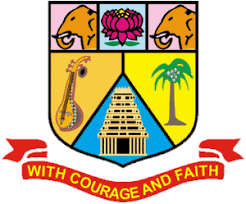 221- B.Sc. Data ScienceProgramme Structure and Scheme of Examination (under CBCS)(Applicable to the candidates admitted from the academic year 2023 -2024 onwards)* PART-IV: NME / Basic Tamil / Advanced Tamil (Any one)Students who have not studied Tamil upto12th Standard and have taken any Language other than Tamil in Part-I, must choose Basic Tamil-I in First Semester & Basic Tamil-II in Second Semester.Students who have studied Tamil upto10th& 12thStandardand have taken any Language other than Tamil in Part-I, must choose Advanced Tamil-I in First Semester and Advanced Tamil-II in Second Semester.** The course “23UNMSD01: Overview of English Communication” is to be taught by the experts from Naan Mudhalvan Scheme team. However, the faculty members of Department of English should coordinate with the Naan Mudhalvan Scheme team for smooth conduct of this course.++Students should complete two weeks of internship before the commencement of V semester.Choice Based Credit System (CBCS), Learning Outcomes Based Curriculum Framework (LOCF) Guideline Based Credit and Hours Distribution System for all UG courses including Lab HoursFirst Year – Semester-ISemester-IISecond Year – Semester-IIISemester-IVThird YearSemester-VSemester-VIConsolidated Semester wise and Component wise Credit distribution*Part I. II, and Part III components will be separately taken into account for CGPA calculation and classification for the under graduate programme and the other components Part IV, V have to be completed during the duration of the programme as per the norms, to be eligible for obtaining the UG degree.CREDIT DISTRIBUTION FOR U.G. PROGRAMME 		3 – Strong, 2- Medium, 1- LowFIRST YEAR –SEMESTER- IMapping with Programme Outcomes:S-Strong-3	M-Medium-2	 L-Low-1Mapping with Programme Outcomes:S-Strong-3	M-Medium-2	 L-Low-1UNIT-I: SYMBOLIC LOGICProposition, Logical operators, conjunction, disjunction, negation, conditional and Bi-conditional operators, converse, Inverse, Contra Positive, logically equivalent, tautology and contradiction. Arguments and validity of arguments.UNIT-II: SET THEORYSets, set operations, Venn diagram, Properties of sets, number of elements in a set, Cartesian product, relations & functionsRelations : Equivalence relation. Equivalence class, Partially and Totally Ordered setsFunctions: Types of Functions, Composition of Functions.UNIT-III: BINARY OPERATIONSTypes of Binary Operations: Commutative, Associative, Distributive and identity, Boolean algebra: simple properties. Permutations and Combinations.UNIT-IV: DIFFERENTIATIONDifferentiation, Successive differentiation, Leibnitz theorem, Applications of differentiation, Tangent and normal, angle between two curves.UNIT-V: TWO DIMENSIONAL ANALYTICAL GEOMETRYStraight Lines - Pair Straight Lines Text BookP.R. Vittal, Mathematical Foundations – Maragham Publication, ChennaiReference BooksU. Rizwan, Mathematical Foundation - SciTech, Chennai V. Sundaram & Others, Discrete Mathematical Foundation - A.P. Publication, Sirkali. P. Duraipandian& Others, Analytical Geometry 2 Dimension - Emerald publication 1992 Reprint. COURSE OUTCOMESThe students after undergoing this course will be able to CLO1: Understand operators and solve problems using operatorsCLO2: Know the concept of set theory, relations and functionsCLO3: Solve problems using permutation and combination CLO4: Know the concept of limits, differentiationCLO5: Solve Problems on straight lines and pair straight linesOutcome Mapping:Mapping with Programme Outcomes:S-Strong-3	M-Medium-2	 L-Low-1FIRST YEAR –SEMESTER- IIMapping with Programme Outcomes:			S-Strong-3	M-Medium-2	 L-Low-1Mapping with Programme Outcomes:			S-Strong-3	M-Medium-2 L-Low-1UNIT-I: MATRICESMultiplication of matrices, Singular and Non-Singular matrices, Adjoint of a Matrix, Inverse of a matrix Symmetric and Skew-Symmetric, Hermitian and Skew-Hermitian, Orthogonal and unitary matrices, Rank of a matrix, Solution of Simultaneous Linear equations by Cramer’s rule. UNIT-II: MATRICESTest for Consistency and Inconsistency of linear equations, (Rank Method), characteristic roots and characteristic vectors, Cayley - Hamilton theorem, UNIT-III: INTEGRATIONIntegration Simple problems, integration of rational function involving algebraic expressions of the form Integrations using simple substitutions, integrations involving trigonometric functions of the form  , integration by parts.UNIT-IV : INTEGRATIONApplications of Integration for (i) Area under plane curves, (ii) Volume of solid of revolution.UNIT-V: ANALYTICAL GEOMETRY OF THREE DIMENSION Planes, straight lines. Text Book.P.R. Vittal, Mathematical Foundations – Maragham Publication, ChennaiReference BooksU. Rizwan, Mathematical Foundation - SciTech, Chennai V. Sundaram & Others, Discrete Mathematical Foundation - A.P. Publication, Sirkali. Manicavachagompillay& Natarajan. Analytical Geometry part II - Three Dimension S. Viswanathan (printers & publication) Put Ltd., 1991.COURSE OUTCOMESOn successful completion of the course, the students will be able to CLO1: Understand different types of matrix operatorsCLO2: Know the concept of Consistency and Inconsistency of linear equationsCLO3: Solve different forms of IntegrationCLO4: Find the Area and volume using integration for real world problems.CLO5: Know the concept of Planes, straight linesOutcome Mapping:Mapping with Programme Outcomes:S-Strong-3	M-Medium-2	 L-Low-1Mapping with Programme Outcomes:S-Strong-3	M-Medium-2	 L-Low-1SECOND YEAR –SEMESTER- IIIMapping with Programme Outcomes:S-Strong-3	M-Medium-2	 L-Low-1Mapping with Programme Outcomes:S-Strong-3	M-Medium-2	 L-Low-1Mapping with Programme Outcomes:S-Strong-3	M-Medium-2	 L-Low-1Mapping with Programme Outcomes:S-Strong-3	M-Medium-2	 L-Low-1Mapping with Programme Outcomes:S-Strong	M-Medium	L-LowMapping with Programme Outcomes:S-Strong-3	M-Medium-2	 L-Low-1Mapping with Programme Outcomes:S-Strong-3	M-Medium-2	 L-Low-1Mapping with Programme Outcomes:S-Strong	M-Medium	L-LowMapping with Programme Outcomes:S-Strong	M-Medium	L-LowTHIRD YEAR –SEMESTER- VMapping with Programme Outcomes:S-Strong-3	M-Medium-2	 L-Low-1Mapping with Programme Outcomes:S-Strong-3	M-Medium-2	 L-Low-1Mapping with Programme Outcomes:S-Strong-3	M-Medium-2	 L-Low-1(Refer to the regulations)THIRD YEAR –SEMESTER- V(Refer to the Regulations)THIRD YEAR –SEMESTER- VIMapping with Programme Outcomes:S-Strong-3	M-Medium-2	 L-Low-1ObjectivesTo improve efficiency and bringing important information to the surface more quickly than a system depending on human intervention, provide easy, scalable access to computing resources and IT services.LIST OF PROGRAMS1. Familiarization with Arduino/Raspberry Pi and perform necessary software installation.2. To interface LED/Buzzer with Arduino/Raspberry Pi and write a program to turn ON LED for 1 sec after every 2 seconds.3. To interface Push button/Digital sensor (IR/LDR) with Arduino/Raspberry Pi and write a program to turn ON LED when push button is pressed or at sensor detection.4. To interface DHT11 sensor with Arduino/Raspberry Pi and write a program to print temperature and humidity readings.5. To interface motor using relay with Arduino/Raspberry Pi and write a program to turn ON motor when push button is pressed.6. To interface OLED with Arduino/Raspberry Pi and write a program to print temperature andhumidity readings on it.7. To interface Bluetooth with Arduino/Raspberry Pi and write a program to send sensor data to smartphone using Bluetooth.8. To interface Bluetooth with Arduino/Raspberry Pi and write a program to turn LED ON/OFF when “1”/”0” is received from smartphone using Bluetooth.9. Write a program on Arduino/Raspberry Pi to upload temperature and humidity data to thing speak cloud.10. Write a program on Arduino/Raspberry Pi to retrieve temperature and humidity data from thing speak cloud.11. To install MySQL database on Raspberry Pi and perform basic SQL queries.12. Write a program on Arduino/Raspberry Pi to publish temperature data to MQTT broker.13. Write a program on Arduino/Raspberry Pi to subscribe to MQTT broker for temperature data and print it.14. Write a program to create TCP server on Arduino/Raspberry Pi and respond with humidity data to TCP client when requested.15. Write a program to create UDP server on Arduino/Raspberry Pi and respond with humidity data to UDP client when requested.Mapping with Programme Outcomes:S-Strong-3	M-Medium-2	 L-Low-1Mapping with Programme Outcomes:S-Strong-3	M-Medium-2	 L-Low-1THIRD YEAR –SEMESTER- V(Refer to the Regulations)Course CodePartStudy Components & Course TitleCreditHours/WeekMaximum MarksMaximum MarksMaximum MarksCourse CodePartStudy Components & Course TitleCreditHours/WeekCIAESETotalSEMESTER – I23UTAML11/23UHINL11/23UFREL11ILanguage– I: பொதுதமிழ்-I: தமிழிலக்கியவரலாறு-1/Hindi-I/French-I36257510023UENGL12IIGeneral English – I36257510023UDSCC13IIICore – I:Python Programming55257510023UDSCP14IIICore – II: Practical –I:Python Lab54257510023UMAFE15IIIElective - I Mathematical Foundations-I23257510023UTAMB1623UTAMA16IVSkill Enhancement Course – I*NME- I/Basic Tamil – I /Advanced Tamil – I12257510023UDSCF17IVFoundation Course:Problem Solving Technique222575100Total2330700SEMESTER – II23UTAML21/23UHINL21/23UFREL21ILanguage– II:பொதுதமிழ் -II: தமிழிலக்கியவரலாறு-2/Hindi-II/French-II36257510023UENGL22IIGeneral English – II36257510023UDSCC23IIICore – III: Data Structures and Algorithms55257510023UDSCP24IIICore - IV: Practical II:Data Structures and Algorithms using Python Lab55257510023UMAFE25IIIElective – II:Mathematical Foundations-II34257510023UTAMB2623UTAMA26IVSkill Enhancement Course - II *NME – II /Basic Tamil – II /Advanced Tamil - II22257510023USECG27IVSkill Enhancement Course  - III:Internet and its Applications (Common Paper)22257510023UNMSD01IVLanguage Proficiency for employability: Overview of English Communication**2-2575100Total2530800Course CodePartStudy Components & Course TitleCreditHours/WeekMaximum MarksMaximum MarksMaximum MarksCourse CodePartStudy Components & Course TitleCreditHours/WeekCIAESETotalSEMESTER – III23UTAML31/23UHINL31/23UFREL31ILanguage– III: பொதுதமிழ்-III: தமிழகவரலாறும், பண்பாடும்/Hindi-III/French-III36257510023UENGL32IIGeneral English – III36257510023UDSCC33IIICore – V: Data Science55257510023UDSCP34IIICore – VI: Practical –III:Data Science Lab55257510023UDSCE35IIIElective – III:E-COMMERCE34257510023UDSCS36IVSkill Enhancement Course – IV:Organizational Behavior11257510023UDSCS37IVSkill Enhancement Course – V:PHP Programming222575100IVEnvironmental Studies-1---Total2230700SEMESTER – IV23UTAML41/23UHINL41/23UFREL41ILanguage– IV:பொதுதமிழ் -IV: தமிழும்அறிவியலும் /Hindi-IV/French-IV36257510023UENGL42IIGeneral English – IV36257510023UDSCC43IIICore – VII: Object Oriented Programming with Java55257510023UDSCP44IIICore - VIII: Practical IV:Object Oriented Programming with Java Lab54257510023UDSCE45IIIElective – IV:Big Data Technologies34257510023UDSCS46IVSkill Enhancement Course – VI:Software Testing22257510023UDSCS47IVSkill Enhancement Course-VII:Multimedia Systems22257510023UEVSG48IVEnvironmental Studies212575100Total2530800Course CodePartStudy Components & Course TitleCreditHours/WeekMaximum MarksMaximum MarksMaximum MarksCourse CodePartStudy Components & Course TitleCreditHours/WeekCIAESETotalSEMESTER – V23UDSCC51IIICore – IX: Relational Database Management System45257510023UDSCP52IIICore – X: RDBMS Lab using ORACLE45257510023UDSCC53IIICore – XI: Machine Learning45257510023UDSCD54IIICore – XII: Project with Viva Voce 45257510023UDSCE55-123UDSCE55-223UDSCE55-3IIIElective – V:Social Network AnalysisSocial Media ManagementSocial Media Marketing34257510023UDSCE56-123UDSCE56-223UDSCE56-3IIIElective – VI:Cloud Computing FundamentalsCloud ServicesInterfacing with Virtualization34257510023UVALG57IVValue Education22257510023UDSCI58IVSummer Internship++2-2575100Total2630800SEMESTER – VI23UDSCC61ICore – XIII: IoT and Cloud Technologies46257510023UDSCP62IICore – XIV: IoT and Cloud Technologies Lab46257510023UDSCC63IIICore – XV: Artificial Intelligence46257510023UDSCE64-123UDSCE64-2IIIElective – VII:Network TechnologiesData Security35257510023UDSCE65-123UDSCE65-2IVElective – VIII:Data Mining and Warehousing (or)Master Web Designing in Photoshop35257510023UDSCF66IVProfessional Competency Skill:Quantitative Aptitude22257510023UDSCX67VExtension Activity1-100100Total2130700Grand Total1424500NME courses offered to other DepartmentNME courses offered to other DepartmentNME courses offered to other DepartmentNME courses offered to other DepartmentNME courses offered to other DepartmentNME courses offered to other DepartmentNME courses offered to other DepartmentNME courses offered to other DepartmentSemester – I23UDSCN16Fundamentals of Information Technology222575100Semester - II23UDSCN26Computer Fundamentals222575100PartList of CoursesCreditNo. of HoursPart ILanguage – Tamil	36Part IIEnglish36Part IIICore Theory, Practical & Elective Courses 1314Part IVSkill Enhancement Course SEC-1 (NME-I)22Part IVFoundation Course222330PartList of CoursesCreditNo. of HoursPart ILanguage – Tamil36Part II English36Part IIICore Theory, Practical & Elective Courses 1314Part IVSkill Enhancement Course -SEC-2 (NME-II)22Part IVSkill Enhancement Course -SEC-3 (Discipline / Subject Specific)222330PartList of CoursesCreditNo. of HoursPart ILanguage - Tamil36Part II English36Part IIICore Theory, Practical & Elective Courses1314Part IVSkill Enhancement Course -SEC-4 (Entrepreneurial Based)11Part IVSkill Enhancement Course -SEC-5 (Discipline / Subject Specific)22Part IV E.V.S -12230PartList of CoursesCreditNo. of HoursPart ILanguage - Tamil36Part II English36Part IIICore Theory, Practical & Elective Courses1313Part IVSkill Enhancement Course -SEC-6 (Discipline / Subject Specific)22Part IVSkill Enhancement Course -SEC-7 (Discipline / Subject Specific)22Part IV E.V.S 212530PartList of CoursesCreditNo. of HoursPart IIICore Theory, Practical, Project & Elective Courses2228Part IVValue Education 22Part IVInternship  / Industrial Visit / Field Visit2-2630PartList of CoursesCreditNo. of HoursPart IIICore Theory, Practical & Elective Courses1828Part IVProfessional Competency Skill22Part VExtension Activity1-2130Parts Sem ISem IISem IIISem IVSem VSem VITotal CreditsPart I3333--12Part II3333--12Part III13131313221892Part IV 44364223Part V-----11Total232322252621140PartCourse DetailsNo. of CoursesCredit per courseTotalCreditsPart ITamil4312Part IIEnglish4312Part IIICore Courses 154/568Part IIIElective Courses: Generic / Discipline Specific (3 or 2+1 Credits)8324Part I, II and III Credits Part I, II and III Credits Part I, II and III Credits Part I, II and III Credits 116Part IVSkill Enhancement Courses / NME / Language Courses71/215Part IVProfessional Competency Skill Course122Part IVEnvironmental Science (EVS)122Part IVValue Education 122Part IVInternship122Part IV CreditsPart IV CreditsPart IV CreditsPart IV Credits23Part VExtension Activity (NSS / NCC / Physical Education)111Total Credits for the UG Programme Total Credits for the UG Programme Total Credits for the UG Programme Total Credits for the UG Programme 140Methods of EvaluationMethods of EvaluationMethods of EvaluationInternal EvaluationContinuous Internal Assessment Test25 MarksInternal EvaluationAssignments25 MarksInternal EvaluationSeminars25 MarksInternal EvaluationAttendance and Class Participation25 MarksExternal EvaluationEnd Semester Examination75 MarksTotal100 MarksMethods of AssessmentMethods of AssessmentMethods of AssessmentRecall (K1)Simple definitions, MCQ, Recall steps, Concept definitionsSimple definitions, MCQ, Recall steps, Concept definitionsUnderstand/Comprehend (K2)MCQ, True/False, Short essays, Concept explanations, Short summary or overviewMCQ, True/False, Short essays, Concept explanations, Short summary or overviewApplication (K3)Suggest idea/concept with examples, Suggest formulae, Solve problems, Observe, ExplainSuggest idea/concept with examples, Suggest formulae, Solve problems, Observe, ExplainAnalyze(K4)Problem-solving questions, Finish a procedure in many steps, Differentiate between various ideas, Map knowledgeProblem-solving questions, Finish a procedure in many steps, Differentiate between various ideas, Map knowledgeEvaluate(K5)Longer essay/Evaluation essay, Critique or justify with pros and consLonger essay/Evaluation essay, Critique or justify with pros and consCreate(K6)Check knowledge in specific or off beat situations, Discussion, Debating or PresentationsCheck knowledge in specific or off beat situations, Discussion, Debating or PresentationsProgramme Outcomes:PO1: Disciplinary knowledge: Capable of demonstrating comprehensive knowledge and understanding of one or more disciplines that form a part of an undergraduate Programme of studyPO2: Communication Skills: Ability to express thoughts and ideas effectively in writing and orally; Communicate with others using appropriate media; confidently share one’s views and express herself/himself; demonstrate the ability to listen carefully, read and write analytically, and present complex information in a clear and concise manner to different groups.PO3: Critical thinking: Capability to apply analytic thought to a body of knowledge; analyse and evaluate evidence, arguments, claims, beliefs on the basis of empirical evidence; identify relevant assumptions or implications; formulate coherent arguments; critically evaluate practices, policies and theories by following scientific approach to knowledge development. PO4: Problem solving: Capacity to extrapolate from what one has learned and apply their competencies to solve different kinds of non-familiar problems, rather than replicate curriculum content knowledge; and apply one’s learning to real life situations. PO5: Analytical reasoning: Ability to evaluate the reliability and relevance of evidence; identify logical flaws and holes in the arguments of others; analyze and synthesize data from a variety of sources; draw valid conclusions and support them with evidence and examples, and addressing opposing viewpoints.PO6: Research-related skills: A sense of inquiry and capability for asking relevant/appropriate questions, problem arising, synthesising and articulating; Ability to recognise cause-and-effect relationships, define problems, formulate hypotheses, test hypotheses, analyse, interpret and draw conclusions from data, establish hypotheses, predict cause-and-effect relationships; ability to plan, execute and report the results of an experiment or investigationPO7: Cooperation/Team work: Ability to work effectively and respectfully with diverse teams; facilitate cooperative or coordinated effort on the part of a group, and act together as a group or a team in the interests of a common cause and work efficiently as a member of a teamPO8: Scientific reasoning: Ability to analyse, interpret and draw conclusions from quantitative/qualitative data; and critically evaluate ideas, evidence and experiences from an open-minded and reasoned perspective.PO9: Reflective thinking: Critical sensibility to lived experiences, with self awareness and reflexivity of both self and society. PO10 Information/digital literacy: Capability to use ICT in a variety of learning situations, demonstrate ability to access, evaluate, and use a variety of relevant information sources; and use appropriate software for analysis of data. PO 11 Self-directed learning: Ability to work independently, identify appropriate resources required for a project, and manage a project through to completion. PO 12 Multicultural competence: Possess knowledge of the values and beliefs of multiple cultures and a global perspective; and capability to effectively engage in a multicultural society and interact respectfully with diverse groups. PO 13: Moral and ethical awareness/reasoning: Ability to embrace moral/ethical values in conducting one’s life, formulate a position/argument about an ethical issue from multiple perspectives, and use ethical practices in all work. Capable of demon starting the ability to identify ethical issues related to one‟s work, avoid unethical behaviour such as fabrication, falsification or misrepresentation of data or committing plagiarism, not adhering to intellectual property rights; appreciating environmental and sustainability issues; and adopting objective, unbiased and truthful actions in all aspects of work. PO 14: Leadership readiness/qualities: Capability for mapping out the tasks of a team or an organization, and setting direction, formulating an inspiring vision, building a team who can help achieve the vision, motivating and inspiring team members to engage with that vision, and using management skills to guide people to the right destination, in a smooth and efficient way.PO 15: Lifelong learning: Ability to acquire knowledge and skills, including „learning how to learn‟, that are necessary for participating in learning activities throughout life, through self-paced and self-directed learning aimed at personal development, meeting economic, social and cultural objectives, and adapting to changing trades and demands of work place through knowledge/skill development/reskilling.PO1: Disciplinary knowledge: Capable of demonstrating comprehensive knowledge and understanding of one or more disciplines that form a part of an undergraduate Programme of studyPO2: Communication Skills: Ability to express thoughts and ideas effectively in writing and orally; Communicate with others using appropriate media; confidently share one’s views and express herself/himself; demonstrate the ability to listen carefully, read and write analytically, and present complex information in a clear and concise manner to different groups.PO3: Critical thinking: Capability to apply analytic thought to a body of knowledge; analyse and evaluate evidence, arguments, claims, beliefs on the basis of empirical evidence; identify relevant assumptions or implications; formulate coherent arguments; critically evaluate practices, policies and theories by following scientific approach to knowledge development. PO4: Problem solving: Capacity to extrapolate from what one has learned and apply their competencies to solve different kinds of non-familiar problems, rather than replicate curriculum content knowledge; and apply one’s learning to real life situations. PO5: Analytical reasoning: Ability to evaluate the reliability and relevance of evidence; identify logical flaws and holes in the arguments of others; analyze and synthesize data from a variety of sources; draw valid conclusions and support them with evidence and examples, and addressing opposing viewpoints.PO6: Research-related skills: A sense of inquiry and capability for asking relevant/appropriate questions, problem arising, synthesising and articulating; Ability to recognise cause-and-effect relationships, define problems, formulate hypotheses, test hypotheses, analyse, interpret and draw conclusions from data, establish hypotheses, predict cause-and-effect relationships; ability to plan, execute and report the results of an experiment or investigationPO7: Cooperation/Team work: Ability to work effectively and respectfully with diverse teams; facilitate cooperative or coordinated effort on the part of a group, and act together as a group or a team in the interests of a common cause and work efficiently as a member of a teamPO8: Scientific reasoning: Ability to analyse, interpret and draw conclusions from quantitative/qualitative data; and critically evaluate ideas, evidence and experiences from an open-minded and reasoned perspective.PO9: Reflective thinking: Critical sensibility to lived experiences, with self awareness and reflexivity of both self and society. PO10 Information/digital literacy: Capability to use ICT in a variety of learning situations, demonstrate ability to access, evaluate, and use a variety of relevant information sources; and use appropriate software for analysis of data. PO 11 Self-directed learning: Ability to work independently, identify appropriate resources required for a project, and manage a project through to completion. PO 12 Multicultural competence: Possess knowledge of the values and beliefs of multiple cultures and a global perspective; and capability to effectively engage in a multicultural society and interact respectfully with diverse groups. PO 13: Moral and ethical awareness/reasoning: Ability to embrace moral/ethical values in conducting one’s life, formulate a position/argument about an ethical issue from multiple perspectives, and use ethical practices in all work. Capable of demon starting the ability to identify ethical issues related to one‟s work, avoid unethical behaviour such as fabrication, falsification or misrepresentation of data or committing plagiarism, not adhering to intellectual property rights; appreciating environmental and sustainability issues; and adopting objective, unbiased and truthful actions in all aspects of work. PO 14: Leadership readiness/qualities: Capability for mapping out the tasks of a team or an organization, and setting direction, formulating an inspiring vision, building a team who can help achieve the vision, motivating and inspiring team members to engage with that vision, and using management skills to guide people to the right destination, in a smooth and efficient way.PO 15: Lifelong learning: Ability to acquire knowledge and skills, including „learning how to learn‟, that are necessary for participating in learning activities throughout life, through self-paced and self-directed learning aimed at personal development, meeting economic, social and cultural objectives, and adapting to changing trades and demands of work place through knowledge/skill development/reskilling.Programme Specific Outcomes:Programme Specific Outcomes:PSO1: To enable students to apply basic microeconomic, macroeconomic and monetary concepts and theories in real life and decision making.PSO 2: To sensitize students to various economic issues related to Development, Growth, International Economics, Sustainable Development and Environment.PSO 3: To familiarize students to the concepts and theories related to Finance, Investments and Modern Marketing.PSO 4: Evaluate various social and economic problems in the society and develop answer to the problems as global citizens.PSO 5: Enhance skills of analytical and critical thinking to analyze effectiveness of economic policies.PO 1PO2PO3PO4PO5PO6PO7PO8PSO 1YYYYYYYYPSO 2YYYYYYYYPSO3YYYYYYYYPSO 4YYYYYYYYPSO 5YYYYYYYYCourse CodeCourse CodeCourse CodeTitle of the CourseCategoryLTPSCreditsMarksMarksMarksMarksMarksCourse CodeCourse CodeCourse CodeTitle of the CourseCategoryLTPSCreditsCIACIAExternalTotal Total 23UDSCC1323UDSCC1323UDSCC13Python ProgrammingCCI5--I5252575100100Learning ObjectivesLearning ObjectivesLearning ObjectivesLearning ObjectivesLearning ObjectivesLearning ObjectivesLearning ObjectivesLearning ObjectivesLearning ObjectivesLearning ObjectivesLearning ObjectivesLearning ObjectivesLearning ObjectivesLearning ObjectivesLO1To make students understand the concepts of Python programming.To make students understand the concepts of Python programming.To make students understand the concepts of Python programming.To make students understand the concepts of Python programming.To make students understand the concepts of Python programming.To make students understand the concepts of Python programming.To make students understand the concepts of Python programming.To make students understand the concepts of Python programming.To make students understand the concepts of Python programming.To make students understand the concepts of Python programming.To make students understand the concepts of Python programming.To make students understand the concepts of Python programming.To make students understand the concepts of Python programming.To make students understand the concepts of Python programming.LO2To apply the OOPs concept in PYTHON programming.To apply the OOPs concept in PYTHON programming.To apply the OOPs concept in PYTHON programming.To apply the OOPs concept in PYTHON programming.To apply the OOPs concept in PYTHON programming.To apply the OOPs concept in PYTHON programming.To apply the OOPs concept in PYTHON programming.To apply the OOPs concept in PYTHON programming.To apply the OOPs concept in PYTHON programming.To apply the OOPs concept in PYTHON programming.To apply the OOPs concept in PYTHON programming.To apply the OOPs concept in PYTHON programming.To apply the OOPs concept in PYTHON programming.To apply the OOPs concept in PYTHON programming.LO3To impart knowledge on demand and supply conceptsTo impart knowledge on demand and supply conceptsTo impart knowledge on demand and supply conceptsTo impart knowledge on demand and supply conceptsTo impart knowledge on demand and supply conceptsTo impart knowledge on demand and supply conceptsTo impart knowledge on demand and supply conceptsTo impart knowledge on demand and supply conceptsTo impart knowledge on demand and supply conceptsTo impart knowledge on demand and supply conceptsTo impart knowledge on demand and supply conceptsTo impart knowledge on demand and supply conceptsTo impart knowledge on demand and supply conceptsTo impart knowledge on demand and supply conceptsLO4To make the students learn best practices in PYTHON programmingTo make the students learn best practices in PYTHON programmingTo make the students learn best practices in PYTHON programmingTo make the students learn best practices in PYTHON programmingTo make the students learn best practices in PYTHON programmingTo make the students learn best practices in PYTHON programmingTo make the students learn best practices in PYTHON programmingTo make the students learn best practices in PYTHON programmingTo make the students learn best practices in PYTHON programmingTo make the students learn best practices in PYTHON programmingTo make the students learn best practices in PYTHON programmingTo make the students learn best practices in PYTHON programmingTo make the students learn best practices in PYTHON programmingTo make the students learn best practices in PYTHON programmingLO5To know the costs and profit maximizationTo know the costs and profit maximizationTo know the costs and profit maximizationTo know the costs and profit maximizationTo know the costs and profit maximizationTo know the costs and profit maximizationTo know the costs and profit maximizationTo know the costs and profit maximizationTo know the costs and profit maximizationTo know the costs and profit maximizationTo know the costs and profit maximizationTo know the costs and profit maximizationTo know the costs and profit maximizationTo know the costs and profit maximizationUNITContentsContentsContentsContentsContentsContentsContentsContentsContentsContentsContentsContentsContentsNo. of HoursIBasics of Python Programming: History of Python-Features of Python-Literal-Constants-Variables - Identifiers–Keywords-Built-in Data Types-Output Statements – Input Statements-Comments – Indentation- Operators-Expressions-Type conversions. Python Arrays: Defining and Processing Arrays – Array methods.Basics of Python Programming: History of Python-Features of Python-Literal-Constants-Variables - Identifiers–Keywords-Built-in Data Types-Output Statements – Input Statements-Comments – Indentation- Operators-Expressions-Type conversions. Python Arrays: Defining and Processing Arrays – Array methods.Basics of Python Programming: History of Python-Features of Python-Literal-Constants-Variables - Identifiers–Keywords-Built-in Data Types-Output Statements – Input Statements-Comments – Indentation- Operators-Expressions-Type conversions. Python Arrays: Defining and Processing Arrays – Array methods.Basics of Python Programming: History of Python-Features of Python-Literal-Constants-Variables - Identifiers–Keywords-Built-in Data Types-Output Statements – Input Statements-Comments – Indentation- Operators-Expressions-Type conversions. Python Arrays: Defining and Processing Arrays – Array methods.Basics of Python Programming: History of Python-Features of Python-Literal-Constants-Variables - Identifiers–Keywords-Built-in Data Types-Output Statements – Input Statements-Comments – Indentation- Operators-Expressions-Type conversions. Python Arrays: Defining and Processing Arrays – Array methods.Basics of Python Programming: History of Python-Features of Python-Literal-Constants-Variables - Identifiers–Keywords-Built-in Data Types-Output Statements – Input Statements-Comments – Indentation- Operators-Expressions-Type conversions. Python Arrays: Defining and Processing Arrays – Array methods.Basics of Python Programming: History of Python-Features of Python-Literal-Constants-Variables - Identifiers–Keywords-Built-in Data Types-Output Statements – Input Statements-Comments – Indentation- Operators-Expressions-Type conversions. Python Arrays: Defining and Processing Arrays – Array methods.Basics of Python Programming: History of Python-Features of Python-Literal-Constants-Variables - Identifiers–Keywords-Built-in Data Types-Output Statements – Input Statements-Comments – Indentation- Operators-Expressions-Type conversions. Python Arrays: Defining and Processing Arrays – Array methods.Basics of Python Programming: History of Python-Features of Python-Literal-Constants-Variables - Identifiers–Keywords-Built-in Data Types-Output Statements – Input Statements-Comments – Indentation- Operators-Expressions-Type conversions. Python Arrays: Defining and Processing Arrays – Array methods.Basics of Python Programming: History of Python-Features of Python-Literal-Constants-Variables - Identifiers–Keywords-Built-in Data Types-Output Statements – Input Statements-Comments – Indentation- Operators-Expressions-Type conversions. Python Arrays: Defining and Processing Arrays – Array methods.Basics of Python Programming: History of Python-Features of Python-Literal-Constants-Variables - Identifiers–Keywords-Built-in Data Types-Output Statements – Input Statements-Comments – Indentation- Operators-Expressions-Type conversions. Python Arrays: Defining and Processing Arrays – Array methods.Basics of Python Programming: History of Python-Features of Python-Literal-Constants-Variables - Identifiers–Keywords-Built-in Data Types-Output Statements – Input Statements-Comments – Indentation- Operators-Expressions-Type conversions. Python Arrays: Defining and Processing Arrays – Array methods.Basics of Python Programming: History of Python-Features of Python-Literal-Constants-Variables - Identifiers–Keywords-Built-in Data Types-Output Statements – Input Statements-Comments – Indentation- Operators-Expressions-Type conversions. Python Arrays: Defining and Processing Arrays – Array methods.15IIControl Statements: Selection/Conditional Branching statements: if, if-else, nested if and if-elif-else statements. Iterative Statements: while loop, for loop, else suite in loop and nested loops. Jump Statements: break, continue and pass statements.Control Statements: Selection/Conditional Branching statements: if, if-else, nested if and if-elif-else statements. Iterative Statements: while loop, for loop, else suite in loop and nested loops. Jump Statements: break, continue and pass statements.Control Statements: Selection/Conditional Branching statements: if, if-else, nested if and if-elif-else statements. Iterative Statements: while loop, for loop, else suite in loop and nested loops. Jump Statements: break, continue and pass statements.Control Statements: Selection/Conditional Branching statements: if, if-else, nested if and if-elif-else statements. Iterative Statements: while loop, for loop, else suite in loop and nested loops. Jump Statements: break, continue and pass statements.Control Statements: Selection/Conditional Branching statements: if, if-else, nested if and if-elif-else statements. Iterative Statements: while loop, for loop, else suite in loop and nested loops. Jump Statements: break, continue and pass statements.Control Statements: Selection/Conditional Branching statements: if, if-else, nested if and if-elif-else statements. Iterative Statements: while loop, for loop, else suite in loop and nested loops. Jump Statements: break, continue and pass statements.Control Statements: Selection/Conditional Branching statements: if, if-else, nested if and if-elif-else statements. Iterative Statements: while loop, for loop, else suite in loop and nested loops. Jump Statements: break, continue and pass statements.Control Statements: Selection/Conditional Branching statements: if, if-else, nested if and if-elif-else statements. Iterative Statements: while loop, for loop, else suite in loop and nested loops. Jump Statements: break, continue and pass statements.Control Statements: Selection/Conditional Branching statements: if, if-else, nested if and if-elif-else statements. Iterative Statements: while loop, for loop, else suite in loop and nested loops. Jump Statements: break, continue and pass statements.Control Statements: Selection/Conditional Branching statements: if, if-else, nested if and if-elif-else statements. Iterative Statements: while loop, for loop, else suite in loop and nested loops. Jump Statements: break, continue and pass statements.Control Statements: Selection/Conditional Branching statements: if, if-else, nested if and if-elif-else statements. Iterative Statements: while loop, for loop, else suite in loop and nested loops. Jump Statements: break, continue and pass statements.Control Statements: Selection/Conditional Branching statements: if, if-else, nested if and if-elif-else statements. Iterative Statements: while loop, for loop, else suite in loop and nested loops. Jump Statements: break, continue and pass statements.Control Statements: Selection/Conditional Branching statements: if, if-else, nested if and if-elif-else statements. Iterative Statements: while loop, for loop, else suite in loop and nested loops. Jump Statements: break, continue and pass statements.15IIIFunctions: Function Definition – Function Call – Variable Scope and its Lifetime-Return Statement. Function Arguments: Required Arguments, Keyword Arguments, Default Arguments and Variable Length Arguments- Recursion. Python Strings: String operations- Immutable Strings - Built-in String Methods and Functions - String Comparison. Modules: import statement- The Python module – dir() function – Modules and Namespace – Defining our own modules.Functions: Function Definition – Function Call – Variable Scope and its Lifetime-Return Statement. Function Arguments: Required Arguments, Keyword Arguments, Default Arguments and Variable Length Arguments- Recursion. Python Strings: String operations- Immutable Strings - Built-in String Methods and Functions - String Comparison. Modules: import statement- The Python module – dir() function – Modules and Namespace – Defining our own modules.Functions: Function Definition – Function Call – Variable Scope and its Lifetime-Return Statement. Function Arguments: Required Arguments, Keyword Arguments, Default Arguments and Variable Length Arguments- Recursion. Python Strings: String operations- Immutable Strings - Built-in String Methods and Functions - String Comparison. Modules: import statement- The Python module – dir() function – Modules and Namespace – Defining our own modules.Functions: Function Definition – Function Call – Variable Scope and its Lifetime-Return Statement. Function Arguments: Required Arguments, Keyword Arguments, Default Arguments and Variable Length Arguments- Recursion. Python Strings: String operations- Immutable Strings - Built-in String Methods and Functions - String Comparison. Modules: import statement- The Python module – dir() function – Modules and Namespace – Defining our own modules.Functions: Function Definition – Function Call – Variable Scope and its Lifetime-Return Statement. Function Arguments: Required Arguments, Keyword Arguments, Default Arguments and Variable Length Arguments- Recursion. Python Strings: String operations- Immutable Strings - Built-in String Methods and Functions - String Comparison. Modules: import statement- The Python module – dir() function – Modules and Namespace – Defining our own modules.Functions: Function Definition – Function Call – Variable Scope and its Lifetime-Return Statement. Function Arguments: Required Arguments, Keyword Arguments, Default Arguments and Variable Length Arguments- Recursion. Python Strings: String operations- Immutable Strings - Built-in String Methods and Functions - String Comparison. Modules: import statement- The Python module – dir() function – Modules and Namespace – Defining our own modules.Functions: Function Definition – Function Call – Variable Scope and its Lifetime-Return Statement. Function Arguments: Required Arguments, Keyword Arguments, Default Arguments and Variable Length Arguments- Recursion. Python Strings: String operations- Immutable Strings - Built-in String Methods and Functions - String Comparison. Modules: import statement- The Python module – dir() function – Modules and Namespace – Defining our own modules.Functions: Function Definition – Function Call – Variable Scope and its Lifetime-Return Statement. Function Arguments: Required Arguments, Keyword Arguments, Default Arguments and Variable Length Arguments- Recursion. Python Strings: String operations- Immutable Strings - Built-in String Methods and Functions - String Comparison. Modules: import statement- The Python module – dir() function – Modules and Namespace – Defining our own modules.Functions: Function Definition – Function Call – Variable Scope and its Lifetime-Return Statement. Function Arguments: Required Arguments, Keyword Arguments, Default Arguments and Variable Length Arguments- Recursion. Python Strings: String operations- Immutable Strings - Built-in String Methods and Functions - String Comparison. Modules: import statement- The Python module – dir() function – Modules and Namespace – Defining our own modules.Functions: Function Definition – Function Call – Variable Scope and its Lifetime-Return Statement. Function Arguments: Required Arguments, Keyword Arguments, Default Arguments and Variable Length Arguments- Recursion. Python Strings: String operations- Immutable Strings - Built-in String Methods and Functions - String Comparison. Modules: import statement- The Python module – dir() function – Modules and Namespace – Defining our own modules.Functions: Function Definition – Function Call – Variable Scope and its Lifetime-Return Statement. Function Arguments: Required Arguments, Keyword Arguments, Default Arguments and Variable Length Arguments- Recursion. Python Strings: String operations- Immutable Strings - Built-in String Methods and Functions - String Comparison. Modules: import statement- The Python module – dir() function – Modules and Namespace – Defining our own modules.Functions: Function Definition – Function Call – Variable Scope and its Lifetime-Return Statement. Function Arguments: Required Arguments, Keyword Arguments, Default Arguments and Variable Length Arguments- Recursion. Python Strings: String operations- Immutable Strings - Built-in String Methods and Functions - String Comparison. Modules: import statement- The Python module – dir() function – Modules and Namespace – Defining our own modules.Functions: Function Definition – Function Call – Variable Scope and its Lifetime-Return Statement. Function Arguments: Required Arguments, Keyword Arguments, Default Arguments and Variable Length Arguments- Recursion. Python Strings: String operations- Immutable Strings - Built-in String Methods and Functions - String Comparison. Modules: import statement- The Python module – dir() function – Modules and Namespace – Defining our own modules.15IVLists: Creating a list -Access values in List-Updating values in Lists-Nested lists -Basic list operations-List Methods. Tuples: Creating, Accessing, Updating and Deleting Elements in a tuple – Nested tuples– Difference between lists and tuples. Dictionaries: Creating, Accessing, Updating and Deleting Elements in a Dictionary – Dictionary Functions and Methods - Difference between Lists and Dictionaries.Lists: Creating a list -Access values in List-Updating values in Lists-Nested lists -Basic list operations-List Methods. Tuples: Creating, Accessing, Updating and Deleting Elements in a tuple – Nested tuples– Difference between lists and tuples. Dictionaries: Creating, Accessing, Updating and Deleting Elements in a Dictionary – Dictionary Functions and Methods - Difference between Lists and Dictionaries.Lists: Creating a list -Access values in List-Updating values in Lists-Nested lists -Basic list operations-List Methods. Tuples: Creating, Accessing, Updating and Deleting Elements in a tuple – Nested tuples– Difference between lists and tuples. Dictionaries: Creating, Accessing, Updating and Deleting Elements in a Dictionary – Dictionary Functions and Methods - Difference between Lists and Dictionaries.Lists: Creating a list -Access values in List-Updating values in Lists-Nested lists -Basic list operations-List Methods. Tuples: Creating, Accessing, Updating and Deleting Elements in a tuple – Nested tuples– Difference between lists and tuples. Dictionaries: Creating, Accessing, Updating and Deleting Elements in a Dictionary – Dictionary Functions and Methods - Difference between Lists and Dictionaries.Lists: Creating a list -Access values in List-Updating values in Lists-Nested lists -Basic list operations-List Methods. Tuples: Creating, Accessing, Updating and Deleting Elements in a tuple – Nested tuples– Difference between lists and tuples. Dictionaries: Creating, Accessing, Updating and Deleting Elements in a Dictionary – Dictionary Functions and Methods - Difference between Lists and Dictionaries.Lists: Creating a list -Access values in List-Updating values in Lists-Nested lists -Basic list operations-List Methods. Tuples: Creating, Accessing, Updating and Deleting Elements in a tuple – Nested tuples– Difference between lists and tuples. Dictionaries: Creating, Accessing, Updating and Deleting Elements in a Dictionary – Dictionary Functions and Methods - Difference between Lists and Dictionaries.Lists: Creating a list -Access values in List-Updating values in Lists-Nested lists -Basic list operations-List Methods. Tuples: Creating, Accessing, Updating and Deleting Elements in a tuple – Nested tuples– Difference between lists and tuples. Dictionaries: Creating, Accessing, Updating and Deleting Elements in a Dictionary – Dictionary Functions and Methods - Difference between Lists and Dictionaries.Lists: Creating a list -Access values in List-Updating values in Lists-Nested lists -Basic list operations-List Methods. Tuples: Creating, Accessing, Updating and Deleting Elements in a tuple – Nested tuples– Difference between lists and tuples. Dictionaries: Creating, Accessing, Updating and Deleting Elements in a Dictionary – Dictionary Functions and Methods - Difference between Lists and Dictionaries.Lists: Creating a list -Access values in List-Updating values in Lists-Nested lists -Basic list operations-List Methods. Tuples: Creating, Accessing, Updating and Deleting Elements in a tuple – Nested tuples– Difference between lists and tuples. Dictionaries: Creating, Accessing, Updating and Deleting Elements in a Dictionary – Dictionary Functions and Methods - Difference between Lists and Dictionaries.Lists: Creating a list -Access values in List-Updating values in Lists-Nested lists -Basic list operations-List Methods. Tuples: Creating, Accessing, Updating and Deleting Elements in a tuple – Nested tuples– Difference between lists and tuples. Dictionaries: Creating, Accessing, Updating and Deleting Elements in a Dictionary – Dictionary Functions and Methods - Difference between Lists and Dictionaries.Lists: Creating a list -Access values in List-Updating values in Lists-Nested lists -Basic list operations-List Methods. Tuples: Creating, Accessing, Updating and Deleting Elements in a tuple – Nested tuples– Difference between lists and tuples. Dictionaries: Creating, Accessing, Updating and Deleting Elements in a Dictionary – Dictionary Functions and Methods - Difference between Lists and Dictionaries.Lists: Creating a list -Access values in List-Updating values in Lists-Nested lists -Basic list operations-List Methods. Tuples: Creating, Accessing, Updating and Deleting Elements in a tuple – Nested tuples– Difference between lists and tuples. Dictionaries: Creating, Accessing, Updating and Deleting Elements in a Dictionary – Dictionary Functions and Methods - Difference between Lists and Dictionaries.Lists: Creating a list -Access values in List-Updating values in Lists-Nested lists -Basic list operations-List Methods. Tuples: Creating, Accessing, Updating and Deleting Elements in a tuple – Nested tuples– Difference between lists and tuples. Dictionaries: Creating, Accessing, Updating and Deleting Elements in a Dictionary – Dictionary Functions and Methods - Difference between Lists and Dictionaries.15VPython File Handling: Types of files in Python - Opening and Closing files-Reading and Writing files: write() and writelines() methods- append() method – read() and readlines() methods – with keyword – Splitting words – File methods - File Positions- Renaming and deleting files.Python File Handling: Types of files in Python - Opening and Closing files-Reading and Writing files: write() and writelines() methods- append() method – read() and readlines() methods – with keyword – Splitting words – File methods - File Positions- Renaming and deleting files.Python File Handling: Types of files in Python - Opening and Closing files-Reading and Writing files: write() and writelines() methods- append() method – read() and readlines() methods – with keyword – Splitting words – File methods - File Positions- Renaming and deleting files.Python File Handling: Types of files in Python - Opening and Closing files-Reading and Writing files: write() and writelines() methods- append() method – read() and readlines() methods – with keyword – Splitting words – File methods - File Positions- Renaming and deleting files.Python File Handling: Types of files in Python - Opening and Closing files-Reading and Writing files: write() and writelines() methods- append() method – read() and readlines() methods – with keyword – Splitting words – File methods - File Positions- Renaming and deleting files.Python File Handling: Types of files in Python - Opening and Closing files-Reading and Writing files: write() and writelines() methods- append() method – read() and readlines() methods – with keyword – Splitting words – File methods - File Positions- Renaming and deleting files.Python File Handling: Types of files in Python - Opening and Closing files-Reading and Writing files: write() and writelines() methods- append() method – read() and readlines() methods – with keyword – Splitting words – File methods - File Positions- Renaming and deleting files.Python File Handling: Types of files in Python - Opening and Closing files-Reading and Writing files: write() and writelines() methods- append() method – read() and readlines() methods – with keyword – Splitting words – File methods - File Positions- Renaming and deleting files.Python File Handling: Types of files in Python - Opening and Closing files-Reading and Writing files: write() and writelines() methods- append() method – read() and readlines() methods – with keyword – Splitting words – File methods - File Positions- Renaming and deleting files.Python File Handling: Types of files in Python - Opening and Closing files-Reading and Writing files: write() and writelines() methods- append() method – read() and readlines() methods – with keyword – Splitting words – File methods - File Positions- Renaming and deleting files.Python File Handling: Types of files in Python - Opening and Closing files-Reading and Writing files: write() and writelines() methods- append() method – read() and readlines() methods – with keyword – Splitting words – File methods - File Positions- Renaming and deleting files.Python File Handling: Types of files in Python - Opening and Closing files-Reading and Writing files: write() and writelines() methods- append() method – read() and readlines() methods – with keyword – Splitting words – File methods - File Positions- Renaming and deleting files.Python File Handling: Types of files in Python - Opening and Closing files-Reading and Writing files: write() and writelines() methods- append() method – read() and readlines() methods – with keyword – Splitting words – File methods - File Positions- Renaming and deleting files.15TOTAL HOURSTOTAL HOURSTOTAL HOURSTOTAL HOURSTOTAL HOURSTOTAL HOURSTOTAL HOURSTOTAL HOURSTOTAL HOURSTOTAL HOURSTOTAL HOURSTOTAL HOURSTOTAL HOURSTOTAL HOURS75Course OutcomesCourse OutcomesCourse OutcomesCourse OutcomesCourse OutcomesCourse OutcomesCourse OutcomesCourse OutcomesCourse OutcomesCourse OutcomesCourse OutcomesProgramme OutcomesProgramme OutcomesProgramme OutcomesProgramme OutcomesCOCOOn completion of this course, students will On completion of this course, students will On completion of this course, students will On completion of this course, students will On completion of this course, students will On completion of this course, students will On completion of this course, students will On completion of this course, students will On completion of this course, students will On completion of this course, students will On completion of this course, students will On completion of this course, students will On completion of this course, students will CO1CO1Learn the basics of python, Do simple programs on python,Learn how to use an array.Learn the basics of python, Do simple programs on python,Learn how to use an array.Learn the basics of python, Do simple programs on python,Learn how to use an array.Learn the basics of python, Do simple programs on python,Learn how to use an array.Learn the basics of python, Do simple programs on python,Learn how to use an array.Learn the basics of python, Do simple programs on python,Learn how to use an array.Learn the basics of python, Do simple programs on python,Learn how to use an array.Learn the basics of python, Do simple programs on python,Learn how to use an array.Learn the basics of python, Do simple programs on python,Learn how to use an array.PO1, PO2, PO3, PO4, PO5, PO6PO1, PO2, PO3, PO4, PO5, PO6PO1, PO2, PO3, PO4, PO5, PO6PO1, PO2, PO3, PO4, PO5, PO6CO2CO2Develop program using selection statement, Work with Looping and jump statements, Do programs on Loops and jump statements.Develop program using selection statement, Work with Looping and jump statements, Do programs on Loops and jump statements.Develop program using selection statement, Work with Looping and jump statements, Do programs on Loops and jump statements.Develop program using selection statement, Work with Looping and jump statements, Do programs on Loops and jump statements.Develop program using selection statement, Work with Looping and jump statements, Do programs on Loops and jump statements.Develop program using selection statement, Work with Looping and jump statements, Do programs on Loops and jump statements.Develop program using selection statement, Work with Looping and jump statements, Do programs on Loops and jump statements.Develop program using selection statement, Work with Looping and jump statements, Do programs on Loops and jump statements.Develop program using selection statement, Work with Looping and jump statements, Do programs on Loops and jump statements.PO1, PO2, PO3, PO4, PO5, PO6PO1, PO2, PO3, PO4, PO5, PO6PO1, PO2, PO3, PO4, PO5, PO6PO1, PO2, PO3, PO4, PO5, PO6CO3CO3Concept of function, function arguments, Implementing the concept strings in various application, Significance of Modules, Work with functions, Strings and modules.Concept of function, function arguments, Implementing the concept strings in various application, Significance of Modules, Work with functions, Strings and modules.Concept of function, function arguments, Implementing the concept strings in various application, Significance of Modules, Work with functions, Strings and modules.Concept of function, function arguments, Implementing the concept strings in various application, Significance of Modules, Work with functions, Strings and modules.Concept of function, function arguments, Implementing the concept strings in various application, Significance of Modules, Work with functions, Strings and modules.Concept of function, function arguments, Implementing the concept strings in various application, Significance of Modules, Work with functions, Strings and modules.Concept of function, function arguments, Implementing the concept strings in various application, Significance of Modules, Work with functions, Strings and modules.Concept of function, function arguments, Implementing the concept strings in various application, Significance of Modules, Work with functions, Strings and modules.Concept of function, function arguments, Implementing the concept strings in various application, Significance of Modules, Work with functions, Strings and modules.PO1, PO2, PO3, PO4, PO5, PO6PO1, PO2, PO3, PO4, PO5, PO6PO1, PO2, PO3, PO4, PO5, PO6PO1, PO2, PO3, PO4, PO5, PO6CO4CO4Work with List, tuples and dictionary, Write program using list, tuples and dictionary.Work with List, tuples and dictionary, Write program using list, tuples and dictionary.Work with List, tuples and dictionary, Write program using list, tuples and dictionary.Work with List, tuples and dictionary, Write program using list, tuples and dictionary.Work with List, tuples and dictionary, Write program using list, tuples and dictionary.Work with List, tuples and dictionary, Write program using list, tuples and dictionary.Work with List, tuples and dictionary, Write program using list, tuples and dictionary.Work with List, tuples and dictionary, Write program using list, tuples and dictionary.Work with List, tuples and dictionary, Write program using list, tuples and dictionary.PO1, PO2, PO3, PO4, PO5, PO6PO1, PO2, PO3, PO4, PO5, PO6PO1, PO2, PO3, PO4, PO5, PO6PO1, PO2, PO3, PO4, PO5, PO6CO5CO5Usage of File handlings in python, Concept of reading and writing files, Do programs using files.Usage of File handlings in python, Concept of reading and writing files, Do programs using files.Usage of File handlings in python, Concept of reading and writing files, Do programs using files.Usage of File handlings in python, Concept of reading and writing files, Do programs using files.Usage of File handlings in python, Concept of reading and writing files, Do programs using files.Usage of File handlings in python, Concept of reading and writing files, Do programs using files.Usage of File handlings in python, Concept of reading and writing files, Do programs using files.Usage of File handlings in python, Concept of reading and writing files, Do programs using files.Usage of File handlings in python, Concept of reading and writing files, Do programs using files.PO1, PO2, PO3, PO4, PO5, PO6PO1, PO2, PO3, PO4, PO5, PO6PO1, PO2, PO3, PO4, PO5, PO6PO1, PO2, PO3, PO4, PO5, PO6TextbooksTextbooks1Reema Thareja, “Python Programming using problem solving approach”, First Edition, 2017, Oxford University Press.2Dr. R. Nageswara Rao, “Core Python Programming”, First Edition, 2017, Dream tech Publishers. Reference BooksReference Books1.VamsiKurama, “Python Programming: A Modern Approach”, Pearson Education.2.Mark Lutz, ”Learning Python”, Orielly.      3.Adam Stewarts, “Python Programming”, Online.4.Fabio Nelli, “Python Data Analytics”, APress.5.Kenneth A. Lambert, “Fundamentals of Python – First Programs”, CENGAGE Publication.Web ResourcesWeb Resources1.https://www.programiz.com/python-programming2.https://www.guru99.com/python-tutorials.html3.https://www.w3schools.com/python/python_intro.asp4.https://www.geeksforgeeks.org/python-programming-language/5.https://en.wikipedia.org/wiki/Python_(programming_language)CO/PSOPSO 1PSO 2PSO 3PSO 4PSO 5PSO 6CO 1333333CO 2333323CO 3333322CO 4333323CO 5323333Weightage of course contributed to each PSO151415151314Course CodeCourse CodeTitle of the CourseCategoryLTPSCreditsMarksMarksMarksMarksCourse CodeCourse CodeTitle of the CourseCategoryLTPSCreditsCIACIAExternalTotal 23UDSCP1423UDSCP14Python LABCCII--5I5252575100Course Objectives:Be able to design and program Python applications.Be able to create loops and decision statements in Python.Be able to work with functions and pass arguments in Python.Be able to build and package Python modules for reusability.Be able to read and write files in Python.Course Objectives:Be able to design and program Python applications.Be able to create loops and decision statements in Python.Be able to work with functions and pass arguments in Python.Be able to build and package Python modules for reusability.Be able to read and write files in Python.Course Objectives:Be able to design and program Python applications.Be able to create loops and decision statements in Python.Be able to work with functions and pass arguments in Python.Be able to build and package Python modules for reusability.Be able to read and write files in Python.Course Objectives:Be able to design and program Python applications.Be able to create loops and decision statements in Python.Be able to work with functions and pass arguments in Python.Be able to build and package Python modules for reusability.Be able to read and write files in Python.Course Objectives:Be able to design and program Python applications.Be able to create loops and decision statements in Python.Be able to work with functions and pass arguments in Python.Be able to build and package Python modules for reusability.Be able to read and write files in Python.Course Objectives:Be able to design and program Python applications.Be able to create loops and decision statements in Python.Be able to work with functions and pass arguments in Python.Be able to build and package Python modules for reusability.Be able to read and write files in Python.Course Objectives:Be able to design and program Python applications.Be able to create loops and decision statements in Python.Be able to work with functions and pass arguments in Python.Be able to build and package Python modules for reusability.Be able to read and write files in Python.Course Objectives:Be able to design and program Python applications.Be able to create loops and decision statements in Python.Be able to work with functions and pass arguments in Python.Be able to build and package Python modules for reusability.Be able to read and write files in Python.Course Objectives:Be able to design and program Python applications.Be able to create loops and decision statements in Python.Be able to work with functions and pass arguments in Python.Be able to build and package Python modules for reusability.Be able to read and write files in Python.Course Objectives:Be able to design and program Python applications.Be able to create loops and decision statements in Python.Be able to work with functions and pass arguments in Python.Be able to build and package Python modules for reusability.Be able to read and write files in Python.Course Objectives:Be able to design and program Python applications.Be able to create loops and decision statements in Python.Be able to work with functions and pass arguments in Python.Be able to build and package Python modules for reusability.Be able to read and write files in Python.Course Objectives:Be able to design and program Python applications.Be able to create loops and decision statements in Python.Be able to work with functions and pass arguments in Python.Be able to build and package Python modules for reusability.Be able to read and write files in Python.Course Objectives:Be able to design and program Python applications.Be able to create loops and decision statements in Python.Be able to work with functions and pass arguments in Python.Be able to build and package Python modules for reusability.Be able to read and write files in Python.LAB EXERCISESLAB EXERCISESLAB EXERCISESLAB EXERCISESLAB EXERCISESLAB EXERCISESLAB EXERCISESLAB EXERCISESLAB EXERCISESLAB EXERCISESRequired HoursRequired HoursRequired HoursProgram using variables, constants, I/O statements in Python.Program using Operators in Python.Program using Conditional Statements.Program using Loops.Program using Jump Statements.Program using Functions.Program using Recursion.Program using Arrays.Program using Strings.Program using Modules.Program using Lists.Program using Tuples.Program using Dictionaries.Program for File Handling.Program using variables, constants, I/O statements in Python.Program using Operators in Python.Program using Conditional Statements.Program using Loops.Program using Jump Statements.Program using Functions.Program using Recursion.Program using Arrays.Program using Strings.Program using Modules.Program using Lists.Program using Tuples.Program using Dictionaries.Program for File Handling.Program using variables, constants, I/O statements in Python.Program using Operators in Python.Program using Conditional Statements.Program using Loops.Program using Jump Statements.Program using Functions.Program using Recursion.Program using Arrays.Program using Strings.Program using Modules.Program using Lists.Program using Tuples.Program using Dictionaries.Program for File Handling.Program using variables, constants, I/O statements in Python.Program using Operators in Python.Program using Conditional Statements.Program using Loops.Program using Jump Statements.Program using Functions.Program using Recursion.Program using Arrays.Program using Strings.Program using Modules.Program using Lists.Program using Tuples.Program using Dictionaries.Program for File Handling.Program using variables, constants, I/O statements in Python.Program using Operators in Python.Program using Conditional Statements.Program using Loops.Program using Jump Statements.Program using Functions.Program using Recursion.Program using Arrays.Program using Strings.Program using Modules.Program using Lists.Program using Tuples.Program using Dictionaries.Program for File Handling.Program using variables, constants, I/O statements in Python.Program using Operators in Python.Program using Conditional Statements.Program using Loops.Program using Jump Statements.Program using Functions.Program using Recursion.Program using Arrays.Program using Strings.Program using Modules.Program using Lists.Program using Tuples.Program using Dictionaries.Program for File Handling.Program using variables, constants, I/O statements in Python.Program using Operators in Python.Program using Conditional Statements.Program using Loops.Program using Jump Statements.Program using Functions.Program using Recursion.Program using Arrays.Program using Strings.Program using Modules.Program using Lists.Program using Tuples.Program using Dictionaries.Program for File Handling.Program using variables, constants, I/O statements in Python.Program using Operators in Python.Program using Conditional Statements.Program using Loops.Program using Jump Statements.Program using Functions.Program using Recursion.Program using Arrays.Program using Strings.Program using Modules.Program using Lists.Program using Tuples.Program using Dictionaries.Program for File Handling.Program using variables, constants, I/O statements in Python.Program using Operators in Python.Program using Conditional Statements.Program using Loops.Program using Jump Statements.Program using Functions.Program using Recursion.Program using Arrays.Program using Strings.Program using Modules.Program using Lists.Program using Tuples.Program using Dictionaries.Program for File Handling.Program using variables, constants, I/O statements in Python.Program using Operators in Python.Program using Conditional Statements.Program using Loops.Program using Jump Statements.Program using Functions.Program using Recursion.Program using Arrays.Program using Strings.Program using Modules.Program using Lists.Program using Tuples.Program using Dictionaries.Program for File Handling.757575Course OutcomesCourse OutcomesCourse OutcomesCourse OutcomesCourse OutcomesCourse OutcomesCourse OutcomesCourse OutcomesCourse OutcomesCourse OutcomesCourse OutcomesCourse OutcomesCourse OutcomesOn completion of this course, students willOn completion of this course, students willOn completion of this course, students willOn completion of this course, students willOn completion of this course, students willOn completion of this course, students willOn completion of this course, students willOn completion of this course, students willOn completion of this course, students willOn completion of this course, students willOn completion of this course, students willOn completion of this course, students willOn completion of this course, students willCO1Demonstrate the understanding of syntax and semantics ofDemonstrate the understanding of syntax and semantics ofDemonstrate the understanding of syntax and semantics ofDemonstrate the understanding of syntax and semantics ofDemonstrate the understanding of syntax and semantics ofDemonstrate the understanding of syntax and semantics ofDemonstrate the understanding of syntax and semantics ofDemonstrate the understanding of syntax and semantics ofDemonstrate the understanding of syntax and semantics ofDemonstrate the understanding of syntax and semantics ofDemonstrate the understanding of syntax and semantics ofDemonstrate the understanding of syntax and semantics ofCO2Identify the problem and solve using PYTHON programming techniques.Identify the problem and solve using PYTHON programming techniques.Identify the problem and solve using PYTHON programming techniques.Identify the problem and solve using PYTHON programming techniques.Identify the problem and solve using PYTHON programming techniques.Identify the problem and solve using PYTHON programming techniques.Identify the problem and solve using PYTHON programming techniques.Identify the problem and solve using PYTHON programming techniques.Identify the problem and solve using PYTHON programming techniques.Identify the problem and solve using PYTHON programming techniques.Identify the problem and solve using PYTHON programming techniques.Identify the problem and solve using PYTHON programming techniques.CO3Identify suitable programming constructs for problem solving.Identify suitable programming constructs for problem solving.Identify suitable programming constructs for problem solving.Identify suitable programming constructs for problem solving.Identify suitable programming constructs for problem solving.Identify suitable programming constructs for problem solving.Identify suitable programming constructs for problem solving.Identify suitable programming constructs for problem solving.Identify suitable programming constructs for problem solving.Identify suitable programming constructs for problem solving.Identify suitable programming constructs for problem solving.Identify suitable programming constructs for problem solving.CO4Analyze various concepts of PYTHON language to solve the problem in an efficient way. Analyze various concepts of PYTHON language to solve the problem in an efficient way. Analyze various concepts of PYTHON language to solve the problem in an efficient way. Analyze various concepts of PYTHON language to solve the problem in an efficient way. Analyze various concepts of PYTHON language to solve the problem in an efficient way. Analyze various concepts of PYTHON language to solve the problem in an efficient way. Analyze various concepts of PYTHON language to solve the problem in an efficient way. Analyze various concepts of PYTHON language to solve the problem in an efficient way. Analyze various concepts of PYTHON language to solve the problem in an efficient way. Analyze various concepts of PYTHON language to solve the problem in an efficient way. Analyze various concepts of PYTHON language to solve the problem in an efficient way. Analyze various concepts of PYTHON language to solve the problem in an efficient way. CO5Develop a PYTHON program for a given problem and test for its correctness.Develop a PYTHON program for a given problem and test for its correctness.Develop a PYTHON program for a given problem and test for its correctness.Develop a PYTHON program for a given problem and test for its correctness.Develop a PYTHON program for a given problem and test for its correctness.Develop a PYTHON program for a given problem and test for its correctness.Develop a PYTHON program for a given problem and test for its correctness.Develop a PYTHON program for a given problem and test for its correctness.Develop a PYTHON program for a given problem and test for its correctness.Develop a PYTHON program for a given problem and test for its correctness.Develop a PYTHON program for a given problem and test for its correctness.Develop a PYTHON program for a given problem and test for its correctness.CO/PSOPSO 1PSO 2PSO 3PSO 4PSO 5PSO 6CO 1333333CO 2331323CO 3333322CO 4333323CO 5323333Weightage of course contributed to each PSO151513151314SEMESTER: IELECTIVE: I23UMAFE15MATHEMATICAL FOUNDATIONS – ICREDIT: 3HOURS: 4/WPOsPOsPOsPOsPOsPOsPSOsPSOsPSOs123456123CLO1323312322CLO22233-3331CLO33223--232CLO422333-232CLO532333-331Course CodeCourse CodeCourse CodeTitle of the CourseCategoryLTPSCreditsMarksMarksMarksMarksCourse CodeCourse CodeCourse CodeTitle of the CourseCategoryLTPSCreditsCIACIAExternalTotal 23UDSCF1723UDSCF1723UDSCF17Problem Solving TechniqueFC2--I2252575100Learning ObjectivesLearning ObjectivesLearning ObjectivesLearning ObjectivesLearning ObjectivesLearning ObjectivesLearning ObjectivesLearning ObjectivesLearning ObjectivesLearning ObjectivesLearning ObjectivesLearning ObjectivesLearning ObjectivesLearning ObjectivesLO1Familiarize with writing of algorithms, fundamentals of C and philosophy of problem solving.Familiarize with writing of algorithms, fundamentals of C and philosophy of problem solving.Familiarize with writing of algorithms, fundamentals of C and philosophy of problem solving.Familiarize with writing of algorithms, fundamentals of C and philosophy of problem solving.Familiarize with writing of algorithms, fundamentals of C and philosophy of problem solving.Familiarize with writing of algorithms, fundamentals of C and philosophy of problem solving.Familiarize with writing of algorithms, fundamentals of C and philosophy of problem solving.Familiarize with writing of algorithms, fundamentals of C and philosophy of problem solving.Familiarize with writing of algorithms, fundamentals of C and philosophy of problem solving.Familiarize with writing of algorithms, fundamentals of C and philosophy of problem solving.Familiarize with writing of algorithms, fundamentals of C and philosophy of problem solving.Familiarize with writing of algorithms, fundamentals of C and philosophy of problem solving.Familiarize with writing of algorithms, fundamentals of C and philosophy of problem solving.LO2Implement different programming constructs and decomposition of problems into functions.Implement different programming constructs and decomposition of problems into functions.Implement different programming constructs and decomposition of problems into functions.Implement different programming constructs and decomposition of problems into functions.Implement different programming constructs and decomposition of problems into functions.Implement different programming constructs and decomposition of problems into functions.Implement different programming constructs and decomposition of problems into functions.Implement different programming constructs and decomposition of problems into functions.Implement different programming constructs and decomposition of problems into functions.Implement different programming constructs and decomposition of problems into functions.Implement different programming constructs and decomposition of problems into functions.Implement different programming constructs and decomposition of problems into functions.Implement different programming constructs and decomposition of problems into functions.LO3Use data flow diagram, Pseudo code to implement solutions.Use data flow diagram, Pseudo code to implement solutions.Use data flow diagram, Pseudo code to implement solutions.Use data flow diagram, Pseudo code to implement solutions.Use data flow diagram, Pseudo code to implement solutions.Use data flow diagram, Pseudo code to implement solutions.Use data flow diagram, Pseudo code to implement solutions.Use data flow diagram, Pseudo code to implement solutions.Use data flow diagram, Pseudo code to implement solutions.Use data flow diagram, Pseudo code to implement solutions.Use data flow diagram, Pseudo code to implement solutions.Use data flow diagram, Pseudo code to implement solutions.Use data flow diagram, Pseudo code to implement solutions.LO4Define and use of arrays with simple applicationsDefine and use of arrays with simple applicationsDefine and use of arrays with simple applicationsDefine and use of arrays with simple applicationsDefine and use of arrays with simple applicationsDefine and use of arrays with simple applicationsDefine and use of arrays with simple applicationsDefine and use of arrays with simple applicationsDefine and use of arrays with simple applicationsDefine and use of arrays with simple applicationsDefine and use of arrays with simple applicationsDefine and use of arrays with simple applicationsDefine and use of arrays with simple applicationsLO5Understand about operating system and their usesUnderstand about operating system and their usesUnderstand about operating system and their usesUnderstand about operating system and their usesUnderstand about operating system and their usesUnderstand about operating system and their usesUnderstand about operating system and their usesUnderstand about operating system and their usesUnderstand about operating system and their usesUnderstand about operating system and their usesUnderstand about operating system and their usesUnderstand about operating system and their usesUnderstand about operating system and their usesUNITContentsContentsContentsContentsContentsContentsContentsContentsContentsContentsNo. Of. HoursNo. Of. HoursNo. Of. HoursIIntroduction: History, characteristics and limitations of Computer. Hardware/Anatomy of Computer: CPU, Memory, Secondary storage devices, Input Devices and Output devices. Types of Computers: PC, Workstation, Minicomputer, Main frame and Supercomputer. Software: System software and Application software. Programming Languages: Machine language, Assembly language, High-level language,4 GL and 5GL-Features of good programming language. Translators: Interpreters and Compilers.Introduction: History, characteristics and limitations of Computer. Hardware/Anatomy of Computer: CPU, Memory, Secondary storage devices, Input Devices and Output devices. Types of Computers: PC, Workstation, Minicomputer, Main frame and Supercomputer. Software: System software and Application software. Programming Languages: Machine language, Assembly language, High-level language,4 GL and 5GL-Features of good programming language. Translators: Interpreters and Compilers.Introduction: History, characteristics and limitations of Computer. Hardware/Anatomy of Computer: CPU, Memory, Secondary storage devices, Input Devices and Output devices. Types of Computers: PC, Workstation, Minicomputer, Main frame and Supercomputer. Software: System software and Application software. Programming Languages: Machine language, Assembly language, High-level language,4 GL and 5GL-Features of good programming language. Translators: Interpreters and Compilers.Introduction: History, characteristics and limitations of Computer. Hardware/Anatomy of Computer: CPU, Memory, Secondary storage devices, Input Devices and Output devices. Types of Computers: PC, Workstation, Minicomputer, Main frame and Supercomputer. Software: System software and Application software. Programming Languages: Machine language, Assembly language, High-level language,4 GL and 5GL-Features of good programming language. Translators: Interpreters and Compilers.Introduction: History, characteristics and limitations of Computer. Hardware/Anatomy of Computer: CPU, Memory, Secondary storage devices, Input Devices and Output devices. Types of Computers: PC, Workstation, Minicomputer, Main frame and Supercomputer. Software: System software and Application software. Programming Languages: Machine language, Assembly language, High-level language,4 GL and 5GL-Features of good programming language. Translators: Interpreters and Compilers.Introduction: History, characteristics and limitations of Computer. Hardware/Anatomy of Computer: CPU, Memory, Secondary storage devices, Input Devices and Output devices. Types of Computers: PC, Workstation, Minicomputer, Main frame and Supercomputer. Software: System software and Application software. Programming Languages: Machine language, Assembly language, High-level language,4 GL and 5GL-Features of good programming language. Translators: Interpreters and Compilers.Introduction: History, characteristics and limitations of Computer. Hardware/Anatomy of Computer: CPU, Memory, Secondary storage devices, Input Devices and Output devices. Types of Computers: PC, Workstation, Minicomputer, Main frame and Supercomputer. Software: System software and Application software. Programming Languages: Machine language, Assembly language, High-level language,4 GL and 5GL-Features of good programming language. Translators: Interpreters and Compilers.Introduction: History, characteristics and limitations of Computer. Hardware/Anatomy of Computer: CPU, Memory, Secondary storage devices, Input Devices and Output devices. Types of Computers: PC, Workstation, Minicomputer, Main frame and Supercomputer. Software: System software and Application software. Programming Languages: Machine language, Assembly language, High-level language,4 GL and 5GL-Features of good programming language. Translators: Interpreters and Compilers.Introduction: History, characteristics and limitations of Computer. Hardware/Anatomy of Computer: CPU, Memory, Secondary storage devices, Input Devices and Output devices. Types of Computers: PC, Workstation, Minicomputer, Main frame and Supercomputer. Software: System software and Application software. Programming Languages: Machine language, Assembly language, High-level language,4 GL and 5GL-Features of good programming language. Translators: Interpreters and Compilers.Introduction: History, characteristics and limitations of Computer. Hardware/Anatomy of Computer: CPU, Memory, Secondary storage devices, Input Devices and Output devices. Types of Computers: PC, Workstation, Minicomputer, Main frame and Supercomputer. Software: System software and Application software. Programming Languages: Machine language, Assembly language, High-level language,4 GL and 5GL-Features of good programming language. Translators: Interpreters and Compilers.666IIData: Data types, Input, Processing of data, Arithmetic Operators, Hierarchy of operations and Output. Different phases in Program Development Cycle (PDC).Structured Programming: Algorithm: Features of good algorithm, Benefits and drawbacks of algorithm. Flowcharts: Advantages and limitations of flowcharts, when to use flowcharts, flowchart symbols and types of flowcharts. Pseudocode: Writing a pseudocode. Coding, documenting and testing a program: Comment lines and types of errors. Program design: Modular Programming.Data: Data types, Input, Processing of data, Arithmetic Operators, Hierarchy of operations and Output. Different phases in Program Development Cycle (PDC).Structured Programming: Algorithm: Features of good algorithm, Benefits and drawbacks of algorithm. Flowcharts: Advantages and limitations of flowcharts, when to use flowcharts, flowchart symbols and types of flowcharts. Pseudocode: Writing a pseudocode. Coding, documenting and testing a program: Comment lines and types of errors. Program design: Modular Programming.Data: Data types, Input, Processing of data, Arithmetic Operators, Hierarchy of operations and Output. Different phases in Program Development Cycle (PDC).Structured Programming: Algorithm: Features of good algorithm, Benefits and drawbacks of algorithm. Flowcharts: Advantages and limitations of flowcharts, when to use flowcharts, flowchart symbols and types of flowcharts. Pseudocode: Writing a pseudocode. Coding, documenting and testing a program: Comment lines and types of errors. Program design: Modular Programming.Data: Data types, Input, Processing of data, Arithmetic Operators, Hierarchy of operations and Output. Different phases in Program Development Cycle (PDC).Structured Programming: Algorithm: Features of good algorithm, Benefits and drawbacks of algorithm. Flowcharts: Advantages and limitations of flowcharts, when to use flowcharts, flowchart symbols and types of flowcharts. Pseudocode: Writing a pseudocode. Coding, documenting and testing a program: Comment lines and types of errors. Program design: Modular Programming.Data: Data types, Input, Processing of data, Arithmetic Operators, Hierarchy of operations and Output. Different phases in Program Development Cycle (PDC).Structured Programming: Algorithm: Features of good algorithm, Benefits and drawbacks of algorithm. Flowcharts: Advantages and limitations of flowcharts, when to use flowcharts, flowchart symbols and types of flowcharts. Pseudocode: Writing a pseudocode. Coding, documenting and testing a program: Comment lines and types of errors. Program design: Modular Programming.Data: Data types, Input, Processing of data, Arithmetic Operators, Hierarchy of operations and Output. Different phases in Program Development Cycle (PDC).Structured Programming: Algorithm: Features of good algorithm, Benefits and drawbacks of algorithm. Flowcharts: Advantages and limitations of flowcharts, when to use flowcharts, flowchart symbols and types of flowcharts. Pseudocode: Writing a pseudocode. Coding, documenting and testing a program: Comment lines and types of errors. Program design: Modular Programming.Data: Data types, Input, Processing of data, Arithmetic Operators, Hierarchy of operations and Output. Different phases in Program Development Cycle (PDC).Structured Programming: Algorithm: Features of good algorithm, Benefits and drawbacks of algorithm. Flowcharts: Advantages and limitations of flowcharts, when to use flowcharts, flowchart symbols and types of flowcharts. Pseudocode: Writing a pseudocode. Coding, documenting and testing a program: Comment lines and types of errors. Program design: Modular Programming.Data: Data types, Input, Processing of data, Arithmetic Operators, Hierarchy of operations and Output. Different phases in Program Development Cycle (PDC).Structured Programming: Algorithm: Features of good algorithm, Benefits and drawbacks of algorithm. Flowcharts: Advantages and limitations of flowcharts, when to use flowcharts, flowchart symbols and types of flowcharts. Pseudocode: Writing a pseudocode. Coding, documenting and testing a program: Comment lines and types of errors. Program design: Modular Programming.Data: Data types, Input, Processing of data, Arithmetic Operators, Hierarchy of operations and Output. Different phases in Program Development Cycle (PDC).Structured Programming: Algorithm: Features of good algorithm, Benefits and drawbacks of algorithm. Flowcharts: Advantages and limitations of flowcharts, when to use flowcharts, flowchart symbols and types of flowcharts. Pseudocode: Writing a pseudocode. Coding, documenting and testing a program: Comment lines and types of errors. Program design: Modular Programming.Data: Data types, Input, Processing of data, Arithmetic Operators, Hierarchy of operations and Output. Different phases in Program Development Cycle (PDC).Structured Programming: Algorithm: Features of good algorithm, Benefits and drawbacks of algorithm. Flowcharts: Advantages and limitations of flowcharts, when to use flowcharts, flowchart symbols and types of flowcharts. Pseudocode: Writing a pseudocode. Coding, documenting and testing a program: Comment lines and types of errors. Program design: Modular Programming.666IIISelection Structures: Relational and Logical Operators -Selecting from Several Alternatives – Applications of Selection Structures.     Repetition Structures: Counter Controlled Loops –Nested Loops– Applications of Repetition Structures.Selection Structures: Relational and Logical Operators -Selecting from Several Alternatives – Applications of Selection Structures.     Repetition Structures: Counter Controlled Loops –Nested Loops– Applications of Repetition Structures.Selection Structures: Relational and Logical Operators -Selecting from Several Alternatives – Applications of Selection Structures.     Repetition Structures: Counter Controlled Loops –Nested Loops– Applications of Repetition Structures.Selection Structures: Relational and Logical Operators -Selecting from Several Alternatives – Applications of Selection Structures.     Repetition Structures: Counter Controlled Loops –Nested Loops– Applications of Repetition Structures.Selection Structures: Relational and Logical Operators -Selecting from Several Alternatives – Applications of Selection Structures.     Repetition Structures: Counter Controlled Loops –Nested Loops– Applications of Repetition Structures.Selection Structures: Relational and Logical Operators -Selecting from Several Alternatives – Applications of Selection Structures.     Repetition Structures: Counter Controlled Loops –Nested Loops– Applications of Repetition Structures.Selection Structures: Relational and Logical Operators -Selecting from Several Alternatives – Applications of Selection Structures.     Repetition Structures: Counter Controlled Loops –Nested Loops– Applications of Repetition Structures.Selection Structures: Relational and Logical Operators -Selecting from Several Alternatives – Applications of Selection Structures.     Repetition Structures: Counter Controlled Loops –Nested Loops– Applications of Repetition Structures.Selection Structures: Relational and Logical Operators -Selecting from Several Alternatives – Applications of Selection Structures.     Repetition Structures: Counter Controlled Loops –Nested Loops– Applications of Repetition Structures.Selection Structures: Relational and Logical Operators -Selecting from Several Alternatives – Applications of Selection Structures.     Repetition Structures: Counter Controlled Loops –Nested Loops– Applications of Repetition Structures.666IVData: Numeric Data and Character Based Data. Arrays: One Dimensional Array - Two Dimensional Arrays – Strings as Arrays of Characters.Data: Numeric Data and Character Based Data. Arrays: One Dimensional Array - Two Dimensional Arrays – Strings as Arrays of Characters.Data: Numeric Data and Character Based Data. Arrays: One Dimensional Array - Two Dimensional Arrays – Strings as Arrays of Characters.Data: Numeric Data and Character Based Data. Arrays: One Dimensional Array - Two Dimensional Arrays – Strings as Arrays of Characters.Data: Numeric Data and Character Based Data. Arrays: One Dimensional Array - Two Dimensional Arrays – Strings as Arrays of Characters.Data: Numeric Data and Character Based Data. Arrays: One Dimensional Array - Two Dimensional Arrays – Strings as Arrays of Characters.Data: Numeric Data and Character Based Data. Arrays: One Dimensional Array - Two Dimensional Arrays – Strings as Arrays of Characters.Data: Numeric Data and Character Based Data. Arrays: One Dimensional Array - Two Dimensional Arrays – Strings as Arrays of Characters.Data: Numeric Data and Character Based Data. Arrays: One Dimensional Array - Two Dimensional Arrays – Strings as Arrays of Characters.Data: Numeric Data and Character Based Data. Arrays: One Dimensional Array - Two Dimensional Arrays – Strings as Arrays of Characters.666VData Flow Diagrams: Definition, DFD symbols and types of DFDs. Program Modules: Subprograms-Value and Reference parameters- Scope of a variable - Functions – Recursion. Files: File Basics-Creating and reading a sequential file- Modifying Sequential Files.Data Flow Diagrams: Definition, DFD symbols and types of DFDs. Program Modules: Subprograms-Value and Reference parameters- Scope of a variable - Functions – Recursion. Files: File Basics-Creating and reading a sequential file- Modifying Sequential Files.Data Flow Diagrams: Definition, DFD symbols and types of DFDs. Program Modules: Subprograms-Value and Reference parameters- Scope of a variable - Functions – Recursion. Files: File Basics-Creating and reading a sequential file- Modifying Sequential Files.Data Flow Diagrams: Definition, DFD symbols and types of DFDs. Program Modules: Subprograms-Value and Reference parameters- Scope of a variable - Functions – Recursion. Files: File Basics-Creating and reading a sequential file- Modifying Sequential Files.Data Flow Diagrams: Definition, DFD symbols and types of DFDs. Program Modules: Subprograms-Value and Reference parameters- Scope of a variable - Functions – Recursion. Files: File Basics-Creating and reading a sequential file- Modifying Sequential Files.Data Flow Diagrams: Definition, DFD symbols and types of DFDs. Program Modules: Subprograms-Value and Reference parameters- Scope of a variable - Functions – Recursion. Files: File Basics-Creating and reading a sequential file- Modifying Sequential Files.Data Flow Diagrams: Definition, DFD symbols and types of DFDs. Program Modules: Subprograms-Value and Reference parameters- Scope of a variable - Functions – Recursion. Files: File Basics-Creating and reading a sequential file- Modifying Sequential Files.Data Flow Diagrams: Definition, DFD symbols and types of DFDs. Program Modules: Subprograms-Value and Reference parameters- Scope of a variable - Functions – Recursion. Files: File Basics-Creating and reading a sequential file- Modifying Sequential Files.Data Flow Diagrams: Definition, DFD symbols and types of DFDs. Program Modules: Subprograms-Value and Reference parameters- Scope of a variable - Functions – Recursion. Files: File Basics-Creating and reading a sequential file- Modifying Sequential Files.Data Flow Diagrams: Definition, DFD symbols and types of DFDs. Program Modules: Subprograms-Value and Reference parameters- Scope of a variable - Functions – Recursion. Files: File Basics-Creating and reading a sequential file- Modifying Sequential Files.666TOTAL HOURSTOTAL HOURSTOTAL HOURSTOTAL HOURSTOTAL HOURSTOTAL HOURSTOTAL HOURSTOTAL HOURSTOTAL HOURSTOTAL HOURSTOTAL HOURS303030Course OutcomesCourse OutcomesCourse OutcomesCourse OutcomesCourse OutcomesCourse OutcomesCourse OutcomesCourse OutcomesCourse OutcomesCourse OutcomesCourse OutcomesProgramme OutcomesProgramme OutcomesProgramme OutcomesCOCOOn completion of this course, students will On completion of this course, students will On completion of this course, students will On completion of this course, students will On completion of this course, students will On completion of this course, students will On completion of this course, students will On completion of this course, students will On completion of this course, students will CO1CO1Study the basic knowledge of Computers.Analyze the programming languages.Study the basic knowledge of Computers.Analyze the programming languages.Study the basic knowledge of Computers.Analyze the programming languages.Study the basic knowledge of Computers.Analyze the programming languages.Study the basic knowledge of Computers.Analyze the programming languages.Study the basic knowledge of Computers.Analyze the programming languages.Study the basic knowledge of Computers.Analyze the programming languages.Study the basic knowledge of Computers.Analyze the programming languages.Study the basic knowledge of Computers.Analyze the programming languages.PO1, PO2, PO3, PO4, PO5, PO6PO1, PO2, PO3, PO4, PO5, PO6PO1, PO2, PO3, PO4, PO5, PO6CO2CO2Study the data types and arithmetic operations.Know about the algorithms.Develop program using flow chart and pseudocode.Study the data types and arithmetic operations.Know about the algorithms.Develop program using flow chart and pseudocode.Study the data types and arithmetic operations.Know about the algorithms.Develop program using flow chart and pseudocode.Study the data types and arithmetic operations.Know about the algorithms.Develop program using flow chart and pseudocode.Study the data types and arithmetic operations.Know about the algorithms.Develop program using flow chart and pseudocode.Study the data types and arithmetic operations.Know about the algorithms.Develop program using flow chart and pseudocode.Study the data types and arithmetic operations.Know about the algorithms.Develop program using flow chart and pseudocode.Study the data types and arithmetic operations.Know about the algorithms.Develop program using flow chart and pseudocode.Study the data types and arithmetic operations.Know about the algorithms.Develop program using flow chart and pseudocode.PO1, PO2, PO3, PO4, PO5, PO6PO1, PO2, PO3, PO4, PO5, PO6PO1, PO2, PO3, PO4, PO5, PO6CO3CO3Determine the various operators.Explain about the structures.Illustrate the concept of LoopsDetermine the various operators.Explain about the structures.Illustrate the concept of LoopsDetermine the various operators.Explain about the structures.Illustrate the concept of LoopsDetermine the various operators.Explain about the structures.Illustrate the concept of LoopsDetermine the various operators.Explain about the structures.Illustrate the concept of LoopsDetermine the various operators.Explain about the structures.Illustrate the concept of LoopsDetermine the various operators.Explain about the structures.Illustrate the concept of LoopsDetermine the various operators.Explain about the structures.Illustrate the concept of LoopsDetermine the various operators.Explain about the structures.Illustrate the concept of LoopsPO1, PO2, PO3, PO4, PO5, PO6PO1, PO2, PO3, PO4, PO5, PO6PO1, PO2, PO3, PO4, PO5, PO6CO4CO4Study about Numeric data and character-based data.Analyze about Arrays.Study about Numeric data and character-based data.Analyze about Arrays.Study about Numeric data and character-based data.Analyze about Arrays.Study about Numeric data and character-based data.Analyze about Arrays.Study about Numeric data and character-based data.Analyze about Arrays.Study about Numeric data and character-based data.Analyze about Arrays.Study about Numeric data and character-based data.Analyze about Arrays.Study about Numeric data and character-based data.Analyze about Arrays.Study about Numeric data and character-based data.Analyze about Arrays.PO1, PO2, PO3, PO4, PO5, PO6PO1, PO2, PO3, PO4, PO5, PO6PO1, PO2, PO3, PO4, PO5, PO6CO5CO5Explain about DFDIllustrate program modules.Creating and reading FilesExplain about DFDIllustrate program modules.Creating and reading FilesExplain about DFDIllustrate program modules.Creating and reading FilesExplain about DFDIllustrate program modules.Creating and reading FilesExplain about DFDIllustrate program modules.Creating and reading FilesExplain about DFDIllustrate program modules.Creating and reading FilesExplain about DFDIllustrate program modules.Creating and reading FilesExplain about DFDIllustrate program modules.Creating and reading FilesExplain about DFDIllustrate program modules.Creating and reading FilesPO1, PO2, PO3, PO4, PO5, PO6PO1, PO2, PO3, PO4, PO5, PO6PO1, PO2, PO3, PO4, PO5, PO6TextbooksTextbooksTextbooksTextbooksTextbooksTextbooksTextbooksTextbooksTextbooksTextbooksTextbooksTextbooksTextbooksTextbooks11Stewart Venit, “Introduction to Programming: Concepts and Design”, Fourth Edition, 2010, Dream Tech Publishers.Stewart Venit, “Introduction to Programming: Concepts and Design”, Fourth Edition, 2010, Dream Tech Publishers.Stewart Venit, “Introduction to Programming: Concepts and Design”, Fourth Edition, 2010, Dream Tech Publishers.Stewart Venit, “Introduction to Programming: Concepts and Design”, Fourth Edition, 2010, Dream Tech Publishers.Stewart Venit, “Introduction to Programming: Concepts and Design”, Fourth Edition, 2010, Dream Tech Publishers.Stewart Venit, “Introduction to Programming: Concepts and Design”, Fourth Edition, 2010, Dream Tech Publishers.Stewart Venit, “Introduction to Programming: Concepts and Design”, Fourth Edition, 2010, Dream Tech Publishers.Stewart Venit, “Introduction to Programming: Concepts and Design”, Fourth Edition, 2010, Dream Tech Publishers.Stewart Venit, “Introduction to Programming: Concepts and Design”, Fourth Edition, 2010, Dream Tech Publishers.Stewart Venit, “Introduction to Programming: Concepts and Design”, Fourth Edition, 2010, Dream Tech Publishers.Stewart Venit, “Introduction to Programming: Concepts and Design”, Fourth Edition, 2010, Dream Tech Publishers.Stewart Venit, “Introduction to Programming: Concepts and Design”, Fourth Edition, 2010, Dream Tech Publishers.Web ResourcesWeb ResourcesWeb ResourcesWeb ResourcesWeb ResourcesWeb ResourcesWeb ResourcesWeb ResourcesWeb ResourcesWeb ResourcesWeb ResourcesWeb ResourcesWeb ResourcesWeb Resources1.1.https://www.codesansar.com/computer-basics/problem-solving-using-computer.htmhttps://www.codesansar.com/computer-basics/problem-solving-using-computer.htmhttps://www.codesansar.com/computer-basics/problem-solving-using-computer.htmhttps://www.codesansar.com/computer-basics/problem-solving-using-computer.htmhttps://www.codesansar.com/computer-basics/problem-solving-using-computer.htmhttps://www.codesansar.com/computer-basics/problem-solving-using-computer.htmhttps://www.codesansar.com/computer-basics/problem-solving-using-computer.htmhttps://www.codesansar.com/computer-basics/problem-solving-using-computer.htmhttps://www.codesansar.com/computer-basics/problem-solving-using-computer.htmhttps://www.codesansar.com/computer-basics/problem-solving-using-computer.htmhttps://www.codesansar.com/computer-basics/problem-solving-using-computer.htmhttps://www.codesansar.com/computer-basics/problem-solving-using-computer.htm2.2.http://www.nptel.iitm.ac.in/video.php?subjectId=106102067http://www.nptel.iitm.ac.in/video.php?subjectId=106102067http://www.nptel.iitm.ac.in/video.php?subjectId=106102067http://www.nptel.iitm.ac.in/video.php?subjectId=106102067http://www.nptel.iitm.ac.in/video.php?subjectId=106102067http://www.nptel.iitm.ac.in/video.php?subjectId=106102067http://www.nptel.iitm.ac.in/video.php?subjectId=106102067http://www.nptel.iitm.ac.in/video.php?subjectId=106102067http://www.nptel.iitm.ac.in/video.php?subjectId=106102067http://www.nptel.iitm.ac.in/video.php?subjectId=106102067http://www.nptel.iitm.ac.in/video.php?subjectId=106102067http://www.nptel.iitm.ac.in/video.php?subjectId=1061020673.3.http://utubersity.com/?page_id=876http://utubersity.com/?page_id=876http://utubersity.com/?page_id=876http://utubersity.com/?page_id=876http://utubersity.com/?page_id=876http://utubersity.com/?page_id=876http://utubersity.com/?page_id=876http://utubersity.com/?page_id=876http://utubersity.com/?page_id=876http://utubersity.com/?page_id=876http://utubersity.com/?page_id=876http://utubersity.com/?page_id=876CO/PSOPSO 1PSO 2PSO 3PSO 4PSO 5PSO 6CO 1333333CO 2333333CO 3323333CO 4332333CO 5333332Weightage of course contributed to each PSO151414151514Course CodeCourse CodeCourse CodeTitle of the CourseCategoryLTPSCreditsMarksMarksMarksMarksMarksCourse CodeCourse CodeCourse CodeTitle of the CourseCategoryLTPSCreditsCIAExternalExternalExternalTotal 23UDSCC2323UDSCC2323UDSCC23DATA STRUCTURES AND ALGORITHMSCCIII5--II525757575100Learning ObjectivesLearning ObjectivesLearning ObjectivesLearning ObjectivesLearning ObjectivesLearning ObjectivesLearning ObjectivesLearning ObjectivesLearning ObjectivesLearning ObjectivesLearning ObjectivesLearning ObjectivesLearning ObjectivesLearning ObjectivesLearning ObjectivesLO1Understand the meaning asymptotic time complexity analysis and various data structuresUnderstand the meaning asymptotic time complexity analysis and various data structuresUnderstand the meaning asymptotic time complexity analysis and various data structuresUnderstand the meaning asymptotic time complexity analysis and various data structuresUnderstand the meaning asymptotic time complexity analysis and various data structuresUnderstand the meaning asymptotic time complexity analysis and various data structuresUnderstand the meaning asymptotic time complexity analysis and various data structuresUnderstand the meaning asymptotic time complexity analysis and various data structuresUnderstand the meaning asymptotic time complexity analysis and various data structuresUnderstand the meaning asymptotic time complexity analysis and various data structuresUnderstand the meaning asymptotic time complexity analysis and various data structuresUnderstand the meaning asymptotic time complexity analysis and various data structuresUnderstand the meaning asymptotic time complexity analysis and various data structuresUnderstand the meaning asymptotic time complexity analysis and various data structuresLO2To enhancing the problem solving skills and thinking skillsTo enhancing the problem solving skills and thinking skillsTo enhancing the problem solving skills and thinking skillsTo enhancing the problem solving skills and thinking skillsTo enhancing the problem solving skills and thinking skillsTo enhancing the problem solving skills and thinking skillsTo enhancing the problem solving skills and thinking skillsTo enhancing the problem solving skills and thinking skillsTo enhancing the problem solving skills and thinking skillsTo enhancing the problem solving skills and thinking skillsTo enhancing the problem solving skills and thinking skillsTo enhancing the problem solving skills and thinking skillsTo enhancing the problem solving skills and thinking skillsTo enhancing the problem solving skills and thinking skillsLO3To write efficient algorithms and ProgramsTo write efficient algorithms and ProgramsTo write efficient algorithms and ProgramsTo write efficient algorithms and ProgramsTo write efficient algorithms and ProgramsTo write efficient algorithms and ProgramsTo write efficient algorithms and ProgramsTo write efficient algorithms and ProgramsTo write efficient algorithms and ProgramsTo write efficient algorithms and ProgramsTo write efficient algorithms and ProgramsTo write efficient algorithms and ProgramsTo write efficient algorithms and ProgramsTo write efficient algorithms and ProgramsLO4To make the students learn best practices in PYTHON programmingTo make the students learn best practices in PYTHON programmingTo make the students learn best practices in PYTHON programmingTo make the students learn best practices in PYTHON programmingTo make the students learn best practices in PYTHON programmingTo make the students learn best practices in PYTHON programmingTo make the students learn best practices in PYTHON programmingTo make the students learn best practices in PYTHON programmingTo make the students learn best practices in PYTHON programmingTo make the students learn best practices in PYTHON programmingTo make the students learn best practices in PYTHON programmingTo make the students learn best practices in PYTHON programmingTo make the students learn best practices in PYTHON programmingTo make the students learn best practices in PYTHON programmingLO5To understand how to handle the files in Data StructureTo understand how to handle the files in Data StructureTo understand how to handle the files in Data StructureTo understand how to handle the files in Data StructureTo understand how to handle the files in Data StructureTo understand how to handle the files in Data StructureTo understand how to handle the files in Data StructureTo understand how to handle the files in Data StructureTo understand how to handle the files in Data StructureTo understand how to handle the files in Data StructureTo understand how to handle the files in Data StructureTo understand how to handle the files in Data StructureTo understand how to handle the files in Data StructureTo understand how to handle the files in Data StructureUNITContentsContentsContentsContentsContentsContentsContentsContentsContentsContentsContentsContentsNo. Of. HoursNo. Of. HoursIArrays and ordered Lists Abstract data types – asymptotic notations – complexity analysis- Linked lists: Singly linked list – doubly linked lists - Circular linked list, General lists- stacks – Queues – Circular Queues – Evaluation of expressionsArrays and ordered Lists Abstract data types – asymptotic notations – complexity analysis- Linked lists: Singly linked list – doubly linked lists - Circular linked list, General lists- stacks – Queues – Circular Queues – Evaluation of expressionsArrays and ordered Lists Abstract data types – asymptotic notations – complexity analysis- Linked lists: Singly linked list – doubly linked lists - Circular linked list, General lists- stacks – Queues – Circular Queues – Evaluation of expressionsArrays and ordered Lists Abstract data types – asymptotic notations – complexity analysis- Linked lists: Singly linked list – doubly linked lists - Circular linked list, General lists- stacks – Queues – Circular Queues – Evaluation of expressionsArrays and ordered Lists Abstract data types – asymptotic notations – complexity analysis- Linked lists: Singly linked list – doubly linked lists - Circular linked list, General lists- stacks – Queues – Circular Queues – Evaluation of expressionsArrays and ordered Lists Abstract data types – asymptotic notations – complexity analysis- Linked lists: Singly linked list – doubly linked lists - Circular linked list, General lists- stacks – Queues – Circular Queues – Evaluation of expressionsArrays and ordered Lists Abstract data types – asymptotic notations – complexity analysis- Linked lists: Singly linked list – doubly linked lists - Circular linked list, General lists- stacks – Queues – Circular Queues – Evaluation of expressionsArrays and ordered Lists Abstract data types – asymptotic notations – complexity analysis- Linked lists: Singly linked list – doubly linked lists - Circular linked list, General lists- stacks – Queues – Circular Queues – Evaluation of expressionsArrays and ordered Lists Abstract data types – asymptotic notations – complexity analysis- Linked lists: Singly linked list – doubly linked lists - Circular linked list, General lists- stacks – Queues – Circular Queues – Evaluation of expressionsArrays and ordered Lists Abstract data types – asymptotic notations – complexity analysis- Linked lists: Singly linked list – doubly linked lists - Circular linked list, General lists- stacks – Queues – Circular Queues – Evaluation of expressionsArrays and ordered Lists Abstract data types – asymptotic notations – complexity analysis- Linked lists: Singly linked list – doubly linked lists - Circular linked list, General lists- stacks – Queues – Circular Queues – Evaluation of expressionsArrays and ordered Lists Abstract data types – asymptotic notations – complexity analysis- Linked lists: Singly linked list – doubly linked lists - Circular linked list, General lists- stacks – Queues – Circular Queues – Evaluation of expressions1515IITrees and Graphs Trees – Binary Trees – Binary Tree Traversal – Binary Tree Representations – Binary Search Trees - threaded Binary Trees - Application of trees (Sets). Representation of Graphs – Graph implementation – graph Traversals - Minimum Cost Spanning Trees – Shortest Path Problems-Application of graphsTrees and Graphs Trees – Binary Trees – Binary Tree Traversal – Binary Tree Representations – Binary Search Trees - threaded Binary Trees - Application of trees (Sets). Representation of Graphs – Graph implementation – graph Traversals - Minimum Cost Spanning Trees – Shortest Path Problems-Application of graphsTrees and Graphs Trees – Binary Trees – Binary Tree Traversal – Binary Tree Representations – Binary Search Trees - threaded Binary Trees - Application of trees (Sets). Representation of Graphs – Graph implementation – graph Traversals - Minimum Cost Spanning Trees – Shortest Path Problems-Application of graphsTrees and Graphs Trees – Binary Trees – Binary Tree Traversal – Binary Tree Representations – Binary Search Trees - threaded Binary Trees - Application of trees (Sets). Representation of Graphs – Graph implementation – graph Traversals - Minimum Cost Spanning Trees – Shortest Path Problems-Application of graphsTrees and Graphs Trees – Binary Trees – Binary Tree Traversal – Binary Tree Representations – Binary Search Trees - threaded Binary Trees - Application of trees (Sets). Representation of Graphs – Graph implementation – graph Traversals - Minimum Cost Spanning Trees – Shortest Path Problems-Application of graphsTrees and Graphs Trees – Binary Trees – Binary Tree Traversal – Binary Tree Representations – Binary Search Trees - threaded Binary Trees - Application of trees (Sets). Representation of Graphs – Graph implementation – graph Traversals - Minimum Cost Spanning Trees – Shortest Path Problems-Application of graphsTrees and Graphs Trees – Binary Trees – Binary Tree Traversal – Binary Tree Representations – Binary Search Trees - threaded Binary Trees - Application of trees (Sets). Representation of Graphs – Graph implementation – graph Traversals - Minimum Cost Spanning Trees – Shortest Path Problems-Application of graphsTrees and Graphs Trees – Binary Trees – Binary Tree Traversal – Binary Tree Representations – Binary Search Trees - threaded Binary Trees - Application of trees (Sets). Representation of Graphs – Graph implementation – graph Traversals - Minimum Cost Spanning Trees – Shortest Path Problems-Application of graphsTrees and Graphs Trees – Binary Trees – Binary Tree Traversal – Binary Tree Representations – Binary Search Trees - threaded Binary Trees - Application of trees (Sets). Representation of Graphs – Graph implementation – graph Traversals - Minimum Cost Spanning Trees – Shortest Path Problems-Application of graphsTrees and Graphs Trees – Binary Trees – Binary Tree Traversal – Binary Tree Representations – Binary Search Trees - threaded Binary Trees - Application of trees (Sets). Representation of Graphs – Graph implementation – graph Traversals - Minimum Cost Spanning Trees – Shortest Path Problems-Application of graphsTrees and Graphs Trees – Binary Trees – Binary Tree Traversal – Binary Tree Representations – Binary Search Trees - threaded Binary Trees - Application of trees (Sets). Representation of Graphs – Graph implementation – graph Traversals - Minimum Cost Spanning Trees – Shortest Path Problems-Application of graphsTrees and Graphs Trees – Binary Trees – Binary Tree Traversal – Binary Tree Representations – Binary Search Trees - threaded Binary Trees - Application of trees (Sets). Representation of Graphs – Graph implementation – graph Traversals - Minimum Cost Spanning Trees – Shortest Path Problems-Application of graphs1515IIISearching and Sorting Sorting – Bubble Sort, Insertion Sort, Quick Sort, Merge Sort, Selection Sort. Searching – Linear search, Binary searchSearching and Sorting Sorting – Bubble Sort, Insertion Sort, Quick Sort, Merge Sort, Selection Sort. Searching – Linear search, Binary searchSearching and Sorting Sorting – Bubble Sort, Insertion Sort, Quick Sort, Merge Sort, Selection Sort. Searching – Linear search, Binary searchSearching and Sorting Sorting – Bubble Sort, Insertion Sort, Quick Sort, Merge Sort, Selection Sort. Searching – Linear search, Binary searchSearching and Sorting Sorting – Bubble Sort, Insertion Sort, Quick Sort, Merge Sort, Selection Sort. Searching – Linear search, Binary searchSearching and Sorting Sorting – Bubble Sort, Insertion Sort, Quick Sort, Merge Sort, Selection Sort. Searching – Linear search, Binary searchSearching and Sorting Sorting – Bubble Sort, Insertion Sort, Quick Sort, Merge Sort, Selection Sort. Searching – Linear search, Binary searchSearching and Sorting Sorting – Bubble Sort, Insertion Sort, Quick Sort, Merge Sort, Selection Sort. Searching – Linear search, Binary searchSearching and Sorting Sorting – Bubble Sort, Insertion Sort, Quick Sort, Merge Sort, Selection Sort. Searching – Linear search, Binary searchSearching and Sorting Sorting – Bubble Sort, Insertion Sort, Quick Sort, Merge Sort, Selection Sort. Searching – Linear search, Binary searchSearching and Sorting Sorting – Bubble Sort, Insertion Sort, Quick Sort, Merge Sort, Selection Sort. Searching – Linear search, Binary searchSearching and Sorting Sorting – Bubble Sort, Insertion Sort, Quick Sort, Merge Sort, Selection Sort. Searching – Linear search, Binary search1515IVGreedy Method and Dynamic programming Greedy Method: Knapsack problem– Job Sequencing with deadlines – Optimal storage on tapes. General method – Multistage Graph Forward Method– All pairs shortest path – Single source shortest path – Search Techniques for Graphs – DFS – Connected Components – Bi-Connected ComponentsGreedy Method and Dynamic programming Greedy Method: Knapsack problem– Job Sequencing with deadlines – Optimal storage on tapes. General method – Multistage Graph Forward Method– All pairs shortest path – Single source shortest path – Search Techniques for Graphs – DFS – Connected Components – Bi-Connected ComponentsGreedy Method and Dynamic programming Greedy Method: Knapsack problem– Job Sequencing with deadlines – Optimal storage on tapes. General method – Multistage Graph Forward Method– All pairs shortest path – Single source shortest path – Search Techniques for Graphs – DFS – Connected Components – Bi-Connected ComponentsGreedy Method and Dynamic programming Greedy Method: Knapsack problem– Job Sequencing with deadlines – Optimal storage on tapes. General method – Multistage Graph Forward Method– All pairs shortest path – Single source shortest path – Search Techniques for Graphs – DFS – Connected Components – Bi-Connected ComponentsGreedy Method and Dynamic programming Greedy Method: Knapsack problem– Job Sequencing with deadlines – Optimal storage on tapes. General method – Multistage Graph Forward Method– All pairs shortest path – Single source shortest path – Search Techniques for Graphs – DFS – Connected Components – Bi-Connected ComponentsGreedy Method and Dynamic programming Greedy Method: Knapsack problem– Job Sequencing with deadlines – Optimal storage on tapes. General method – Multistage Graph Forward Method– All pairs shortest path – Single source shortest path – Search Techniques for Graphs – DFS – Connected Components – Bi-Connected ComponentsGreedy Method and Dynamic programming Greedy Method: Knapsack problem– Job Sequencing with deadlines – Optimal storage on tapes. General method – Multistage Graph Forward Method– All pairs shortest path – Single source shortest path – Search Techniques for Graphs – DFS – Connected Components – Bi-Connected ComponentsGreedy Method and Dynamic programming Greedy Method: Knapsack problem– Job Sequencing with deadlines – Optimal storage on tapes. General method – Multistage Graph Forward Method– All pairs shortest path – Single source shortest path – Search Techniques for Graphs – DFS – Connected Components – Bi-Connected ComponentsGreedy Method and Dynamic programming Greedy Method: Knapsack problem– Job Sequencing with deadlines – Optimal storage on tapes. General method – Multistage Graph Forward Method– All pairs shortest path – Single source shortest path – Search Techniques for Graphs – DFS – Connected Components – Bi-Connected ComponentsGreedy Method and Dynamic programming Greedy Method: Knapsack problem– Job Sequencing with deadlines – Optimal storage on tapes. General method – Multistage Graph Forward Method– All pairs shortest path – Single source shortest path – Search Techniques for Graphs – DFS – Connected Components – Bi-Connected ComponentsGreedy Method and Dynamic programming Greedy Method: Knapsack problem– Job Sequencing with deadlines – Optimal storage on tapes. General method – Multistage Graph Forward Method– All pairs shortest path – Single source shortest path – Search Techniques for Graphs – DFS – Connected Components – Bi-Connected ComponentsGreedy Method and Dynamic programming Greedy Method: Knapsack problem– Job Sequencing with deadlines – Optimal storage on tapes. General method – Multistage Graph Forward Method– All pairs shortest path – Single source shortest path – Search Techniques for Graphs – DFS – Connected Components – Bi-Connected Components1515VBacktracking General Method – 8-Queen‟s – Sum Of Subsets – Graph Colouring – Hamiltonian Cycles – Branch And Bound: General Method – Travelling Sales Person ProblemBacktracking General Method – 8-Queen‟s – Sum Of Subsets – Graph Colouring – Hamiltonian Cycles – Branch And Bound: General Method – Travelling Sales Person ProblemBacktracking General Method – 8-Queen‟s – Sum Of Subsets – Graph Colouring – Hamiltonian Cycles – Branch And Bound: General Method – Travelling Sales Person ProblemBacktracking General Method – 8-Queen‟s – Sum Of Subsets – Graph Colouring – Hamiltonian Cycles – Branch And Bound: General Method – Travelling Sales Person ProblemBacktracking General Method – 8-Queen‟s – Sum Of Subsets – Graph Colouring – Hamiltonian Cycles – Branch And Bound: General Method – Travelling Sales Person ProblemBacktracking General Method – 8-Queen‟s – Sum Of Subsets – Graph Colouring – Hamiltonian Cycles – Branch And Bound: General Method – Travelling Sales Person ProblemBacktracking General Method – 8-Queen‟s – Sum Of Subsets – Graph Colouring – Hamiltonian Cycles – Branch And Bound: General Method – Travelling Sales Person ProblemBacktracking General Method – 8-Queen‟s – Sum Of Subsets – Graph Colouring – Hamiltonian Cycles – Branch And Bound: General Method – Travelling Sales Person ProblemBacktracking General Method – 8-Queen‟s – Sum Of Subsets – Graph Colouring – Hamiltonian Cycles – Branch And Bound: General Method – Travelling Sales Person ProblemBacktracking General Method – 8-Queen‟s – Sum Of Subsets – Graph Colouring – Hamiltonian Cycles – Branch And Bound: General Method – Travelling Sales Person ProblemBacktracking General Method – 8-Queen‟s – Sum Of Subsets – Graph Colouring – Hamiltonian Cycles – Branch And Bound: General Method – Travelling Sales Person ProblemBacktracking General Method – 8-Queen‟s – Sum Of Subsets – Graph Colouring – Hamiltonian Cycles – Branch And Bound: General Method – Travelling Sales Person Problem1515TOTAL HOURSTOTAL HOURSTOTAL HOURSTOTAL HOURSTOTAL HOURSTOTAL HOURSTOTAL HOURSTOTAL HOURSTOTAL HOURSTOTAL HOURSTOTAL HOURSTOTAL HOURSTOTAL HOURS7575Course OutcomesCourse OutcomesCourse OutcomesCourse OutcomesCourse OutcomesCourse OutcomesCourse OutcomesCourse OutcomesCourse OutcomesCourse OutcomesCourse OutcomesCourse OutcomesProgramme OutcomesProgramme OutcomesProgramme OutcomesCOCOOn completion of this course, students will On completion of this course, students will On completion of this course, students will On completion of this course, students will On completion of this course, students will On completion of this course, students will On completion of this course, students will On completion of this course, students will On completion of this course, students will On completion of this course, students will CO1CO1To understand the asymptotic notations and analysis of time and space complexityTo understand the concepts of Linked List, Stack and Queue.To understand the asymptotic notations and analysis of time and space complexityTo understand the concepts of Linked List, Stack and Queue.To understand the asymptotic notations and analysis of time and space complexityTo understand the concepts of Linked List, Stack and Queue.To understand the asymptotic notations and analysis of time and space complexityTo understand the concepts of Linked List, Stack and Queue.To understand the asymptotic notations and analysis of time and space complexityTo understand the concepts of Linked List, Stack and Queue.To understand the asymptotic notations and analysis of time and space complexityTo understand the concepts of Linked List, Stack and Queue.To understand the asymptotic notations and analysis of time and space complexityTo understand the concepts of Linked List, Stack and Queue.To understand the asymptotic notations and analysis of time and space complexityTo understand the concepts of Linked List, Stack and Queue.To understand the asymptotic notations and analysis of time and space complexityTo understand the concepts of Linked List, Stack and Queue.To understand the asymptotic notations and analysis of time and space complexityTo understand the concepts of Linked List, Stack and Queue.PO1, PO2, PO3, PO4, PO5, PO6PO1, PO2, PO3, PO4, PO5, PO6PO1, PO2, PO3, PO4, PO5, PO6CO2CO2To understand the Concepts of Trees and GraphsPerform traversal operations on Trees and Graphs.To enable the applications of Trees and Graphs.To understand the Concepts of Trees and GraphsPerform traversal operations on Trees and Graphs.To enable the applications of Trees and Graphs.To understand the Concepts of Trees and GraphsPerform traversal operations on Trees and Graphs.To enable the applications of Trees and Graphs.To understand the Concepts of Trees and GraphsPerform traversal operations on Trees and Graphs.To enable the applications of Trees and Graphs.To understand the Concepts of Trees and GraphsPerform traversal operations on Trees and Graphs.To enable the applications of Trees and Graphs.To understand the Concepts of Trees and GraphsPerform traversal operations on Trees and Graphs.To enable the applications of Trees and Graphs.To understand the Concepts of Trees and GraphsPerform traversal operations on Trees and Graphs.To enable the applications of Trees and Graphs.To understand the Concepts of Trees and GraphsPerform traversal operations on Trees and Graphs.To enable the applications of Trees and Graphs.To understand the Concepts of Trees and GraphsPerform traversal operations on Trees and Graphs.To enable the applications of Trees and Graphs.To understand the Concepts of Trees and GraphsPerform traversal operations on Trees and Graphs.To enable the applications of Trees and Graphs.PO1, PO2, PO3, PO4, PO5, PO6PO1, PO2, PO3, PO4, PO5, PO6PO1, PO2, PO3, PO4, PO5, PO6CO3CO3To apply searching and sorting techniquesTo apply searching and sorting techniquesTo apply searching and sorting techniquesTo apply searching and sorting techniquesTo apply searching and sorting techniquesTo apply searching and sorting techniquesTo apply searching and sorting techniquesTo apply searching and sorting techniquesTo apply searching and sorting techniquesTo apply searching and sorting techniquesPO1, PO2, PO3, PO4, PO5, PO6PO1, PO2, PO3, PO4, PO5, PO6PO1, PO2, PO3, PO4, PO5, PO6CO4CO4To understand the concepts of Greedy Method To apply searching techniques.To understand the concepts of Greedy Method To apply searching techniques.To understand the concepts of Greedy Method To apply searching techniques.To understand the concepts of Greedy Method To apply searching techniques.To understand the concepts of Greedy Method To apply searching techniques.To understand the concepts of Greedy Method To apply searching techniques.To understand the concepts of Greedy Method To apply searching techniques.To understand the concepts of Greedy Method To apply searching techniques.To understand the concepts of Greedy Method To apply searching techniques.To understand the concepts of Greedy Method To apply searching techniques.PO1, PO2, PO3, PO4, PO5, PO6PO1, PO2, PO3, PO4, PO5, PO6PO1, PO2, PO3, PO4, PO5, PO6CO5CO5Usage of File handlings in python, Concept of reading and writing files, Do programs using files.Usage of File handlings in python, Concept of reading and writing files, Do programs using files.Usage of File handlings in python, Concept of reading and writing files, Do programs using files.Usage of File handlings in python, Concept of reading and writing files, Do programs using files.Usage of File handlings in python, Concept of reading and writing files, Do programs using files.Usage of File handlings in python, Concept of reading and writing files, Do programs using files.Usage of File handlings in python, Concept of reading and writing files, Do programs using files.Usage of File handlings in python, Concept of reading and writing files, Do programs using files.Usage of File handlings in python, Concept of reading and writing files, Do programs using files.Usage of File handlings in python, Concept of reading and writing files, Do programs using files.PO1, PO2, PO3, PO4, PO5, PO6PO1, PO2, PO3, PO4, PO5, PO6PO1, PO2, PO3, PO4, PO5, PO6TextbooksTextbooksTextbooksTextbooksTextbooksTextbooksTextbooksTextbooksTextbooksTextbooksTextbooksTextbooksTextbooksTextbooksTextbooks11Seymour Lipshutz(2011),Schaum‟s Outlines - Data Structures with C, Tata McGraw Hill publications.Seymour Lipshutz(2011),Schaum‟s Outlines - Data Structures with C, Tata McGraw Hill publications.Seymour Lipshutz(2011),Schaum‟s Outlines - Data Structures with C, Tata McGraw Hill publications.Seymour Lipshutz(2011),Schaum‟s Outlines - Data Structures with C, Tata McGraw Hill publications.Seymour Lipshutz(2011),Schaum‟s Outlines - Data Structures with C, Tata McGraw Hill publications.Seymour Lipshutz(2011),Schaum‟s Outlines - Data Structures with C, Tata McGraw Hill publications.Seymour Lipshutz(2011),Schaum‟s Outlines - Data Structures with C, Tata McGraw Hill publications.Seymour Lipshutz(2011),Schaum‟s Outlines - Data Structures with C, Tata McGraw Hill publications.Seymour Lipshutz(2011),Schaum‟s Outlines - Data Structures with C, Tata McGraw Hill publications.Seymour Lipshutz(2011),Schaum‟s Outlines - Data Structures with C, Tata McGraw Hill publications.Seymour Lipshutz(2011),Schaum‟s Outlines - Data Structures with C, Tata McGraw Hill publications.Seymour Lipshutz(2011),Schaum‟s Outlines - Data Structures with C, Tata McGraw Hill publications.Seymour Lipshutz(2011),Schaum‟s Outlines - Data Structures with C, Tata McGraw Hill publications.22Ellis Horowitz and SartajSahni (2010), Fundamentals of Computer Algorithms, Galgotia Publications Pvt., Ltd.Ellis Horowitz and SartajSahni (2010), Fundamentals of Computer Algorithms, Galgotia Publications Pvt., Ltd.Ellis Horowitz and SartajSahni (2010), Fundamentals of Computer Algorithms, Galgotia Publications Pvt., Ltd.Ellis Horowitz and SartajSahni (2010), Fundamentals of Computer Algorithms, Galgotia Publications Pvt., Ltd.Ellis Horowitz and SartajSahni (2010), Fundamentals of Computer Algorithms, Galgotia Publications Pvt., Ltd.Ellis Horowitz and SartajSahni (2010), Fundamentals of Computer Algorithms, Galgotia Publications Pvt., Ltd.Ellis Horowitz and SartajSahni (2010), Fundamentals of Computer Algorithms, Galgotia Publications Pvt., Ltd.Ellis Horowitz and SartajSahni (2010), Fundamentals of Computer Algorithms, Galgotia Publications Pvt., Ltd.Ellis Horowitz and SartajSahni (2010), Fundamentals of Computer Algorithms, Galgotia Publications Pvt., Ltd.Ellis Horowitz and SartajSahni (2010), Fundamentals of Computer Algorithms, Galgotia Publications Pvt., Ltd.Ellis Horowitz and SartajSahni (2010), Fundamentals of Computer Algorithms, Galgotia Publications Pvt., Ltd.Ellis Horowitz and SartajSahni (2010), Fundamentals of Computer Algorithms, Galgotia Publications Pvt., Ltd.Ellis Horowitz and SartajSahni (2010), Fundamentals of Computer Algorithms, Galgotia Publications Pvt., Ltd.33Dr. K. Nagesware Rao, Dr. Shaik Akbar, ImmadiMurali Krishna, Problem Solving and Python Programming(2018)Dr. K. Nagesware Rao, Dr. Shaik Akbar, ImmadiMurali Krishna, Problem Solving and Python Programming(2018)Dr. K. Nagesware Rao, Dr. Shaik Akbar, ImmadiMurali Krishna, Problem Solving and Python Programming(2018)Dr. K. Nagesware Rao, Dr. Shaik Akbar, ImmadiMurali Krishna, Problem Solving and Python Programming(2018)Dr. K. Nagesware Rao, Dr. Shaik Akbar, ImmadiMurali Krishna, Problem Solving and Python Programming(2018)Dr. K. Nagesware Rao, Dr. Shaik Akbar, ImmadiMurali Krishna, Problem Solving and Python Programming(2018)Dr. K. Nagesware Rao, Dr. Shaik Akbar, ImmadiMurali Krishna, Problem Solving and Python Programming(2018)Dr. K. Nagesware Rao, Dr. Shaik Akbar, ImmadiMurali Krishna, Problem Solving and Python Programming(2018)Dr. K. Nagesware Rao, Dr. Shaik Akbar, ImmadiMurali Krishna, Problem Solving and Python Programming(2018)Dr. K. Nagesware Rao, Dr. Shaik Akbar, ImmadiMurali Krishna, Problem Solving and Python Programming(2018)Dr. K. Nagesware Rao, Dr. Shaik Akbar, ImmadiMurali Krishna, Problem Solving and Python Programming(2018)Dr. K. Nagesware Rao, Dr. Shaik Akbar, ImmadiMurali Krishna, Problem Solving and Python Programming(2018)Dr. K. Nagesware Rao, Dr. Shaik Akbar, ImmadiMurali Krishna, Problem Solving and Python Programming(2018)Reference BooksReference BooksReference BooksReference BooksReference BooksReference BooksReference BooksReference BooksReference BooksReference BooksReference BooksReference BooksReference BooksReference BooksReference Books1.1.Gregory L.Heileman(1996), Data Structures, Algorithms and Object-Oriented Programming, McGraw Hill International Edition, Singapore.Gregory L.Heileman(1996), Data Structures, Algorithms and Object-Oriented Programming, McGraw Hill International Edition, Singapore.Gregory L.Heileman(1996), Data Structures, Algorithms and Object-Oriented Programming, McGraw Hill International Edition, Singapore.Gregory L.Heileman(1996), Data Structures, Algorithms and Object-Oriented Programming, McGraw Hill International Edition, Singapore.Gregory L.Heileman(1996), Data Structures, Algorithms and Object-Oriented Programming, McGraw Hill International Edition, Singapore.Gregory L.Heileman(1996), Data Structures, Algorithms and Object-Oriented Programming, McGraw Hill International Edition, Singapore.Gregory L.Heileman(1996), Data Structures, Algorithms and Object-Oriented Programming, McGraw Hill International Edition, Singapore.Gregory L.Heileman(1996), Data Structures, Algorithms and Object-Oriented Programming, McGraw Hill International Edition, Singapore.Gregory L.Heileman(1996), Data Structures, Algorithms and Object-Oriented Programming, McGraw Hill International Edition, Singapore.Gregory L.Heileman(1996), Data Structures, Algorithms and Object-Oriented Programming, McGraw Hill International Edition, Singapore.Gregory L.Heileman(1996), Data Structures, Algorithms and Object-Oriented Programming, McGraw Hill International Edition, Singapore.Gregory L.Heileman(1996), Data Structures, Algorithms and Object-Oriented Programming, McGraw Hill International Edition, Singapore.Gregory L.Heileman(1996), Data Structures, Algorithms and Object-Oriented Programming, McGraw Hill International Edition, Singapore.2.2.A.V.Aho, J.D. Ullman, J.E.Hopcraft(2000). Data Structures and Algorithms, Addison Wesley Publication.A.V.Aho, J.D. Ullman, J.E.Hopcraft(2000). Data Structures and Algorithms, Addison Wesley Publication.A.V.Aho, J.D. Ullman, J.E.Hopcraft(2000). Data Structures and Algorithms, Addison Wesley Publication.A.V.Aho, J.D. Ullman, J.E.Hopcraft(2000). Data Structures and Algorithms, Addison Wesley Publication.A.V.Aho, J.D. Ullman, J.E.Hopcraft(2000). Data Structures and Algorithms, Addison Wesley Publication.A.V.Aho, J.D. Ullman, J.E.Hopcraft(2000). Data Structures and Algorithms, Addison Wesley Publication.A.V.Aho, J.D. Ullman, J.E.Hopcraft(2000). Data Structures and Algorithms, Addison Wesley Publication.A.V.Aho, J.D. Ullman, J.E.Hopcraft(2000). Data Structures and Algorithms, Addison Wesley Publication.A.V.Aho, J.D. Ullman, J.E.Hopcraft(2000). Data Structures and Algorithms, Addison Wesley Publication.A.V.Aho, J.D. Ullman, J.E.Hopcraft(2000). Data Structures and Algorithms, Addison Wesley Publication.A.V.Aho, J.D. Ullman, J.E.Hopcraft(2000). Data Structures and Algorithms, Addison Wesley Publication.A.V.Aho, J.D. Ullman, J.E.Hopcraft(2000). Data Structures and Algorithms, Addison Wesley Publication.A.V.Aho, J.D. Ullman, J.E.Hopcraft(2000). Data Structures and Algorithms, Addison Wesley Publication.      3.      3.Ellis Horowitz and SartajSahni, Sanguthevar Raja sekaran (2010) ,Fundamentals of Computer Algorithms, Galgotia Publications Pvt.Ltd.Ellis Horowitz and SartajSahni, Sanguthevar Raja sekaran (2010) ,Fundamentals of Computer Algorithms, Galgotia Publications Pvt.Ltd.Ellis Horowitz and SartajSahni, Sanguthevar Raja sekaran (2010) ,Fundamentals of Computer Algorithms, Galgotia Publications Pvt.Ltd.Ellis Horowitz and SartajSahni, Sanguthevar Raja sekaran (2010) ,Fundamentals of Computer Algorithms, Galgotia Publications Pvt.Ltd.Ellis Horowitz and SartajSahni, Sanguthevar Raja sekaran (2010) ,Fundamentals of Computer Algorithms, Galgotia Publications Pvt.Ltd.Ellis Horowitz and SartajSahni, Sanguthevar Raja sekaran (2010) ,Fundamentals of Computer Algorithms, Galgotia Publications Pvt.Ltd.Ellis Horowitz and SartajSahni, Sanguthevar Raja sekaran (2010) ,Fundamentals of Computer Algorithms, Galgotia Publications Pvt.Ltd.Ellis Horowitz and SartajSahni, Sanguthevar Raja sekaran (2010) ,Fundamentals of Computer Algorithms, Galgotia Publications Pvt.Ltd.Ellis Horowitz and SartajSahni, Sanguthevar Raja sekaran (2010) ,Fundamentals of Computer Algorithms, Galgotia Publications Pvt.Ltd.Ellis Horowitz and SartajSahni, Sanguthevar Raja sekaran (2010) ,Fundamentals of Computer Algorithms, Galgotia Publications Pvt.Ltd.Ellis Horowitz and SartajSahni, Sanguthevar Raja sekaran (2010) ,Fundamentals of Computer Algorithms, Galgotia Publications Pvt.Ltd.Ellis Horowitz and SartajSahni, Sanguthevar Raja sekaran (2010) ,Fundamentals of Computer Algorithms, Galgotia Publications Pvt.Ltd.Ellis Horowitz and SartajSahni, Sanguthevar Raja sekaran (2010) ,Fundamentals of Computer Algorithms, Galgotia Publications Pvt.Ltd.Web ResourcesWeb ResourcesWeb ResourcesWeb ResourcesWeb ResourcesWeb ResourcesWeb ResourcesWeb ResourcesWeb ResourcesWeb ResourcesWeb ResourcesWeb ResourcesWeb ResourcesWeb ResourcesWeb Resources1.1.https://www.tutorialspoint.com/data_structures_algorithms/index.htmhttps://www.tutorialspoint.com/data_structures_algorithms/index.htmhttps://www.tutorialspoint.com/data_structures_algorithms/index.htmhttps://www.tutorialspoint.com/data_structures_algorithms/index.htmhttps://www.tutorialspoint.com/data_structures_algorithms/index.htmhttps://www.tutorialspoint.com/data_structures_algorithms/index.htmhttps://www.tutorialspoint.com/data_structures_algorithms/index.htmhttps://www.tutorialspoint.com/data_structures_algorithms/index.htmhttps://www.tutorialspoint.com/data_structures_algorithms/index.htmhttps://www.tutorialspoint.com/data_structures_algorithms/index.htmhttps://www.tutorialspoint.com/data_structures_algorithms/index.htmhttps://www.tutorialspoint.com/data_structures_algorithms/index.htmhttps://www.tutorialspoint.com/data_structures_algorithms/index.htm2.2.https://www.programiz.com/dsahttps://www.programiz.com/dsahttps://www.programiz.com/dsahttps://www.programiz.com/dsahttps://www.programiz.com/dsahttps://www.programiz.com/dsahttps://www.programiz.com/dsahttps://www.programiz.com/dsahttps://www.programiz.com/dsahttps://www.programiz.com/dsahttps://www.programiz.com/dsahttps://www.programiz.com/dsahttps://www.programiz.com/dsa3.3.https://www.geeksforgeeks.org/learn-data-structures-and-algorithms-dsa-tutorial/https://www.geeksforgeeks.org/learn-data-structures-and-algorithms-dsa-tutorial/https://www.geeksforgeeks.org/learn-data-structures-and-algorithms-dsa-tutorial/https://www.geeksforgeeks.org/learn-data-structures-and-algorithms-dsa-tutorial/https://www.geeksforgeeks.org/learn-data-structures-and-algorithms-dsa-tutorial/https://www.geeksforgeeks.org/learn-data-structures-and-algorithms-dsa-tutorial/https://www.geeksforgeeks.org/learn-data-structures-and-algorithms-dsa-tutorial/https://www.geeksforgeeks.org/learn-data-structures-and-algorithms-dsa-tutorial/https://www.geeksforgeeks.org/learn-data-structures-and-algorithms-dsa-tutorial/https://www.geeksforgeeks.org/learn-data-structures-and-algorithms-dsa-tutorial/https://www.geeksforgeeks.org/learn-data-structures-and-algorithms-dsa-tutorial/https://www.geeksforgeeks.org/learn-data-structures-and-algorithms-dsa-tutorial/https://www.geeksforgeeks.org/learn-data-structures-and-algorithms-dsa-tutorial/CO/PSOPSO 1PSO 2PSO 3PSO 4PSO 5PSO 6CO 1333333CO 2333333CO 3333313CO 4333333CO 5333332Weightage of course contributed to each PSO151515151314Course CodeCourse CodeTitle of the CourseCategoryLTPSCreditsMarksMarksMarksMarksCourse CodeCourse CodeTitle of the CourseCategoryLTPSCreditsCIAExternalExternalTotal 23UDSCP2423UDSCP24DATASTRUCTURES ANDALGORITHMS USING PYTHON LABCC IV5-5II5257575100ObjectivesTo predict the performance of different algorithms in order to guide design decisions, provide theoretical estimation for the required resources of an algorithm to solve a specific computational problemObjectivesTo predict the performance of different algorithms in order to guide design decisions, provide theoretical estimation for the required resources of an algorithm to solve a specific computational problemObjectivesTo predict the performance of different algorithms in order to guide design decisions, provide theoretical estimation for the required resources of an algorithm to solve a specific computational problemObjectivesTo predict the performance of different algorithms in order to guide design decisions, provide theoretical estimation for the required resources of an algorithm to solve a specific computational problemObjectivesTo predict the performance of different algorithms in order to guide design decisions, provide theoretical estimation for the required resources of an algorithm to solve a specific computational problemObjectivesTo predict the performance of different algorithms in order to guide design decisions, provide theoretical estimation for the required resources of an algorithm to solve a specific computational problemObjectivesTo predict the performance of different algorithms in order to guide design decisions, provide theoretical estimation for the required resources of an algorithm to solve a specific computational problemObjectivesTo predict the performance of different algorithms in order to guide design decisions, provide theoretical estimation for the required resources of an algorithm to solve a specific computational problemObjectivesTo predict the performance of different algorithms in order to guide design decisions, provide theoretical estimation for the required resources of an algorithm to solve a specific computational problemObjectivesTo predict the performance of different algorithms in order to guide design decisions, provide theoretical estimation for the required resources of an algorithm to solve a specific computational problemObjectivesTo predict the performance of different algorithms in order to guide design decisions, provide theoretical estimation for the required resources of an algorithm to solve a specific computational problemObjectivesTo predict the performance of different algorithms in order to guide design decisions, provide theoretical estimation for the required resources of an algorithm to solve a specific computational problemObjectivesTo predict the performance of different algorithms in order to guide design decisions, provide theoretical estimation for the required resources of an algorithm to solve a specific computational problemLIST OF PROGRAMSLIST OF PROGRAMSLIST OF PROGRAMSLIST OF PROGRAMSLIST OF PROGRAMSLIST OF PROGRAMSLIST OF PROGRAMSLIST OF PROGRAMSLIST OF PROGRAMSLIST OF PROGRAMSLIST OF PROGRAMSRequired HourRequired Hour1. Perform stack operations2. Perform queue operations3. Perform tree traversal operations4. Search an element in an array using linear search.5. Search an element in an array using binary search6. Sort the given set of elements using Merge Sort.7. Sort the given set of elements using Quick sort.8. Search the Kth smallest element using Selection Sort9. Find the Optimal solution for the given Knapsack Problem using Greedy Method.10. Find all pairs shortest path for the given Graph using Dynamic Programming method11. Find the Single source shortest path for the given Travelling Salesman problem using Dynamic Programming method12. Find all possible solution for an N Queen problem using backtracking method13. Find all possible Hamiltonian Cycle for the given graph using backtracking method1. Perform stack operations2. Perform queue operations3. Perform tree traversal operations4. Search an element in an array using linear search.5. Search an element in an array using binary search6. Sort the given set of elements using Merge Sort.7. Sort the given set of elements using Quick sort.8. Search the Kth smallest element using Selection Sort9. Find the Optimal solution for the given Knapsack Problem using Greedy Method.10. Find all pairs shortest path for the given Graph using Dynamic Programming method11. Find the Single source shortest path for the given Travelling Salesman problem using Dynamic Programming method12. Find all possible solution for an N Queen problem using backtracking method13. Find all possible Hamiltonian Cycle for the given graph using backtracking method1. Perform stack operations2. Perform queue operations3. Perform tree traversal operations4. Search an element in an array using linear search.5. Search an element in an array using binary search6. Sort the given set of elements using Merge Sort.7. Sort the given set of elements using Quick sort.8. Search the Kth smallest element using Selection Sort9. Find the Optimal solution for the given Knapsack Problem using Greedy Method.10. Find all pairs shortest path for the given Graph using Dynamic Programming method11. Find the Single source shortest path for the given Travelling Salesman problem using Dynamic Programming method12. Find all possible solution for an N Queen problem using backtracking method13. Find all possible Hamiltonian Cycle for the given graph using backtracking method1. Perform stack operations2. Perform queue operations3. Perform tree traversal operations4. Search an element in an array using linear search.5. Search an element in an array using binary search6. Sort the given set of elements using Merge Sort.7. Sort the given set of elements using Quick sort.8. Search the Kth smallest element using Selection Sort9. Find the Optimal solution for the given Knapsack Problem using Greedy Method.10. Find all pairs shortest path for the given Graph using Dynamic Programming method11. Find the Single source shortest path for the given Travelling Salesman problem using Dynamic Programming method12. Find all possible solution for an N Queen problem using backtracking method13. Find all possible Hamiltonian Cycle for the given graph using backtracking method1. Perform stack operations2. Perform queue operations3. Perform tree traversal operations4. Search an element in an array using linear search.5. Search an element in an array using binary search6. Sort the given set of elements using Merge Sort.7. Sort the given set of elements using Quick sort.8. Search the Kth smallest element using Selection Sort9. Find the Optimal solution for the given Knapsack Problem using Greedy Method.10. Find all pairs shortest path for the given Graph using Dynamic Programming method11. Find the Single source shortest path for the given Travelling Salesman problem using Dynamic Programming method12. Find all possible solution for an N Queen problem using backtracking method13. Find all possible Hamiltonian Cycle for the given graph using backtracking method1. Perform stack operations2. Perform queue operations3. Perform tree traversal operations4. Search an element in an array using linear search.5. Search an element in an array using binary search6. Sort the given set of elements using Merge Sort.7. Sort the given set of elements using Quick sort.8. Search the Kth smallest element using Selection Sort9. Find the Optimal solution for the given Knapsack Problem using Greedy Method.10. Find all pairs shortest path for the given Graph using Dynamic Programming method11. Find the Single source shortest path for the given Travelling Salesman problem using Dynamic Programming method12. Find all possible solution for an N Queen problem using backtracking method13. Find all possible Hamiltonian Cycle for the given graph using backtracking method1. Perform stack operations2. Perform queue operations3. Perform tree traversal operations4. Search an element in an array using linear search.5. Search an element in an array using binary search6. Sort the given set of elements using Merge Sort.7. Sort the given set of elements using Quick sort.8. Search the Kth smallest element using Selection Sort9. Find the Optimal solution for the given Knapsack Problem using Greedy Method.10. Find all pairs shortest path for the given Graph using Dynamic Programming method11. Find the Single source shortest path for the given Travelling Salesman problem using Dynamic Programming method12. Find all possible solution for an N Queen problem using backtracking method13. Find all possible Hamiltonian Cycle for the given graph using backtracking method1. Perform stack operations2. Perform queue operations3. Perform tree traversal operations4. Search an element in an array using linear search.5. Search an element in an array using binary search6. Sort the given set of elements using Merge Sort.7. Sort the given set of elements using Quick sort.8. Search the Kth smallest element using Selection Sort9. Find the Optimal solution for the given Knapsack Problem using Greedy Method.10. Find all pairs shortest path for the given Graph using Dynamic Programming method11. Find the Single source shortest path for the given Travelling Salesman problem using Dynamic Programming method12. Find all possible solution for an N Queen problem using backtracking method13. Find all possible Hamiltonian Cycle for the given graph using backtracking method1. Perform stack operations2. Perform queue operations3. Perform tree traversal operations4. Search an element in an array using linear search.5. Search an element in an array using binary search6. Sort the given set of elements using Merge Sort.7. Sort the given set of elements using Quick sort.8. Search the Kth smallest element using Selection Sort9. Find the Optimal solution for the given Knapsack Problem using Greedy Method.10. Find all pairs shortest path for the given Graph using Dynamic Programming method11. Find the Single source shortest path for the given Travelling Salesman problem using Dynamic Programming method12. Find all possible solution for an N Queen problem using backtracking method13. Find all possible Hamiltonian Cycle for the given graph using backtracking method1. Perform stack operations2. Perform queue operations3. Perform tree traversal operations4. Search an element in an array using linear search.5. Search an element in an array using binary search6. Sort the given set of elements using Merge Sort.7. Sort the given set of elements using Quick sort.8. Search the Kth smallest element using Selection Sort9. Find the Optimal solution for the given Knapsack Problem using Greedy Method.10. Find all pairs shortest path for the given Graph using Dynamic Programming method11. Find the Single source shortest path for the given Travelling Salesman problem using Dynamic Programming method12. Find all possible solution for an N Queen problem using backtracking method13. Find all possible Hamiltonian Cycle for the given graph using backtracking method1. Perform stack operations2. Perform queue operations3. Perform tree traversal operations4. Search an element in an array using linear search.5. Search an element in an array using binary search6. Sort the given set of elements using Merge Sort.7. Sort the given set of elements using Quick sort.8. Search the Kth smallest element using Selection Sort9. Find the Optimal solution for the given Knapsack Problem using Greedy Method.10. Find all pairs shortest path for the given Graph using Dynamic Programming method11. Find the Single source shortest path for the given Travelling Salesman problem using Dynamic Programming method12. Find all possible solution for an N Queen problem using backtracking method13. Find all possible Hamiltonian Cycle for the given graph using backtracking method7575Course OutcomesCourse OutcomesCourse OutcomesCourse OutcomesCourse OutcomesCourse OutcomesCourse OutcomesCourse OutcomesCourse OutcomesCourse OutcomesCourse OutcomesCourse OutcomesCourse OutcomesCOOn completion of this course, students will On completion of this course, students will On completion of this course, students will On completion of this course, students will On completion of this course, students will On completion of this course, students will On completion of this course, students will On completion of this course, students will On completion of this course, students will On completion of this course, students will On completion of this course, students will On completion of this course, students will CO1To understand the concepts of Linked List, Stack and Queue.To understand the concepts of Linked List, Stack and Queue.To understand the concepts of Linked List, Stack and Queue.To understand the concepts of Linked List, Stack and Queue.To understand the concepts of Linked List, Stack and Queue.To understand the concepts of Linked List, Stack and Queue.To understand the concepts of Linked List, Stack and Queue.To understand the concepts of Linked List, Stack and Queue.To understand the concepts of Linked List, Stack and Queue.To understand the concepts of Linked List, Stack and Queue.To understand the concepts of Linked List, Stack and Queue.To understand the concepts of Linked List, Stack and Queue.CO2Concepts of Trees and Graphs. Perform traversal operations on Trees and Graphs. To enable the applications of Trees and Graphs.Concepts of Trees and Graphs. Perform traversal operations on Trees and Graphs. To enable the applications of Trees and Graphs.Concepts of Trees and Graphs. Perform traversal operations on Trees and Graphs. To enable the applications of Trees and Graphs.Concepts of Trees and Graphs. Perform traversal operations on Trees and Graphs. To enable the applications of Trees and Graphs.Concepts of Trees and Graphs. Perform traversal operations on Trees and Graphs. To enable the applications of Trees and Graphs.Concepts of Trees and Graphs. Perform traversal operations on Trees and Graphs. To enable the applications of Trees and Graphs.Concepts of Trees and Graphs. Perform traversal operations on Trees and Graphs. To enable the applications of Trees and Graphs.Concepts of Trees and Graphs. Perform traversal operations on Trees and Graphs. To enable the applications of Trees and Graphs.Concepts of Trees and Graphs. Perform traversal operations on Trees and Graphs. To enable the applications of Trees and Graphs.Concepts of Trees and Graphs. Perform traversal operations on Trees and Graphs. To enable the applications of Trees and Graphs.Concepts of Trees and Graphs. Perform traversal operations on Trees and Graphs. To enable the applications of Trees and Graphs.Concepts of Trees and Graphs. Perform traversal operations on Trees and Graphs. To enable the applications of Trees and Graphs.CO3To apply searching and sorting techniquesTo apply searching and sorting techniquesTo apply searching and sorting techniquesTo apply searching and sorting techniquesTo apply searching and sorting techniquesTo apply searching and sorting techniquesTo apply searching and sorting techniquesTo apply searching and sorting techniquesTo apply searching and sorting techniquesTo apply searching and sorting techniquesTo apply searching and sorting techniquesTo apply searching and sorting techniquesCO4To determine the concepts of Greedy Method To apply searching techniques.To determine the concepts of Greedy Method To apply searching techniques.To determine the concepts of Greedy Method To apply searching techniques.To determine the concepts of Greedy Method To apply searching techniques.To determine the concepts of Greedy Method To apply searching techniques.To determine the concepts of Greedy Method To apply searching techniques.To determine the concepts of Greedy Method To apply searching techniques.To determine the concepts of Greedy Method To apply searching techniques.To determine the concepts of Greedy Method To apply searching techniques.To determine the concepts of Greedy Method To apply searching techniques.To determine the concepts of Greedy Method To apply searching techniques.To determine the concepts of Greedy Method To apply searching techniques.CO5Usage of File handlings in python, Concept of reading and writing files, Do programs using files.Usage of File handlings in python, Concept of reading and writing files, Do programs using files.Usage of File handlings in python, Concept of reading and writing files, Do programs using files.Usage of File handlings in python, Concept of reading and writing files, Do programs using files.Usage of File handlings in python, Concept of reading and writing files, Do programs using files.Usage of File handlings in python, Concept of reading and writing files, Do programs using files.Usage of File handlings in python, Concept of reading and writing files, Do programs using files.Usage of File handlings in python, Concept of reading and writing files, Do programs using files.Usage of File handlings in python, Concept of reading and writing files, Do programs using files.Usage of File handlings in python, Concept of reading and writing files, Do programs using files.Usage of File handlings in python, Concept of reading and writing files, Do programs using files.Usage of File handlings in python, Concept of reading and writing files, Do programs using files.LearningResources:RecommendedTextsEllis Horowitz , Sartaj Sahni, Susan Anderson Freed,  Second Edition , “Fundamentals of Data in  C”, Universities PressE. Horowitz, S. Sahni and S. Rajasekaran,   Second Edition ,“Fundamentals of Computer Algorithms “ Universities PressReferenceBooksSeymour Lipschutz ,”Data Structures with C”, First Edition, Schaum’s outline series in computers, Tata McGraw Hill.R.Krishnamoorthy and G.IndiraniKumaravel, Data Structures using C, Tata McGrawHill – 2008.A.K.Sharma, Data Structures using C , Pearson Education India,2011.G. Brassard and P. Bratley, “Fundamentals of Algorithms”, PHI, New Delhi, 1997.A.V. Aho, J.E. Hopcroft, J.D. Ullmann,, “The design and analysis of ComputerAlgorithms”, Addison Wesley, Boston, 1974Thomas H. Cormen, C.E. Leiserson, R L.Rivest and C. Stein, Introduction to Algorithms, Third edition, MIT Press, 2009Sanjoy Dasgupta, C.Papadimitriou and U.Vazirani , Algorithms , Tata McGraw-Hill, 2008.LearningResources:RecommendedTextsEllis Horowitz , Sartaj Sahni, Susan Anderson Freed,  Second Edition , “Fundamentals of Data in  C”, Universities PressE. Horowitz, S. Sahni and S. Rajasekaran,   Second Edition ,“Fundamentals of Computer Algorithms “ Universities PressReferenceBooksSeymour Lipschutz ,”Data Structures with C”, First Edition, Schaum’s outline series in computers, Tata McGraw Hill.R.Krishnamoorthy and G.IndiraniKumaravel, Data Structures using C, Tata McGrawHill – 2008.A.K.Sharma, Data Structures using C , Pearson Education India,2011.G. Brassard and P. Bratley, “Fundamentals of Algorithms”, PHI, New Delhi, 1997.A.V. Aho, J.E. Hopcroft, J.D. Ullmann,, “The design and analysis of ComputerAlgorithms”, Addison Wesley, Boston, 1974Thomas H. Cormen, C.E. Leiserson, R L.Rivest and C. Stein, Introduction to Algorithms, Third edition, MIT Press, 2009Sanjoy Dasgupta, C.Papadimitriou and U.Vazirani , Algorithms , Tata McGraw-Hill, 2008.LearningResources:RecommendedTextsEllis Horowitz , Sartaj Sahni, Susan Anderson Freed,  Second Edition , “Fundamentals of Data in  C”, Universities PressE. Horowitz, S. Sahni and S. Rajasekaran,   Second Edition ,“Fundamentals of Computer Algorithms “ Universities PressReferenceBooksSeymour Lipschutz ,”Data Structures with C”, First Edition, Schaum’s outline series in computers, Tata McGraw Hill.R.Krishnamoorthy and G.IndiraniKumaravel, Data Structures using C, Tata McGrawHill – 2008.A.K.Sharma, Data Structures using C , Pearson Education India,2011.G. Brassard and P. Bratley, “Fundamentals of Algorithms”, PHI, New Delhi, 1997.A.V. Aho, J.E. Hopcroft, J.D. Ullmann,, “The design and analysis of ComputerAlgorithms”, Addison Wesley, Boston, 1974Thomas H. Cormen, C.E. Leiserson, R L.Rivest and C. Stein, Introduction to Algorithms, Third edition, MIT Press, 2009Sanjoy Dasgupta, C.Papadimitriou and U.Vazirani , Algorithms , Tata McGraw-Hill, 2008.LearningResources:RecommendedTextsEllis Horowitz , Sartaj Sahni, Susan Anderson Freed,  Second Edition , “Fundamentals of Data in  C”, Universities PressE. Horowitz, S. Sahni and S. Rajasekaran,   Second Edition ,“Fundamentals of Computer Algorithms “ Universities PressReferenceBooksSeymour Lipschutz ,”Data Structures with C”, First Edition, Schaum’s outline series in computers, Tata McGraw Hill.R.Krishnamoorthy and G.IndiraniKumaravel, Data Structures using C, Tata McGrawHill – 2008.A.K.Sharma, Data Structures using C , Pearson Education India,2011.G. Brassard and P. Bratley, “Fundamentals of Algorithms”, PHI, New Delhi, 1997.A.V. Aho, J.E. Hopcroft, J.D. Ullmann,, “The design and analysis of ComputerAlgorithms”, Addison Wesley, Boston, 1974Thomas H. Cormen, C.E. Leiserson, R L.Rivest and C. Stein, Introduction to Algorithms, Third edition, MIT Press, 2009Sanjoy Dasgupta, C.Papadimitriou and U.Vazirani , Algorithms , Tata McGraw-Hill, 2008.LearningResources:RecommendedTextsEllis Horowitz , Sartaj Sahni, Susan Anderson Freed,  Second Edition , “Fundamentals of Data in  C”, Universities PressE. Horowitz, S. Sahni and S. Rajasekaran,   Second Edition ,“Fundamentals of Computer Algorithms “ Universities PressReferenceBooksSeymour Lipschutz ,”Data Structures with C”, First Edition, Schaum’s outline series in computers, Tata McGraw Hill.R.Krishnamoorthy and G.IndiraniKumaravel, Data Structures using C, Tata McGrawHill – 2008.A.K.Sharma, Data Structures using C , Pearson Education India,2011.G. Brassard and P. Bratley, “Fundamentals of Algorithms”, PHI, New Delhi, 1997.A.V. Aho, J.E. Hopcroft, J.D. Ullmann,, “The design and analysis of ComputerAlgorithms”, Addison Wesley, Boston, 1974Thomas H. Cormen, C.E. Leiserson, R L.Rivest and C. Stein, Introduction to Algorithms, Third edition, MIT Press, 2009Sanjoy Dasgupta, C.Papadimitriou and U.Vazirani , Algorithms , Tata McGraw-Hill, 2008.LearningResources:RecommendedTextsEllis Horowitz , Sartaj Sahni, Susan Anderson Freed,  Second Edition , “Fundamentals of Data in  C”, Universities PressE. Horowitz, S. Sahni and S. Rajasekaran,   Second Edition ,“Fundamentals of Computer Algorithms “ Universities PressReferenceBooksSeymour Lipschutz ,”Data Structures with C”, First Edition, Schaum’s outline series in computers, Tata McGraw Hill.R.Krishnamoorthy and G.IndiraniKumaravel, Data Structures using C, Tata McGrawHill – 2008.A.K.Sharma, Data Structures using C , Pearson Education India,2011.G. Brassard and P. Bratley, “Fundamentals of Algorithms”, PHI, New Delhi, 1997.A.V. Aho, J.E. Hopcroft, J.D. Ullmann,, “The design and analysis of ComputerAlgorithms”, Addison Wesley, Boston, 1974Thomas H. Cormen, C.E. Leiserson, R L.Rivest and C. Stein, Introduction to Algorithms, Third edition, MIT Press, 2009Sanjoy Dasgupta, C.Papadimitriou and U.Vazirani , Algorithms , Tata McGraw-Hill, 2008.LearningResources:RecommendedTextsEllis Horowitz , Sartaj Sahni, Susan Anderson Freed,  Second Edition , “Fundamentals of Data in  C”, Universities PressE. Horowitz, S. Sahni and S. Rajasekaran,   Second Edition ,“Fundamentals of Computer Algorithms “ Universities PressReferenceBooksSeymour Lipschutz ,”Data Structures with C”, First Edition, Schaum’s outline series in computers, Tata McGraw Hill.R.Krishnamoorthy and G.IndiraniKumaravel, Data Structures using C, Tata McGrawHill – 2008.A.K.Sharma, Data Structures using C , Pearson Education India,2011.G. Brassard and P. Bratley, “Fundamentals of Algorithms”, PHI, New Delhi, 1997.A.V. Aho, J.E. Hopcroft, J.D. Ullmann,, “The design and analysis of ComputerAlgorithms”, Addison Wesley, Boston, 1974Thomas H. Cormen, C.E. Leiserson, R L.Rivest and C. Stein, Introduction to Algorithms, Third edition, MIT Press, 2009Sanjoy Dasgupta, C.Papadimitriou and U.Vazirani , Algorithms , Tata McGraw-Hill, 2008.LearningResources:RecommendedTextsEllis Horowitz , Sartaj Sahni, Susan Anderson Freed,  Second Edition , “Fundamentals of Data in  C”, Universities PressE. Horowitz, S. Sahni and S. Rajasekaran,   Second Edition ,“Fundamentals of Computer Algorithms “ Universities PressReferenceBooksSeymour Lipschutz ,”Data Structures with C”, First Edition, Schaum’s outline series in computers, Tata McGraw Hill.R.Krishnamoorthy and G.IndiraniKumaravel, Data Structures using C, Tata McGrawHill – 2008.A.K.Sharma, Data Structures using C , Pearson Education India,2011.G. Brassard and P. Bratley, “Fundamentals of Algorithms”, PHI, New Delhi, 1997.A.V. Aho, J.E. Hopcroft, J.D. Ullmann,, “The design and analysis of ComputerAlgorithms”, Addison Wesley, Boston, 1974Thomas H. Cormen, C.E. Leiserson, R L.Rivest and C. Stein, Introduction to Algorithms, Third edition, MIT Press, 2009Sanjoy Dasgupta, C.Papadimitriou and U.Vazirani , Algorithms , Tata McGraw-Hill, 2008.LearningResources:RecommendedTextsEllis Horowitz , Sartaj Sahni, Susan Anderson Freed,  Second Edition , “Fundamentals of Data in  C”, Universities PressE. Horowitz, S. Sahni and S. Rajasekaran,   Second Edition ,“Fundamentals of Computer Algorithms “ Universities PressReferenceBooksSeymour Lipschutz ,”Data Structures with C”, First Edition, Schaum’s outline series in computers, Tata McGraw Hill.R.Krishnamoorthy and G.IndiraniKumaravel, Data Structures using C, Tata McGrawHill – 2008.A.K.Sharma, Data Structures using C , Pearson Education India,2011.G. Brassard and P. Bratley, “Fundamentals of Algorithms”, PHI, New Delhi, 1997.A.V. Aho, J.E. Hopcroft, J.D. Ullmann,, “The design and analysis of ComputerAlgorithms”, Addison Wesley, Boston, 1974Thomas H. Cormen, C.E. Leiserson, R L.Rivest and C. Stein, Introduction to Algorithms, Third edition, MIT Press, 2009Sanjoy Dasgupta, C.Papadimitriou and U.Vazirani , Algorithms , Tata McGraw-Hill, 2008.LearningResources:RecommendedTextsEllis Horowitz , Sartaj Sahni, Susan Anderson Freed,  Second Edition , “Fundamentals of Data in  C”, Universities PressE. Horowitz, S. Sahni and S. Rajasekaran,   Second Edition ,“Fundamentals of Computer Algorithms “ Universities PressReferenceBooksSeymour Lipschutz ,”Data Structures with C”, First Edition, Schaum’s outline series in computers, Tata McGraw Hill.R.Krishnamoorthy and G.IndiraniKumaravel, Data Structures using C, Tata McGrawHill – 2008.A.K.Sharma, Data Structures using C , Pearson Education India,2011.G. Brassard and P. Bratley, “Fundamentals of Algorithms”, PHI, New Delhi, 1997.A.V. Aho, J.E. Hopcroft, J.D. Ullmann,, “The design and analysis of ComputerAlgorithms”, Addison Wesley, Boston, 1974Thomas H. Cormen, C.E. Leiserson, R L.Rivest and C. Stein, Introduction to Algorithms, Third edition, MIT Press, 2009Sanjoy Dasgupta, C.Papadimitriou and U.Vazirani , Algorithms , Tata McGraw-Hill, 2008.LearningResources:RecommendedTextsEllis Horowitz , Sartaj Sahni, Susan Anderson Freed,  Second Edition , “Fundamentals of Data in  C”, Universities PressE. Horowitz, S. Sahni and S. Rajasekaran,   Second Edition ,“Fundamentals of Computer Algorithms “ Universities PressReferenceBooksSeymour Lipschutz ,”Data Structures with C”, First Edition, Schaum’s outline series in computers, Tata McGraw Hill.R.Krishnamoorthy and G.IndiraniKumaravel, Data Structures using C, Tata McGrawHill – 2008.A.K.Sharma, Data Structures using C , Pearson Education India,2011.G. Brassard and P. Bratley, “Fundamentals of Algorithms”, PHI, New Delhi, 1997.A.V. Aho, J.E. Hopcroft, J.D. Ullmann,, “The design and analysis of ComputerAlgorithms”, Addison Wesley, Boston, 1974Thomas H. Cormen, C.E. Leiserson, R L.Rivest and C. Stein, Introduction to Algorithms, Third edition, MIT Press, 2009Sanjoy Dasgupta, C.Papadimitriou and U.Vazirani , Algorithms , Tata McGraw-Hill, 2008.LearningResources:RecommendedTextsEllis Horowitz , Sartaj Sahni, Susan Anderson Freed,  Second Edition , “Fundamentals of Data in  C”, Universities PressE. Horowitz, S. Sahni and S. Rajasekaran,   Second Edition ,“Fundamentals of Computer Algorithms “ Universities PressReferenceBooksSeymour Lipschutz ,”Data Structures with C”, First Edition, Schaum’s outline series in computers, Tata McGraw Hill.R.Krishnamoorthy and G.IndiraniKumaravel, Data Structures using C, Tata McGrawHill – 2008.A.K.Sharma, Data Structures using C , Pearson Education India,2011.G. Brassard and P. Bratley, “Fundamentals of Algorithms”, PHI, New Delhi, 1997.A.V. Aho, J.E. Hopcroft, J.D. Ullmann,, “The design and analysis of ComputerAlgorithms”, Addison Wesley, Boston, 1974Thomas H. Cormen, C.E. Leiserson, R L.Rivest and C. Stein, Introduction to Algorithms, Third edition, MIT Press, 2009Sanjoy Dasgupta, C.Papadimitriou and U.Vazirani , Algorithms , Tata McGraw-Hill, 2008.LearningResources:RecommendedTextsEllis Horowitz , Sartaj Sahni, Susan Anderson Freed,  Second Edition , “Fundamentals of Data in  C”, Universities PressE. Horowitz, S. Sahni and S. Rajasekaran,   Second Edition ,“Fundamentals of Computer Algorithms “ Universities PressReferenceBooksSeymour Lipschutz ,”Data Structures with C”, First Edition, Schaum’s outline series in computers, Tata McGraw Hill.R.Krishnamoorthy and G.IndiraniKumaravel, Data Structures using C, Tata McGrawHill – 2008.A.K.Sharma, Data Structures using C , Pearson Education India,2011.G. Brassard and P. Bratley, “Fundamentals of Algorithms”, PHI, New Delhi, 1997.A.V. Aho, J.E. Hopcroft, J.D. Ullmann,, “The design and analysis of ComputerAlgorithms”, Addison Wesley, Boston, 1974Thomas H. Cormen, C.E. Leiserson, R L.Rivest and C. Stein, Introduction to Algorithms, Third edition, MIT Press, 2009Sanjoy Dasgupta, C.Papadimitriou and U.Vazirani , Algorithms , Tata McGraw-Hill, 2008.Course OutcomesCourse OutcomesCourse OutcomesCourse OutcomesCourse OutcomesCourse OutcomesCourse OutcomesCourse OutcomesCourse OutcomesCourse OutcomesCourse OutcomesCourse OutcomesCourse OutcomesCOOn completion of this course, students will On completion of this course, students will On completion of this course, students will On completion of this course, students will On completion of this course, students will On completion of this course, students will On completion of this course, students will On completion of this course, students will On completion of this course, students will On completion of this course, students will On completion of this course, students will On completion of this course, students will CO1Implement data structures using CImplement data structures using CImplement data structures using CImplement data structures using CImplement data structures using CImplement data structures using CImplement data structures using CImplement data structures using CImplement data structures using CImplement data structures using CImplement data structures using CImplement data structures using CCO2Implement various types of linked lists and their applicationsImplement various types of linked lists and their applicationsImplement various types of linked lists and their applicationsImplement various types of linked lists and their applicationsImplement various types of linked lists and their applicationsImplement various types of linked lists and their applicationsImplement various types of linked lists and their applicationsImplement various types of linked lists and their applicationsImplement various types of linked lists and their applicationsImplement various types of linked lists and their applicationsImplement various types of linked lists and their applicationsImplement various types of linked lists and their applicationsCO3Implement Tree TraversalsImplement Tree TraversalsImplement Tree TraversalsImplement Tree TraversalsImplement Tree TraversalsImplement Tree TraversalsImplement Tree TraversalsImplement Tree TraversalsImplement Tree TraversalsImplement Tree TraversalsImplement Tree TraversalsImplement Tree TraversalsCO4Implement various algorithms in CImplement various algorithms in CImplement various algorithms in CImplement various algorithms in CImplement various algorithms in CImplement various algorithms in CImplement various algorithms in CImplement various algorithms in CImplement various algorithms in CImplement various algorithms in CImplement various algorithms in CImplement various algorithms in CCO5Implement different sorting and searching algorithmsImplement different sorting and searching algorithmsImplement different sorting and searching algorithmsImplement different sorting and searching algorithmsImplement different sorting and searching algorithmsImplement different sorting and searching algorithmsImplement different sorting and searching algorithmsImplement different sorting and searching algorithmsImplement different sorting and searching algorithmsImplement different sorting and searching algorithmsImplement different sorting and searching algorithmsImplement different sorting and searching algorithmsCO/PSOPSO 1PSO 2PSO 3PSO 4PSO 5PSO 6CO 1333333CO 2333333CO 3332233CO 4333333CO 5333312Weightage of course contributed to each PSO151514141314SEMESTER: IIELECTIVE- II23UMAFE25MATHEMATICAL FOUNDATIONS- IICREDIT: 3HOURS: 4/WPOsPOsPOsPOsPOsPOsPSOsPSOsPSOs123456123CLO1323312322CLO22232-3331CLO33323--332CLO433333-232CLO532323-331Course CodeCourse CodeTitle of the CourseCategoryLTPSCreditsMarksMarksMarksMarksCourse CodeCourse CodeTitle of the CourseCategoryLTPSCreditsCIAExternalExternalTotal 23UDSCN1623UDSCN16Fundamentals of Information TechnologyNME-12--I2257575100Learning ObjectivesLearning ObjectivesLearning ObjectivesLearning ObjectivesLearning ObjectivesLearning ObjectivesLearning ObjectivesLearning ObjectivesLearning ObjectivesLearning ObjectivesLearning ObjectivesLearning ObjectivesLearning ObjectivesLO1Understand basic concepts and terminology of information technology.Understand basic concepts and terminology of information technology.Understand basic concepts and terminology of information technology.Understand basic concepts and terminology of information technology.Understand basic concepts and terminology of information technology.Understand basic concepts and terminology of information technology.Understand basic concepts and terminology of information technology.Understand basic concepts and terminology of information technology.Understand basic concepts and terminology of information technology.Understand basic concepts and terminology of information technology.Understand basic concepts and terminology of information technology.Understand basic concepts and terminology of information technology.LO2Have a basic understanding of personal computers and their operationHave a basic understanding of personal computers and their operationHave a basic understanding of personal computers and their operationHave a basic understanding of personal computers and their operationHave a basic understanding of personal computers and their operationHave a basic understanding of personal computers and their operationHave a basic understanding of personal computers and their operationHave a basic understanding of personal computers and their operationHave a basic understanding of personal computers and their operationHave a basic understanding of personal computers and their operationHave a basic understanding of personal computers and their operationHave a basic understanding of personal computers and their operationLO3Be able to identify data storage and its usageBe able to identify data storage and its usageBe able to identify data storage and its usageBe able to identify data storage and its usageBe able to identify data storage and its usageBe able to identify data storage and its usageBe able to identify data storage and its usageBe able to identify data storage and its usageBe able to identify data storage and its usageBe able to identify data storage and its usageBe able to identify data storage and its usageBe able to identify data storage and its usageLO4Get great knowledge of software and its functionalitiesGet great knowledge of software and its functionalitiesGet great knowledge of software and its functionalitiesGet great knowledge of software and its functionalitiesGet great knowledge of software and its functionalitiesGet great knowledge of software and its functionalitiesGet great knowledge of software and its functionalitiesGet great knowledge of software and its functionalitiesGet great knowledge of software and its functionalitiesGet great knowledge of software and its functionalitiesGet great knowledge of software and its functionalitiesGet great knowledge of software and its functionalitiesLO5Understand about operating system and their usesUnderstand about operating system and their usesUnderstand about operating system and their usesUnderstand about operating system and their usesUnderstand about operating system and their usesUnderstand about operating system and their usesUnderstand about operating system and their usesUnderstand about operating system and their usesUnderstand about operating system and their usesUnderstand about operating system and their usesUnderstand about operating system and their usesUnderstand about operating system and their usesUNITContentsContentsContentsContentsContentsContentsContentsContentsContentsContentsNo. Of. HoursNo. Of. HoursIIntroduction to Computers:Introduction, Definition, .Characteristics of computer, Evolution of Computer, Block Diagram Of a computer, Generations of Computer, Classification Of Computers, Applications of Computer, Capabilities and limitations of computerIntroduction to Computers:Introduction, Definition, .Characteristics of computer, Evolution of Computer, Block Diagram Of a computer, Generations of Computer, Classification Of Computers, Applications of Computer, Capabilities and limitations of computerIntroduction to Computers:Introduction, Definition, .Characteristics of computer, Evolution of Computer, Block Diagram Of a computer, Generations of Computer, Classification Of Computers, Applications of Computer, Capabilities and limitations of computerIntroduction to Computers:Introduction, Definition, .Characteristics of computer, Evolution of Computer, Block Diagram Of a computer, Generations of Computer, Classification Of Computers, Applications of Computer, Capabilities and limitations of computerIntroduction to Computers:Introduction, Definition, .Characteristics of computer, Evolution of Computer, Block Diagram Of a computer, Generations of Computer, Classification Of Computers, Applications of Computer, Capabilities and limitations of computerIntroduction to Computers:Introduction, Definition, .Characteristics of computer, Evolution of Computer, Block Diagram Of a computer, Generations of Computer, Classification Of Computers, Applications of Computer, Capabilities and limitations of computerIntroduction to Computers:Introduction, Definition, .Characteristics of computer, Evolution of Computer, Block Diagram Of a computer, Generations of Computer, Classification Of Computers, Applications of Computer, Capabilities and limitations of computerIntroduction to Computers:Introduction, Definition, .Characteristics of computer, Evolution of Computer, Block Diagram Of a computer, Generations of Computer, Classification Of Computers, Applications of Computer, Capabilities and limitations of computerIntroduction to Computers:Introduction, Definition, .Characteristics of computer, Evolution of Computer, Block Diagram Of a computer, Generations of Computer, Classification Of Computers, Applications of Computer, Capabilities and limitations of computerIntroduction to Computers:Introduction, Definition, .Characteristics of computer, Evolution of Computer, Block Diagram Of a computer, Generations of Computer, Classification Of Computers, Applications of Computer, Capabilities and limitations of computer66IIBasic Computer Organization:Role of I/O devices in a computer system. Input Units: Keyboard, Terminals and its types. Pointing Devices, Scanners and its types, Voice Recognition Systems, Vision Input System, Touch Screen, Output Units: Monitors and its types. Printers: Impact Printers and its types. Non Impact Printers and its types, Plotters, types of plotters, Sound cards, Speakers.Basic Computer Organization:Role of I/O devices in a computer system. Input Units: Keyboard, Terminals and its types. Pointing Devices, Scanners and its types, Voice Recognition Systems, Vision Input System, Touch Screen, Output Units: Monitors and its types. Printers: Impact Printers and its types. Non Impact Printers and its types, Plotters, types of plotters, Sound cards, Speakers.Basic Computer Organization:Role of I/O devices in a computer system. Input Units: Keyboard, Terminals and its types. Pointing Devices, Scanners and its types, Voice Recognition Systems, Vision Input System, Touch Screen, Output Units: Monitors and its types. Printers: Impact Printers and its types. Non Impact Printers and its types, Plotters, types of plotters, Sound cards, Speakers.Basic Computer Organization:Role of I/O devices in a computer system. Input Units: Keyboard, Terminals and its types. Pointing Devices, Scanners and its types, Voice Recognition Systems, Vision Input System, Touch Screen, Output Units: Monitors and its types. Printers: Impact Printers and its types. Non Impact Printers and its types, Plotters, types of plotters, Sound cards, Speakers.Basic Computer Organization:Role of I/O devices in a computer system. Input Units: Keyboard, Terminals and its types. Pointing Devices, Scanners and its types, Voice Recognition Systems, Vision Input System, Touch Screen, Output Units: Monitors and its types. Printers: Impact Printers and its types. Non Impact Printers and its types, Plotters, types of plotters, Sound cards, Speakers.Basic Computer Organization:Role of I/O devices in a computer system. Input Units: Keyboard, Terminals and its types. Pointing Devices, Scanners and its types, Voice Recognition Systems, Vision Input System, Touch Screen, Output Units: Monitors and its types. Printers: Impact Printers and its types. Non Impact Printers and its types, Plotters, types of plotters, Sound cards, Speakers.Basic Computer Organization:Role of I/O devices in a computer system. Input Units: Keyboard, Terminals and its types. Pointing Devices, Scanners and its types, Voice Recognition Systems, Vision Input System, Touch Screen, Output Units: Monitors and its types. Printers: Impact Printers and its types. Non Impact Printers and its types, Plotters, types of plotters, Sound cards, Speakers.Basic Computer Organization:Role of I/O devices in a computer system. Input Units: Keyboard, Terminals and its types. Pointing Devices, Scanners and its types, Voice Recognition Systems, Vision Input System, Touch Screen, Output Units: Monitors and its types. Printers: Impact Printers and its types. Non Impact Printers and its types, Plotters, types of plotters, Sound cards, Speakers.Basic Computer Organization:Role of I/O devices in a computer system. Input Units: Keyboard, Terminals and its types. Pointing Devices, Scanners and its types, Voice Recognition Systems, Vision Input System, Touch Screen, Output Units: Monitors and its types. Printers: Impact Printers and its types. Non Impact Printers and its types, Plotters, types of plotters, Sound cards, Speakers.Basic Computer Organization:Role of I/O devices in a computer system. Input Units: Keyboard, Terminals and its types. Pointing Devices, Scanners and its types, Voice Recognition Systems, Vision Input System, Touch Screen, Output Units: Monitors and its types. Printers: Impact Printers and its types. Non Impact Printers and its types, Plotters, types of plotters, Sound cards, Speakers.66IIIStorage Fundamentals:Primary Vs Secondary Storage, Data storage & retrieval methods. Primary Storage: RAM ROM, PROM, EPROM, EEPROM. Secondary Storage: Magnetic Tapes, Magnetic Disks. Cartridge tape, hard disks, Floppy disks Optical Disks, Compact Disks, Zip Drive, Flash DrivesStorage Fundamentals:Primary Vs Secondary Storage, Data storage & retrieval methods. Primary Storage: RAM ROM, PROM, EPROM, EEPROM. Secondary Storage: Magnetic Tapes, Magnetic Disks. Cartridge tape, hard disks, Floppy disks Optical Disks, Compact Disks, Zip Drive, Flash DrivesStorage Fundamentals:Primary Vs Secondary Storage, Data storage & retrieval methods. Primary Storage: RAM ROM, PROM, EPROM, EEPROM. Secondary Storage: Magnetic Tapes, Magnetic Disks. Cartridge tape, hard disks, Floppy disks Optical Disks, Compact Disks, Zip Drive, Flash DrivesStorage Fundamentals:Primary Vs Secondary Storage, Data storage & retrieval methods. Primary Storage: RAM ROM, PROM, EPROM, EEPROM. Secondary Storage: Magnetic Tapes, Magnetic Disks. Cartridge tape, hard disks, Floppy disks Optical Disks, Compact Disks, Zip Drive, Flash DrivesStorage Fundamentals:Primary Vs Secondary Storage, Data storage & retrieval methods. Primary Storage: RAM ROM, PROM, EPROM, EEPROM. Secondary Storage: Magnetic Tapes, Magnetic Disks. Cartridge tape, hard disks, Floppy disks Optical Disks, Compact Disks, Zip Drive, Flash DrivesStorage Fundamentals:Primary Vs Secondary Storage, Data storage & retrieval methods. Primary Storage: RAM ROM, PROM, EPROM, EEPROM. Secondary Storage: Magnetic Tapes, Magnetic Disks. Cartridge tape, hard disks, Floppy disks Optical Disks, Compact Disks, Zip Drive, Flash DrivesStorage Fundamentals:Primary Vs Secondary Storage, Data storage & retrieval methods. Primary Storage: RAM ROM, PROM, EPROM, EEPROM. Secondary Storage: Magnetic Tapes, Magnetic Disks. Cartridge tape, hard disks, Floppy disks Optical Disks, Compact Disks, Zip Drive, Flash DrivesStorage Fundamentals:Primary Vs Secondary Storage, Data storage & retrieval methods. Primary Storage: RAM ROM, PROM, EPROM, EEPROM. Secondary Storage: Magnetic Tapes, Magnetic Disks. Cartridge tape, hard disks, Floppy disks Optical Disks, Compact Disks, Zip Drive, Flash DrivesStorage Fundamentals:Primary Vs Secondary Storage, Data storage & retrieval methods. Primary Storage: RAM ROM, PROM, EPROM, EEPROM. Secondary Storage: Magnetic Tapes, Magnetic Disks. Cartridge tape, hard disks, Floppy disks Optical Disks, Compact Disks, Zip Drive, Flash DrivesStorage Fundamentals:Primary Vs Secondary Storage, Data storage & retrieval methods. Primary Storage: RAM ROM, PROM, EPROM, EEPROM. Secondary Storage: Magnetic Tapes, Magnetic Disks. Cartridge tape, hard disks, Floppy disks Optical Disks, Compact Disks, Zip Drive, Flash Drives66IVSoftware:Software and its needs, Types of S/W. System Software: Operating System, Utility Programs Programming Language: Machine Language, Assembly Language, High Level Language their advantages & disadvantages. Application S/W and its types: Word Processing, Spread Sheets Presentation, Graphics, DBMS s/wSoftware:Software and its needs, Types of S/W. System Software: Operating System, Utility Programs Programming Language: Machine Language, Assembly Language, High Level Language their advantages & disadvantages. Application S/W and its types: Word Processing, Spread Sheets Presentation, Graphics, DBMS s/wSoftware:Software and its needs, Types of S/W. System Software: Operating System, Utility Programs Programming Language: Machine Language, Assembly Language, High Level Language their advantages & disadvantages. Application S/W and its types: Word Processing, Spread Sheets Presentation, Graphics, DBMS s/wSoftware:Software and its needs, Types of S/W. System Software: Operating System, Utility Programs Programming Language: Machine Language, Assembly Language, High Level Language their advantages & disadvantages. Application S/W and its types: Word Processing, Spread Sheets Presentation, Graphics, DBMS s/wSoftware:Software and its needs, Types of S/W. System Software: Operating System, Utility Programs Programming Language: Machine Language, Assembly Language, High Level Language their advantages & disadvantages. Application S/W and its types: Word Processing, Spread Sheets Presentation, Graphics, DBMS s/wSoftware:Software and its needs, Types of S/W. System Software: Operating System, Utility Programs Programming Language: Machine Language, Assembly Language, High Level Language their advantages & disadvantages. Application S/W and its types: Word Processing, Spread Sheets Presentation, Graphics, DBMS s/wSoftware:Software and its needs, Types of S/W. System Software: Operating System, Utility Programs Programming Language: Machine Language, Assembly Language, High Level Language their advantages & disadvantages. Application S/W and its types: Word Processing, Spread Sheets Presentation, Graphics, DBMS s/wSoftware:Software and its needs, Types of S/W. System Software: Operating System, Utility Programs Programming Language: Machine Language, Assembly Language, High Level Language their advantages & disadvantages. Application S/W and its types: Word Processing, Spread Sheets Presentation, Graphics, DBMS s/wSoftware:Software and its needs, Types of S/W. System Software: Operating System, Utility Programs Programming Language: Machine Language, Assembly Language, High Level Language their advantages & disadvantages. Application S/W and its types: Word Processing, Spread Sheets Presentation, Graphics, DBMS s/wSoftware:Software and its needs, Types of S/W. System Software: Operating System, Utility Programs Programming Language: Machine Language, Assembly Language, High Level Language their advantages & disadvantages. Application S/W and its types: Word Processing, Spread Sheets Presentation, Graphics, DBMS s/w66VOperating System:Functions, Measuring System Performance, Assemblers, Compilers and Interpreters. Batch Processing, Multiprogramming, Multi Tasking, Multiprocessing, Time Sharing, DOS, Windows, Unix/Linux.Operating System:Functions, Measuring System Performance, Assemblers, Compilers and Interpreters. Batch Processing, Multiprogramming, Multi Tasking, Multiprocessing, Time Sharing, DOS, Windows, Unix/Linux.Operating System:Functions, Measuring System Performance, Assemblers, Compilers and Interpreters. Batch Processing, Multiprogramming, Multi Tasking, Multiprocessing, Time Sharing, DOS, Windows, Unix/Linux.Operating System:Functions, Measuring System Performance, Assemblers, Compilers and Interpreters. Batch Processing, Multiprogramming, Multi Tasking, Multiprocessing, Time Sharing, DOS, Windows, Unix/Linux.Operating System:Functions, Measuring System Performance, Assemblers, Compilers and Interpreters. Batch Processing, Multiprogramming, Multi Tasking, Multiprocessing, Time Sharing, DOS, Windows, Unix/Linux.Operating System:Functions, Measuring System Performance, Assemblers, Compilers and Interpreters. Batch Processing, Multiprogramming, Multi Tasking, Multiprocessing, Time Sharing, DOS, Windows, Unix/Linux.Operating System:Functions, Measuring System Performance, Assemblers, Compilers and Interpreters. Batch Processing, Multiprogramming, Multi Tasking, Multiprocessing, Time Sharing, DOS, Windows, Unix/Linux.Operating System:Functions, Measuring System Performance, Assemblers, Compilers and Interpreters. Batch Processing, Multiprogramming, Multi Tasking, Multiprocessing, Time Sharing, DOS, Windows, Unix/Linux.Operating System:Functions, Measuring System Performance, Assemblers, Compilers and Interpreters. Batch Processing, Multiprogramming, Multi Tasking, Multiprocessing, Time Sharing, DOS, Windows, Unix/Linux.Operating System:Functions, Measuring System Performance, Assemblers, Compilers and Interpreters. Batch Processing, Multiprogramming, Multi Tasking, Multiprocessing, Time Sharing, DOS, Windows, Unix/Linux.66TOTAL HOURSTOTAL HOURSTOTAL HOURSTOTAL HOURSTOTAL HOURSTOTAL HOURSTOTAL HOURSTOTAL HOURSTOTAL HOURSTOTAL HOURSTOTAL HOURS3030Course OutcomesCourse OutcomesProgramme OutcomesCOOn completion of this course, students will CO1Learn the basics of computer, Construct the structure of the required things in computer, learn how to use it.PO1, PO2, PO3, PO4, PO5, PO6CO2Develop organizational structure using for the devices present currently under input or output unit.PO1, PO2, PO3, PO4, PO5, PO6CO3Concept of storing data in computer using two header namely RAM and ROM with different types of ROM with advancement in storage basis.PO1, PO2, PO3, PO4, PO5, PO6CO4Work with different software, Write program in the software and applications of software.PO1, PO2, PO3, PO4, PO5, PO6CO5Usage of Operating system in information technology which really acts as a interpreter between software and hardware.PO1, PO2, PO3, PO4, PO5, PO6TextbooksTextbooksTextbooks1Anoop Mathew, S. Kavitha Murugeshan (2009), “ Fundamental of Information Technology”, Majestic Books.Anoop Mathew, S. Kavitha Murugeshan (2009), “ Fundamental of Information Technology”, Majestic Books.2Alexis Leon, Mathews Leon,” Fundamental of Information Technology”, 2nd Edition.Alexis Leon, Mathews Leon,” Fundamental of Information Technology”, 2nd Edition.3S. K Bansal, “Fundamental of Information Technology”.S. K Bansal, “Fundamental of Information Technology”.Reference BooksReference BooksReference Books1.Bhardwaj Sushil Puneet Kumar, “Fundamental of Information Technology”Bhardwaj Sushil Puneet Kumar, “Fundamental of Information Technology”2.GG WILKINSON, “Fundamentals of Information Technology”, Wiley-BlackwellGG WILKINSON, “Fundamentals of Information Technology”, Wiley-Blackwell      3.A Ravichandran , “Fundamentals of Information Technology”, Khanna Book PublishingA Ravichandran , “Fundamentals of Information Technology”, Khanna Book PublishingWeb ResourcesWeb ResourcesWeb Resources1.https://testbook.com/learn/computer-fundamentalshttps://testbook.com/learn/computer-fundamentals2.https://www.tutorialsmate.com/2020/04/computer-fundamentals-tutorial.htmlhttps://www.tutorialsmate.com/2020/04/computer-fundamentals-tutorial.html3.https://www.javatpoint.com/computer-fundamentals-tutorialhttps://www.javatpoint.com/computer-fundamentals-tutorial4.https://www.tutorialspoint.com/computer_fundamentals/index.htmhttps://www.tutorialspoint.com/computer_fundamentals/index.htm5.https://www.nios.ac.in/media/documents/sec229new/Lesson1.pdfhttps://www.nios.ac.in/media/documents/sec229new/Lesson1.pdfCO/PSOPSO 1PSO 2PSO 3PSO 4PSO 5PSO 6CO 1333333CO 2333333CO 3333333CO 4333323CO 5332332Weightage of course contributed to each PSO151514151414Course CodeCourse CodeCourse CodeCourse CodeTitle of the CourseCategoryLTPSCreditsCreditsMarksMarksMarksCourse CodeCourse CodeCourse CodeCourse CodeTitle of the CourseCategoryLTPSCreditsCreditsCIAExternalTotal 23UDSCN2623UDSCN2623UDSCN2623UDSCN26Computer fundamentalsNME-II2--II222575100Learning ObjectivesLearning ObjectivesLearning ObjectivesLearning ObjectivesLearning ObjectivesLearning ObjectivesLearning ObjectivesLearning ObjectivesLearning ObjectivesLearning ObjectivesLearning ObjectivesLearning ObjectivesLearning ObjectivesLearning ObjectivesLearning ObjectivesLO1LO1LO1Discuss the Introduction about Computer and its Components.Discuss the Introduction about Computer and its Components.Discuss the Introduction about Computer and its Components.Discuss the Introduction about Computer and its Components.Discuss the Introduction about Computer and its Components.Discuss the Introduction about Computer and its Components.Discuss the Introduction about Computer and its Components.Discuss the Introduction about Computer and its Components.Discuss the Introduction about Computer and its Components.Discuss the Introduction about Computer and its Components.Discuss the Introduction about Computer and its Components.Discuss the Introduction about Computer and its Components.LO2LO2LO2To Perform the Microsoft Word, Excel, PowerPoint and its operations.To Perform the Microsoft Word, Excel, PowerPoint and its operations.To Perform the Microsoft Word, Excel, PowerPoint and its operations.To Perform the Microsoft Word, Excel, PowerPoint and its operations.To Perform the Microsoft Word, Excel, PowerPoint and its operations.To Perform the Microsoft Word, Excel, PowerPoint and its operations.To Perform the Microsoft Word, Excel, PowerPoint and its operations.To Perform the Microsoft Word, Excel, PowerPoint and its operations.To Perform the Microsoft Word, Excel, PowerPoint and its operations.To Perform the Microsoft Word, Excel, PowerPoint and its operations.To Perform the Microsoft Word, Excel, PowerPoint and its operations.To Perform the Microsoft Word, Excel, PowerPoint and its operations.LO3LO3LO3To get Knowledge about the Internet and IntranetTo get Knowledge about the Internet and IntranetTo get Knowledge about the Internet and IntranetTo get Knowledge about the Internet and IntranetTo get Knowledge about the Internet and IntranetTo get Knowledge about the Internet and IntranetTo get Knowledge about the Internet and IntranetTo get Knowledge about the Internet and IntranetTo get Knowledge about the Internet and IntranetTo get Knowledge about the Internet and IntranetTo get Knowledge about the Internet and IntranetTo get Knowledge about the Internet and IntranetLO4LO4LO4Insert heading levels within a web page.Insert heading levels within a web page.Insert heading levels within a web page.Insert heading levels within a web page.Insert heading levels within a web page.Insert heading levels within a web page.Insert heading levels within a web page.Insert heading levels within a web page.Insert heading levels within a web page.Insert heading levels within a web page.Insert heading levels within a web page.Insert heading levels within a web page.LO5LO5LO5Insert ordered and unordered lists within a web page. Create a web page.Insert ordered and unordered lists within a web page. Create a web page.Insert ordered and unordered lists within a web page. Create a web page.Insert ordered and unordered lists within a web page. Create a web page.Insert ordered and unordered lists within a web page. Create a web page.Insert ordered and unordered lists within a web page. Create a web page.Insert ordered and unordered lists within a web page. Create a web page.Insert ordered and unordered lists within a web page. Create a web page.Insert ordered and unordered lists within a web page. Create a web page.Insert ordered and unordered lists within a web page. Create a web page.Insert ordered and unordered lists within a web page. Create a web page.Insert ordered and unordered lists within a web page. Create a web page.UNITUNITUNITContentsContentsContentsContentsContentsContentsContentsContentsContentsContentsNo. Of. HoursNo. Of. HoursIIIIntroduction to Computers - Generations of Computer – Data and Information – Components of Computer – Software – Hardware – Input Devices -  Output Devices –– Types of Operating System.Introduction to Computers - Generations of Computer – Data and Information – Components of Computer – Software – Hardware – Input Devices -  Output Devices –– Types of Operating System.Introduction to Computers - Generations of Computer – Data and Information – Components of Computer – Software – Hardware – Input Devices -  Output Devices –– Types of Operating System.Introduction to Computers - Generations of Computer – Data and Information – Components of Computer – Software – Hardware – Input Devices -  Output Devices –– Types of Operating System.Introduction to Computers - Generations of Computer – Data and Information – Components of Computer – Software – Hardware – Input Devices -  Output Devices –– Types of Operating System.Introduction to Computers - Generations of Computer – Data and Information – Components of Computer – Software – Hardware – Input Devices -  Output Devices –– Types of Operating System.Introduction to Computers - Generations of Computer – Data and Information – Components of Computer – Software – Hardware – Input Devices -  Output Devices –– Types of Operating System.Introduction to Computers - Generations of Computer – Data and Information – Components of Computer – Software – Hardware – Input Devices -  Output Devices –– Types of Operating System.Introduction to Computers - Generations of Computer – Data and Information – Components of Computer – Software – Hardware – Input Devices -  Output Devices –– Types of Operating System.Introduction to Computers - Generations of Computer – Data and Information – Components of Computer – Software – Hardware – Input Devices -  Output Devices –– Types of Operating System.66IIIIIIMS Word: Introduction – Elements of Window – Files, Folders and Directories – Text Manipulating: Cut, Copy, Paste, Drag and Drop – Text Formatting: Font – Style, Size, Face and Colors (Both foreground and background) – Alignment - Bullets and Numbering - Header and footer- watermark – inserting objects (images, other application document) – Table creation – Mail merge.MS Word: Introduction – Elements of Window – Files, Folders and Directories – Text Manipulating: Cut, Copy, Paste, Drag and Drop – Text Formatting: Font – Style, Size, Face and Colors (Both foreground and background) – Alignment - Bullets and Numbering - Header and footer- watermark – inserting objects (images, other application document) – Table creation – Mail merge.MS Word: Introduction – Elements of Window – Files, Folders and Directories – Text Manipulating: Cut, Copy, Paste, Drag and Drop – Text Formatting: Font – Style, Size, Face and Colors (Both foreground and background) – Alignment - Bullets and Numbering - Header and footer- watermark – inserting objects (images, other application document) – Table creation – Mail merge.MS Word: Introduction – Elements of Window – Files, Folders and Directories – Text Manipulating: Cut, Copy, Paste, Drag and Drop – Text Formatting: Font – Style, Size, Face and Colors (Both foreground and background) – Alignment - Bullets and Numbering - Header and footer- watermark – inserting objects (images, other application document) – Table creation – Mail merge.MS Word: Introduction – Elements of Window – Files, Folders and Directories – Text Manipulating: Cut, Copy, Paste, Drag and Drop – Text Formatting: Font – Style, Size, Face and Colors (Both foreground and background) – Alignment - Bullets and Numbering - Header and footer- watermark – inserting objects (images, other application document) – Table creation – Mail merge.MS Word: Introduction – Elements of Window – Files, Folders and Directories – Text Manipulating: Cut, Copy, Paste, Drag and Drop – Text Formatting: Font – Style, Size, Face and Colors (Both foreground and background) – Alignment - Bullets and Numbering - Header and footer- watermark – inserting objects (images, other application document) – Table creation – Mail merge.MS Word: Introduction – Elements of Window – Files, Folders and Directories – Text Manipulating: Cut, Copy, Paste, Drag and Drop – Text Formatting: Font – Style, Size, Face and Colors (Both foreground and background) – Alignment - Bullets and Numbering - Header and footer- watermark – inserting objects (images, other application document) – Table creation – Mail merge.MS Word: Introduction – Elements of Window – Files, Folders and Directories – Text Manipulating: Cut, Copy, Paste, Drag and Drop – Text Formatting: Font – Style, Size, Face and Colors (Both foreground and background) – Alignment - Bullets and Numbering - Header and footer- watermark – inserting objects (images, other application document) – Table creation – Mail merge.MS Word: Introduction – Elements of Window – Files, Folders and Directories – Text Manipulating: Cut, Copy, Paste, Drag and Drop – Text Formatting: Font – Style, Size, Face and Colors (Both foreground and background) – Alignment - Bullets and Numbering - Header and footer- watermark – inserting objects (images, other application document) – Table creation – Mail merge.MS Word: Introduction – Elements of Window – Files, Folders and Directories – Text Manipulating: Cut, Copy, Paste, Drag and Drop – Text Formatting: Font – Style, Size, Face and Colors (Both foreground and background) – Alignment - Bullets and Numbering - Header and footer- watermark – inserting objects (images, other application document) – Table creation – Mail merge.66IIIIIIIIIMs Excel: Introduction – Inserting rows and columns – Sizing rows and columns – Implementing formulas – Generating series - Functions in excel – Creation of Chart – Inserting objects – Filter – Sorting – Inserting worksheet.Ms Excel: Introduction – Inserting rows and columns – Sizing rows and columns – Implementing formulas – Generating series - Functions in excel – Creation of Chart – Inserting objects – Filter – Sorting – Inserting worksheet.Ms Excel: Introduction – Inserting rows and columns – Sizing rows and columns – Implementing formulas – Generating series - Functions in excel – Creation of Chart – Inserting objects – Filter – Sorting – Inserting worksheet.Ms Excel: Introduction – Inserting rows and columns – Sizing rows and columns – Implementing formulas – Generating series - Functions in excel – Creation of Chart – Inserting objects – Filter – Sorting – Inserting worksheet.Ms Excel: Introduction – Inserting rows and columns – Sizing rows and columns – Implementing formulas – Generating series - Functions in excel – Creation of Chart – Inserting objects – Filter – Sorting – Inserting worksheet.Ms Excel: Introduction – Inserting rows and columns – Sizing rows and columns – Implementing formulas – Generating series - Functions in excel – Creation of Chart – Inserting objects – Filter – Sorting – Inserting worksheet.Ms Excel: Introduction – Inserting rows and columns – Sizing rows and columns – Implementing formulas – Generating series - Functions in excel – Creation of Chart – Inserting objects – Filter – Sorting – Inserting worksheet.Ms Excel: Introduction – Inserting rows and columns – Sizing rows and columns – Implementing formulas – Generating series - Functions in excel – Creation of Chart – Inserting objects – Filter – Sorting – Inserting worksheet.Ms Excel: Introduction – Inserting rows and columns – Sizing rows and columns – Implementing formulas – Generating series - Functions in excel – Creation of Chart – Inserting objects – Filter – Sorting – Inserting worksheet.Ms Excel: Introduction – Inserting rows and columns – Sizing rows and columns – Implementing formulas – Generating series - Functions in excel – Creation of Chart – Inserting objects – Filter – Sorting – Inserting worksheet.66IVIVIVMS PowerPoint: Introduction – Slides Manipulation (Inserting new, Copy, paste, delete and duplicate slides) – Slide show– Types of Views – Types of Animations – Inserting Objects – Implementing multimedia (Video and Audio) – Templates (Built-in and User-Defined).MS PowerPoint: Introduction – Slides Manipulation (Inserting new, Copy, paste, delete and duplicate slides) – Slide show– Types of Views – Types of Animations – Inserting Objects – Implementing multimedia (Video and Audio) – Templates (Built-in and User-Defined).MS PowerPoint: Introduction – Slides Manipulation (Inserting new, Copy, paste, delete and duplicate slides) – Slide show– Types of Views – Types of Animations – Inserting Objects – Implementing multimedia (Video and Audio) – Templates (Built-in and User-Defined).MS PowerPoint: Introduction – Slides Manipulation (Inserting new, Copy, paste, delete and duplicate slides) – Slide show– Types of Views – Types of Animations – Inserting Objects – Implementing multimedia (Video and Audio) – Templates (Built-in and User-Defined).MS PowerPoint: Introduction – Slides Manipulation (Inserting new, Copy, paste, delete and duplicate slides) – Slide show– Types of Views – Types of Animations – Inserting Objects – Implementing multimedia (Video and Audio) – Templates (Built-in and User-Defined).MS PowerPoint: Introduction – Slides Manipulation (Inserting new, Copy, paste, delete and duplicate slides) – Slide show– Types of Views – Types of Animations – Inserting Objects – Implementing multimedia (Video and Audio) – Templates (Built-in and User-Defined).MS PowerPoint: Introduction – Slides Manipulation (Inserting new, Copy, paste, delete and duplicate slides) – Slide show– Types of Views – Types of Animations – Inserting Objects – Implementing multimedia (Video and Audio) – Templates (Built-in and User-Defined).MS PowerPoint: Introduction – Slides Manipulation (Inserting new, Copy, paste, delete and duplicate slides) – Slide show– Types of Views – Types of Animations – Inserting Objects – Implementing multimedia (Video and Audio) – Templates (Built-in and User-Defined).MS PowerPoint: Introduction – Slides Manipulation (Inserting new, Copy, paste, delete and duplicate slides) – Slide show– Types of Views – Types of Animations – Inserting Objects – Implementing multimedia (Video and Audio) – Templates (Built-in and User-Defined).MS PowerPoint: Introduction – Slides Manipulation (Inserting new, Copy, paste, delete and duplicate slides) – Slide show– Types of Views – Types of Animations – Inserting Objects – Implementing multimedia (Video and Audio) – Templates (Built-in and User-Defined).66VVVInternet: Introduction to Internet and Intranet – Services of Internet - Domain Name – URL – Browser – Types of Browsers – Search Engine - E-Mail – Basic Components of E-Mail –.How to send group mail. E-Commerce: Digital Signature – Digital Currency – Online shopping and transaction.Internet: Introduction to Internet and Intranet – Services of Internet - Domain Name – URL – Browser – Types of Browsers – Search Engine - E-Mail – Basic Components of E-Mail –.How to send group mail. E-Commerce: Digital Signature – Digital Currency – Online shopping and transaction.Internet: Introduction to Internet and Intranet – Services of Internet - Domain Name – URL – Browser – Types of Browsers – Search Engine - E-Mail – Basic Components of E-Mail –.How to send group mail. E-Commerce: Digital Signature – Digital Currency – Online shopping and transaction.Internet: Introduction to Internet and Intranet – Services of Internet - Domain Name – URL – Browser – Types of Browsers – Search Engine - E-Mail – Basic Components of E-Mail –.How to send group mail. E-Commerce: Digital Signature – Digital Currency – Online shopping and transaction.Internet: Introduction to Internet and Intranet – Services of Internet - Domain Name – URL – Browser – Types of Browsers – Search Engine - E-Mail – Basic Components of E-Mail –.How to send group mail. E-Commerce: Digital Signature – Digital Currency – Online shopping and transaction.Internet: Introduction to Internet and Intranet – Services of Internet - Domain Name – URL – Browser – Types of Browsers – Search Engine - E-Mail – Basic Components of E-Mail –.How to send group mail. E-Commerce: Digital Signature – Digital Currency – Online shopping and transaction.Internet: Introduction to Internet and Intranet – Services of Internet - Domain Name – URL – Browser – Types of Browsers – Search Engine - E-Mail – Basic Components of E-Mail –.How to send group mail. E-Commerce: Digital Signature – Digital Currency – Online shopping and transaction.Internet: Introduction to Internet and Intranet – Services of Internet - Domain Name – URL – Browser – Types of Browsers – Search Engine - E-Mail – Basic Components of E-Mail –.How to send group mail. E-Commerce: Digital Signature – Digital Currency – Online shopping and transaction.Internet: Introduction to Internet and Intranet – Services of Internet - Domain Name – URL – Browser – Types of Browsers – Search Engine - E-Mail – Basic Components of E-Mail –.How to send group mail. E-Commerce: Digital Signature – Digital Currency – Online shopping and transaction.Internet: Introduction to Internet and Intranet – Services of Internet - Domain Name – URL – Browser – Types of Browsers – Search Engine - E-Mail – Basic Components of E-Mail –.How to send group mail. E-Commerce: Digital Signature – Digital Currency – Online shopping and transaction.66TOTAL HOURSTOTAL HOURSTOTAL HOURSTOTAL HOURSTOTAL HOURSTOTAL HOURSTOTAL HOURSTOTAL HOURSTOTAL HOURSTOTAL HOURSTOTAL HOURSTOTAL HOURSTOTAL HOURS3030Course OutcomesCourse OutcomesCourse OutcomesCourse OutcomesCourse OutcomesCourse OutcomesCourse OutcomesCourse OutcomesCourse OutcomesCourse OutcomesCourse OutcomesProgramme OutcomesProgramme OutcomesProgramme OutcomesProgramme OutcomesCOCOOn completion of this course, students will On completion of this course, students will On completion of this course, students will On completion of this course, students will On completion of this course, students will On completion of this course, students will On completion of this course, students will On completion of this course, students will On completion of this course, students will CO1CO1Understand the basics of Computer and its Generations.Be able to understand the components of computer.Understand the basics of Computer and its Generations.Be able to understand the components of computer.Understand the basics of Computer and its Generations.Be able to understand the components of computer.Understand the basics of Computer and its Generations.Be able to understand the components of computer.Understand the basics of Computer and its Generations.Be able to understand the components of computer.Understand the basics of Computer and its Generations.Be able to understand the components of computer.Understand the basics of Computer and its Generations.Be able to understand the components of computer.Understand the basics of Computer and its Generations.Be able to understand the components of computer.Understand the basics of Computer and its Generations.Be able to understand the components of computer.PO1, PO2, PO3, PO4, PO5, PO6PO1, PO2, PO3, PO4, PO5, PO6PO1, PO2, PO3, PO4, PO5, PO6PO1, PO2, PO3, PO4, PO5, PO6CO2CO2To Understand the introduction about MS Word.Be able to perform the Elements of window, Text Formatting, Text Manipulating options in MS Word.To Understand the introduction about MS Word.Be able to perform the Elements of window, Text Formatting, Text Manipulating options in MS Word.To Understand the introduction about MS Word.Be able to perform the Elements of window, Text Formatting, Text Manipulating options in MS Word.To Understand the introduction about MS Word.Be able to perform the Elements of window, Text Formatting, Text Manipulating options in MS Word.To Understand the introduction about MS Word.Be able to perform the Elements of window, Text Formatting, Text Manipulating options in MS Word.To Understand the introduction about MS Word.Be able to perform the Elements of window, Text Formatting, Text Manipulating options in MS Word.To Understand the introduction about MS Word.Be able to perform the Elements of window, Text Formatting, Text Manipulating options in MS Word.To Understand the introduction about MS Word.Be able to perform the Elements of window, Text Formatting, Text Manipulating options in MS Word.To Understand the introduction about MS Word.Be able to perform the Elements of window, Text Formatting, Text Manipulating options in MS Word.PO1, PO2, PO3, PO4, PO5, PO6PO1, PO2, PO3, PO4, PO5, PO6PO1, PO2, PO3, PO4, PO5, PO6PO1, PO2, PO3, PO4, PO5, PO6CO3CO3To Understand the introduction about MS Excel.Be able to inserting and sizing the cellsImplementing formulas and inserting worksheet.To Understand the introduction about MS Excel.Be able to inserting and sizing the cellsImplementing formulas and inserting worksheet.To Understand the introduction about MS Excel.Be able to inserting and sizing the cellsImplementing formulas and inserting worksheet.To Understand the introduction about MS Excel.Be able to inserting and sizing the cellsImplementing formulas and inserting worksheet.To Understand the introduction about MS Excel.Be able to inserting and sizing the cellsImplementing formulas and inserting worksheet.To Understand the introduction about MS Excel.Be able to inserting and sizing the cellsImplementing formulas and inserting worksheet.To Understand the introduction about MS Excel.Be able to inserting and sizing the cellsImplementing formulas and inserting worksheet.To Understand the introduction about MS Excel.Be able to inserting and sizing the cellsImplementing formulas and inserting worksheet.To Understand the introduction about MS Excel.Be able to inserting and sizing the cellsImplementing formulas and inserting worksheet.PO1, PO2, PO3, PO4, PO5, PO6PO1, PO2, PO3, PO4, PO5, PO6PO1, PO2, PO3, PO4, PO5, PO6PO1, PO2, PO3, PO4, PO5, PO6CO4CO4To Understand the introduction about MS PowerPointBe able to perform the slides manipulation.Implementing Multimedia and templates.To Understand the introduction about MS PowerPointBe able to perform the slides manipulation.Implementing Multimedia and templates.To Understand the introduction about MS PowerPointBe able to perform the slides manipulation.Implementing Multimedia and templates.To Understand the introduction about MS PowerPointBe able to perform the slides manipulation.Implementing Multimedia and templates.To Understand the introduction about MS PowerPointBe able to perform the slides manipulation.Implementing Multimedia and templates.To Understand the introduction about MS PowerPointBe able to perform the slides manipulation.Implementing Multimedia and templates.To Understand the introduction about MS PowerPointBe able to perform the slides manipulation.Implementing Multimedia and templates.To Understand the introduction about MS PowerPointBe able to perform the slides manipulation.Implementing Multimedia and templates.To Understand the introduction about MS PowerPointBe able to perform the slides manipulation.Implementing Multimedia and templates.PO1, PO2, PO3, PO4, PO5, PO6PO1, PO2, PO3, PO4, PO5, PO6PO1, PO2, PO3, PO4, PO5, PO6PO1, PO2, PO3, PO4, PO5, PO6CO5CO5To Understand the introduction about Internet and Intranet.Be able to access the browsers.To get knowledge about basic components of E-Mail and E-CommerceTo Understand the introduction about Internet and Intranet.Be able to access the browsers.To get knowledge about basic components of E-Mail and E-CommerceTo Understand the introduction about Internet and Intranet.Be able to access the browsers.To get knowledge about basic components of E-Mail and E-CommerceTo Understand the introduction about Internet and Intranet.Be able to access the browsers.To get knowledge about basic components of E-Mail and E-CommerceTo Understand the introduction about Internet and Intranet.Be able to access the browsers.To get knowledge about basic components of E-Mail and E-CommerceTo Understand the introduction about Internet and Intranet.Be able to access the browsers.To get knowledge about basic components of E-Mail and E-CommerceTo Understand the introduction about Internet and Intranet.Be able to access the browsers.To get knowledge about basic components of E-Mail and E-CommerceTo Understand the introduction about Internet and Intranet.Be able to access the browsers.To get knowledge about basic components of E-Mail and E-CommerceTo Understand the introduction about Internet and Intranet.Be able to access the browsers.To get knowledge about basic components of E-Mail and E-CommercePO1, PO2, PO3, PO4, PO5, PO6PO1, PO2, PO3, PO4, PO5, PO6PO1, PO2, PO3, PO4, PO5, PO6PO1, PO2, PO3, PO4, PO5, PO6TextbooksTextbooksTextbooksTextbooksTextbooksTextbooksTextbooksTextbooksTextbooksTextbooksTextbooksTextbooksTextbooksTextbooksTextbooks1G. Manjunath, “Computer Basics”, Vasan Publications, 2010.G. Manjunath, “Computer Basics”, Vasan Publications, 2010.G. Manjunath, “Computer Basics”, Vasan Publications, 2010.G. Manjunath, “Computer Basics”, Vasan Publications, 2010.G. Manjunath, “Computer Basics”, Vasan Publications, 2010.G. Manjunath, “Computer Basics”, Vasan Publications, 2010.G. Manjunath, “Computer Basics”, Vasan Publications, 2010.G. Manjunath, “Computer Basics”, Vasan Publications, 2010.G. Manjunath, “Computer Basics”, Vasan Publications, 2010.G. Manjunath, “Computer Basics”, Vasan Publications, 2010.G. Manjunath, “Computer Basics”, Vasan Publications, 2010.G. Manjunath, “Computer Basics”, Vasan Publications, 2010.G. Manjunath, “Computer Basics”, Vasan Publications, 2010.G. Manjunath, “Computer Basics”, Vasan Publications, 2010.2Pradeep K. Sinha&PritiSinha, “Computer Fundamentals”, 6th Edition, BPB Publications, 2004.Pradeep K. Sinha&PritiSinha, “Computer Fundamentals”, 6th Edition, BPB Publications, 2004.Pradeep K. Sinha&PritiSinha, “Computer Fundamentals”, 6th Edition, BPB Publications, 2004.Pradeep K. Sinha&PritiSinha, “Computer Fundamentals”, 6th Edition, BPB Publications, 2004.Pradeep K. Sinha&PritiSinha, “Computer Fundamentals”, 6th Edition, BPB Publications, 2004.Pradeep K. Sinha&PritiSinha, “Computer Fundamentals”, 6th Edition, BPB Publications, 2004.Pradeep K. Sinha&PritiSinha, “Computer Fundamentals”, 6th Edition, BPB Publications, 2004.Pradeep K. Sinha&PritiSinha, “Computer Fundamentals”, 6th Edition, BPB Publications, 2004.Pradeep K. Sinha&PritiSinha, “Computer Fundamentals”, 6th Edition, BPB Publications, 2004.Pradeep K. Sinha&PritiSinha, “Computer Fundamentals”, 6th Edition, BPB Publications, 2004.Pradeep K. Sinha&PritiSinha, “Computer Fundamentals”, 6th Edition, BPB Publications, 2004.Pradeep K. Sinha&PritiSinha, “Computer Fundamentals”, 6th Edition, BPB Publications, 2004.Pradeep K. Sinha&PritiSinha, “Computer Fundamentals”, 6th Edition, BPB Publications, 2004.Pradeep K. Sinha&PritiSinha, “Computer Fundamentals”, 6th Edition, BPB Publications, 2004.Web ResourcesWeb ResourcesWeb ResourcesWeb ResourcesWeb ResourcesWeb ResourcesWeb ResourcesWeb ResourcesWeb ResourcesWeb ResourcesWeb ResourcesWeb ResourcesWeb ResourcesWeb ResourcesWeb Resources1.https://www.tutorialspoint.com/computer_fundamentals/index.htmhttps://www.tutorialspoint.com/computer_fundamentals/index.htmhttps://www.tutorialspoint.com/computer_fundamentals/index.htmhttps://www.tutorialspoint.com/computer_fundamentals/index.htmhttps://www.tutorialspoint.com/computer_fundamentals/index.htmhttps://www.tutorialspoint.com/computer_fundamentals/index.htmhttps://www.tutorialspoint.com/computer_fundamentals/index.htmhttps://www.tutorialspoint.com/computer_fundamentals/index.htmhttps://www.tutorialspoint.com/computer_fundamentals/index.htmhttps://www.tutorialspoint.com/computer_fundamentals/index.htmhttps://www.tutorialspoint.com/computer_fundamentals/index.htmhttps://www.tutorialspoint.com/computer_fundamentals/index.htmhttps://www.tutorialspoint.com/computer_fundamentals/index.htmhttps://www.tutorialspoint.com/computer_fundamentals/index.htm2.https://www.tutorialspoint.com/basics_of_computers/index.htmhttps://www.tutorialspoint.com/basics_of_computers/index.htmhttps://www.tutorialspoint.com/basics_of_computers/index.htmhttps://www.tutorialspoint.com/basics_of_computers/index.htmhttps://www.tutorialspoint.com/basics_of_computers/index.htmhttps://www.tutorialspoint.com/basics_of_computers/index.htmhttps://www.tutorialspoint.com/basics_of_computers/index.htmhttps://www.tutorialspoint.com/basics_of_computers/index.htmhttps://www.tutorialspoint.com/basics_of_computers/index.htmhttps://www.tutorialspoint.com/basics_of_computers/index.htmhttps://www.tutorialspoint.com/basics_of_computers/index.htmhttps://www.tutorialspoint.com/basics_of_computers/index.htmhttps://www.tutorialspoint.com/basics_of_computers/index.htmhttps://www.tutorialspoint.com/basics_of_computers/index.htm3.https://www.tutorialspoint.com/word/index.htmhttps://www.tutorialspoint.com/word/index.htmhttps://www.tutorialspoint.com/word/index.htmhttps://www.tutorialspoint.com/word/index.htmhttps://www.tutorialspoint.com/word/index.htmhttps://www.tutorialspoint.com/word/index.htmhttps://www.tutorialspoint.com/word/index.htmhttps://www.tutorialspoint.com/word/index.htmhttps://www.tutorialspoint.com/word/index.htmhttps://www.tutorialspoint.com/word/index.htmhttps://www.tutorialspoint.com/word/index.htmhttps://www.tutorialspoint.com/word/index.htmhttps://www.tutorialspoint.com/word/index.htmhttps://www.tutorialspoint.com/word/index.htm4.https://www.tutorialspoint.com/excel/index.htmhttps://www.tutorialspoint.com/excel/index.htmhttps://www.tutorialspoint.com/excel/index.htmhttps://www.tutorialspoint.com/excel/index.htmhttps://www.tutorialspoint.com/excel/index.htmhttps://www.tutorialspoint.com/excel/index.htmhttps://www.tutorialspoint.com/excel/index.htmhttps://www.tutorialspoint.com/excel/index.htmhttps://www.tutorialspoint.com/excel/index.htmhttps://www.tutorialspoint.com/excel/index.htmhttps://www.tutorialspoint.com/excel/index.htmhttps://www.tutorialspoint.com/excel/index.htmhttps://www.tutorialspoint.com/excel/index.htmhttps://www.tutorialspoint.com/excel/index.htm5.https://www.tutorialspoint.com/powerpoint/index.htmhttps://www.tutorialspoint.com/powerpoint/index.htmhttps://www.tutorialspoint.com/powerpoint/index.htmhttps://www.tutorialspoint.com/powerpoint/index.htmhttps://www.tutorialspoint.com/powerpoint/index.htmhttps://www.tutorialspoint.com/powerpoint/index.htmhttps://www.tutorialspoint.com/powerpoint/index.htmhttps://www.tutorialspoint.com/powerpoint/index.htmhttps://www.tutorialspoint.com/powerpoint/index.htmhttps://www.tutorialspoint.com/powerpoint/index.htmhttps://www.tutorialspoint.com/powerpoint/index.htmhttps://www.tutorialspoint.com/powerpoint/index.htmhttps://www.tutorialspoint.com/powerpoint/index.htmhttps://www.tutorialspoint.com/powerpoint/index.htmCO/PSOPSO 1PSO 2PSO 3PSO 4PSO 5PSO 6CO 1333333CO 2322332CO 3233333CO 4332333CO 5333323Weightage of course contributed to each PSO141413151414Subject CodeSubject CodeSubject CodeSubject CodeSubject NameCategoryLTPSCreditsCreditsMarksMarksMarksMarksSubject CodeSubject CodeSubject CodeSubject CodeSubject NameCategoryLTPSCreditsCreditsCIAExternalExternalTotal 23UDSCC3323UDSCC3323UDSCC3323UDSCC33Data ScienceCORE -V5--III55257575100Learning ObjectivesLearning ObjectivesLearning ObjectivesLearning ObjectivesLearning ObjectivesLearning ObjectivesLearning ObjectivesLearning ObjectivesLearning ObjectivesLearning ObjectivesLearning ObjectivesLearning ObjectivesLearning ObjectivesLearning ObjectivesLearning ObjectivesLearning ObjectivesLO1LO1LO1To understand the basic concepts of Data ScienceTo understand the basic concepts of Data ScienceTo understand the basic concepts of Data ScienceTo understand the basic concepts of Data ScienceTo understand the basic concepts of Data ScienceTo understand the basic concepts of Data ScienceTo understand the basic concepts of Data ScienceTo understand the basic concepts of Data ScienceTo understand the basic concepts of Data ScienceTo understand the basic concepts of Data ScienceTo understand the basic concepts of Data ScienceTo understand the basic concepts of Data ScienceTo understand the basic concepts of Data ScienceLO2LO2LO2To understand the principles of algorithms, flowchart and source codeTo understand the principles of algorithms, flowchart and source codeTo understand the principles of algorithms, flowchart and source codeTo understand the principles of algorithms, flowchart and source codeTo understand the principles of algorithms, flowchart and source codeTo understand the principles of algorithms, flowchart and source codeTo understand the principles of algorithms, flowchart and source codeTo understand the principles of algorithms, flowchart and source codeTo understand the principles of algorithms, flowchart and source codeTo understand the principles of algorithms, flowchart and source codeTo understand the principles of algorithms, flowchart and source codeTo understand the principles of algorithms, flowchart and source codeTo understand the principles of algorithms, flowchart and source codeLO3LO3LO3To acquire a solid foundation in Python.To acquire a solid foundation in Python.To acquire a solid foundation in Python.To acquire a solid foundation in Python.To acquire a solid foundation in Python.To acquire a solid foundation in Python.To acquire a solid foundation in Python.To acquire a solid foundation in Python.To acquire a solid foundation in Python.To acquire a solid foundation in Python.To acquire a solid foundation in Python.To acquire a solid foundation in Python.To acquire a solid foundation in Python.LO4LO4LO4To visualize data using plots in pythonTo visualize data using plots in pythonTo visualize data using plots in pythonTo visualize data using plots in pythonTo visualize data using plots in pythonTo visualize data using plots in pythonTo visualize data using plots in pythonTo visualize data using plots in pythonTo visualize data using plots in pythonTo visualize data using plots in pythonTo visualize data using plots in pythonTo visualize data using plots in pythonTo visualize data using plots in pythonLO5LO5LO5To understand and handle database and visualize.To understand and handle database and visualize.To understand and handle database and visualize.To understand and handle database and visualize.To understand and handle database and visualize.To understand and handle database and visualize.To understand and handle database and visualize.To understand and handle database and visualize.To understand and handle database and visualize.To understand and handle database and visualize.To understand and handle database and visualize.To understand and handle database and visualize.To understand and handle database and visualize.UNITUNITUNITContentsContentsContentsContentsContentsContentsContentsContentsContentsContentsContentsNo. Of. HoursNo. Of. HoursIIIIntroduction to Data Science Introduction: Data Science - Big Data and Data Science hype – getting past the hype - Datafication - Current landscape of perspectives - Skill sets needed - Statistical Inference - Exploratory Data Analysis and the Data Science Process - Basic tools (plots, graphs and summary statistics) of EDA – Applications of Data Science - Data Science in Business - Business Intelligence vs Data Science – Data Analytics Life Cycle - Machine LearningIntroduction to Data Science Introduction: Data Science - Big Data and Data Science hype – getting past the hype - Datafication - Current landscape of perspectives - Skill sets needed - Statistical Inference - Exploratory Data Analysis and the Data Science Process - Basic tools (plots, graphs and summary statistics) of EDA – Applications of Data Science - Data Science in Business - Business Intelligence vs Data Science – Data Analytics Life Cycle - Machine LearningIntroduction to Data Science Introduction: Data Science - Big Data and Data Science hype – getting past the hype - Datafication - Current landscape of perspectives - Skill sets needed - Statistical Inference - Exploratory Data Analysis and the Data Science Process - Basic tools (plots, graphs and summary statistics) of EDA – Applications of Data Science - Data Science in Business - Business Intelligence vs Data Science – Data Analytics Life Cycle - Machine LearningIntroduction to Data Science Introduction: Data Science - Big Data and Data Science hype – getting past the hype - Datafication - Current landscape of perspectives - Skill sets needed - Statistical Inference - Exploratory Data Analysis and the Data Science Process - Basic tools (plots, graphs and summary statistics) of EDA – Applications of Data Science - Data Science in Business - Business Intelligence vs Data Science – Data Analytics Life Cycle - Machine LearningIntroduction to Data Science Introduction: Data Science - Big Data and Data Science hype – getting past the hype - Datafication - Current landscape of perspectives - Skill sets needed - Statistical Inference - Exploratory Data Analysis and the Data Science Process - Basic tools (plots, graphs and summary statistics) of EDA – Applications of Data Science - Data Science in Business - Business Intelligence vs Data Science – Data Analytics Life Cycle - Machine LearningIntroduction to Data Science Introduction: Data Science - Big Data and Data Science hype – getting past the hype - Datafication - Current landscape of perspectives - Skill sets needed - Statistical Inference - Exploratory Data Analysis and the Data Science Process - Basic tools (plots, graphs and summary statistics) of EDA – Applications of Data Science - Data Science in Business - Business Intelligence vs Data Science – Data Analytics Life Cycle - Machine LearningIntroduction to Data Science Introduction: Data Science - Big Data and Data Science hype – getting past the hype - Datafication - Current landscape of perspectives - Skill sets needed - Statistical Inference - Exploratory Data Analysis and the Data Science Process - Basic tools (plots, graphs and summary statistics) of EDA – Applications of Data Science - Data Science in Business - Business Intelligence vs Data Science – Data Analytics Life Cycle - Machine LearningIntroduction to Data Science Introduction: Data Science - Big Data and Data Science hype – getting past the hype - Datafication - Current landscape of perspectives - Skill sets needed - Statistical Inference - Exploratory Data Analysis and the Data Science Process - Basic tools (plots, graphs and summary statistics) of EDA – Applications of Data Science - Data Science in Business - Business Intelligence vs Data Science – Data Analytics Life Cycle - Machine LearningIntroduction to Data Science Introduction: Data Science - Big Data and Data Science hype – getting past the hype - Datafication - Current landscape of perspectives - Skill sets needed - Statistical Inference - Exploratory Data Analysis and the Data Science Process - Basic tools (plots, graphs and summary statistics) of EDA – Applications of Data Science - Data Science in Business - Business Intelligence vs Data Science – Data Analytics Life Cycle - Machine LearningIntroduction to Data Science Introduction: Data Science - Big Data and Data Science hype – getting past the hype - Datafication - Current landscape of perspectives - Skill sets needed - Statistical Inference - Exploratory Data Analysis and the Data Science Process - Basic tools (plots, graphs and summary statistics) of EDA – Applications of Data Science - Data Science in Business - Business Intelligence vs Data Science – Data Analytics Life Cycle - Machine LearningIntroduction to Data Science Introduction: Data Science - Big Data and Data Science hype – getting past the hype - Datafication - Current landscape of perspectives - Skill sets needed - Statistical Inference - Exploratory Data Analysis and the Data Science Process - Basic tools (plots, graphs and summary statistics) of EDA – Applications of Data Science - Data Science in Business - Business Intelligence vs Data Science – Data Analytics Life Cycle - Machine Learning1515IIIIIIIntroduction to Python Features of Python - How to Run Python – Identifiers- Reserved Keywords- Variables - Comments in Python - Indentation in Python - Multi-Line Statements- Input, Output and Import Functions- Operators. Data Types and Operations: Numbers -Strings -List -Tuple - Set -Dictionary - Mutable and Immutable Objects - Data Type Conversion. Flow Control: Decision Making-Loops-Nested Loops-Control Statements- Types of Loops-List Comprehensions-Set Comprehensions-Dictionary Comprehensions-Nested Dictionaries.Introduction to Python Features of Python - How to Run Python – Identifiers- Reserved Keywords- Variables - Comments in Python - Indentation in Python - Multi-Line Statements- Input, Output and Import Functions- Operators. Data Types and Operations: Numbers -Strings -List -Tuple - Set -Dictionary - Mutable and Immutable Objects - Data Type Conversion. Flow Control: Decision Making-Loops-Nested Loops-Control Statements- Types of Loops-List Comprehensions-Set Comprehensions-Dictionary Comprehensions-Nested Dictionaries.Introduction to Python Features of Python - How to Run Python – Identifiers- Reserved Keywords- Variables - Comments in Python - Indentation in Python - Multi-Line Statements- Input, Output and Import Functions- Operators. Data Types and Operations: Numbers -Strings -List -Tuple - Set -Dictionary - Mutable and Immutable Objects - Data Type Conversion. Flow Control: Decision Making-Loops-Nested Loops-Control Statements- Types of Loops-List Comprehensions-Set Comprehensions-Dictionary Comprehensions-Nested Dictionaries.Introduction to Python Features of Python - How to Run Python – Identifiers- Reserved Keywords- Variables - Comments in Python - Indentation in Python - Multi-Line Statements- Input, Output and Import Functions- Operators. Data Types and Operations: Numbers -Strings -List -Tuple - Set -Dictionary - Mutable and Immutable Objects - Data Type Conversion. Flow Control: Decision Making-Loops-Nested Loops-Control Statements- Types of Loops-List Comprehensions-Set Comprehensions-Dictionary Comprehensions-Nested Dictionaries.Introduction to Python Features of Python - How to Run Python – Identifiers- Reserved Keywords- Variables - Comments in Python - Indentation in Python - Multi-Line Statements- Input, Output and Import Functions- Operators. Data Types and Operations: Numbers -Strings -List -Tuple - Set -Dictionary - Mutable and Immutable Objects - Data Type Conversion. Flow Control: Decision Making-Loops-Nested Loops-Control Statements- Types of Loops-List Comprehensions-Set Comprehensions-Dictionary Comprehensions-Nested Dictionaries.Introduction to Python Features of Python - How to Run Python – Identifiers- Reserved Keywords- Variables - Comments in Python - Indentation in Python - Multi-Line Statements- Input, Output and Import Functions- Operators. Data Types and Operations: Numbers -Strings -List -Tuple - Set -Dictionary - Mutable and Immutable Objects - Data Type Conversion. Flow Control: Decision Making-Loops-Nested Loops-Control Statements- Types of Loops-List Comprehensions-Set Comprehensions-Dictionary Comprehensions-Nested Dictionaries.Introduction to Python Features of Python - How to Run Python – Identifiers- Reserved Keywords- Variables - Comments in Python - Indentation in Python - Multi-Line Statements- Input, Output and Import Functions- Operators. Data Types and Operations: Numbers -Strings -List -Tuple - Set -Dictionary - Mutable and Immutable Objects - Data Type Conversion. Flow Control: Decision Making-Loops-Nested Loops-Control Statements- Types of Loops-List Comprehensions-Set Comprehensions-Dictionary Comprehensions-Nested Dictionaries.Introduction to Python Features of Python - How to Run Python – Identifiers- Reserved Keywords- Variables - Comments in Python - Indentation in Python - Multi-Line Statements- Input, Output and Import Functions- Operators. Data Types and Operations: Numbers -Strings -List -Tuple - Set -Dictionary - Mutable and Immutable Objects - Data Type Conversion. Flow Control: Decision Making-Loops-Nested Loops-Control Statements- Types of Loops-List Comprehensions-Set Comprehensions-Dictionary Comprehensions-Nested Dictionaries.Introduction to Python Features of Python - How to Run Python – Identifiers- Reserved Keywords- Variables - Comments in Python - Indentation in Python - Multi-Line Statements- Input, Output and Import Functions- Operators. Data Types and Operations: Numbers -Strings -List -Tuple - Set -Dictionary - Mutable and Immutable Objects - Data Type Conversion. Flow Control: Decision Making-Loops-Nested Loops-Control Statements- Types of Loops-List Comprehensions-Set Comprehensions-Dictionary Comprehensions-Nested Dictionaries.Introduction to Python Features of Python - How to Run Python – Identifiers- Reserved Keywords- Variables - Comments in Python - Indentation in Python - Multi-Line Statements- Input, Output and Import Functions- Operators. Data Types and Operations: Numbers -Strings -List -Tuple - Set -Dictionary - Mutable and Immutable Objects - Data Type Conversion. Flow Control: Decision Making-Loops-Nested Loops-Control Statements- Types of Loops-List Comprehensions-Set Comprehensions-Dictionary Comprehensions-Nested Dictionaries.Introduction to Python Features of Python - How to Run Python – Identifiers- Reserved Keywords- Variables - Comments in Python - Indentation in Python - Multi-Line Statements- Input, Output and Import Functions- Operators. Data Types and Operations: Numbers -Strings -List -Tuple - Set -Dictionary - Mutable and Immutable Objects - Data Type Conversion. Flow Control: Decision Making-Loops-Nested Loops-Control Statements- Types of Loops-List Comprehensions-Set Comprehensions-Dictionary Comprehensions-Nested Dictionaries.1515IIIIIIIIIFunctions Function Definition - Function Calling - Function Arguments - Anonymous Functions (Lambda Functions) - Recursive Functions - Modules and Packages: Built-in Modules - Creating Modules - import Statement- Namespaces and Scope - The dir() function - The reload() function -Packages in Python - Date and Time Modules – Numpy Libraries and Data Manipulation Using PandasFunctions Function Definition - Function Calling - Function Arguments - Anonymous Functions (Lambda Functions) - Recursive Functions - Modules and Packages: Built-in Modules - Creating Modules - import Statement- Namespaces and Scope - The dir() function - The reload() function -Packages in Python - Date and Time Modules – Numpy Libraries and Data Manipulation Using PandasFunctions Function Definition - Function Calling - Function Arguments - Anonymous Functions (Lambda Functions) - Recursive Functions - Modules and Packages: Built-in Modules - Creating Modules - import Statement- Namespaces and Scope - The dir() function - The reload() function -Packages in Python - Date and Time Modules – Numpy Libraries and Data Manipulation Using PandasFunctions Function Definition - Function Calling - Function Arguments - Anonymous Functions (Lambda Functions) - Recursive Functions - Modules and Packages: Built-in Modules - Creating Modules - import Statement- Namespaces and Scope - The dir() function - The reload() function -Packages in Python - Date and Time Modules – Numpy Libraries and Data Manipulation Using PandasFunctions Function Definition - Function Calling - Function Arguments - Anonymous Functions (Lambda Functions) - Recursive Functions - Modules and Packages: Built-in Modules - Creating Modules - import Statement- Namespaces and Scope - The dir() function - The reload() function -Packages in Python - Date and Time Modules – Numpy Libraries and Data Manipulation Using PandasFunctions Function Definition - Function Calling - Function Arguments - Anonymous Functions (Lambda Functions) - Recursive Functions - Modules and Packages: Built-in Modules - Creating Modules - import Statement- Namespaces and Scope - The dir() function - The reload() function -Packages in Python - Date and Time Modules – Numpy Libraries and Data Manipulation Using PandasFunctions Function Definition - Function Calling - Function Arguments - Anonymous Functions (Lambda Functions) - Recursive Functions - Modules and Packages: Built-in Modules - Creating Modules - import Statement- Namespaces and Scope - The dir() function - The reload() function -Packages in Python - Date and Time Modules – Numpy Libraries and Data Manipulation Using PandasFunctions Function Definition - Function Calling - Function Arguments - Anonymous Functions (Lambda Functions) - Recursive Functions - Modules and Packages: Built-in Modules - Creating Modules - import Statement- Namespaces and Scope - The dir() function - The reload() function -Packages in Python - Date and Time Modules – Numpy Libraries and Data Manipulation Using PandasFunctions Function Definition - Function Calling - Function Arguments - Anonymous Functions (Lambda Functions) - Recursive Functions - Modules and Packages: Built-in Modules - Creating Modules - import Statement- Namespaces and Scope - The dir() function - The reload() function -Packages in Python - Date and Time Modules – Numpy Libraries and Data Manipulation Using PandasFunctions Function Definition - Function Calling - Function Arguments - Anonymous Functions (Lambda Functions) - Recursive Functions - Modules and Packages: Built-in Modules - Creating Modules - import Statement- Namespaces and Scope - The dir() function - The reload() function -Packages in Python - Date and Time Modules – Numpy Libraries and Data Manipulation Using PandasFunctions Function Definition - Function Calling - Function Arguments - Anonymous Functions (Lambda Functions) - Recursive Functions - Modules and Packages: Built-in Modules - Creating Modules - import Statement- Namespaces and Scope - The dir() function - The reload() function -Packages in Python - Date and Time Modules – Numpy Libraries and Data Manipulation Using Pandas1515IVIVIVFile Handling and Object Oriented Programming Opening a File-Closing a File - Writing to a File - Reading from a File - File Methods - Renaming a File - Deleting a File - Directories in Python. Regular Expressions. Class Definition - Creating Objects - Built-in Attribute Methods - Built-in Class Attributes - Destructors in Python - Encapsulation - Data Hiding – Inheritance-Method Overriding – Polymorphism - Exception HandlingFile Handling and Object Oriented Programming Opening a File-Closing a File - Writing to a File - Reading from a File - File Methods - Renaming a File - Deleting a File - Directories in Python. Regular Expressions. Class Definition - Creating Objects - Built-in Attribute Methods - Built-in Class Attributes - Destructors in Python - Encapsulation - Data Hiding – Inheritance-Method Overriding – Polymorphism - Exception HandlingFile Handling and Object Oriented Programming Opening a File-Closing a File - Writing to a File - Reading from a File - File Methods - Renaming a File - Deleting a File - Directories in Python. Regular Expressions. Class Definition - Creating Objects - Built-in Attribute Methods - Built-in Class Attributes - Destructors in Python - Encapsulation - Data Hiding – Inheritance-Method Overriding – Polymorphism - Exception HandlingFile Handling and Object Oriented Programming Opening a File-Closing a File - Writing to a File - Reading from a File - File Methods - Renaming a File - Deleting a File - Directories in Python. Regular Expressions. Class Definition - Creating Objects - Built-in Attribute Methods - Built-in Class Attributes - Destructors in Python - Encapsulation - Data Hiding – Inheritance-Method Overriding – Polymorphism - Exception HandlingFile Handling and Object Oriented Programming Opening a File-Closing a File - Writing to a File - Reading from a File - File Methods - Renaming a File - Deleting a File - Directories in Python. Regular Expressions. Class Definition - Creating Objects - Built-in Attribute Methods - Built-in Class Attributes - Destructors in Python - Encapsulation - Data Hiding – Inheritance-Method Overriding – Polymorphism - Exception HandlingFile Handling and Object Oriented Programming Opening a File-Closing a File - Writing to a File - Reading from a File - File Methods - Renaming a File - Deleting a File - Directories in Python. Regular Expressions. Class Definition - Creating Objects - Built-in Attribute Methods - Built-in Class Attributes - Destructors in Python - Encapsulation - Data Hiding – Inheritance-Method Overriding – Polymorphism - Exception HandlingFile Handling and Object Oriented Programming Opening a File-Closing a File - Writing to a File - Reading from a File - File Methods - Renaming a File - Deleting a File - Directories in Python. Regular Expressions. Class Definition - Creating Objects - Built-in Attribute Methods - Built-in Class Attributes - Destructors in Python - Encapsulation - Data Hiding – Inheritance-Method Overriding – Polymorphism - Exception HandlingFile Handling and Object Oriented Programming Opening a File-Closing a File - Writing to a File - Reading from a File - File Methods - Renaming a File - Deleting a File - Directories in Python. Regular Expressions. Class Definition - Creating Objects - Built-in Attribute Methods - Built-in Class Attributes - Destructors in Python - Encapsulation - Data Hiding – Inheritance-Method Overriding – Polymorphism - Exception HandlingFile Handling and Object Oriented Programming Opening a File-Closing a File - Writing to a File - Reading from a File - File Methods - Renaming a File - Deleting a File - Directories in Python. Regular Expressions. Class Definition - Creating Objects - Built-in Attribute Methods - Built-in Class Attributes - Destructors in Python - Encapsulation - Data Hiding – Inheritance-Method Overriding – Polymorphism - Exception HandlingFile Handling and Object Oriented Programming Opening a File-Closing a File - Writing to a File - Reading from a File - File Methods - Renaming a File - Deleting a File - Directories in Python. Regular Expressions. Class Definition - Creating Objects - Built-in Attribute Methods - Built-in Class Attributes - Destructors in Python - Encapsulation - Data Hiding – Inheritance-Method Overriding – Polymorphism - Exception HandlingFile Handling and Object Oriented Programming Opening a File-Closing a File - Writing to a File - Reading from a File - File Methods - Renaming a File - Deleting a File - Directories in Python. Regular Expressions. Class Definition - Creating Objects - Built-in Attribute Methods - Built-in Class Attributes - Destructors in Python - Encapsulation - Data Hiding – Inheritance-Method Overriding – Polymorphism - Exception Handling1515VVVDatabase Programming and Visualizations Connecting to a Database - Creating Tables - INSERT Operation - UPDATE Operation - DELETE Operation - READ Operation - Transaction Control -Disconnecting from a Database - Exception Handling in Databases - GUI Programming - CGI Programming- Data Visualizations using Matplotlib – histograms, bar charts, pie charts.Database Programming and Visualizations Connecting to a Database - Creating Tables - INSERT Operation - UPDATE Operation - DELETE Operation - READ Operation - Transaction Control -Disconnecting from a Database - Exception Handling in Databases - GUI Programming - CGI Programming- Data Visualizations using Matplotlib – histograms, bar charts, pie charts.Database Programming and Visualizations Connecting to a Database - Creating Tables - INSERT Operation - UPDATE Operation - DELETE Operation - READ Operation - Transaction Control -Disconnecting from a Database - Exception Handling in Databases - GUI Programming - CGI Programming- Data Visualizations using Matplotlib – histograms, bar charts, pie charts.Database Programming and Visualizations Connecting to a Database - Creating Tables - INSERT Operation - UPDATE Operation - DELETE Operation - READ Operation - Transaction Control -Disconnecting from a Database - Exception Handling in Databases - GUI Programming - CGI Programming- Data Visualizations using Matplotlib – histograms, bar charts, pie charts.Database Programming and Visualizations Connecting to a Database - Creating Tables - INSERT Operation - UPDATE Operation - DELETE Operation - READ Operation - Transaction Control -Disconnecting from a Database - Exception Handling in Databases - GUI Programming - CGI Programming- Data Visualizations using Matplotlib – histograms, bar charts, pie charts.Database Programming and Visualizations Connecting to a Database - Creating Tables - INSERT Operation - UPDATE Operation - DELETE Operation - READ Operation - Transaction Control -Disconnecting from a Database - Exception Handling in Databases - GUI Programming - CGI Programming- Data Visualizations using Matplotlib – histograms, bar charts, pie charts.Database Programming and Visualizations Connecting to a Database - Creating Tables - INSERT Operation - UPDATE Operation - DELETE Operation - READ Operation - Transaction Control -Disconnecting from a Database - Exception Handling in Databases - GUI Programming - CGI Programming- Data Visualizations using Matplotlib – histograms, bar charts, pie charts.Database Programming and Visualizations Connecting to a Database - Creating Tables - INSERT Operation - UPDATE Operation - DELETE Operation - READ Operation - Transaction Control -Disconnecting from a Database - Exception Handling in Databases - GUI Programming - CGI Programming- Data Visualizations using Matplotlib – histograms, bar charts, pie charts.Database Programming and Visualizations Connecting to a Database - Creating Tables - INSERT Operation - UPDATE Operation - DELETE Operation - READ Operation - Transaction Control -Disconnecting from a Database - Exception Handling in Databases - GUI Programming - CGI Programming- Data Visualizations using Matplotlib – histograms, bar charts, pie charts.Database Programming and Visualizations Connecting to a Database - Creating Tables - INSERT Operation - UPDATE Operation - DELETE Operation - READ Operation - Transaction Control -Disconnecting from a Database - Exception Handling in Databases - GUI Programming - CGI Programming- Data Visualizations using Matplotlib – histograms, bar charts, pie charts.Database Programming and Visualizations Connecting to a Database - Creating Tables - INSERT Operation - UPDATE Operation - DELETE Operation - READ Operation - Transaction Control -Disconnecting from a Database - Exception Handling in Databases - GUI Programming - CGI Programming- Data Visualizations using Matplotlib – histograms, bar charts, pie charts.1515TOTAL HOURSTOTAL HOURSTOTAL HOURSTOTAL HOURSTOTAL HOURSTOTAL HOURSTOTAL HOURSTOTAL HOURSTOTAL HOURSTOTAL HOURSTOTAL HOURSTOTAL HOURSTOTAL HOURSTOTAL HOURS7575Course OutcomesCourse OutcomesCourse OutcomesCourse OutcomesCourse OutcomesCourse OutcomesCourse OutcomesCourse OutcomesCourse OutcomesCourse OutcomesCourse OutcomesProgramme OutcomesProgramme OutcomesProgramme OutcomesProgramme OutcomesProgramme OutcomesCOCOOn completion of this course, students willOn completion of this course, students willOn completion of this course, students willOn completion of this course, students willOn completion of this course, students willOn completion of this course, students willOn completion of this course, students willOn completion of this course, students willOn completion of this course, students willCO1CO1To explain the basic concepts of data science and its applicationTo explain the basic concepts of data science and its applicationTo explain the basic concepts of data science and its applicationTo explain the basic concepts of data science and its applicationTo explain the basic concepts of data science and its applicationTo explain the basic concepts of data science and its applicationTo explain the basic concepts of data science and its applicationTo explain the basic concepts of data science and its applicationTo explain the basic concepts of data science and its applicationPO1, PO2, PO3, PO4, PO5, PO6PO1, PO2, PO3, PO4, PO5, PO6PO1, PO2, PO3, PO4, PO5, PO6PO1, PO2, PO3, PO4, PO5, PO6PO1, PO2, PO3, PO4, PO5, PO6CO2CO2To explain the Features of Python To demonstrate Control Statements and Looping StatementsTo explain the Features of Python To demonstrate Control Statements and Looping StatementsTo explain the Features of Python To demonstrate Control Statements and Looping StatementsTo explain the Features of Python To demonstrate Control Statements and Looping StatementsTo explain the Features of Python To demonstrate Control Statements and Looping StatementsTo explain the Features of Python To demonstrate Control Statements and Looping StatementsTo explain the Features of Python To demonstrate Control Statements and Looping StatementsTo explain the Features of Python To demonstrate Control Statements and Looping StatementsTo explain the Features of Python To demonstrate Control Statements and Looping StatementsPO1, PO2, PO3, PO4, PO5, PO6PO1, PO2, PO3, PO4, PO5, PO6PO1, PO2, PO3, PO4, PO5, PO6PO1, PO2, PO3, PO4, PO5, PO6PO1, PO2, PO3, PO4, PO5, PO6CO3CO3To understand Python Functions To create and illustrate Numpy Libraries To perform Data Manipulation using Pandas.To understand Python Functions To create and illustrate Numpy Libraries To perform Data Manipulation using Pandas.To understand Python Functions To create and illustrate Numpy Libraries To perform Data Manipulation using Pandas.To understand Python Functions To create and illustrate Numpy Libraries To perform Data Manipulation using Pandas.To understand Python Functions To create and illustrate Numpy Libraries To perform Data Manipulation using Pandas.To understand Python Functions To create and illustrate Numpy Libraries To perform Data Manipulation using Pandas.To understand Python Functions To create and illustrate Numpy Libraries To perform Data Manipulation using Pandas.To understand Python Functions To create and illustrate Numpy Libraries To perform Data Manipulation using Pandas.To understand Python Functions To create and illustrate Numpy Libraries To perform Data Manipulation using Pandas.PO1, PO2, PO3, PO4, PO5, PO6PO1, PO2, PO3, PO4, PO5, PO6PO1, PO2, PO3, PO4, PO5, PO6PO1, PO2, PO3, PO4, PO5, PO6PO1, PO2, PO3, PO4, PO5, PO6CO4CO4To understand the File Concepts Apply Exception Handling TechniquesTo understand the File Concepts Apply Exception Handling TechniquesTo understand the File Concepts Apply Exception Handling TechniquesTo understand the File Concepts Apply Exception Handling TechniquesTo understand the File Concepts Apply Exception Handling TechniquesTo understand the File Concepts Apply Exception Handling TechniquesTo understand the File Concepts Apply Exception Handling TechniquesTo understand the File Concepts Apply Exception Handling TechniquesTo understand the File Concepts Apply Exception Handling TechniquesPO1, PO2, PO3, PO4, PO5, PO6PO1, PO2, PO3, PO4, PO5, PO6PO1, PO2, PO3, PO4, PO5, PO6PO1, PO2, PO3, PO4, PO5, PO6PO1, PO2, PO3, PO4, PO5, PO6CO5CO5To Create and manipulate Database To create Data Visualization using Mat plot libTo Create and manipulate Database To create Data Visualization using Mat plot libTo Create and manipulate Database To create Data Visualization using Mat plot libTo Create and manipulate Database To create Data Visualization using Mat plot libTo Create and manipulate Database To create Data Visualization using Mat plot libTo Create and manipulate Database To create Data Visualization using Mat plot libTo Create and manipulate Database To create Data Visualization using Mat plot libTo Create and manipulate Database To create Data Visualization using Mat plot libTo Create and manipulate Database To create Data Visualization using Mat plot libPO1, PO2, PO3, PO4, PO5, PO6PO1, PO2, PO3, PO4, PO5, PO6PO1, PO2, PO3, PO4, PO5, PO6PO1, PO2, PO3, PO4, PO5, PO6PO1, PO2, PO3, PO4, PO5, PO6TextbooksTextbooksTextbooksTextbooksTextbooksTextbooksTextbooksTextbooksTextbooksTextbooksTextbooksTextbooksTextbooksTextbooksTextbooksTextbooks1Doing Data Science, Straight Talk From The Frontline, Cathy O'Neil and Rachel Schutt, O'Reilly (2014)Doing Data Science, Straight Talk From The Frontline, Cathy O'Neil and Rachel Schutt, O'Reilly (2014)Doing Data Science, Straight Talk From The Frontline, Cathy O'Neil and Rachel Schutt, O'Reilly (2014)Doing Data Science, Straight Talk From The Frontline, Cathy O'Neil and Rachel Schutt, O'Reilly (2014)Doing Data Science, Straight Talk From The Frontline, Cathy O'Neil and Rachel Schutt, O'Reilly (2014)Doing Data Science, Straight Talk From The Frontline, Cathy O'Neil and Rachel Schutt, O'Reilly (2014)Doing Data Science, Straight Talk From The Frontline, Cathy O'Neil and Rachel Schutt, O'Reilly (2014)Doing Data Science, Straight Talk From The Frontline, Cathy O'Neil and Rachel Schutt, O'Reilly (2014)Doing Data Science, Straight Talk From The Frontline, Cathy O'Neil and Rachel Schutt, O'Reilly (2014)Doing Data Science, Straight Talk From The Frontline, Cathy O'Neil and Rachel Schutt, O'Reilly (2014)Doing Data Science, Straight Talk From The Frontline, Cathy O'Neil and Rachel Schutt, O'Reilly (2014)Doing Data Science, Straight Talk From The Frontline, Cathy O'Neil and Rachel Schutt, O'Reilly (2014)Doing Data Science, Straight Talk From The Frontline, Cathy O'Neil and Rachel Schutt, O'Reilly (2014)Doing Data Science, Straight Talk From The Frontline, Cathy O'Neil and Rachel Schutt, O'Reilly (2014)Doing Data Science, Straight Talk From The Frontline, Cathy O'Neil and Rachel Schutt, O'Reilly (2014)2Big Data Analytics, paperback 2nd ed., Seema Acharya, SubhasiniChellappan, Wiley Big Data Analytics, paperback 2nd ed., Seema Acharya, SubhasiniChellappan, Wiley Big Data Analytics, paperback 2nd ed., Seema Acharya, SubhasiniChellappan, Wiley Big Data Analytics, paperback 2nd ed., Seema Acharya, SubhasiniChellappan, Wiley Big Data Analytics, paperback 2nd ed., Seema Acharya, SubhasiniChellappan, Wiley Big Data Analytics, paperback 2nd ed., Seema Acharya, SubhasiniChellappan, Wiley Big Data Analytics, paperback 2nd ed., Seema Acharya, SubhasiniChellappan, Wiley Big Data Analytics, paperback 2nd ed., Seema Acharya, SubhasiniChellappan, Wiley Big Data Analytics, paperback 2nd ed., Seema Acharya, SubhasiniChellappan, Wiley Big Data Analytics, paperback 2nd ed., Seema Acharya, SubhasiniChellappan, Wiley Big Data Analytics, paperback 2nd ed., Seema Acharya, SubhasiniChellappan, Wiley Big Data Analytics, paperback 2nd ed., Seema Acharya, SubhasiniChellappan, Wiley Big Data Analytics, paperback 2nd ed., Seema Acharya, SubhasiniChellappan, Wiley Big Data Analytics, paperback 2nd ed., Seema Acharya, SubhasiniChellappan, Wiley Big Data Analytics, paperback 2nd ed., Seema Acharya, SubhasiniChellappan, Wiley 3Dr. Jeeva Jose (2018) ,Taming Python By Programming, Khanna PublishersDr. Jeeva Jose (2018) ,Taming Python By Programming, Khanna PublishersDr. Jeeva Jose (2018) ,Taming Python By Programming, Khanna PublishersDr. Jeeva Jose (2018) ,Taming Python By Programming, Khanna PublishersDr. Jeeva Jose (2018) ,Taming Python By Programming, Khanna PublishersDr. Jeeva Jose (2018) ,Taming Python By Programming, Khanna PublishersDr. Jeeva Jose (2018) ,Taming Python By Programming, Khanna PublishersDr. Jeeva Jose (2018) ,Taming Python By Programming, Khanna PublishersDr. Jeeva Jose (2018) ,Taming Python By Programming, Khanna PublishersDr. Jeeva Jose (2018) ,Taming Python By Programming, Khanna PublishersDr. Jeeva Jose (2018) ,Taming Python By Programming, Khanna PublishersDr. Jeeva Jose (2018) ,Taming Python By Programming, Khanna PublishersDr. Jeeva Jose (2018) ,Taming Python By Programming, Khanna PublishersDr. Jeeva Jose (2018) ,Taming Python By Programming, Khanna PublishersDr. Jeeva Jose (2018) ,Taming Python By Programming, Khanna Publishers4Jake Vanderplas, Python Data Science Handbook: Essential Tools for Working with Data 1st Edition.Jake Vanderplas, Python Data Science Handbook: Essential Tools for Working with Data 1st Edition.Jake Vanderplas, Python Data Science Handbook: Essential Tools for Working with Data 1st Edition.Jake Vanderplas, Python Data Science Handbook: Essential Tools for Working with Data 1st Edition.Jake Vanderplas, Python Data Science Handbook: Essential Tools for Working with Data 1st Edition.Jake Vanderplas, Python Data Science Handbook: Essential Tools for Working with Data 1st Edition.Jake Vanderplas, Python Data Science Handbook: Essential Tools for Working with Data 1st Edition.Jake Vanderplas, Python Data Science Handbook: Essential Tools for Working with Data 1st Edition.Jake Vanderplas, Python Data Science Handbook: Essential Tools for Working with Data 1st Edition.Jake Vanderplas, Python Data Science Handbook: Essential Tools for Working with Data 1st Edition.Jake Vanderplas, Python Data Science Handbook: Essential Tools for Working with Data 1st Edition.Jake Vanderplas, Python Data Science Handbook: Essential Tools for Working with Data 1st Edition.Jake Vanderplas, Python Data Science Handbook: Essential Tools for Working with Data 1st Edition.Jake Vanderplas, Python Data Science Handbook: Essential Tools for Working with Data 1st Edition.Jake Vanderplas, Python Data Science Handbook: Essential Tools for Working with Data 1st Edition.Reference BooksReference BooksReference BooksReference BooksReference BooksReference BooksReference BooksReference BooksReference BooksReference BooksReference BooksReference BooksReference BooksReference BooksReference BooksReference Books1.LjubomirPerkovic(2012),Introduction to Computing Using Python: An Application DevelopmentFocus, John Wiley & SonsLjubomirPerkovic(2012),Introduction to Computing Using Python: An Application DevelopmentFocus, John Wiley & SonsLjubomirPerkovic(2012),Introduction to Computing Using Python: An Application DevelopmentFocus, John Wiley & SonsLjubomirPerkovic(2012),Introduction to Computing Using Python: An Application DevelopmentFocus, John Wiley & SonsLjubomirPerkovic(2012),Introduction to Computing Using Python: An Application DevelopmentFocus, John Wiley & SonsLjubomirPerkovic(2012),Introduction to Computing Using Python: An Application DevelopmentFocus, John Wiley & SonsLjubomirPerkovic(2012),Introduction to Computing Using Python: An Application DevelopmentFocus, John Wiley & SonsLjubomirPerkovic(2012),Introduction to Computing Using Python: An Application DevelopmentFocus, John Wiley & SonsLjubomirPerkovic(2012),Introduction to Computing Using Python: An Application DevelopmentFocus, John Wiley & SonsLjubomirPerkovic(2012),Introduction to Computing Using Python: An Application DevelopmentFocus, John Wiley & SonsLjubomirPerkovic(2012),Introduction to Computing Using Python: An Application DevelopmentFocus, John Wiley & SonsLjubomirPerkovic(2012),Introduction to Computing Using Python: An Application DevelopmentFocus, John Wiley & SonsLjubomirPerkovic(2012),Introduction to Computing Using Python: An Application DevelopmentFocus, John Wiley & SonsLjubomirPerkovic(2012),Introduction to Computing Using Python: An Application DevelopmentFocus, John Wiley & SonsLjubomirPerkovic(2012),Introduction to Computing Using Python: An Application DevelopmentFocus, John Wiley & Sons2.John V Guttag(2013), Introduction to Computation and Programming Using Python‟, Revised and expanded Edition, MIT Press.John V Guttag(2013), Introduction to Computation and Programming Using Python‟, Revised and expanded Edition, MIT Press.John V Guttag(2013), Introduction to Computation and Programming Using Python‟, Revised and expanded Edition, MIT Press.John V Guttag(2013), Introduction to Computation and Programming Using Python‟, Revised and expanded Edition, MIT Press.John V Guttag(2013), Introduction to Computation and Programming Using Python‟, Revised and expanded Edition, MIT Press.John V Guttag(2013), Introduction to Computation and Programming Using Python‟, Revised and expanded Edition, MIT Press.John V Guttag(2013), Introduction to Computation and Programming Using Python‟, Revised and expanded Edition, MIT Press.John V Guttag(2013), Introduction to Computation and Programming Using Python‟, Revised and expanded Edition, MIT Press.John V Guttag(2013), Introduction to Computation and Programming Using Python‟, Revised and expanded Edition, MIT Press.John V Guttag(2013), Introduction to Computation and Programming Using Python‟, Revised and expanded Edition, MIT Press.John V Guttag(2013), Introduction to Computation and Programming Using Python‟, Revised and expanded Edition, MIT Press.John V Guttag(2013), Introduction to Computation and Programming Using Python‟, Revised and expanded Edition, MIT Press.John V Guttag(2013), Introduction to Computation and Programming Using Python‟, Revised and expanded Edition, MIT Press.John V Guttag(2013), Introduction to Computation and Programming Using Python‟, Revised and expanded Edition, MIT Press.John V Guttag(2013), Introduction to Computation and Programming Using Python‟, Revised and expanded Edition, MIT Press.3Kenneth A. Lambert(2012), Fundamentals of Python: First Programs, Cengage LearningKenneth A. Lambert(2012), Fundamentals of Python: First Programs, Cengage LearningKenneth A. Lambert(2012), Fundamentals of Python: First Programs, Cengage LearningKenneth A. Lambert(2012), Fundamentals of Python: First Programs, Cengage LearningKenneth A. Lambert(2012), Fundamentals of Python: First Programs, Cengage LearningKenneth A. Lambert(2012), Fundamentals of Python: First Programs, Cengage LearningKenneth A. Lambert(2012), Fundamentals of Python: First Programs, Cengage LearningKenneth A. Lambert(2012), Fundamentals of Python: First Programs, Cengage LearningKenneth A. Lambert(2012), Fundamentals of Python: First Programs, Cengage LearningKenneth A. Lambert(2012), Fundamentals of Python: First Programs, Cengage LearningKenneth A. Lambert(2012), Fundamentals of Python: First Programs, Cengage LearningKenneth A. Lambert(2012), Fundamentals of Python: First Programs, Cengage LearningKenneth A. Lambert(2012), Fundamentals of Python: First Programs, Cengage LearningKenneth A. Lambert(2012), Fundamentals of Python: First Programs, Cengage LearningKenneth A. Lambert(2012), Fundamentals of Python: First Programs, Cengage LearningCO/PSOPSO 1PSO 2PSO 3PSO 4PSO 5PSO 6CO 1323333CO 2333333CO 3333333CO 4333333CO 5233333Weightageof coursecontributedtoeachPSO141415151515Subject CodeSubject NameCategoryLTPSCreditsMarksMarksMarksMarksSubject CodeSubject NameCategoryLTPSCreditsCIAExternalExternalTotal 23UDSCP34Data Science LABCore - VI--4III5257575100OBJECTIVES:To build websites and software, automate tasks, and conduct data analysis.Open Source and Community Development.OBJECTIVES:To build websites and software, automate tasks, and conduct data analysis.Open Source and Community Development.OBJECTIVES:To build websites and software, automate tasks, and conduct data analysis.Open Source and Community Development.OBJECTIVES:To build websites and software, automate tasks, and conduct data analysis.Open Source and Community Development.OBJECTIVES:To build websites and software, automate tasks, and conduct data analysis.Open Source and Community Development.OBJECTIVES:To build websites and software, automate tasks, and conduct data analysis.Open Source and Community Development.OBJECTIVES:To build websites and software, automate tasks, and conduct data analysis.Open Source and Community Development.OBJECTIVES:To build websites and software, automate tasks, and conduct data analysis.Open Source and Community Development.OBJECTIVES:To build websites and software, automate tasks, and conduct data analysis.Open Source and Community Development.OBJECTIVES:To build websites and software, automate tasks, and conduct data analysis.Open Source and Community Development.OBJECTIVES:To build websites and software, automate tasks, and conduct data analysis.Open Source and Community Development.OBJECTIVES:To build websites and software, automate tasks, and conduct data analysis.Open Source and Community Development.Required HoursRequired HoursLIST OF PROGRAMS1. Demonstrate the working of “id” and “type” functions.2. Find all prime numbers within a given range.3. Print n terms of Fibonacci series using iteration.4. Demonstrate use of slicing in string.5. Compute the frequency of the words from the input. The output should output after sorting thekey alphanumerically.6. Write a program that accepts a comma separated sequence of words as input and prints thewords in a comma-separated sequence after sorting them alphabetically.7. Demonstrate use of list & related functions.8. Demonstrate use of Dictionary & related functions.9. Demonstrate use of tuple & related functions.10. Implement stack using list.11. Implement queue using list.12. Read and write from a file.13. Copy a file.14. Demonstrate working of classes and objects.15. Demonstrate class method & static method.16. Demonstrate constructors.17. Demonstrate inheritance.18. Demonstrate aggregation/composition.19. Create a small GUI application for insert, update and delete in a table.20. Bar charts, histograms and pie chartsLIST OF PROGRAMS1. Demonstrate the working of “id” and “type” functions.2. Find all prime numbers within a given range.3. Print n terms of Fibonacci series using iteration.4. Demonstrate use of slicing in string.5. Compute the frequency of the words from the input. The output should output after sorting thekey alphanumerically.6. Write a program that accepts a comma separated sequence of words as input and prints thewords in a comma-separated sequence after sorting them alphabetically.7. Demonstrate use of list & related functions.8. Demonstrate use of Dictionary & related functions.9. Demonstrate use of tuple & related functions.10. Implement stack using list.11. Implement queue using list.12. Read and write from a file.13. Copy a file.14. Demonstrate working of classes and objects.15. Demonstrate class method & static method.16. Demonstrate constructors.17. Demonstrate inheritance.18. Demonstrate aggregation/composition.19. Create a small GUI application for insert, update and delete in a table.20. Bar charts, histograms and pie chartsLIST OF PROGRAMS1. Demonstrate the working of “id” and “type” functions.2. Find all prime numbers within a given range.3. Print n terms of Fibonacci series using iteration.4. Demonstrate use of slicing in string.5. Compute the frequency of the words from the input. The output should output after sorting thekey alphanumerically.6. Write a program that accepts a comma separated sequence of words as input and prints thewords in a comma-separated sequence after sorting them alphabetically.7. Demonstrate use of list & related functions.8. Demonstrate use of Dictionary & related functions.9. Demonstrate use of tuple & related functions.10. Implement stack using list.11. Implement queue using list.12. Read and write from a file.13. Copy a file.14. Demonstrate working of classes and objects.15. Demonstrate class method & static method.16. Demonstrate constructors.17. Demonstrate inheritance.18. Demonstrate aggregation/composition.19. Create a small GUI application for insert, update and delete in a table.20. Bar charts, histograms and pie chartsLIST OF PROGRAMS1. Demonstrate the working of “id” and “type” functions.2. Find all prime numbers within a given range.3. Print n terms of Fibonacci series using iteration.4. Demonstrate use of slicing in string.5. Compute the frequency of the words from the input. The output should output after sorting thekey alphanumerically.6. Write a program that accepts a comma separated sequence of words as input and prints thewords in a comma-separated sequence after sorting them alphabetically.7. Demonstrate use of list & related functions.8. Demonstrate use of Dictionary & related functions.9. Demonstrate use of tuple & related functions.10. Implement stack using list.11. Implement queue using list.12. Read and write from a file.13. Copy a file.14. Demonstrate working of classes and objects.15. Demonstrate class method & static method.16. Demonstrate constructors.17. Demonstrate inheritance.18. Demonstrate aggregation/composition.19. Create a small GUI application for insert, update and delete in a table.20. Bar charts, histograms and pie chartsLIST OF PROGRAMS1. Demonstrate the working of “id” and “type” functions.2. Find all prime numbers within a given range.3. Print n terms of Fibonacci series using iteration.4. Demonstrate use of slicing in string.5. Compute the frequency of the words from the input. The output should output after sorting thekey alphanumerically.6. Write a program that accepts a comma separated sequence of words as input and prints thewords in a comma-separated sequence after sorting them alphabetically.7. Demonstrate use of list & related functions.8. Demonstrate use of Dictionary & related functions.9. Demonstrate use of tuple & related functions.10. Implement stack using list.11. Implement queue using list.12. Read and write from a file.13. Copy a file.14. Demonstrate working of classes and objects.15. Demonstrate class method & static method.16. Demonstrate constructors.17. Demonstrate inheritance.18. Demonstrate aggregation/composition.19. Create a small GUI application for insert, update and delete in a table.20. Bar charts, histograms and pie chartsLIST OF PROGRAMS1. Demonstrate the working of “id” and “type” functions.2. Find all prime numbers within a given range.3. Print n terms of Fibonacci series using iteration.4. Demonstrate use of slicing in string.5. Compute the frequency of the words from the input. The output should output after sorting thekey alphanumerically.6. Write a program that accepts a comma separated sequence of words as input and prints thewords in a comma-separated sequence after sorting them alphabetically.7. Demonstrate use of list & related functions.8. Demonstrate use of Dictionary & related functions.9. Demonstrate use of tuple & related functions.10. Implement stack using list.11. Implement queue using list.12. Read and write from a file.13. Copy a file.14. Demonstrate working of classes and objects.15. Demonstrate class method & static method.16. Demonstrate constructors.17. Demonstrate inheritance.18. Demonstrate aggregation/composition.19. Create a small GUI application for insert, update and delete in a table.20. Bar charts, histograms and pie chartsLIST OF PROGRAMS1. Demonstrate the working of “id” and “type” functions.2. Find all prime numbers within a given range.3. Print n terms of Fibonacci series using iteration.4. Demonstrate use of slicing in string.5. Compute the frequency of the words from the input. The output should output after sorting thekey alphanumerically.6. Write a program that accepts a comma separated sequence of words as input and prints thewords in a comma-separated sequence after sorting them alphabetically.7. Demonstrate use of list & related functions.8. Demonstrate use of Dictionary & related functions.9. Demonstrate use of tuple & related functions.10. Implement stack using list.11. Implement queue using list.12. Read and write from a file.13. Copy a file.14. Demonstrate working of classes and objects.15. Demonstrate class method & static method.16. Demonstrate constructors.17. Demonstrate inheritance.18. Demonstrate aggregation/composition.19. Create a small GUI application for insert, update and delete in a table.20. Bar charts, histograms and pie chartsLIST OF PROGRAMS1. Demonstrate the working of “id” and “type” functions.2. Find all prime numbers within a given range.3. Print n terms of Fibonacci series using iteration.4. Demonstrate use of slicing in string.5. Compute the frequency of the words from the input. The output should output after sorting thekey alphanumerically.6. Write a program that accepts a comma separated sequence of words as input and prints thewords in a comma-separated sequence after sorting them alphabetically.7. Demonstrate use of list & related functions.8. Demonstrate use of Dictionary & related functions.9. Demonstrate use of tuple & related functions.10. Implement stack using list.11. Implement queue using list.12. Read and write from a file.13. Copy a file.14. Demonstrate working of classes and objects.15. Demonstrate class method & static method.16. Demonstrate constructors.17. Demonstrate inheritance.18. Demonstrate aggregation/composition.19. Create a small GUI application for insert, update and delete in a table.20. Bar charts, histograms and pie chartsLIST OF PROGRAMS1. Demonstrate the working of “id” and “type” functions.2. Find all prime numbers within a given range.3. Print n terms of Fibonacci series using iteration.4. Demonstrate use of slicing in string.5. Compute the frequency of the words from the input. The output should output after sorting thekey alphanumerically.6. Write a program that accepts a comma separated sequence of words as input and prints thewords in a comma-separated sequence after sorting them alphabetically.7. Demonstrate use of list & related functions.8. Demonstrate use of Dictionary & related functions.9. Demonstrate use of tuple & related functions.10. Implement stack using list.11. Implement queue using list.12. Read and write from a file.13. Copy a file.14. Demonstrate working of classes and objects.15. Demonstrate class method & static method.16. Demonstrate constructors.17. Demonstrate inheritance.18. Demonstrate aggregation/composition.19. Create a small GUI application for insert, update and delete in a table.20. Bar charts, histograms and pie chartsLIST OF PROGRAMS1. Demonstrate the working of “id” and “type” functions.2. Find all prime numbers within a given range.3. Print n terms of Fibonacci series using iteration.4. Demonstrate use of slicing in string.5. Compute the frequency of the words from the input. The output should output after sorting thekey alphanumerically.6. Write a program that accepts a comma separated sequence of words as input and prints thewords in a comma-separated sequence after sorting them alphabetically.7. Demonstrate use of list & related functions.8. Demonstrate use of Dictionary & related functions.9. Demonstrate use of tuple & related functions.10. Implement stack using list.11. Implement queue using list.12. Read and write from a file.13. Copy a file.14. Demonstrate working of classes and objects.15. Demonstrate class method & static method.16. Demonstrate constructors.17. Demonstrate inheritance.18. Demonstrate aggregation/composition.19. Create a small GUI application for insert, update and delete in a table.20. Bar charts, histograms and pie charts6060CO/PSOPSO 1PSO 2PSO 3PSO 4PSO 5PSO 6CO 1323333CO 2333333CO 3333333CO 4333333CO 5233333Weightage of course   contributed to each PSO141415151515Subject CodeSubject CodeSubject CodeSubject NameCategoryLTPSCreditsMarksMarksMarksMarksSubject CodeSubject CodeSubject CodeSubject NameCategoryLTPSCreditsCIAExternalExternalTotal 23UDSCE3523UDSCE3523UDSCE35E-commerceElective - III4--III3257575100Learning ObjectivesLearning ObjectivesLearning ObjectivesLearning ObjectivesLearning ObjectivesLearning ObjectivesLearning ObjectivesLearning ObjectivesLearning ObjectivesLearning ObjectivesLearning ObjectivesLearning ObjectivesLearning ObjectivesLearning ObjectivesLO1LO1Understanding of the foundations and importance of E-commerceUnderstanding of the foundations and importance of E-commerceUnderstanding of the foundations and importance of E-commerceUnderstanding of the foundations and importance of E-commerceUnderstanding of the foundations and importance of E-commerceUnderstanding of the foundations and importance of E-commerceUnderstanding of the foundations and importance of E-commerceUnderstanding of the foundations and importance of E-commerceUnderstanding of the foundations and importance of E-commerceUnderstanding of the foundations and importance of E-commerceUnderstanding of the foundations and importance of E-commerceUnderstanding of the foundations and importance of E-commerceLO2LO2Understanding of retailing in E-commerce by in terms of branding and pricing strategies and determining the effectiveness of market research.Understanding of retailing in E-commerce by in terms of branding and pricing strategies and determining the effectiveness of market research.Understanding of retailing in E-commerce by in terms of branding and pricing strategies and determining the effectiveness of market research.Understanding of retailing in E-commerce by in terms of branding and pricing strategies and determining the effectiveness of market research.Understanding of retailing in E-commerce by in terms of branding and pricing strategies and determining the effectiveness of market research.Understanding of retailing in E-commerce by in terms of branding and pricing strategies and determining the effectiveness of market research.Understanding of retailing in E-commerce by in terms of branding and pricing strategies and determining the effectiveness of market research.Understanding of retailing in E-commerce by in terms of branding and pricing strategies and determining the effectiveness of market research.Understanding of retailing in E-commerce by in terms of branding and pricing strategies and determining the effectiveness of market research.Understanding of retailing in E-commerce by in terms of branding and pricing strategies and determining the effectiveness of market research.Understanding of retailing in E-commerce by in terms of branding and pricing strategies and determining the effectiveness of market research.Understanding of retailing in E-commerce by in terms of branding and pricing strategies and determining the effectiveness of market research.LO3LO3Assess the Internet trading relationships including Business to Consumer, Business- to-Business, Intra-organizational.Assess the Internet trading relationships including Business to Consumer, Business- to-Business, Intra-organizational.Assess the Internet trading relationships including Business to Consumer, Business- to-Business, Intra-organizational.Assess the Internet trading relationships including Business to Consumer, Business- to-Business, Intra-organizational.Assess the Internet trading relationships including Business to Consumer, Business- to-Business, Intra-organizational.Assess the Internet trading relationships including Business to Consumer, Business- to-Business, Intra-organizational.Assess the Internet trading relationships including Business to Consumer, Business- to-Business, Intra-organizational.Assess the Internet trading relationships including Business to Consumer, Business- to-Business, Intra-organizational.Assess the Internet trading relationships including Business to Consumer, Business- to-Business, Intra-organizational.Assess the Internet trading relationships including Business to Consumer, Business- to-Business, Intra-organizational.Assess the Internet trading relationships including Business to Consumer, Business- to-Business, Intra-organizational.Assess the Internet trading relationships including Business to Consumer, Business- to-Business, Intra-organizational.LO4LO4Knowing key features of Internet, Intranets and Extranets and how they relate to each other.Knowing key features of Internet, Intranets and Extranets and how they relate to each other.Knowing key features of Internet, Intranets and Extranets and how they relate to each other.Knowing key features of Internet, Intranets and Extranets and how they relate to each other.Knowing key features of Internet, Intranets and Extranets and how they relate to each other.Knowing key features of Internet, Intranets and Extranets and how they relate to each other.Knowing key features of Internet, Intranets and Extranets and how they relate to each other.Knowing key features of Internet, Intranets and Extranets and how they relate to each other.Knowing key features of Internet, Intranets and Extranets and how they relate to each other.Knowing key features of Internet, Intranets and Extranets and how they relate to each other.Knowing key features of Internet, Intranets and Extranets and how they relate to each other.Knowing key features of Internet, Intranets and Extranets and how they relate to each other.LO5LO5Understanding legal issues and privacy in E-Commerce.Understanding legal issues and privacy in E-Commerce.Understanding legal issues and privacy in E-Commerce.Understanding legal issues and privacy in E-Commerce.Understanding legal issues and privacy in E-Commerce.Understanding legal issues and privacy in E-Commerce.Understanding legal issues and privacy in E-Commerce.Understanding legal issues and privacy in E-Commerce.Understanding legal issues and privacy in E-Commerce.Understanding legal issues and privacy in E-Commerce.Understanding legal issues and privacy in E-Commerce.Understanding legal issues and privacy in E-Commerce.UNITUNITContentsContentsContentsContentsContentsContentsContentsContentsContentsContentsNo. Of. HoursNo. Of. HoursIIE-Commerce: E-Commerce Framework – E-Commerce and Media Convergence – The anatomy of E-commerce applications - E-Commerce Consumer Applications - E- Commerce Organization Applications.E-Commerce: E-Commerce Framework – E-Commerce and Media Convergence – The anatomy of E-commerce applications - E-Commerce Consumer Applications - E- Commerce Organization Applications.E-Commerce: E-Commerce Framework – E-Commerce and Media Convergence – The anatomy of E-commerce applications - E-Commerce Consumer Applications - E- Commerce Organization Applications.E-Commerce: E-Commerce Framework – E-Commerce and Media Convergence – The anatomy of E-commerce applications - E-Commerce Consumer Applications - E- Commerce Organization Applications.E-Commerce: E-Commerce Framework – E-Commerce and Media Convergence – The anatomy of E-commerce applications - E-Commerce Consumer Applications - E- Commerce Organization Applications.E-Commerce: E-Commerce Framework – E-Commerce and Media Convergence – The anatomy of E-commerce applications - E-Commerce Consumer Applications - E- Commerce Organization Applications.E-Commerce: E-Commerce Framework – E-Commerce and Media Convergence – The anatomy of E-commerce applications - E-Commerce Consumer Applications - E- Commerce Organization Applications.E-Commerce: E-Commerce Framework – E-Commerce and Media Convergence – The anatomy of E-commerce applications - E-Commerce Consumer Applications - E- Commerce Organization Applications.E-Commerce: E-Commerce Framework – E-Commerce and Media Convergence – The anatomy of E-commerce applications - E-Commerce Consumer Applications - E- Commerce Organization Applications.E-Commerce: E-Commerce Framework – E-Commerce and Media Convergence – The anatomy of E-commerce applications - E-Commerce Consumer Applications - E- Commerce Organization Applications.66IIIIThe Internet: The Internet Terminology – NSFNET – Architecture and Components– National Research and Education Network – Internet Governance – An overview of Internet Applications. The Business of Internet Commercialization: Telco/Cable/Online companies - National Independent ISPs – Regional level ISPs – Local level ISPs.The Internet: The Internet Terminology – NSFNET – Architecture and Components– National Research and Education Network – Internet Governance – An overview of Internet Applications. The Business of Internet Commercialization: Telco/Cable/Online companies - National Independent ISPs – Regional level ISPs – Local level ISPs.The Internet: The Internet Terminology – NSFNET – Architecture and Components– National Research and Education Network – Internet Governance – An overview of Internet Applications. The Business of Internet Commercialization: Telco/Cable/Online companies - National Independent ISPs – Regional level ISPs – Local level ISPs.The Internet: The Internet Terminology – NSFNET – Architecture and Components– National Research and Education Network – Internet Governance – An overview of Internet Applications. The Business of Internet Commercialization: Telco/Cable/Online companies - National Independent ISPs – Regional level ISPs – Local level ISPs.The Internet: The Internet Terminology – NSFNET – Architecture and Components– National Research and Education Network – Internet Governance – An overview of Internet Applications. The Business of Internet Commercialization: Telco/Cable/Online companies - National Independent ISPs – Regional level ISPs – Local level ISPs.The Internet: The Internet Terminology – NSFNET – Architecture and Components– National Research and Education Network – Internet Governance – An overview of Internet Applications. The Business of Internet Commercialization: Telco/Cable/Online companies - National Independent ISPs – Regional level ISPs – Local level ISPs.The Internet: The Internet Terminology – NSFNET – Architecture and Components– National Research and Education Network – Internet Governance – An overview of Internet Applications. The Business of Internet Commercialization: Telco/Cable/Online companies - National Independent ISPs – Regional level ISPs – Local level ISPs.The Internet: The Internet Terminology – NSFNET – Architecture and Components– National Research and Education Network – Internet Governance – An overview of Internet Applications. The Business of Internet Commercialization: Telco/Cable/Online companies - National Independent ISPs – Regional level ISPs – Local level ISPs.The Internet: The Internet Terminology – NSFNET – Architecture and Components– National Research and Education Network – Internet Governance – An overview of Internet Applications. The Business of Internet Commercialization: Telco/Cable/Online companies - National Independent ISPs – Regional level ISPs – Local level ISPs.The Internet: The Internet Terminology – NSFNET – Architecture and Components– National Research and Education Network – Internet Governance – An overview of Internet Applications. The Business of Internet Commercialization: Telco/Cable/Online companies - National Independent ISPs – Regional level ISPs – Local level ISPs.66IIIIIIE-Commerce and the World Wide Web: Architectural Framework for E-commerce – WWW as the architecture – Technology behind the web – Security and the web.E-Commerce and the World Wide Web: Architectural Framework for E-commerce – WWW as the architecture – Technology behind the web – Security and the web.E-Commerce and the World Wide Web: Architectural Framework for E-commerce – WWW as the architecture – Technology behind the web – Security and the web.E-Commerce and the World Wide Web: Architectural Framework for E-commerce – WWW as the architecture – Technology behind the web – Security and the web.E-Commerce and the World Wide Web: Architectural Framework for E-commerce – WWW as the architecture – Technology behind the web – Security and the web.E-Commerce and the World Wide Web: Architectural Framework for E-commerce – WWW as the architecture – Technology behind the web – Security and the web.E-Commerce and the World Wide Web: Architectural Framework for E-commerce – WWW as the architecture – Technology behind the web – Security and the web.E-Commerce and the World Wide Web: Architectural Framework for E-commerce – WWW as the architecture – Technology behind the web – Security and the web.E-Commerce and the World Wide Web: Architectural Framework for E-commerce – WWW as the architecture – Technology behind the web – Security and the web.E-Commerce and the World Wide Web: Architectural Framework for E-commerce – WWW as the architecture – Technology behind the web – Security and the web.66IVIVElectronic Payment Systems: Types of Electronic Payment Systems– Digital token Electronic Payment Systems – Credit Card Based Electronic Payment Systems – Risk and Electronic Payment Systems. Electronic Data Interchange: Legal, Security and Privacy issues.Electronic Payment Systems: Types of Electronic Payment Systems– Digital token Electronic Payment Systems – Credit Card Based Electronic Payment Systems – Risk and Electronic Payment Systems. Electronic Data Interchange: Legal, Security and Privacy issues.Electronic Payment Systems: Types of Electronic Payment Systems– Digital token Electronic Payment Systems – Credit Card Based Electronic Payment Systems – Risk and Electronic Payment Systems. Electronic Data Interchange: Legal, Security and Privacy issues.Electronic Payment Systems: Types of Electronic Payment Systems– Digital token Electronic Payment Systems – Credit Card Based Electronic Payment Systems – Risk and Electronic Payment Systems. Electronic Data Interchange: Legal, Security and Privacy issues.Electronic Payment Systems: Types of Electronic Payment Systems– Digital token Electronic Payment Systems – Credit Card Based Electronic Payment Systems – Risk and Electronic Payment Systems. Electronic Data Interchange: Legal, Security and Privacy issues.Electronic Payment Systems: Types of Electronic Payment Systems– Digital token Electronic Payment Systems – Credit Card Based Electronic Payment Systems – Risk and Electronic Payment Systems. Electronic Data Interchange: Legal, Security and Privacy issues.Electronic Payment Systems: Types of Electronic Payment Systems– Digital token Electronic Payment Systems – Credit Card Based Electronic Payment Systems – Risk and Electronic Payment Systems. Electronic Data Interchange: Legal, Security and Privacy issues.Electronic Payment Systems: Types of Electronic Payment Systems– Digital token Electronic Payment Systems – Credit Card Based Electronic Payment Systems – Risk and Electronic Payment Systems. Electronic Data Interchange: Legal, Security and Privacy issues.Electronic Payment Systems: Types of Electronic Payment Systems– Digital token Electronic Payment Systems – Credit Card Based Electronic Payment Systems – Risk and Electronic Payment Systems. Electronic Data Interchange: Legal, Security and Privacy issues.Electronic Payment Systems: Types of Electronic Payment Systems– Digital token Electronic Payment Systems – Credit Card Based Electronic Payment Systems – Risk and Electronic Payment Systems. Electronic Data Interchange: Legal, Security and Privacy issues.66VVAdvertising and Marketing on the Internet: E-Commerce Catalogs– Information Filtering – Consumer Data Interface – Emerging tools. Software Agents: Characteristics and Properties of Software Agents – Technology behind Software Agents - Applets, Browsers, and Software Agents.Advertising and Marketing on the Internet: E-Commerce Catalogs– Information Filtering – Consumer Data Interface – Emerging tools. Software Agents: Characteristics and Properties of Software Agents – Technology behind Software Agents - Applets, Browsers, and Software Agents.Advertising and Marketing on the Internet: E-Commerce Catalogs– Information Filtering – Consumer Data Interface – Emerging tools. Software Agents: Characteristics and Properties of Software Agents – Technology behind Software Agents - Applets, Browsers, and Software Agents.Advertising and Marketing on the Internet: E-Commerce Catalogs– Information Filtering – Consumer Data Interface – Emerging tools. Software Agents: Characteristics and Properties of Software Agents – Technology behind Software Agents - Applets, Browsers, and Software Agents.Advertising and Marketing on the Internet: E-Commerce Catalogs– Information Filtering – Consumer Data Interface – Emerging tools. Software Agents: Characteristics and Properties of Software Agents – Technology behind Software Agents - Applets, Browsers, and Software Agents.Advertising and Marketing on the Internet: E-Commerce Catalogs– Information Filtering – Consumer Data Interface – Emerging tools. Software Agents: Characteristics and Properties of Software Agents – Technology behind Software Agents - Applets, Browsers, and Software Agents.Advertising and Marketing on the Internet: E-Commerce Catalogs– Information Filtering – Consumer Data Interface – Emerging tools. Software Agents: Characteristics and Properties of Software Agents – Technology behind Software Agents - Applets, Browsers, and Software Agents.Advertising and Marketing on the Internet: E-Commerce Catalogs– Information Filtering – Consumer Data Interface – Emerging tools. Software Agents: Characteristics and Properties of Software Agents – Technology behind Software Agents - Applets, Browsers, and Software Agents.Advertising and Marketing on the Internet: E-Commerce Catalogs– Information Filtering – Consumer Data Interface – Emerging tools. Software Agents: Characteristics and Properties of Software Agents – Technology behind Software Agents - Applets, Browsers, and Software Agents.Advertising and Marketing on the Internet: E-Commerce Catalogs– Information Filtering – Consumer Data Interface – Emerging tools. Software Agents: Characteristics and Properties of Software Agents – Technology behind Software Agents - Applets, Browsers, and Software Agents.66TOTAL HOURSTOTAL HOURSTOTAL HOURSTOTAL HOURSTOTAL HOURSTOTAL HOURSTOTAL HOURSTOTAL HOURSTOTAL HOURSTOTAL HOURSTOTAL HOURSTOTAL HOURS3030Course OutcomesCourse OutcomesCourse OutcomesCourse OutcomesCourse OutcomesCourse OutcomesCourse OutcomesCourse OutcomesCourse OutcomesCourse OutcomesProgramme OutcomesProgramme OutcomesProgramme OutcomesProgramme OutcomesCOCOOn completion of this course, students willOn completion of this course, students willOn completion of this course, students willOn completion of this course, students willOn completion of this course, students willOn completion of this course, students willOn completion of this course, students willOn completion of this course, students willCO1CO1Demonstrate E-Commerce Frameworks. Distinguish E-Commerce and media Convergence. Illustrate E-Commerce Applications.Demonstrate E-Commerce Frameworks. Distinguish E-Commerce and media Convergence. Illustrate E-Commerce Applications.Demonstrate E-Commerce Frameworks. Distinguish E-Commerce and media Convergence. Illustrate E-Commerce Applications.Demonstrate E-Commerce Frameworks. Distinguish E-Commerce and media Convergence. Illustrate E-Commerce Applications.Demonstrate E-Commerce Frameworks. Distinguish E-Commerce and media Convergence. Illustrate E-Commerce Applications.Demonstrate E-Commerce Frameworks. Distinguish E-Commerce and media Convergence. Illustrate E-Commerce Applications.Demonstrate E-Commerce Frameworks. Distinguish E-Commerce and media Convergence. Illustrate E-Commerce Applications.Demonstrate E-Commerce Frameworks. Distinguish E-Commerce and media Convergence. Illustrate E-Commerce Applications.PO1, PO2, PO3, PO4, PO5, PO6PO1, PO2, PO3, PO4, PO5, PO6PO1, PO2, PO3, PO4, PO5, PO6PO1, PO2, PO3, PO4, PO5, PO6CO2CO2Describe the E-Commerce Networks and Research Networks, Analyze the Internet CommercializationDescribe the E-Commerce Networks and Research Networks, Analyze the Internet CommercializationDescribe the E-Commerce Networks and Research Networks, Analyze the Internet CommercializationDescribe the E-Commerce Networks and Research Networks, Analyze the Internet CommercializationDescribe the E-Commerce Networks and Research Networks, Analyze the Internet CommercializationDescribe the E-Commerce Networks and Research Networks, Analyze the Internet CommercializationDescribe the E-Commerce Networks and Research Networks, Analyze the Internet CommercializationDescribe the E-Commerce Networks and Research Networks, Analyze the Internet CommercializationPO1, PO2, PO3, PO4, PO5, PO6PO1, PO2, PO3, PO4, PO5, PO6PO1, PO2, PO3, PO4, PO5, PO6PO1, PO2, PO3, PO4, PO5, PO6CO3CO3Evaluate the E-Commerce how incorporate the Internet, Construct the Web SecurityEvaluate the E-Commerce how incorporate the Internet, Construct the Web SecurityEvaluate the E-Commerce how incorporate the Internet, Construct the Web SecurityEvaluate the E-Commerce how incorporate the Internet, Construct the Web SecurityEvaluate the E-Commerce how incorporate the Internet, Construct the Web SecurityEvaluate the E-Commerce how incorporate the Internet, Construct the Web SecurityEvaluate the E-Commerce how incorporate the Internet, Construct the Web SecurityEvaluate the E-Commerce how incorporate the Internet, Construct the Web SecurityPO1, PO2, PO3, PO4, PO5, PO6PO1, PO2, PO3, PO4, PO5, PO6PO1, PO2, PO3, PO4, PO5, PO6PO1, PO2, PO3, PO4, PO5, PO6CO4CO4Distinguish the different payment system.Illustrate the data interchangeDistinguish the different payment system.Illustrate the data interchangeDistinguish the different payment system.Illustrate the data interchangeDistinguish the different payment system.Illustrate the data interchangeDistinguish the different payment system.Illustrate the data interchangeDistinguish the different payment system.Illustrate the data interchangeDistinguish the different payment system.Illustrate the data interchangeDistinguish the different payment system.Illustrate the data interchangePO1, PO2, PO3, PO4, PO5, PO6PO1, PO2, PO3, PO4, PO5, PO6PO1, PO2, PO3, PO4, PO5, PO6PO1, PO2, PO3, PO4, PO5, PO6CO5CO5Understanding the Advertising and Marketing on the Internet, Describe Software AgentsUnderstanding the Advertising and Marketing on the Internet, Describe Software AgentsUnderstanding the Advertising and Marketing on the Internet, Describe Software AgentsUnderstanding the Advertising and Marketing on the Internet, Describe Software AgentsUnderstanding the Advertising and Marketing on the Internet, Describe Software AgentsUnderstanding the Advertising and Marketing on the Internet, Describe Software AgentsUnderstanding the Advertising and Marketing on the Internet, Describe Software AgentsUnderstanding the Advertising and Marketing on the Internet, Describe Software AgentsPO1, PO2, PO3, PO4, PO5, PO6PO1, PO2, PO3, PO4, PO5, PO6PO1, PO2, PO3, PO4, PO5, PO6PO1, PO2, PO3, PO4, PO5, PO6TextbooksTextbooksTextbooksTextbooksTextbooksTextbooksTextbooksTextbooksTextbooksTextbooksTextbooksTextbooksTextbooksTextbooks1Ravi Kalakota& Andrew Whinston, “Frontiers of Electronic-Commerce”, Addison Wesley.Ravi Kalakota& Andrew Whinston, “Frontiers of Electronic-Commerce”, Addison Wesley.Ravi Kalakota& Andrew Whinston, “Frontiers of Electronic-Commerce”, Addison Wesley.Ravi Kalakota& Andrew Whinston, “Frontiers of Electronic-Commerce”, Addison Wesley.Ravi Kalakota& Andrew Whinston, “Frontiers of Electronic-Commerce”, Addison Wesley.Ravi Kalakota& Andrew Whinston, “Frontiers of Electronic-Commerce”, Addison Wesley.Ravi Kalakota& Andrew Whinston, “Frontiers of Electronic-Commerce”, Addison Wesley.Ravi Kalakota& Andrew Whinston, “Frontiers of Electronic-Commerce”, Addison Wesley.Ravi Kalakota& Andrew Whinston, “Frontiers of Electronic-Commerce”, Addison Wesley.Ravi Kalakota& Andrew Whinston, “Frontiers of Electronic-Commerce”, Addison Wesley.Ravi Kalakota& Andrew Whinston, “Frontiers of Electronic-Commerce”, Addison Wesley.Ravi Kalakota& Andrew Whinston, “Frontiers of Electronic-Commerce”, Addison Wesley.Ravi Kalakota& Andrew Whinston, “Frontiers of Electronic-Commerce”, Addison Wesley.Reference BooksReference BooksReference BooksReference BooksReference BooksReference BooksReference BooksReference BooksReference BooksReference BooksReference BooksReference BooksReference BooksReference Books1.EfraimTurvanJ.Lee, David Kug andChung, “Electronic Commerce”, Pearson Education, Asia.EfraimTurvanJ.Lee, David Kug andChung, “Electronic Commerce”, Pearson Education, Asia.EfraimTurvanJ.Lee, David Kug andChung, “Electronic Commerce”, Pearson Education, Asia.EfraimTurvanJ.Lee, David Kug andChung, “Electronic Commerce”, Pearson Education, Asia.EfraimTurvanJ.Lee, David Kug andChung, “Electronic Commerce”, Pearson Education, Asia.EfraimTurvanJ.Lee, David Kug andChung, “Electronic Commerce”, Pearson Education, Asia.EfraimTurvanJ.Lee, David Kug andChung, “Electronic Commerce”, Pearson Education, Asia.EfraimTurvanJ.Lee, David Kug andChung, “Electronic Commerce”, Pearson Education, Asia.EfraimTurvanJ.Lee, David Kug andChung, “Electronic Commerce”, Pearson Education, Asia.EfraimTurvanJ.Lee, David Kug andChung, “Electronic Commerce”, Pearson Education, Asia.EfraimTurvanJ.Lee, David Kug andChung, “Electronic Commerce”, Pearson Education, Asia.EfraimTurvanJ.Lee, David Kug andChung, “Electronic Commerce”, Pearson Education, Asia.EfraimTurvanJ.Lee, David Kug andChung, “Electronic Commerce”, Pearson Education, Asia.2.Manlyn Greenstein and Miklos, “Electronic Commerce”, TMH.Manlyn Greenstein and Miklos, “Electronic Commerce”, TMH.Manlyn Greenstein and Miklos, “Electronic Commerce”, TMH.Manlyn Greenstein and Miklos, “Electronic Commerce”, TMH.Manlyn Greenstein and Miklos, “Electronic Commerce”, TMH.Manlyn Greenstein and Miklos, “Electronic Commerce”, TMH.Manlyn Greenstein and Miklos, “Electronic Commerce”, TMH.Manlyn Greenstein and Miklos, “Electronic Commerce”, TMH.Manlyn Greenstein and Miklos, “Electronic Commerce”, TMH.Manlyn Greenstein and Miklos, “Electronic Commerce”, TMH.Manlyn Greenstein and Miklos, “Electronic Commerce”, TMH.Manlyn Greenstein and Miklos, “Electronic Commerce”, TMH.Manlyn Greenstein and Miklos, “Electronic Commerce”, TMH.Web ResourcesWeb ResourcesWeb ResourcesWeb ResourcesWeb ResourcesWeb ResourcesWeb ResourcesWeb ResourcesWeb ResourcesWeb ResourcesWeb ResourcesWeb ResourcesWeb ResourcesWeb Resources1.https://www.the-reference.com/en/expertise/creation-and.../e-commercehttps://www.the-reference.com/en/expertise/creation-and.../e-commercehttps://www.the-reference.com/en/expertise/creation-and.../e-commercehttps://www.the-reference.com/en/expertise/creation-and.../e-commercehttps://www.the-reference.com/en/expertise/creation-and.../e-commercehttps://www.the-reference.com/en/expertise/creation-and.../e-commercehttps://www.the-reference.com/en/expertise/creation-and.../e-commercehttps://www.the-reference.com/en/expertise/creation-and.../e-commercehttps://www.the-reference.com/en/expertise/creation-and.../e-commercehttps://www.the-reference.com/en/expertise/creation-and.../e-commercehttps://www.the-reference.com/en/expertise/creation-and.../e-commercehttps://www.the-reference.com/en/expertise/creation-and.../e-commercehttps://www.the-reference.com/en/expertise/creation-and.../e-commerce2.https://en.wikipedia.org/wiki/E-commercehttps://en.wikipedia.org/wiki/E-commercehttps://en.wikipedia.org/wiki/E-commercehttps://en.wikipedia.org/wiki/E-commercehttps://en.wikipedia.org/wiki/E-commercehttps://en.wikipedia.org/wiki/E-commercehttps://en.wikipedia.org/wiki/E-commercehttps://en.wikipedia.org/wiki/E-commercehttps://en.wikipedia.org/wiki/E-commercehttps://en.wikipedia.org/wiki/E-commercehttps://en.wikipedia.org/wiki/E-commercehttps://en.wikipedia.org/wiki/E-commercehttps://en.wikipedia.org/wiki/E-commerce3. https://www.tutorialspoint.com/e_commerce/index.htmhttps://www.tutorialspoint.com/e_commerce/index.htmhttps://www.tutorialspoint.com/e_commerce/index.htmhttps://www.tutorialspoint.com/e_commerce/index.htmhttps://www.tutorialspoint.com/e_commerce/index.htmhttps://www.tutorialspoint.com/e_commerce/index.htmhttps://www.tutorialspoint.com/e_commerce/index.htmhttps://www.tutorialspoint.com/e_commerce/index.htmhttps://www.tutorialspoint.com/e_commerce/index.htmhttps://www.tutorialspoint.com/e_commerce/index.htmhttps://www.tutorialspoint.com/e_commerce/index.htmhttps://www.tutorialspoint.com/e_commerce/index.htmhttps://www.tutorialspoint.com/e_commerce/index.htmCO/PSOPSO 1PSO 2PSO 3PSO 4PSO 5PSO 6CO 1333333CO 2333333CO 3332233CO 4333333CO 5323323Weightage of course contributed to each PSO151414141415Subject CodeSubject NameCategoryLTPOCreditsCreditsInst. HoursMarksMarksMarksMarksSubject CodeSubject NameCategoryLTPOCreditsCreditsInst. HoursCIACIAExternalTotal 23UDSCS36Organizational BehaviorS EC -4 (NME-1)Y---222252575100Learning ObjectivesLearning ObjectivesLearning ObjectivesLearning ObjectivesLearning ObjectivesLearning ObjectivesLearning ObjectivesLearning ObjectivesLearning ObjectivesLearning ObjectivesLearning ObjectivesLearning ObjectivesLearning ObjectivesLearning ObjectivesCLO1To have extensive knowledge onOB and the scope of OB.To have extensive knowledge onOB and the scope of OB.To have extensive knowledge onOB and the scope of OB.To have extensive knowledge onOB and the scope of OB.To have extensive knowledge onOB and the scope of OB.To have extensive knowledge onOB and the scope of OB.To have extensive knowledge onOB and the scope of OB.To have extensive knowledge onOB and the scope of OB.To have extensive knowledge onOB and the scope of OB.To have extensive knowledge onOB and the scope of OB.To have extensive knowledge onOB and the scope of OB.To have extensive knowledge onOB and the scope of OB.To have extensive knowledge onOB and the scope of OB.CLO2To create awareness of Individual Benaviour.To create awareness of Individual Benaviour.To create awareness of Individual Benaviour.To create awareness of Individual Benaviour.To create awareness of Individual Benaviour.To create awareness of Individual Benaviour.To create awareness of Individual Benaviour.To create awareness of Individual Benaviour.To create awareness of Individual Benaviour.To create awareness of Individual Benaviour.To create awareness of Individual Benaviour.To create awareness of Individual Benaviour.To create awareness of Individual Benaviour.CLO3To enhance the understanding of Group BehaviorTo enhance the understanding of Group BehaviorTo enhance the understanding of Group BehaviorTo enhance the understanding of Group BehaviorTo enhance the understanding of Group BehaviorTo enhance the understanding of Group BehaviorTo enhance the understanding of Group BehaviorTo enhance the understanding of Group BehaviorTo enhance the understanding of Group BehaviorTo enhance the understanding of Group BehaviorTo enhance the understanding of Group BehaviorTo enhance the understanding of Group BehaviorTo enhance the understanding of Group BehaviorCLO4To know the basics of Organisaitonal Culture and Organisational StructureTo know the basics of Organisaitonal Culture and Organisational StructureTo know the basics of Organisaitonal Culture and Organisational StructureTo know the basics of Organisaitonal Culture and Organisational StructureTo know the basics of Organisaitonal Culture and Organisational StructureTo know the basics of Organisaitonal Culture and Organisational StructureTo know the basics of Organisaitonal Culture and Organisational StructureTo know the basics of Organisaitonal Culture and Organisational StructureTo know the basics of Organisaitonal Culture and Organisational StructureTo know the basics of Organisaitonal Culture and Organisational StructureTo know the basics of Organisaitonal Culture and Organisational StructureTo know the basics of Organisaitonal Culture and Organisational StructureTo know the basics of Organisaitonal Culture and Organisational StructureCLO5To understand Organisational Change, Conflict and Power To understand Organisational Change, Conflict and Power To understand Organisational Change, Conflict and Power To understand Organisational Change, Conflict and Power To understand Organisational Change, Conflict and Power To understand Organisational Change, Conflict and Power To understand Organisational Change, Conflict and Power To understand Organisational Change, Conflict and Power To understand Organisational Change, Conflict and Power To understand Organisational Change, Conflict and Power To understand Organisational Change, Conflict and Power To understand Organisational Change, Conflict and Power To understand Organisational Change, Conflict and Power UNITDetailsDetailsDetailsDetailsDetailsDetailsDetailsNo. of HoursNo. of HoursNo. of HoursLearning ObjectivesLearning ObjectivesLearning ObjectivesIINTRODUCTION : Concept of Organizational Behavior (OB): Nature, Scope and Role of OB: Disciplines that contribute to OB; Opportunities for OB (Globalization, Indian workforce diversity, customer service, innovation and change, networked organizations, work-life balance, people skills, positive work environment, ethics)INTRODUCTION : Concept of Organizational Behavior (OB): Nature, Scope and Role of OB: Disciplines that contribute to OB; Opportunities for OB (Globalization, Indian workforce diversity, customer service, innovation and change, networked organizations, work-life balance, people skills, positive work environment, ethics)INTRODUCTION : Concept of Organizational Behavior (OB): Nature, Scope and Role of OB: Disciplines that contribute to OB; Opportunities for OB (Globalization, Indian workforce diversity, customer service, innovation and change, networked organizations, work-life balance, people skills, positive work environment, ethics)INTRODUCTION : Concept of Organizational Behavior (OB): Nature, Scope and Role of OB: Disciplines that contribute to OB; Opportunities for OB (Globalization, Indian workforce diversity, customer service, innovation and change, networked organizations, work-life balance, people skills, positive work environment, ethics)INTRODUCTION : Concept of Organizational Behavior (OB): Nature, Scope and Role of OB: Disciplines that contribute to OB; Opportunities for OB (Globalization, Indian workforce diversity, customer service, innovation and change, networked organizations, work-life balance, people skills, positive work environment, ethics)INTRODUCTION : Concept of Organizational Behavior (OB): Nature, Scope and Role of OB: Disciplines that contribute to OB; Opportunities for OB (Globalization, Indian workforce diversity, customer service, innovation and change, networked organizations, work-life balance, people skills, positive work environment, ethics)INTRODUCTION : Concept of Organizational Behavior (OB): Nature, Scope and Role of OB: Disciplines that contribute to OB; Opportunities for OB (Globalization, Indian workforce diversity, customer service, innovation and change, networked organizations, work-life balance, people skills, positive work environment, ethics)666CLO1CLO1CLO1IIINDIVIDUAL BEHAVIOUR: 1. Learning, attitude and Job satisfaction: Concept of learning, conditioning, shaping and reinforcement. Concept of attitude, components, behavior and attitude. Job satisfaction: causation; impact of satisfied employees on workplace. 2. Motivation : Concept; Theories (Hierarchy of needs, X and Y, Two factor, McClelland, Goal setting, Self-efficacy, Equity theory); Job characteristics model; Redesigning jobs, 3. Personality and Values : Concept of personality; Myers-Briggs Type Indicator (MBTI); Big Five model. Relevance of values; Linking personality and values to the workplace (person-job fit, person-organization fit) 4. Perception, Decision Making : Perception and Judgements; Factors; Linking perception to individual decision making: INDIVIDUAL BEHAVIOUR: 1. Learning, attitude and Job satisfaction: Concept of learning, conditioning, shaping and reinforcement. Concept of attitude, components, behavior and attitude. Job satisfaction: causation; impact of satisfied employees on workplace. 2. Motivation : Concept; Theories (Hierarchy of needs, X and Y, Two factor, McClelland, Goal setting, Self-efficacy, Equity theory); Job characteristics model; Redesigning jobs, 3. Personality and Values : Concept of personality; Myers-Briggs Type Indicator (MBTI); Big Five model. Relevance of values; Linking personality and values to the workplace (person-job fit, person-organization fit) 4. Perception, Decision Making : Perception and Judgements; Factors; Linking perception to individual decision making: INDIVIDUAL BEHAVIOUR: 1. Learning, attitude and Job satisfaction: Concept of learning, conditioning, shaping and reinforcement. Concept of attitude, components, behavior and attitude. Job satisfaction: causation; impact of satisfied employees on workplace. 2. Motivation : Concept; Theories (Hierarchy of needs, X and Y, Two factor, McClelland, Goal setting, Self-efficacy, Equity theory); Job characteristics model; Redesigning jobs, 3. Personality and Values : Concept of personality; Myers-Briggs Type Indicator (MBTI); Big Five model. Relevance of values; Linking personality and values to the workplace (person-job fit, person-organization fit) 4. Perception, Decision Making : Perception and Judgements; Factors; Linking perception to individual decision making: INDIVIDUAL BEHAVIOUR: 1. Learning, attitude and Job satisfaction: Concept of learning, conditioning, shaping and reinforcement. Concept of attitude, components, behavior and attitude. Job satisfaction: causation; impact of satisfied employees on workplace. 2. Motivation : Concept; Theories (Hierarchy of needs, X and Y, Two factor, McClelland, Goal setting, Self-efficacy, Equity theory); Job characteristics model; Redesigning jobs, 3. Personality and Values : Concept of personality; Myers-Briggs Type Indicator (MBTI); Big Five model. Relevance of values; Linking personality and values to the workplace (person-job fit, person-organization fit) 4. Perception, Decision Making : Perception and Judgements; Factors; Linking perception to individual decision making: INDIVIDUAL BEHAVIOUR: 1. Learning, attitude and Job satisfaction: Concept of learning, conditioning, shaping and reinforcement. Concept of attitude, components, behavior and attitude. Job satisfaction: causation; impact of satisfied employees on workplace. 2. Motivation : Concept; Theories (Hierarchy of needs, X and Y, Two factor, McClelland, Goal setting, Self-efficacy, Equity theory); Job characteristics model; Redesigning jobs, 3. Personality and Values : Concept of personality; Myers-Briggs Type Indicator (MBTI); Big Five model. Relevance of values; Linking personality and values to the workplace (person-job fit, person-organization fit) 4. Perception, Decision Making : Perception and Judgements; Factors; Linking perception to individual decision making: INDIVIDUAL BEHAVIOUR: 1. Learning, attitude and Job satisfaction: Concept of learning, conditioning, shaping and reinforcement. Concept of attitude, components, behavior and attitude. Job satisfaction: causation; impact of satisfied employees on workplace. 2. Motivation : Concept; Theories (Hierarchy of needs, X and Y, Two factor, McClelland, Goal setting, Self-efficacy, Equity theory); Job characteristics model; Redesigning jobs, 3. Personality and Values : Concept of personality; Myers-Briggs Type Indicator (MBTI); Big Five model. Relevance of values; Linking personality and values to the workplace (person-job fit, person-organization fit) 4. Perception, Decision Making : Perception and Judgements; Factors; Linking perception to individual decision making: INDIVIDUAL BEHAVIOUR: 1. Learning, attitude and Job satisfaction: Concept of learning, conditioning, shaping and reinforcement. Concept of attitude, components, behavior and attitude. Job satisfaction: causation; impact of satisfied employees on workplace. 2. Motivation : Concept; Theories (Hierarchy of needs, X and Y, Two factor, McClelland, Goal setting, Self-efficacy, Equity theory); Job characteristics model; Redesigning jobs, 3. Personality and Values : Concept of personality; Myers-Briggs Type Indicator (MBTI); Big Five model. Relevance of values; Linking personality and values to the workplace (person-job fit, person-organization fit) 4. Perception, Decision Making : Perception and Judgements; Factors; Linking perception to individual decision making: 666CLO2CLO2CLO2IIIGROUP BEHAVIOUR : 1. Groups and Work Teams : Concept : Five Stage model of group development; Group norms, cohesiveness ; Group think and shift ; Teams; types of teams; Creating team players from individuals and team based work(TBW) 2. Leadership : Concept; Trait theories; Behavioral theories (Ohio and Michigan studies); Contingency theories (Fiedler, Hersey and Blanchard, Path-Goal); GROUP BEHAVIOUR : 1. Groups and Work Teams : Concept : Five Stage model of group development; Group norms, cohesiveness ; Group think and shift ; Teams; types of teams; Creating team players from individuals and team based work(TBW) 2. Leadership : Concept; Trait theories; Behavioral theories (Ohio and Michigan studies); Contingency theories (Fiedler, Hersey and Blanchard, Path-Goal); GROUP BEHAVIOUR : 1. Groups and Work Teams : Concept : Five Stage model of group development; Group norms, cohesiveness ; Group think and shift ; Teams; types of teams; Creating team players from individuals and team based work(TBW) 2. Leadership : Concept; Trait theories; Behavioral theories (Ohio and Michigan studies); Contingency theories (Fiedler, Hersey and Blanchard, Path-Goal); GROUP BEHAVIOUR : 1. Groups and Work Teams : Concept : Five Stage model of group development; Group norms, cohesiveness ; Group think and shift ; Teams; types of teams; Creating team players from individuals and team based work(TBW) 2. Leadership : Concept; Trait theories; Behavioral theories (Ohio and Michigan studies); Contingency theories (Fiedler, Hersey and Blanchard, Path-Goal); GROUP BEHAVIOUR : 1. Groups and Work Teams : Concept : Five Stage model of group development; Group norms, cohesiveness ; Group think and shift ; Teams; types of teams; Creating team players from individuals and team based work(TBW) 2. Leadership : Concept; Trait theories; Behavioral theories (Ohio and Michigan studies); Contingency theories (Fiedler, Hersey and Blanchard, Path-Goal); GROUP BEHAVIOUR : 1. Groups and Work Teams : Concept : Five Stage model of group development; Group norms, cohesiveness ; Group think and shift ; Teams; types of teams; Creating team players from individuals and team based work(TBW) 2. Leadership : Concept; Trait theories; Behavioral theories (Ohio and Michigan studies); Contingency theories (Fiedler, Hersey and Blanchard, Path-Goal); GROUP BEHAVIOUR : 1. Groups and Work Teams : Concept : Five Stage model of group development; Group norms, cohesiveness ; Group think and shift ; Teams; types of teams; Creating team players from individuals and team based work(TBW) 2. Leadership : Concept; Trait theories; Behavioral theories (Ohio and Michigan studies); Contingency theories (Fiedler, Hersey and Blanchard, Path-Goal); 666CLO3CLO3CLO3IVORGANISATIONAL CULTURE AND STRUCTURE : Concept of culture; Impact (functions and liability); Creating and sustaining culture: Concept of structure, Prevalent organizational designs: New design optionsORGANISATIONAL CULTURE AND STRUCTURE : Concept of culture; Impact (functions and liability); Creating and sustaining culture: Concept of structure, Prevalent organizational designs: New design optionsORGANISATIONAL CULTURE AND STRUCTURE : Concept of culture; Impact (functions and liability); Creating and sustaining culture: Concept of structure, Prevalent organizational designs: New design optionsORGANISATIONAL CULTURE AND STRUCTURE : Concept of culture; Impact (functions and liability); Creating and sustaining culture: Concept of structure, Prevalent organizational designs: New design optionsORGANISATIONAL CULTURE AND STRUCTURE : Concept of culture; Impact (functions and liability); Creating and sustaining culture: Concept of structure, Prevalent organizational designs: New design optionsORGANISATIONAL CULTURE AND STRUCTURE : Concept of culture; Impact (functions and liability); Creating and sustaining culture: Concept of structure, Prevalent organizational designs: New design optionsORGANISATIONAL CULTURE AND STRUCTURE : Concept of culture; Impact (functions and liability); Creating and sustaining culture: Concept of structure, Prevalent organizational designs: New design options666CLO4CLO4CLO4VORGANISATIONAL CHANGE, CONFLICT AND POWER: Forces of change; Planned change; Resistance; Approaches (Lewin's model, Organisational development);. Concept of conflict, Conflict process; Types, Functional/ Dysfunctional. Introduction to power and politics.ORGANISATIONAL CHANGE, CONFLICT AND POWER: Forces of change; Planned change; Resistance; Approaches (Lewin's model, Organisational development);. Concept of conflict, Conflict process; Types, Functional/ Dysfunctional. Introduction to power and politics.ORGANISATIONAL CHANGE, CONFLICT AND POWER: Forces of change; Planned change; Resistance; Approaches (Lewin's model, Organisational development);. Concept of conflict, Conflict process; Types, Functional/ Dysfunctional. Introduction to power and politics.ORGANISATIONAL CHANGE, CONFLICT AND POWER: Forces of change; Planned change; Resistance; Approaches (Lewin's model, Organisational development);. Concept of conflict, Conflict process; Types, Functional/ Dysfunctional. Introduction to power and politics.ORGANISATIONAL CHANGE, CONFLICT AND POWER: Forces of change; Planned change; Resistance; Approaches (Lewin's model, Organisational development);. Concept of conflict, Conflict process; Types, Functional/ Dysfunctional. Introduction to power and politics.ORGANISATIONAL CHANGE, CONFLICT AND POWER: Forces of change; Planned change; Resistance; Approaches (Lewin's model, Organisational development);. Concept of conflict, Conflict process; Types, Functional/ Dysfunctional. Introduction to power and politics.ORGANISATIONAL CHANGE, CONFLICT AND POWER: Forces of change; Planned change; Resistance; Approaches (Lewin's model, Organisational development);. Concept of conflict, Conflict process; Types, Functional/ Dysfunctional. Introduction to power and politics.666CLO5CLO5CLO5303030Course OutcomesOn Completion of the course the students will On Completion of the course the students will On Completion of the course the students will On Completion of the course the students will On Completion of the course the students will On Completion of the course the students will On Completion of the course the students will Program OutcomesProgram OutcomesProgram OutcomesProgram OutcomesProgram OutcomesProgram OutcomesCO1To define OrganisationalBehaviour, Understand the opportunity through OB.To define OrganisationalBehaviour, Understand the opportunity through OB.To define OrganisationalBehaviour, Understand the opportunity through OB.To define OrganisationalBehaviour, Understand the opportunity through OB.To define OrganisationalBehaviour, Understand the opportunity through OB.To define OrganisationalBehaviour, Understand the opportunity through OB.To define OrganisationalBehaviour, Understand the opportunity through OB.PO1, PO2, PO6, PO7PO1, PO2, PO6, PO7PO1, PO2, PO6, PO7PO1, PO2, PO6, PO7PO1, PO2, PO6, PO7PO1, PO2, PO6, PO7CO2To apply self-awareness, motivation, leadership and learning theories at workplace.To apply self-awareness, motivation, leadership and learning theories at workplace.To apply self-awareness, motivation, leadership and learning theories at workplace.To apply self-awareness, motivation, leadership and learning theories at workplace.To apply self-awareness, motivation, leadership and learning theories at workplace.To apply self-awareness, motivation, leadership and learning theories at workplace.To apply self-awareness, motivation, leadership and learning theories at workplace.PO2,PO4. PO5, PO6PO2,PO4. PO5, PO6PO2,PO4. PO5, PO6PO2,PO4. PO5, PO6PO2,PO4. PO5, PO6PO2,PO4. PO5, PO6CO3To analyze the complexities and solutions of group behaviour.To analyze the complexities and solutions of group behaviour.To analyze the complexities and solutions of group behaviour.To analyze the complexities and solutions of group behaviour.To analyze the complexities and solutions of group behaviour.To analyze the complexities and solutions of group behaviour.To analyze the complexities and solutions of group behaviour.PO1, PO2, PO4, PO5, PO6PO1, PO2, PO4, PO5, PO6PO1, PO2, PO4, PO5, PO6PO1, PO2, PO4, PO5, PO6PO1, PO2, PO4, PO5, PO6PO1, PO2, PO4, PO5, PO6CO4To impact and bring positive change in the culture of the organisaiton. To impact and bring positive change in the culture of the organisaiton. To impact and bring positive change in the culture of the organisaiton. To impact and bring positive change in the culture of the organisaiton. To impact and bring positive change in the culture of the organisaiton. To impact and bring positive change in the culture of the organisaiton. To impact and bring positive change in the culture of the organisaiton. PO2, PO3, PO4 PO5, PO8PO2, PO3, PO4 PO5, PO8PO2, PO3, PO4 PO5, PO8PO2, PO3, PO4 PO5, PO8PO2, PO3, PO4 PO5, PO8PO2, PO3, PO4 PO5, PO8CO5To create a congenial climate in the organization.To create a congenial climate in the organization.To create a congenial climate in the organization.To create a congenial climate in the organization.To create a congenial climate in the organization.To create a congenial climate in the organization.To create a congenial climate in the organization.PO1, PO2, PO5 PO6, PO8PO1, PO2, PO5 PO6, PO8PO1, PO2, PO5 PO6, PO8PO1, PO2, PO5 PO6, PO8PO1, PO2, PO5 PO6, PO8PO1, PO2, PO5 PO6, PO8Reading ListReading ListReading ListReading ListReading ListReading ListReading ListReading ListReading ListReading ListReading ListReading ListReading ListReading List1. NeharikaVohra Stephen P. Robbins, Timothy A. Judge , Organizational Behaviour, Pearson Education, 18th Edition, 2022. NeharikaVohra Stephen P. Robbins, Timothy A. Judge , Organizational Behaviour, Pearson Education, 18th Edition, 2022. NeharikaVohra Stephen P. Robbins, Timothy A. Judge , Organizational Behaviour, Pearson Education, 18th Edition, 2022. NeharikaVohra Stephen P. Robbins, Timothy A. Judge , Organizational Behaviour, Pearson Education, 18th Edition, 2022. NeharikaVohra Stephen P. Robbins, Timothy A. Judge , Organizational Behaviour, Pearson Education, 18th Edition, 2022. NeharikaVohra Stephen P. Robbins, Timothy A. Judge , Organizational Behaviour, Pearson Education, 18th Edition, 2022. NeharikaVohra Stephen P. Robbins, Timothy A. Judge , Organizational Behaviour, Pearson Education, 18th Edition, 2022. NeharikaVohra Stephen P. Robbins, Timothy A. Judge , Organizational Behaviour, Pearson Education, 18th Edition, 2022. NeharikaVohra Stephen P. Robbins, Timothy A. Judge , Organizational Behaviour, Pearson Education, 18th Edition, 2022. NeharikaVohra Stephen P. Robbins, Timothy A. Judge , Organizational Behaviour, Pearson Education, 18th Edition, 2022. NeharikaVohra Stephen P. Robbins, Timothy A. Judge , Organizational Behaviour, Pearson Education, 18th Edition, 2022. NeharikaVohra Stephen P. Robbins, Timothy A. Judge , Organizational Behaviour, Pearson Education, 18th Edition, 2022. NeharikaVohra Stephen P. Robbins, Timothy A. Judge , Organizational Behaviour, Pearson Education, 18th Edition, 2022.2.Fred Luthans, Organizational Behaviour, Tata McGraw Hill, 2017.Fred Luthans, Organizational Behaviour, Tata McGraw Hill, 2017.Fred Luthans, Organizational Behaviour, Tata McGraw Hill, 2017.Fred Luthans, Organizational Behaviour, Tata McGraw Hill, 2017.Fred Luthans, Organizational Behaviour, Tata McGraw Hill, 2017.Fred Luthans, Organizational Behaviour, Tata McGraw Hill, 2017.Fred Luthans, Organizational Behaviour, Tata McGraw Hill, 2017.Fred Luthans, Organizational Behaviour, Tata McGraw Hill, 2017.Fred Luthans, Organizational Behaviour, Tata McGraw Hill, 2017.Fred Luthans, Organizational Behaviour, Tata McGraw Hill, 2017.Fred Luthans, Organizational Behaviour, Tata McGraw Hill, 2017.Fred Luthans, Organizational Behaviour, Tata McGraw Hill, 2017.Fred Luthans, Organizational Behaviour, Tata McGraw Hill, 2017.3.Ray French, Charlotte Rayner, Gary Rees & Sally Rumbles, Organizational Behaviour, John Wiley & Sons, 2011Ray French, Charlotte Rayner, Gary Rees & Sally Rumbles, Organizational Behaviour, John Wiley & Sons, 2011Ray French, Charlotte Rayner, Gary Rees & Sally Rumbles, Organizational Behaviour, John Wiley & Sons, 2011Ray French, Charlotte Rayner, Gary Rees & Sally Rumbles, Organizational Behaviour, John Wiley & Sons, 2011Ray French, Charlotte Rayner, Gary Rees & Sally Rumbles, Organizational Behaviour, John Wiley & Sons, 2011Ray French, Charlotte Rayner, Gary Rees & Sally Rumbles, Organizational Behaviour, John Wiley & Sons, 2011Ray French, Charlotte Rayner, Gary Rees & Sally Rumbles, Organizational Behaviour, John Wiley & Sons, 2011Ray French, Charlotte Rayner, Gary Rees & Sally Rumbles, Organizational Behaviour, John Wiley & Sons, 2011Ray French, Charlotte Rayner, Gary Rees & Sally Rumbles, Organizational Behaviour, John Wiley & Sons, 2011Ray French, Charlotte Rayner, Gary Rees & Sally Rumbles, Organizational Behaviour, John Wiley & Sons, 2011Ray French, Charlotte Rayner, Gary Rees & Sally Rumbles, Organizational Behaviour, John Wiley & Sons, 2011Ray French, Charlotte Rayner, Gary Rees & Sally Rumbles, Organizational Behaviour, John Wiley & Sons, 2011Ray French, Charlotte Rayner, Gary Rees & Sally Rumbles, Organizational Behaviour, John Wiley & Sons, 20114.Louis Bevoc, Allison Shearsett, Rachael Collinson, Organizational Behaviour Reference, Nutri Niche System LLC (28 April 2017)Louis Bevoc, Allison Shearsett, Rachael Collinson, Organizational Behaviour Reference, Nutri Niche System LLC (28 April 2017)Louis Bevoc, Allison Shearsett, Rachael Collinson, Organizational Behaviour Reference, Nutri Niche System LLC (28 April 2017)Louis Bevoc, Allison Shearsett, Rachael Collinson, Organizational Behaviour Reference, Nutri Niche System LLC (28 April 2017)Louis Bevoc, Allison Shearsett, Rachael Collinson, Organizational Behaviour Reference, Nutri Niche System LLC (28 April 2017)Louis Bevoc, Allison Shearsett, Rachael Collinson, Organizational Behaviour Reference, Nutri Niche System LLC (28 April 2017)Louis Bevoc, Allison Shearsett, Rachael Collinson, Organizational Behaviour Reference, Nutri Niche System LLC (28 April 2017)Louis Bevoc, Allison Shearsett, Rachael Collinson, Organizational Behaviour Reference, Nutri Niche System LLC (28 April 2017)Louis Bevoc, Allison Shearsett, Rachael Collinson, Organizational Behaviour Reference, Nutri Niche System LLC (28 April 2017)Louis Bevoc, Allison Shearsett, Rachael Collinson, Organizational Behaviour Reference, Nutri Niche System LLC (28 April 2017)Louis Bevoc, Allison Shearsett, Rachael Collinson, Organizational Behaviour Reference, Nutri Niche System LLC (28 April 2017)Louis Bevoc, Allison Shearsett, Rachael Collinson, Organizational Behaviour Reference, Nutri Niche System LLC (28 April 2017)Louis Bevoc, Allison Shearsett, Rachael Collinson, Organizational Behaviour Reference, Nutri Niche System LLC (28 April 2017)5.Dr. Christopher P. Neck, Jeffery D. Houghton and Emma L. Murray, Organizational Behaviour: A Skill-Building Approach, SAGE Publications, Inc; 2nd edition (29 November 2018).Dr. Christopher P. Neck, Jeffery D. Houghton and Emma L. Murray, Organizational Behaviour: A Skill-Building Approach, SAGE Publications, Inc; 2nd edition (29 November 2018).Dr. Christopher P. Neck, Jeffery D. Houghton and Emma L. Murray, Organizational Behaviour: A Skill-Building Approach, SAGE Publications, Inc; 2nd edition (29 November 2018).Dr. Christopher P. Neck, Jeffery D. Houghton and Emma L. Murray, Organizational Behaviour: A Skill-Building Approach, SAGE Publications, Inc; 2nd edition (29 November 2018).Dr. Christopher P. Neck, Jeffery D. Houghton and Emma L. Murray, Organizational Behaviour: A Skill-Building Approach, SAGE Publications, Inc; 2nd edition (29 November 2018).Dr. Christopher P. Neck, Jeffery D. Houghton and Emma L. Murray, Organizational Behaviour: A Skill-Building Approach, SAGE Publications, Inc; 2nd edition (29 November 2018).Dr. Christopher P. Neck, Jeffery D. Houghton and Emma L. Murray, Organizational Behaviour: A Skill-Building Approach, SAGE Publications, Inc; 2nd edition (29 November 2018).Dr. Christopher P. Neck, Jeffery D. Houghton and Emma L. Murray, Organizational Behaviour: A Skill-Building Approach, SAGE Publications, Inc; 2nd edition (29 November 2018).Dr. Christopher P. Neck, Jeffery D. Houghton and Emma L. Murray, Organizational Behaviour: A Skill-Building Approach, SAGE Publications, Inc; 2nd edition (29 November 2018).Dr. Christopher P. Neck, Jeffery D. Houghton and Emma L. Murray, Organizational Behaviour: A Skill-Building Approach, SAGE Publications, Inc; 2nd edition (29 November 2018).Dr. Christopher P. Neck, Jeffery D. Houghton and Emma L. Murray, Organizational Behaviour: A Skill-Building Approach, SAGE Publications, Inc; 2nd edition (29 November 2018).Dr. Christopher P. Neck, Jeffery D. Houghton and Emma L. Murray, Organizational Behaviour: A Skill-Building Approach, SAGE Publications, Inc; 2nd edition (29 November 2018).Dr. Christopher P. Neck, Jeffery D. Houghton and Emma L. Murray, Organizational Behaviour: A Skill-Building Approach, SAGE Publications, Inc; 2nd edition (29 November 2018).References BooksReferences BooksReferences BooksReferences BooksReferences BooksReferences BooksReferences BooksReferences BooksReferences BooksReferences BooksReferences BooksReferences BooksReferences BooksReferences Books1.Uma Sekaran, Organizational Behavior Text & cases, 2nd edition, Tata McGraw Hill Publishing CO. LtdUma Sekaran, Organizational Behavior Text & cases, 2nd edition, Tata McGraw Hill Publishing CO. LtdUma Sekaran, Organizational Behavior Text & cases, 2nd edition, Tata McGraw Hill Publishing CO. LtdUma Sekaran, Organizational Behavior Text & cases, 2nd edition, Tata McGraw Hill Publishing CO. LtdUma Sekaran, Organizational Behavior Text & cases, 2nd edition, Tata McGraw Hill Publishing CO. LtdUma Sekaran, Organizational Behavior Text & cases, 2nd edition, Tata McGraw Hill Publishing CO. LtdUma Sekaran, Organizational Behavior Text & cases, 2nd edition, Tata McGraw Hill Publishing CO. LtdUma Sekaran, Organizational Behavior Text & cases, 2nd edition, Tata McGraw Hill Publishing CO. LtdUma Sekaran, Organizational Behavior Text & cases, 2nd edition, Tata McGraw Hill Publishing CO. LtdUma Sekaran, Organizational Behavior Text & cases, 2nd edition, Tata McGraw Hill Publishing CO. LtdUma Sekaran, Organizational Behavior Text & cases, 2nd edition, Tata McGraw Hill Publishing CO. LtdUma Sekaran, Organizational Behavior Text & cases, 2nd edition, Tata McGraw Hill Publishing CO. LtdUma Sekaran, Organizational Behavior Text & cases, 2nd edition, Tata McGraw Hill Publishing CO. Ltd2.GangadharRao, Narayana, V.S.P Rao, Organizational Behavior 1987, Reprint 2000, Konark Publishers Pvt. Ltd, 1st editionGangadharRao, Narayana, V.S.P Rao, Organizational Behavior 1987, Reprint 2000, Konark Publishers Pvt. Ltd, 1st editionGangadharRao, Narayana, V.S.P Rao, Organizational Behavior 1987, Reprint 2000, Konark Publishers Pvt. Ltd, 1st editionGangadharRao, Narayana, V.S.P Rao, Organizational Behavior 1987, Reprint 2000, Konark Publishers Pvt. Ltd, 1st editionGangadharRao, Narayana, V.S.P Rao, Organizational Behavior 1987, Reprint 2000, Konark Publishers Pvt. Ltd, 1st editionGangadharRao, Narayana, V.S.P Rao, Organizational Behavior 1987, Reprint 2000, Konark Publishers Pvt. Ltd, 1st editionGangadharRao, Narayana, V.S.P Rao, Organizational Behavior 1987, Reprint 2000, Konark Publishers Pvt. Ltd, 1st editionGangadharRao, Narayana, V.S.P Rao, Organizational Behavior 1987, Reprint 2000, Konark Publishers Pvt. Ltd, 1st editionGangadharRao, Narayana, V.S.P Rao, Organizational Behavior 1987, Reprint 2000, Konark Publishers Pvt. Ltd, 1st editionGangadharRao, Narayana, V.S.P Rao, Organizational Behavior 1987, Reprint 2000, Konark Publishers Pvt. Ltd, 1st editionGangadharRao, Narayana, V.S.P Rao, Organizational Behavior 1987, Reprint 2000, Konark Publishers Pvt. Ltd, 1st editionGangadharRao, Narayana, V.S.P Rao, Organizational Behavior 1987, Reprint 2000, Konark Publishers Pvt. Ltd, 1st editionGangadharRao, Narayana, V.S.P Rao, Organizational Behavior 1987, Reprint 2000, Konark Publishers Pvt. Ltd, 1st edition3.S.S. Khanka, Organizational Behavior, S. Chand & Co, New Delhi.S.S. Khanka, Organizational Behavior, S. Chand & Co, New Delhi.S.S. Khanka, Organizational Behavior, S. Chand & Co, New Delhi.S.S. Khanka, Organizational Behavior, S. Chand & Co, New Delhi.S.S. Khanka, Organizational Behavior, S. Chand & Co, New Delhi.S.S. Khanka, Organizational Behavior, S. Chand & Co, New Delhi.S.S. Khanka, Organizational Behavior, S. Chand & Co, New Delhi.S.S. Khanka, Organizational Behavior, S. Chand & Co, New Delhi.S.S. Khanka, Organizational Behavior, S. Chand & Co, New Delhi.S.S. Khanka, Organizational Behavior, S. Chand & Co, New Delhi.S.S. Khanka, Organizational Behavior, S. Chand & Co, New Delhi.S.S. Khanka, Organizational Behavior, S. Chand & Co, New Delhi.S.S. Khanka, Organizational Behavior, S. Chand & Co, New Delhi.4.J. Jayasankar, Organizational Behavior, Margham Publications, Chennai, 2017.J. Jayasankar, Organizational Behavior, Margham Publications, Chennai, 2017.J. Jayasankar, Organizational Behavior, Margham Publications, Chennai, 2017.J. Jayasankar, Organizational Behavior, Margham Publications, Chennai, 2017.J. Jayasankar, Organizational Behavior, Margham Publications, Chennai, 2017.J. Jayasankar, Organizational Behavior, Margham Publications, Chennai, 2017.J. Jayasankar, Organizational Behavior, Margham Publications, Chennai, 2017.J. Jayasankar, Organizational Behavior, Margham Publications, Chennai, 2017.J. Jayasankar, Organizational Behavior, Margham Publications, Chennai, 2017.J. Jayasankar, Organizational Behavior, Margham Publications, Chennai, 2017.J. Jayasankar, Organizational Behavior, Margham Publications, Chennai, 2017.J. Jayasankar, Organizational Behavior, Margham Publications, Chennai, 2017.J. Jayasankar, Organizational Behavior, Margham Publications, Chennai, 2017.CO/PSOPSO 1PSO 2PSO 3PSO 4PSO 5PSO 6CO 1333333CO 2333333CO 3332233CO 4333333CO 5323323Weightage of course contributed to each PSO151414141415Subject CodeSubject NameCategoryLTPSCreditsInst. HoursMarksMarksMarksMarksSubject CodeSubject NameCategoryLTPSCreditsInst. HoursCIAExternalExternalTotal 23UDSCS37PHP PROGRAMMINGSEC- 5Y22257575100Course ObjectiveCourse ObjectiveCourse ObjectiveCourse ObjectiveCourse ObjectiveCourse ObjectiveCourse ObjectiveCourse ObjectiveCourse ObjectiveCourse ObjectiveCourse ObjectiveCourse ObjectiveCourse ObjectiveC1To provide the necessary knowledge on basics of PHP.To provide the necessary knowledge on basics of PHP.To provide the necessary knowledge on basics of PHP.To provide the necessary knowledge on basics of PHP.To provide the necessary knowledge on basics of PHP.To provide the necessary knowledge on basics of PHP.To provide the necessary knowledge on basics of PHP.To provide the necessary knowledge on basics of PHP.To provide the necessary knowledge on basics of PHP.To provide the necessary knowledge on basics of PHP.To provide the necessary knowledge on basics of PHP.To provide the necessary knowledge on basics of PHP.C2To design and develop dynamic, database-driven web applications using PHP version.To design and develop dynamic, database-driven web applications using PHP version.To design and develop dynamic, database-driven web applications using PHP version.To design and develop dynamic, database-driven web applications using PHP version.To design and develop dynamic, database-driven web applications using PHP version.To design and develop dynamic, database-driven web applications using PHP version.To design and develop dynamic, database-driven web applications using PHP version.To design and develop dynamic, database-driven web applications using PHP version.To design and develop dynamic, database-driven web applications using PHP version.To design and develop dynamic, database-driven web applications using PHP version.To design and develop dynamic, database-driven web applications using PHP version.To design and develop dynamic, database-driven web applications using PHP version.C3To get an experience on various web application development techniques.To get an experience on various web application development techniques.To get an experience on various web application development techniques.To get an experience on various web application development techniques.To get an experience on various web application development techniques.To get an experience on various web application development techniques.To get an experience on various web application development techniques.To get an experience on various web application development techniques.To get an experience on various web application development techniques.To get an experience on various web application development techniques.To get an experience on various web application development techniques.To get an experience on various web application development techniques.C4To learn the necessary concepts for working with the files using PHP.To learn the necessary concepts for working with the files using PHP.To learn the necessary concepts for working with the files using PHP.To learn the necessary concepts for working with the files using PHP.To learn the necessary concepts for working with the files using PHP.To learn the necessary concepts for working with the files using PHP.To learn the necessary concepts for working with the files using PHP.To learn the necessary concepts for working with the files using PHP.To learn the necessary concepts for working with the files using PHP.To learn the necessary concepts for working with the files using PHP.To learn the necessary concepts for working with the files using PHP.To learn the necessary concepts for working with the files using PHP.C5To get a knowledge on OOPS with PHP.To get a knowledge on OOPS with PHP.To get a knowledge on OOPS with PHP.To get a knowledge on OOPS with PHP.To get a knowledge on OOPS with PHP.To get a knowledge on OOPS with PHP.To get a knowledge on OOPS with PHP.To get a knowledge on OOPS with PHP.To get a knowledge on OOPS with PHP.To get a knowledge on OOPS with PHP.To get a knowledge on OOPS with PHP.To get a knowledge on OOPS with PHP.UNITDetailsDetailsDetailsDetailsDetailsDetailsDetailsDetailsNo. of HoursNo. of HoursCourse ObjectivesCourse ObjectivesIIntroduction to PHP -Basic Knowledge of websites -Introduction of Dynamic Website -Introduction to PHP -Scope of PHP -XAMPP and WAMP InstallationIntroduction to PHP -Basic Knowledge of websites -Introduction of Dynamic Website -Introduction to PHP -Scope of PHP -XAMPP and WAMP InstallationIntroduction to PHP -Basic Knowledge of websites -Introduction of Dynamic Website -Introduction to PHP -Scope of PHP -XAMPP and WAMP InstallationIntroduction to PHP -Basic Knowledge of websites -Introduction of Dynamic Website -Introduction to PHP -Scope of PHP -XAMPP and WAMP InstallationIntroduction to PHP -Basic Knowledge of websites -Introduction of Dynamic Website -Introduction to PHP -Scope of PHP -XAMPP and WAMP InstallationIntroduction to PHP -Basic Knowledge of websites -Introduction of Dynamic Website -Introduction to PHP -Scope of PHP -XAMPP and WAMP InstallationIntroduction to PHP -Basic Knowledge of websites -Introduction of Dynamic Website -Introduction to PHP -Scope of PHP -XAMPP and WAMP InstallationIntroduction to PHP -Basic Knowledge of websites -Introduction of Dynamic Website -Introduction to PHP -Scope of PHP -XAMPP and WAMP Installation66CO1CO1IIPHP Programming Basics -Syntax of PHP -Embedding PHP in HTML -Embedding HTML in PHP.Introduction to PHP Variable -Understanding Data Types -Using Operators -Using Conditional Statements -If(), else if() and else if condition Statement. PHP Programming Basics -Syntax of PHP -Embedding PHP in HTML -Embedding HTML in PHP.Introduction to PHP Variable -Understanding Data Types -Using Operators -Using Conditional Statements -If(), else if() and else if condition Statement. PHP Programming Basics -Syntax of PHP -Embedding PHP in HTML -Embedding HTML in PHP.Introduction to PHP Variable -Understanding Data Types -Using Operators -Using Conditional Statements -If(), else if() and else if condition Statement. PHP Programming Basics -Syntax of PHP -Embedding PHP in HTML -Embedding HTML in PHP.Introduction to PHP Variable -Understanding Data Types -Using Operators -Using Conditional Statements -If(), else if() and else if condition Statement. PHP Programming Basics -Syntax of PHP -Embedding PHP in HTML -Embedding HTML in PHP.Introduction to PHP Variable -Understanding Data Types -Using Operators -Using Conditional Statements -If(), else if() and else if condition Statement. PHP Programming Basics -Syntax of PHP -Embedding PHP in HTML -Embedding HTML in PHP.Introduction to PHP Variable -Understanding Data Types -Using Operators -Using Conditional Statements -If(), else if() and else if condition Statement. PHP Programming Basics -Syntax of PHP -Embedding PHP in HTML -Embedding HTML in PHP.Introduction to PHP Variable -Understanding Data Types -Using Operators -Using Conditional Statements -If(), else if() and else if condition Statement. PHP Programming Basics -Syntax of PHP -Embedding PHP in HTML -Embedding HTML in PHP.Introduction to PHP Variable -Understanding Data Types -Using Operators -Using Conditional Statements -If(), else if() and else if condition Statement. 66CO2CO2IIISwitch() Statements -Using the while() Loop -Using the for() Loop PHP Functions.PHP Functions -Creating an Array -Modifying Array Elements -Processing Arrays with Loops - Grouping Form Selections with Arrays -Using Array Functions.Switch() Statements -Using the while() Loop -Using the for() Loop PHP Functions.PHP Functions -Creating an Array -Modifying Array Elements -Processing Arrays with Loops - Grouping Form Selections with Arrays -Using Array Functions.Switch() Statements -Using the while() Loop -Using the for() Loop PHP Functions.PHP Functions -Creating an Array -Modifying Array Elements -Processing Arrays with Loops - Grouping Form Selections with Arrays -Using Array Functions.Switch() Statements -Using the while() Loop -Using the for() Loop PHP Functions.PHP Functions -Creating an Array -Modifying Array Elements -Processing Arrays with Loops - Grouping Form Selections with Arrays -Using Array Functions.Switch() Statements -Using the while() Loop -Using the for() Loop PHP Functions.PHP Functions -Creating an Array -Modifying Array Elements -Processing Arrays with Loops - Grouping Form Selections with Arrays -Using Array Functions.Switch() Statements -Using the while() Loop -Using the for() Loop PHP Functions.PHP Functions -Creating an Array -Modifying Array Elements -Processing Arrays with Loops - Grouping Form Selections with Arrays -Using Array Functions.Switch() Statements -Using the while() Loop -Using the for() Loop PHP Functions.PHP Functions -Creating an Array -Modifying Array Elements -Processing Arrays with Loops - Grouping Form Selections with Arrays -Using Array Functions.Switch() Statements -Using the while() Loop -Using the for() Loop PHP Functions.PHP Functions -Creating an Array -Modifying Array Elements -Processing Arrays with Loops - Grouping Form Selections with Arrays -Using Array Functions.66CO3CO3IVPHP Advanced Concepts -Reading and Writing Files -Reading Data from a File.PHP Advanced Concepts -Reading and Writing Files -Reading Data from a File.PHP Advanced Concepts -Reading and Writing Files -Reading Data from a File.PHP Advanced Concepts -Reading and Writing Files -Reading Data from a File.PHP Advanced Concepts -Reading and Writing Files -Reading Data from a File.PHP Advanced Concepts -Reading and Writing Files -Reading Data from a File.PHP Advanced Concepts -Reading and Writing Files -Reading Data from a File.PHP Advanced Concepts -Reading and Writing Files -Reading Data from a File.66CO4CO4VManaging Sessions and Using Session Variables -Destroying a Session -Storing Data in Cookies -Setting Cookies.Managing Sessions and Using Session Variables -Destroying a Session -Storing Data in Cookies -Setting Cookies.Managing Sessions and Using Session Variables -Destroying a Session -Storing Data in Cookies -Setting Cookies.Managing Sessions and Using Session Variables -Destroying a Session -Storing Data in Cookies -Setting Cookies.Managing Sessions and Using Session Variables -Destroying a Session -Storing Data in Cookies -Setting Cookies.Managing Sessions and Using Session Variables -Destroying a Session -Storing Data in Cookies -Setting Cookies.Managing Sessions and Using Session Variables -Destroying a Session -Storing Data in Cookies -Setting Cookies.Managing Sessions and Using Session Variables -Destroying a Session -Storing Data in Cookies -Setting Cookies.66CO5CO5TotalTotalTotalTotalTotalTotalTotalTotal30303030Course OutcomesCourse OutcomesProgramme OutcomesCOOn completion of this course, students will 1Write PHP scripts to handle HTML formsPO1,PO4,PO6,PO8.2Write regular expressions including modifiers, operators, and metacharacters.PO2,PO5,PO7.3Create PHP Program using the concept of array.PO3,PO6,PO8.4Create PHP programs that use various PHP library functions PO2,PO3,PO5,PO8.5Manipulate files and directories.PO3,PO5,PO6.Text BookText BookText Book1Head First PHP & MySQL: A Brain-Friendly Guide- 2009-Lynn mighley  and Michael Morrison.Head First PHP & MySQL: A Brain-Friendly Guide- 2009-Lynn mighley  and Michael Morrison.2The Joy of PHP: A Beginner's Guide to Programming Interactive Web Applications with PHP and MySQL- Alan Forbes The Joy of PHP: A Beginner's Guide to Programming Interactive Web Applications with PHP and MySQL- Alan Forbes Reference BooksReference BooksReference Books1.PHP: The Complete Reference-Steven Holzner.PHP: The Complete Reference-Steven Holzner.2.DT Editorial Services (Author), “HTML 5 Black Book (Covers CSS3, JavaScript, XML, XHTML, AJAX, PHP, jQuery)”, Paperback 2016, 2ndEdition.DT Editorial Services (Author), “HTML 5 Black Book (Covers CSS3, JavaScript, XML, XHTML, AJAX, PHP, jQuery)”, Paperback 2016, 2ndEdition.Web ResourcesWeb ResourcesWeb Resources1.Refer MOOC Courses like NPTEL and SWAYAMRefer MOOC Courses like NPTEL and SWAYAM2.https://www.w3schools.com/php/default.asphttps://www.w3schools.com/php/default.aspPO 1PO 2PO 3PO 4PO 5PO 6PO 7PO 8CO 1SSMLCO 2MSLCO 3MLSCO 4MSLSCO 5SLMSubject CodeSubject CodeSubject CodeSubject NameCategoryLTPSCreditsCreditsMarksMarksMarksMarksSubject CodeSubject CodeSubject CodeSubject NameCategoryLTPSCreditsCreditsCIACIAExternalTotal 23UDSCC4323UDSCC4323UDSCC43Object Oriented Programming with JavaCC VII5--IV55252575100Learning ObjectivesLearning ObjectivesLearning ObjectivesLearning ObjectivesLearning ObjectivesLearning ObjectivesLearning ObjectivesLearning ObjectivesLearning ObjectivesLearning ObjectivesLearning ObjectivesLearning ObjectivesLearning ObjectivesLearning ObjectivesLearning ObjectivesLO1LO1Object Oriented Programming with Java.Object Oriented Programming with Java.Object Oriented Programming with Java.Object Oriented Programming with Java.Object Oriented Programming with Java.Object Oriented Programming with Java.Object Oriented Programming with Java.Object Oriented Programming with Java.Object Oriented Programming with Java.Object Oriented Programming with Java.Object Oriented Programming with Java.Object Oriented Programming with Java.Object Oriented Programming with Java.LO2LO2Apply the OOPs concept in JAVA programming.Apply the OOPs concept in JAVA programming.Apply the OOPs concept in JAVA programming.Apply the OOPs concept in JAVA programming.Apply the OOPs concept in JAVA programming.Apply the OOPs concept in JAVA programming.Apply the OOPs concept in JAVA programming.Apply the OOPs concept in JAVA programming.Apply the OOPs concept in JAVA programming.Apply the OOPs concept in JAVA programming.Apply the OOPs concept in JAVA programming.Apply the OOPs concept in JAVA programming.Apply the OOPs concept in JAVA programming.LO3LO3Become proficient programmers through the java programming language.Become proficient programmers through the java programming language.Become proficient programmers through the java programming language.Become proficient programmers through the java programming language.Become proficient programmers through the java programming language.Become proficient programmers through the java programming language.Become proficient programmers through the java programming language.Become proficient programmers through the java programming language.Become proficient programmers through the java programming language.Become proficient programmers through the java programming language.Become proficient programmers through the java programming language.Become proficient programmers through the java programming language.Become proficient programmers through the java programming language.LO4LO4Give insight into real world applications.Give insight into real world applications.Give insight into real world applications.Give insight into real world applications.Give insight into real world applications.Give insight into real world applications.Give insight into real world applications.Give insight into real world applications.Give insight into real world applications.Give insight into real world applications.Give insight into real world applications.Give insight into real world applications.Give insight into real world applications.LO5LO5Get the attentions of users in user interface using graphicsGet the attentions of users in user interface using graphicsGet the attentions of users in user interface using graphicsGet the attentions of users in user interface using graphicsGet the attentions of users in user interface using graphicsGet the attentions of users in user interface using graphicsGet the attentions of users in user interface using graphicsGet the attentions of users in user interface using graphicsGet the attentions of users in user interface using graphicsGet the attentions of users in user interface using graphicsGet the attentions of users in user interface using graphicsGet the attentions of users in user interface using graphicsGet the attentions of users in user interface using graphicsUNITUNITContentsContentsContentsContentsContentsContentsContentsContentsContentsContentsNo. Of. HoursNo. Of. HoursNo. Of. HoursIIIntroduction: Introduction to Java-Features of Java-Object Oriented Concepts-Software Evolution – Software Development, SDLC Models – SDLC steps – Software Testing – Software Quality – Lexical Issues-Data Types – Variables – Arrays – Operators – Control Statements – Classes – Objects –Constructors – Overloading method – Access control – static and fixed methods – Inner classes –Inheritance-Overriding Methods-Using super-Abstract class.Introduction: Introduction to Java-Features of Java-Object Oriented Concepts-Software Evolution – Software Development, SDLC Models – SDLC steps – Software Testing – Software Quality – Lexical Issues-Data Types – Variables – Arrays – Operators – Control Statements – Classes – Objects –Constructors – Overloading method – Access control – static and fixed methods – Inner classes –Inheritance-Overriding Methods-Using super-Abstract class.Introduction: Introduction to Java-Features of Java-Object Oriented Concepts-Software Evolution – Software Development, SDLC Models – SDLC steps – Software Testing – Software Quality – Lexical Issues-Data Types – Variables – Arrays – Operators – Control Statements – Classes – Objects –Constructors – Overloading method – Access control – static and fixed methods – Inner classes –Inheritance-Overriding Methods-Using super-Abstract class.Introduction: Introduction to Java-Features of Java-Object Oriented Concepts-Software Evolution – Software Development, SDLC Models – SDLC steps – Software Testing – Software Quality – Lexical Issues-Data Types – Variables – Arrays – Operators – Control Statements – Classes – Objects –Constructors – Overloading method – Access control – static and fixed methods – Inner classes –Inheritance-Overriding Methods-Using super-Abstract class.Introduction: Introduction to Java-Features of Java-Object Oriented Concepts-Software Evolution – Software Development, SDLC Models – SDLC steps – Software Testing – Software Quality – Lexical Issues-Data Types – Variables – Arrays – Operators – Control Statements – Classes – Objects –Constructors – Overloading method – Access control – static and fixed methods – Inner classes –Inheritance-Overriding Methods-Using super-Abstract class.Introduction: Introduction to Java-Features of Java-Object Oriented Concepts-Software Evolution – Software Development, SDLC Models – SDLC steps – Software Testing – Software Quality – Lexical Issues-Data Types – Variables – Arrays – Operators – Control Statements – Classes – Objects –Constructors – Overloading method – Access control – static and fixed methods – Inner classes –Inheritance-Overriding Methods-Using super-Abstract class.Introduction: Introduction to Java-Features of Java-Object Oriented Concepts-Software Evolution – Software Development, SDLC Models – SDLC steps – Software Testing – Software Quality – Lexical Issues-Data Types – Variables – Arrays – Operators – Control Statements – Classes – Objects –Constructors – Overloading method – Access control – static and fixed methods – Inner classes –Inheritance-Overriding Methods-Using super-Abstract class.Introduction: Introduction to Java-Features of Java-Object Oriented Concepts-Software Evolution – Software Development, SDLC Models – SDLC steps – Software Testing – Software Quality – Lexical Issues-Data Types – Variables – Arrays – Operators – Control Statements – Classes – Objects –Constructors – Overloading method – Access control – static and fixed methods – Inner classes –Inheritance-Overriding Methods-Using super-Abstract class.Introduction: Introduction to Java-Features of Java-Object Oriented Concepts-Software Evolution – Software Development, SDLC Models – SDLC steps – Software Testing – Software Quality – Lexical Issues-Data Types – Variables – Arrays – Operators – Control Statements – Classes – Objects –Constructors – Overloading method – Access control – static and fixed methods – Inner classes –Inheritance-Overriding Methods-Using super-Abstract class.Introduction: Introduction to Java-Features of Java-Object Oriented Concepts-Software Evolution – Software Development, SDLC Models – SDLC steps – Software Testing – Software Quality – Lexical Issues-Data Types – Variables – Arrays – Operators – Control Statements – Classes – Objects –Constructors – Overloading method – Access control – static and fixed methods – Inner classes –Inheritance-Overriding Methods-Using super-Abstract class.151515IIIIPackages & Threads: Packages-Access Protection-Importing Packages-Interfaces-Exception Handling-Throw and Throws- Thread-Synchronization-Messaging- Runnable Interface-Inter thread communication-Deadlock-suspending, resuming and stopping threads-MultithreadingPackages & Threads: Packages-Access Protection-Importing Packages-Interfaces-Exception Handling-Throw and Throws- Thread-Synchronization-Messaging- Runnable Interface-Inter thread communication-Deadlock-suspending, resuming and stopping threads-MultithreadingPackages & Threads: Packages-Access Protection-Importing Packages-Interfaces-Exception Handling-Throw and Throws- Thread-Synchronization-Messaging- Runnable Interface-Inter thread communication-Deadlock-suspending, resuming and stopping threads-MultithreadingPackages & Threads: Packages-Access Protection-Importing Packages-Interfaces-Exception Handling-Throw and Throws- Thread-Synchronization-Messaging- Runnable Interface-Inter thread communication-Deadlock-suspending, resuming and stopping threads-MultithreadingPackages & Threads: Packages-Access Protection-Importing Packages-Interfaces-Exception Handling-Throw and Throws- Thread-Synchronization-Messaging- Runnable Interface-Inter thread communication-Deadlock-suspending, resuming and stopping threads-MultithreadingPackages & Threads: Packages-Access Protection-Importing Packages-Interfaces-Exception Handling-Throw and Throws- Thread-Synchronization-Messaging- Runnable Interface-Inter thread communication-Deadlock-suspending, resuming and stopping threads-MultithreadingPackages & Threads: Packages-Access Protection-Importing Packages-Interfaces-Exception Handling-Throw and Throws- Thread-Synchronization-Messaging- Runnable Interface-Inter thread communication-Deadlock-suspending, resuming and stopping threads-MultithreadingPackages & Threads: Packages-Access Protection-Importing Packages-Interfaces-Exception Handling-Throw and Throws- Thread-Synchronization-Messaging- Runnable Interface-Inter thread communication-Deadlock-suspending, resuming and stopping threads-MultithreadingPackages & Threads: Packages-Access Protection-Importing Packages-Interfaces-Exception Handling-Throw and Throws- Thread-Synchronization-Messaging- Runnable Interface-Inter thread communication-Deadlock-suspending, resuming and stopping threads-MultithreadingPackages & Threads: Packages-Access Protection-Importing Packages-Interfaces-Exception Handling-Throw and Throws- Thread-Synchronization-Messaging- Runnable Interface-Inter thread communication-Deadlock-suspending, resuming and stopping threads-Multithreading151515IIIIIIInput/Output & Collection API: I/O Streams-File Streams-String Objects-String Buffer-Char Array – Java Utilities-Collections interface – Collection classes-Enumeration – Vector –Stack –Hash tables – String class.Input/Output & Collection API: I/O Streams-File Streams-String Objects-String Buffer-Char Array – Java Utilities-Collections interface – Collection classes-Enumeration – Vector –Stack –Hash tables – String class.Input/Output & Collection API: I/O Streams-File Streams-String Objects-String Buffer-Char Array – Java Utilities-Collections interface – Collection classes-Enumeration – Vector –Stack –Hash tables – String class.Input/Output & Collection API: I/O Streams-File Streams-String Objects-String Buffer-Char Array – Java Utilities-Collections interface – Collection classes-Enumeration – Vector –Stack –Hash tables – String class.Input/Output & Collection API: I/O Streams-File Streams-String Objects-String Buffer-Char Array – Java Utilities-Collections interface – Collection classes-Enumeration – Vector –Stack –Hash tables – String class.Input/Output & Collection API: I/O Streams-File Streams-String Objects-String Buffer-Char Array – Java Utilities-Collections interface – Collection classes-Enumeration – Vector –Stack –Hash tables – String class.Input/Output & Collection API: I/O Streams-File Streams-String Objects-String Buffer-Char Array – Java Utilities-Collections interface – Collection classes-Enumeration – Vector –Stack –Hash tables – String class.Input/Output & Collection API: I/O Streams-File Streams-String Objects-String Buffer-Char Array – Java Utilities-Collections interface – Collection classes-Enumeration – Vector –Stack –Hash tables – String class.Input/Output & Collection API: I/O Streams-File Streams-String Objects-String Buffer-Char Array – Java Utilities-Collections interface – Collection classes-Enumeration – Vector –Stack –Hash tables – String class.Input/Output & Collection API: I/O Streams-File Streams-String Objects-String Buffer-Char Array – Java Utilities-Collections interface – Collection classes-Enumeration – Vector –Stack –Hash tables – String class.151515IVIVNetworking: Networking –Networking basics – java and the Net – InetAddress- TCP/IP Client Sockets –URL- URL Connection – TCP/IP Server Sockets – Datagrams.Networking: Networking –Networking basics – java and the Net – InetAddress- TCP/IP Client Sockets –URL- URL Connection – TCP/IP Server Sockets – Datagrams.Networking: Networking –Networking basics – java and the Net – InetAddress- TCP/IP Client Sockets –URL- URL Connection – TCP/IP Server Sockets – Datagrams.Networking: Networking –Networking basics – java and the Net – InetAddress- TCP/IP Client Sockets –URL- URL Connection – TCP/IP Server Sockets – Datagrams.Networking: Networking –Networking basics – java and the Net – InetAddress- TCP/IP Client Sockets –URL- URL Connection – TCP/IP Server Sockets – Datagrams.Networking: Networking –Networking basics – java and the Net – InetAddress- TCP/IP Client Sockets –URL- URL Connection – TCP/IP Server Sockets – Datagrams.Networking: Networking –Networking basics – java and the Net – InetAddress- TCP/IP Client Sockets –URL- URL Connection – TCP/IP Server Sockets – Datagrams.Networking: Networking –Networking basics – java and the Net – InetAddress- TCP/IP Client Sockets –URL- URL Connection – TCP/IP Server Sockets – Datagrams.Networking: Networking –Networking basics – java and the Net – InetAddress- TCP/IP Client Sockets –URL- URL Connection – TCP/IP Server Sockets – Datagrams.Networking: Networking –Networking basics – java and the Net – InetAddress- TCP/IP Client Sockets –URL- URL Connection – TCP/IP Server Sockets – Datagrams.151515VVGraphical User Interface in Java: Working with windows using AWT Classes – Class Hierarchy of Window and Panel –AWT controls – Layout Managers – Menus- Menu bars - Dialog Boxes- File Dialog- Applets-Lifecycle of Applet-Types of Applets-Event handling-Applet tags - JDBC and connecting to Databases – CRUD operations.Graphical User Interface in Java: Working with windows using AWT Classes – Class Hierarchy of Window and Panel –AWT controls – Layout Managers – Menus- Menu bars - Dialog Boxes- File Dialog- Applets-Lifecycle of Applet-Types of Applets-Event handling-Applet tags - JDBC and connecting to Databases – CRUD operations.Graphical User Interface in Java: Working with windows using AWT Classes – Class Hierarchy of Window and Panel –AWT controls – Layout Managers – Menus- Menu bars - Dialog Boxes- File Dialog- Applets-Lifecycle of Applet-Types of Applets-Event handling-Applet tags - JDBC and connecting to Databases – CRUD operations.Graphical User Interface in Java: Working with windows using AWT Classes – Class Hierarchy of Window and Panel –AWT controls – Layout Managers – Menus- Menu bars - Dialog Boxes- File Dialog- Applets-Lifecycle of Applet-Types of Applets-Event handling-Applet tags - JDBC and connecting to Databases – CRUD operations.Graphical User Interface in Java: Working with windows using AWT Classes – Class Hierarchy of Window and Panel –AWT controls – Layout Managers – Menus- Menu bars - Dialog Boxes- File Dialog- Applets-Lifecycle of Applet-Types of Applets-Event handling-Applet tags - JDBC and connecting to Databases – CRUD operations.Graphical User Interface in Java: Working with windows using AWT Classes – Class Hierarchy of Window and Panel –AWT controls – Layout Managers – Menus- Menu bars - Dialog Boxes- File Dialog- Applets-Lifecycle of Applet-Types of Applets-Event handling-Applet tags - JDBC and connecting to Databases – CRUD operations.Graphical User Interface in Java: Working with windows using AWT Classes – Class Hierarchy of Window and Panel –AWT controls – Layout Managers – Menus- Menu bars - Dialog Boxes- File Dialog- Applets-Lifecycle of Applet-Types of Applets-Event handling-Applet tags - JDBC and connecting to Databases – CRUD operations.Graphical User Interface in Java: Working with windows using AWT Classes – Class Hierarchy of Window and Panel –AWT controls – Layout Managers – Menus- Menu bars - Dialog Boxes- File Dialog- Applets-Lifecycle of Applet-Types of Applets-Event handling-Applet tags - JDBC and connecting to Databases – CRUD operations.Graphical User Interface in Java: Working with windows using AWT Classes – Class Hierarchy of Window and Panel –AWT controls – Layout Managers – Menus- Menu bars - Dialog Boxes- File Dialog- Applets-Lifecycle of Applet-Types of Applets-Event handling-Applet tags - JDBC and connecting to Databases – CRUD operations.Graphical User Interface in Java: Working with windows using AWT Classes – Class Hierarchy of Window and Panel –AWT controls – Layout Managers – Menus- Menu bars - Dialog Boxes- File Dialog- Applets-Lifecycle of Applet-Types of Applets-Event handling-Applet tags - JDBC and connecting to Databases – CRUD operations.151515TOTAL HOURSTOTAL HOURSTOTAL HOURSTOTAL HOURSTOTAL HOURSTOTAL HOURSTOTAL HOURSTOTAL HOURSTOTAL HOURSTOTAL HOURSTOTAL HOURSTOTAL HOURS757575Course OutcomesCourse OutcomesCourse OutcomesCourse OutcomesCourse OutcomesCourse OutcomesCourse OutcomesCourse OutcomesCourse OutcomesCourse OutcomesProgramme OutcomesProgramme OutcomesProgramme OutcomesProgramme OutcomesProgramme OutcomesCOCOOn completion of this course, students willOn completion of this course, students willOn completion of this course, students willOn completion of this course, students willOn completion of this course, students willOn completion of this course, students willOn completion of this course, students willOn completion of this course, students willCO1CO1Use the syntax and semantics of java programming language and basic concepts of OOP.Use the syntax and semantics of java programming language and basic concepts of OOP.Use the syntax and semantics of java programming language and basic concepts of OOP.Use the syntax and semantics of java programming language and basic concepts of OOP.Use the syntax and semantics of java programming language and basic concepts of OOP.Use the syntax and semantics of java programming language and basic concepts of OOP.Use the syntax and semantics of java programming language and basic concepts of OOP.Use the syntax and semantics of java programming language and basic concepts of OOP.PO1, PO2, PO3, PO4, PO5, PO6PO1, PO2, PO3, PO4, PO5, PO6PO1, PO2, PO3, PO4, PO5, PO6PO1, PO2, PO3, PO4, PO5, PO6PO1, PO2, PO3, PO4, PO5, PO6CO2CO2Develop reusable programs using the concepts of inheritance, polymorphism, interfaces and packagesDevelop reusable programs using the concepts of inheritance, polymorphism, interfaces and packagesDevelop reusable programs using the concepts of inheritance, polymorphism, interfaces and packagesDevelop reusable programs using the concepts of inheritance, polymorphism, interfaces and packagesDevelop reusable programs using the concepts of inheritance, polymorphism, interfaces and packagesDevelop reusable programs using the concepts of inheritance, polymorphism, interfaces and packagesDevelop reusable programs using the concepts of inheritance, polymorphism, interfaces and packagesDevelop reusable programs using the concepts of inheritance, polymorphism, interfaces and packagesPO1, PO2, PO3, PO4, PO5, PO6PO1, PO2, PO3, PO4, PO5, PO6PO1, PO2, PO3, PO4, PO5, PO6PO1, PO2, PO3, PO4, PO5, PO6PO1, PO2, PO3, PO4, PO5, PO6CO3CO3Apply the concepts of Multithreading and Exception handling to Develop efficient and error free codes.Apply the concepts of Multithreading and Exception handling to Develop efficient and error free codes.Apply the concepts of Multithreading and Exception handling to Develop efficient and error free codes.Apply the concepts of Multithreading and Exception handling to Develop efficient and error free codes.Apply the concepts of Multithreading and Exception handling to Develop efficient and error free codes.Apply the concepts of Multithreading and Exception handling to Develop efficient and error free codes.Apply the concepts of Multithreading and Exception handling to Develop efficient and error free codes.Apply the concepts of Multithreading and Exception handling to Develop efficient and error free codes.PO1, PO2, PO3, PO4, PO5, PO6PO1, PO2, PO3, PO4, PO5, PO6PO1, PO2, PO3, PO4, PO5, PO6PO1, PO2, PO3, PO4, PO5, PO6PO1, PO2, PO3, PO4, PO5, PO6CO4CO4Design event driven GUI and web related applications which mimic the real word scenarioDesign event driven GUI and web related applications which mimic the real word scenarioDesign event driven GUI and web related applications which mimic the real word scenarioDesign event driven GUI and web related applications which mimic the real word scenarioDesign event driven GUI and web related applications which mimic the real word scenarioDesign event driven GUI and web related applications which mimic the real word scenarioDesign event driven GUI and web related applications which mimic the real word scenarioDesign event driven GUI and web related applications which mimic the real word scenarioPO1, PO2, PO3, PO4, PO5, PO6PO1, PO2, PO3, PO4, PO5, PO6PO1, PO2, PO3, PO4, PO5, PO6PO1, PO2, PO3, PO4, PO5, PO6PO1, PO2, PO3, PO4, PO5, PO6CO5CO5Build the internet-based dynamic applications using the concept of appletsBuild the internet-based dynamic applications using the concept of appletsBuild the internet-based dynamic applications using the concept of appletsBuild the internet-based dynamic applications using the concept of appletsBuild the internet-based dynamic applications using the concept of appletsBuild the internet-based dynamic applications using the concept of appletsBuild the internet-based dynamic applications using the concept of appletsBuild the internet-based dynamic applications using the concept of appletsPO1, PO2, PO3, PO4, PO5, PO6PO1, PO2, PO3, PO4, PO5, PO6PO1, PO2, PO3, PO4, PO5, PO6PO1, PO2, PO3, PO4, PO5, PO6PO1, PO2, PO3, PO4, PO5, PO6TextbooksTextbooksTextbooksTextbooksTextbooksTextbooksTextbooksTextbooksTextbooksTextbooksTextbooksTextbooksTextbooksTextbooksTextbooks1P.Naughton and H.Schildt(1999), Java 2 (The Complete Reference), Third Edition, Tata MCGraw Hill EditionP.Naughton and H.Schildt(1999), Java 2 (The Complete Reference), Third Edition, Tata MCGraw Hill EditionP.Naughton and H.Schildt(1999), Java 2 (The Complete Reference), Third Edition, Tata MCGraw Hill EditionP.Naughton and H.Schildt(1999), Java 2 (The Complete Reference), Third Edition, Tata MCGraw Hill EditionP.Naughton and H.Schildt(1999), Java 2 (The Complete Reference), Third Edition, Tata MCGraw Hill EditionP.Naughton and H.Schildt(1999), Java 2 (The Complete Reference), Third Edition, Tata MCGraw Hill EditionP.Naughton and H.Schildt(1999), Java 2 (The Complete Reference), Third Edition, Tata MCGraw Hill EditionP.Naughton and H.Schildt(1999), Java 2 (The Complete Reference), Third Edition, Tata MCGraw Hill EditionP.Naughton and H.Schildt(1999), Java 2 (The Complete Reference), Third Edition, Tata MCGraw Hill EditionP.Naughton and H.Schildt(1999), Java 2 (The Complete Reference), Third Edition, Tata MCGraw Hill EditionP.Naughton and H.Schildt(1999), Java 2 (The Complete Reference), Third Edition, Tata MCGraw Hill EditionP.Naughton and H.Schildt(1999), Java 2 (The Complete Reference), Third Edition, Tata MCGraw Hill EditionP.Naughton and H.Schildt(1999), Java 2 (The Complete Reference), Third Edition, Tata MCGraw Hill EditionP.Naughton and H.Schildt(1999), Java 2 (The Complete Reference), Third Edition, Tata MCGraw Hill Edition2K.K. Aggarwal &Yogesh Sing (2008), Software Engineering, Revised Third Edition, New Age International Publishers. K.K. Aggarwal &Yogesh Sing (2008), Software Engineering, Revised Third Edition, New Age International Publishers. K.K. Aggarwal &Yogesh Sing (2008), Software Engineering, Revised Third Edition, New Age International Publishers. K.K. Aggarwal &Yogesh Sing (2008), Software Engineering, Revised Third Edition, New Age International Publishers. K.K. Aggarwal &Yogesh Sing (2008), Software Engineering, Revised Third Edition, New Age International Publishers. K.K. Aggarwal &Yogesh Sing (2008), Software Engineering, Revised Third Edition, New Age International Publishers. K.K. Aggarwal &Yogesh Sing (2008), Software Engineering, Revised Third Edition, New Age International Publishers. K.K. Aggarwal &Yogesh Sing (2008), Software Engineering, Revised Third Edition, New Age International Publishers. K.K. Aggarwal &Yogesh Sing (2008), Software Engineering, Revised Third Edition, New Age International Publishers. K.K. Aggarwal &Yogesh Sing (2008), Software Engineering, Revised Third Edition, New Age International Publishers. K.K. Aggarwal &Yogesh Sing (2008), Software Engineering, Revised Third Edition, New Age International Publishers. K.K. Aggarwal &Yogesh Sing (2008), Software Engineering, Revised Third Edition, New Age International Publishers. K.K. Aggarwal &Yogesh Sing (2008), Software Engineering, Revised Third Edition, New Age International Publishers. K.K. Aggarwal &Yogesh Sing (2008), Software Engineering, Revised Third Edition, New Age International Publishers. Reference BooksReference BooksReference BooksReference BooksReference BooksReference BooksReference BooksReference BooksReference BooksReference BooksReference BooksReference BooksReference BooksReference BooksReference Books1.Cay S. Horstmann, Gary Cornell(2012), Core Java 2 Volume I, Fundamentals- Ninth Edition Addision Wesley Cay S. Horstmann, Gary Cornell(2012), Core Java 2 Volume I, Fundamentals- Ninth Edition Addision Wesley Cay S. Horstmann, Gary Cornell(2012), Core Java 2 Volume I, Fundamentals- Ninth Edition Addision Wesley Cay S. Horstmann, Gary Cornell(2012), Core Java 2 Volume I, Fundamentals- Ninth Edition Addision Wesley Cay S. Horstmann, Gary Cornell(2012), Core Java 2 Volume I, Fundamentals- Ninth Edition Addision Wesley Cay S. Horstmann, Gary Cornell(2012), Core Java 2 Volume I, Fundamentals- Ninth Edition Addision Wesley Cay S. Horstmann, Gary Cornell(2012), Core Java 2 Volume I, Fundamentals- Ninth Edition Addision Wesley Cay S. Horstmann, Gary Cornell(2012), Core Java 2 Volume I, Fundamentals- Ninth Edition Addision Wesley Cay S. Horstmann, Gary Cornell(2012), Core Java 2 Volume I, Fundamentals- Ninth Edition Addision Wesley Cay S. Horstmann, Gary Cornell(2012), Core Java 2 Volume I, Fundamentals- Ninth Edition Addision Wesley Cay S. Horstmann, Gary Cornell(2012), Core Java 2 Volume I, Fundamentals- Ninth Edition Addision Wesley Cay S. Horstmann, Gary Cornell(2012), Core Java 2 Volume I, Fundamentals- Ninth Edition Addision Wesley Cay S. Horstmann, Gary Cornell(2012), Core Java 2 Volume I, Fundamentals- Ninth Edition Addision Wesley Cay S. Horstmann, Gary Cornell(2012), Core Java 2 Volume I, Fundamentals- Ninth Edition Addision Wesley 2.K.Arnold and J.Gosling, The Java Programming Language- Second Edition, ACM Press/Addison- Wesley Publishing Co. New YorkK.Arnold and J.Gosling, The Java Programming Language- Second Edition, ACM Press/Addison- Wesley Publishing Co. New YorkK.Arnold and J.Gosling, The Java Programming Language- Second Edition, ACM Press/Addison- Wesley Publishing Co. New YorkK.Arnold and J.Gosling, The Java Programming Language- Second Edition, ACM Press/Addison- Wesley Publishing Co. New YorkK.Arnold and J.Gosling, The Java Programming Language- Second Edition, ACM Press/Addison- Wesley Publishing Co. New YorkK.Arnold and J.Gosling, The Java Programming Language- Second Edition, ACM Press/Addison- Wesley Publishing Co. New YorkK.Arnold and J.Gosling, The Java Programming Language- Second Edition, ACM Press/Addison- Wesley Publishing Co. New YorkK.Arnold and J.Gosling, The Java Programming Language- Second Edition, ACM Press/Addison- Wesley Publishing Co. New YorkK.Arnold and J.Gosling, The Java Programming Language- Second Edition, ACM Press/Addison- Wesley Publishing Co. New YorkK.Arnold and J.Gosling, The Java Programming Language- Second Edition, ACM Press/Addison- Wesley Publishing Co. New YorkK.Arnold and J.Gosling, The Java Programming Language- Second Edition, ACM Press/Addison- Wesley Publishing Co. New YorkK.Arnold and J.Gosling, The Java Programming Language- Second Edition, ACM Press/Addison- Wesley Publishing Co. New YorkK.Arnold and J.Gosling, The Java Programming Language- Second Edition, ACM Press/Addison- Wesley Publishing Co. New YorkK.Arnold and J.Gosling, The Java Programming Language- Second Edition, ACM Press/Addison- Wesley Publishing Co. New YorkWeb ResourcesWeb ResourcesWeb ResourcesWeb ResourcesWeb ResourcesWeb ResourcesWeb ResourcesWeb ResourcesWeb ResourcesWeb ResourcesWeb ResourcesWeb ResourcesWeb ResourcesWeb ResourcesWeb Resources1.https://www.w3schools.com/java/java_oop.asp#:~:text=OOP%20provides%20a%20clear%20structure,code%20and%20shorter%20development%20timehttps://www.w3schools.com/java/java_oop.asp#:~:text=OOP%20provides%20a%20clear%20structure,code%20and%20shorter%20development%20timehttps://www.w3schools.com/java/java_oop.asp#:~:text=OOP%20provides%20a%20clear%20structure,code%20and%20shorter%20development%20timehttps://www.w3schools.com/java/java_oop.asp#:~:text=OOP%20provides%20a%20clear%20structure,code%20and%20shorter%20development%20timehttps://www.w3schools.com/java/java_oop.asp#:~:text=OOP%20provides%20a%20clear%20structure,code%20and%20shorter%20development%20timehttps://www.w3schools.com/java/java_oop.asp#:~:text=OOP%20provides%20a%20clear%20structure,code%20and%20shorter%20development%20timehttps://www.w3schools.com/java/java_oop.asp#:~:text=OOP%20provides%20a%20clear%20structure,code%20and%20shorter%20development%20timehttps://www.w3schools.com/java/java_oop.asp#:~:text=OOP%20provides%20a%20clear%20structure,code%20and%20shorter%20development%20timehttps://www.w3schools.com/java/java_oop.asp#:~:text=OOP%20provides%20a%20clear%20structure,code%20and%20shorter%20development%20timehttps://www.w3schools.com/java/java_oop.asp#:~:text=OOP%20provides%20a%20clear%20structure,code%20and%20shorter%20development%20timehttps://www.w3schools.com/java/java_oop.asp#:~:text=OOP%20provides%20a%20clear%20structure,code%20and%20shorter%20development%20timehttps://www.w3schools.com/java/java_oop.asp#:~:text=OOP%20provides%20a%20clear%20structure,code%20and%20shorter%20development%20timehttps://www.w3schools.com/java/java_oop.asp#:~:text=OOP%20provides%20a%20clear%20structure,code%20and%20shorter%20development%20timehttps://www.w3schools.com/java/java_oop.asp#:~:text=OOP%20provides%20a%20clear%20structure,code%20and%20shorter%20development%20time2.https://www.geeksforgeeks.org/object-oriented-programming-oops-concept-in-java/https://www.geeksforgeeks.org/object-oriented-programming-oops-concept-in-java/https://www.geeksforgeeks.org/object-oriented-programming-oops-concept-in-java/https://www.geeksforgeeks.org/object-oriented-programming-oops-concept-in-java/https://www.geeksforgeeks.org/object-oriented-programming-oops-concept-in-java/https://www.geeksforgeeks.org/object-oriented-programming-oops-concept-in-java/https://www.geeksforgeeks.org/object-oriented-programming-oops-concept-in-java/https://www.geeksforgeeks.org/object-oriented-programming-oops-concept-in-java/https://www.geeksforgeeks.org/object-oriented-programming-oops-concept-in-java/https://www.geeksforgeeks.org/object-oriented-programming-oops-concept-in-java/https://www.geeksforgeeks.org/object-oriented-programming-oops-concept-in-java/https://www.geeksforgeeks.org/object-oriented-programming-oops-concept-in-java/https://www.geeksforgeeks.org/object-oriented-programming-oops-concept-in-java/https://www.geeksforgeeks.org/object-oriented-programming-oops-concept-in-java/3.https://www.javatpoint.com/java-oops-conceptshttps://www.javatpoint.com/java-oops-conceptshttps://www.javatpoint.com/java-oops-conceptshttps://www.javatpoint.com/java-oops-conceptshttps://www.javatpoint.com/java-oops-conceptshttps://www.javatpoint.com/java-oops-conceptshttps://www.javatpoint.com/java-oops-conceptshttps://www.javatpoint.com/java-oops-conceptshttps://www.javatpoint.com/java-oops-conceptshttps://www.javatpoint.com/java-oops-conceptshttps://www.javatpoint.com/java-oops-conceptshttps://www.javatpoint.com/java-oops-conceptshttps://www.javatpoint.com/java-oops-conceptshttps://www.javatpoint.com/java-oops-concepts4.https://www.coursera.org/learn/object-oriented-javahttps://www.coursera.org/learn/object-oriented-javahttps://www.coursera.org/learn/object-oriented-javahttps://www.coursera.org/learn/object-oriented-javahttps://www.coursera.org/learn/object-oriented-javahttps://www.coursera.org/learn/object-oriented-javahttps://www.coursera.org/learn/object-oriented-javahttps://www.coursera.org/learn/object-oriented-javahttps://www.coursera.org/learn/object-oriented-javahttps://www.coursera.org/learn/object-oriented-javahttps://www.coursera.org/learn/object-oriented-javahttps://www.coursera.org/learn/object-oriented-javahttps://www.coursera.org/learn/object-oriented-javahttps://www.coursera.org/learn/object-oriented-java5.https://docs.oracle.com/javase/tutorial/java/concepts/index.htmlhttps://docs.oracle.com/javase/tutorial/java/concepts/index.htmlhttps://docs.oracle.com/javase/tutorial/java/concepts/index.htmlhttps://docs.oracle.com/javase/tutorial/java/concepts/index.htmlhttps://docs.oracle.com/javase/tutorial/java/concepts/index.htmlhttps://docs.oracle.com/javase/tutorial/java/concepts/index.htmlhttps://docs.oracle.com/javase/tutorial/java/concepts/index.htmlhttps://docs.oracle.com/javase/tutorial/java/concepts/index.htmlhttps://docs.oracle.com/javase/tutorial/java/concepts/index.htmlhttps://docs.oracle.com/javase/tutorial/java/concepts/index.htmlhttps://docs.oracle.com/javase/tutorial/java/concepts/index.htmlhttps://docs.oracle.com/javase/tutorial/java/concepts/index.htmlhttps://docs.oracle.com/javase/tutorial/java/concepts/index.htmlhttps://docs.oracle.com/javase/tutorial/java/concepts/index.htmlCO/PSOPSO 1PSO 2PSO 3PSO 4PSO 5PSO 6CO 1333333CO 2333333CO 3332333CO 4333333CO 5333323Weightageof coursecontributedtoeachPSO151514151415Subject CodeSubject NameCategoryLTPSSCreditsMarksMarksMarksSubject CodeSubject NameCategoryLTPSSCreditsCIAExternalTotal 23UDSCP44Object Oriented Programming with Java LABCCVIII--5IVIV52575100Learning Objectives:Use an integrated development environment to write, compile, run, and test simple object-oriented Java programs.Read and make elementary modifications to Java programs that solve real-world problems.Be able to create an application using string concept.Be able to create a program using files in application.Be able to create an Applet to create an application.Learning Objectives:Use an integrated development environment to write, compile, run, and test simple object-oriented Java programs.Read and make elementary modifications to Java programs that solve real-world problems.Be able to create an application using string concept.Be able to create a program using files in application.Be able to create an Applet to create an application.Learning Objectives:Use an integrated development environment to write, compile, run, and test simple object-oriented Java programs.Read and make elementary modifications to Java programs that solve real-world problems.Be able to create an application using string concept.Be able to create a program using files in application.Be able to create an Applet to create an application.Learning Objectives:Use an integrated development environment to write, compile, run, and test simple object-oriented Java programs.Read and make elementary modifications to Java programs that solve real-world problems.Be able to create an application using string concept.Be able to create a program using files in application.Be able to create an Applet to create an application.Learning Objectives:Use an integrated development environment to write, compile, run, and test simple object-oriented Java programs.Read and make elementary modifications to Java programs that solve real-world problems.Be able to create an application using string concept.Be able to create a program using files in application.Be able to create an Applet to create an application.Learning Objectives:Use an integrated development environment to write, compile, run, and test simple object-oriented Java programs.Read and make elementary modifications to Java programs that solve real-world problems.Be able to create an application using string concept.Be able to create a program using files in application.Be able to create an Applet to create an application.Learning Objectives:Use an integrated development environment to write, compile, run, and test simple object-oriented Java programs.Read and make elementary modifications to Java programs that solve real-world problems.Be able to create an application using string concept.Be able to create a program using files in application.Be able to create an Applet to create an application.Learning Objectives:Use an integrated development environment to write, compile, run, and test simple object-oriented Java programs.Read and make elementary modifications to Java programs that solve real-world problems.Be able to create an application using string concept.Be able to create a program using files in application.Be able to create an Applet to create an application.Learning Objectives:Use an integrated development environment to write, compile, run, and test simple object-oriented Java programs.Read and make elementary modifications to Java programs that solve real-world problems.Be able to create an application using string concept.Be able to create a program using files in application.Be able to create an Applet to create an application.Learning Objectives:Use an integrated development environment to write, compile, run, and test simple object-oriented Java programs.Read and make elementary modifications to Java programs that solve real-world problems.Be able to create an application using string concept.Be able to create a program using files in application.Be able to create an Applet to create an application.Learning Objectives:Use an integrated development environment to write, compile, run, and test simple object-oriented Java programs.Read and make elementary modifications to Java programs that solve real-world problems.Be able to create an application using string concept.Be able to create a program using files in application.Be able to create an Applet to create an application.Learning Objectives:Use an integrated development environment to write, compile, run, and test simple object-oriented Java programs.Read and make elementary modifications to Java programs that solve real-world problems.Be able to create an application using string concept.Be able to create a program using files in application.Be able to create an Applet to create an application.Required HourRequired HourRequired HourRequired HourRequired HourLab Exercises:1.	Program using Class and Object.2.	Program using Constructors.3.	Program using Command-Line Arguments.4.	Program using Random Class.5.	Program using Vectors.6.	Program using String Tokenizer Class.7.	Program using Interface.8.	Program using all forms of Inheritance. 9.	Program using String class.10.	Program using String Buffer class.11.	Program using Exception Handling.12.	Implementing Thread based applications 13.	Program using Packages.14.	Program using Files.Applets:15.	Working with Colors and Fonts.16.	Parameter passing technique.17.	Drawing various shapes using Graphical statements.18.	Usage of AWT components and Listener in suitable applications.Lab Exercises:1.	Program using Class and Object.2.	Program using Constructors.3.	Program using Command-Line Arguments.4.	Program using Random Class.5.	Program using Vectors.6.	Program using String Tokenizer Class.7.	Program using Interface.8.	Program using all forms of Inheritance. 9.	Program using String class.10.	Program using String Buffer class.11.	Program using Exception Handling.12.	Implementing Thread based applications 13.	Program using Packages.14.	Program using Files.Applets:15.	Working with Colors and Fonts.16.	Parameter passing technique.17.	Drawing various shapes using Graphical statements.18.	Usage of AWT components and Listener in suitable applications.Lab Exercises:1.	Program using Class and Object.2.	Program using Constructors.3.	Program using Command-Line Arguments.4.	Program using Random Class.5.	Program using Vectors.6.	Program using String Tokenizer Class.7.	Program using Interface.8.	Program using all forms of Inheritance. 9.	Program using String class.10.	Program using String Buffer class.11.	Program using Exception Handling.12.	Implementing Thread based applications 13.	Program using Packages.14.	Program using Files.Applets:15.	Working with Colors and Fonts.16.	Parameter passing technique.17.	Drawing various shapes using Graphical statements.18.	Usage of AWT components and Listener in suitable applications.Lab Exercises:1.	Program using Class and Object.2.	Program using Constructors.3.	Program using Command-Line Arguments.4.	Program using Random Class.5.	Program using Vectors.6.	Program using String Tokenizer Class.7.	Program using Interface.8.	Program using all forms of Inheritance. 9.	Program using String class.10.	Program using String Buffer class.11.	Program using Exception Handling.12.	Implementing Thread based applications 13.	Program using Packages.14.	Program using Files.Applets:15.	Working with Colors and Fonts.16.	Parameter passing technique.17.	Drawing various shapes using Graphical statements.18.	Usage of AWT components and Listener in suitable applications.Lab Exercises:1.	Program using Class and Object.2.	Program using Constructors.3.	Program using Command-Line Arguments.4.	Program using Random Class.5.	Program using Vectors.6.	Program using String Tokenizer Class.7.	Program using Interface.8.	Program using all forms of Inheritance. 9.	Program using String class.10.	Program using String Buffer class.11.	Program using Exception Handling.12.	Implementing Thread based applications 13.	Program using Packages.14.	Program using Files.Applets:15.	Working with Colors and Fonts.16.	Parameter passing technique.17.	Drawing various shapes using Graphical statements.18.	Usage of AWT components and Listener in suitable applications.Lab Exercises:1.	Program using Class and Object.2.	Program using Constructors.3.	Program using Command-Line Arguments.4.	Program using Random Class.5.	Program using Vectors.6.	Program using String Tokenizer Class.7.	Program using Interface.8.	Program using all forms of Inheritance. 9.	Program using String class.10.	Program using String Buffer class.11.	Program using Exception Handling.12.	Implementing Thread based applications 13.	Program using Packages.14.	Program using Files.Applets:15.	Working with Colors and Fonts.16.	Parameter passing technique.17.	Drawing various shapes using Graphical statements.18.	Usage of AWT components and Listener in suitable applications.Lab Exercises:1.	Program using Class and Object.2.	Program using Constructors.3.	Program using Command-Line Arguments.4.	Program using Random Class.5.	Program using Vectors.6.	Program using String Tokenizer Class.7.	Program using Interface.8.	Program using all forms of Inheritance. 9.	Program using String class.10.	Program using String Buffer class.11.	Program using Exception Handling.12.	Implementing Thread based applications 13.	Program using Packages.14.	Program using Files.Applets:15.	Working with Colors and Fonts.16.	Parameter passing technique.17.	Drawing various shapes using Graphical statements.18.	Usage of AWT components and Listener in suitable applications.6060606060CO/PSOPSO 1PSO 2PSO 3PSO 4PSO 5PSO 6CO 1333333CO 2333333CO 3332332CO 4333333CO 5323323Weightageof coursecontributedtoeachPSO151414151414Subject CodeSubject CodeSubject CodeSubject NameCategoryLTPSCreditsCreditsMarksMarksMarksSubject CodeSubject CodeSubject CodeSubject NameCategoryLTPSCreditsCreditsCIAExternalTotal 23UDSCE4523UDSCE4523UDSCE45Bigdata technologiesSEC4---332575100Learning Objectives:(for teachers: what they have to do in the class/lab/field)To use the Hadoop tools like Hive, and Hbase, which provide interface to relational databases, are also covered as part of this course work. To Analyze data with unix toolsLearning Objectives:(for teachers: what they have to do in the class/lab/field)To use the Hadoop tools like Hive, and Hbase, which provide interface to relational databases, are also covered as part of this course work. To Analyze data with unix toolsLearning Objectives:(for teachers: what they have to do in the class/lab/field)To use the Hadoop tools like Hive, and Hbase, which provide interface to relational databases, are also covered as part of this course work. To Analyze data with unix toolsLearning Objectives:(for teachers: what they have to do in the class/lab/field)To use the Hadoop tools like Hive, and Hbase, which provide interface to relational databases, are also covered as part of this course work. To Analyze data with unix toolsLearning Objectives:(for teachers: what they have to do in the class/lab/field)To use the Hadoop tools like Hive, and Hbase, which provide interface to relational databases, are also covered as part of this course work. To Analyze data with unix toolsLearning Objectives:(for teachers: what they have to do in the class/lab/field)To use the Hadoop tools like Hive, and Hbase, which provide interface to relational databases, are also covered as part of this course work. To Analyze data with unix toolsLearning Objectives:(for teachers: what they have to do in the class/lab/field)To use the Hadoop tools like Hive, and Hbase, which provide interface to relational databases, are also covered as part of this course work. To Analyze data with unix toolsLearning Objectives:(for teachers: what they have to do in the class/lab/field)To use the Hadoop tools like Hive, and Hbase, which provide interface to relational databases, are also covered as part of this course work. To Analyze data with unix toolsLearning Objectives:(for teachers: what they have to do in the class/lab/field)To use the Hadoop tools like Hive, and Hbase, which provide interface to relational databases, are also covered as part of this course work. To Analyze data with unix toolsLearning Objectives:(for teachers: what they have to do in the class/lab/field)To use the Hadoop tools like Hive, and Hbase, which provide interface to relational databases, are also covered as part of this course work. To Analyze data with unix toolsLearning Objectives:(for teachers: what they have to do in the class/lab/field)To use the Hadoop tools like Hive, and Hbase, which provide interface to relational databases, are also covered as part of this course work. To Analyze data with unix toolsLearning Objectives:(for teachers: what they have to do in the class/lab/field)To use the Hadoop tools like Hive, and Hbase, which provide interface to relational databases, are also covered as part of this course work. To Analyze data with unix toolsLearning Objectives:(for teachers: what they have to do in the class/lab/field)To use the Hadoop tools like Hive, and Hbase, which provide interface to relational databases, are also covered as part of this course work. To Analyze data with unix toolsCourse Outcomes: (forstudents: To know what they are going to learn)CO1: Understand the fundamentals of Big cloud and data architectures.CO2: Understand HDFS file structure and Mapreduce frameworks, and use them to solve complex problems, which require massive computation power. CO3: Understand HDFS file structure and Mapreduce frameworks, and use them to solve complex problems, which require massive computation power. CO4:Understand The Hive Shell.CO5: Understand and Comparison with traditional databases.Course Outcomes: (forstudents: To know what they are going to learn)CO1: Understand the fundamentals of Big cloud and data architectures.CO2: Understand HDFS file structure and Mapreduce frameworks, and use them to solve complex problems, which require massive computation power. CO3: Understand HDFS file structure and Mapreduce frameworks, and use them to solve complex problems, which require massive computation power. CO4:Understand The Hive Shell.CO5: Understand and Comparison with traditional databases.Course Outcomes: (forstudents: To know what they are going to learn)CO1: Understand the fundamentals of Big cloud and data architectures.CO2: Understand HDFS file structure and Mapreduce frameworks, and use them to solve complex problems, which require massive computation power. CO3: Understand HDFS file structure and Mapreduce frameworks, and use them to solve complex problems, which require massive computation power. CO4:Understand The Hive Shell.CO5: Understand and Comparison with traditional databases.Course Outcomes: (forstudents: To know what they are going to learn)CO1: Understand the fundamentals of Big cloud and data architectures.CO2: Understand HDFS file structure and Mapreduce frameworks, and use them to solve complex problems, which require massive computation power. CO3: Understand HDFS file structure and Mapreduce frameworks, and use them to solve complex problems, which require massive computation power. CO4:Understand The Hive Shell.CO5: Understand and Comparison with traditional databases.Course Outcomes: (forstudents: To know what they are going to learn)CO1: Understand the fundamentals of Big cloud and data architectures.CO2: Understand HDFS file structure and Mapreduce frameworks, and use them to solve complex problems, which require massive computation power. CO3: Understand HDFS file structure and Mapreduce frameworks, and use them to solve complex problems, which require massive computation power. CO4:Understand The Hive Shell.CO5: Understand and Comparison with traditional databases.Course Outcomes: (forstudents: To know what they are going to learn)CO1: Understand the fundamentals of Big cloud and data architectures.CO2: Understand HDFS file structure and Mapreduce frameworks, and use them to solve complex problems, which require massive computation power. CO3: Understand HDFS file structure and Mapreduce frameworks, and use them to solve complex problems, which require massive computation power. CO4:Understand The Hive Shell.CO5: Understand and Comparison with traditional databases.Course Outcomes: (forstudents: To know what they are going to learn)CO1: Understand the fundamentals of Big cloud and data architectures.CO2: Understand HDFS file structure and Mapreduce frameworks, and use them to solve complex problems, which require massive computation power. CO3: Understand HDFS file structure and Mapreduce frameworks, and use them to solve complex problems, which require massive computation power. CO4:Understand The Hive Shell.CO5: Understand and Comparison with traditional databases.Course Outcomes: (forstudents: To know what they are going to learn)CO1: Understand the fundamentals of Big cloud and data architectures.CO2: Understand HDFS file structure and Mapreduce frameworks, and use them to solve complex problems, which require massive computation power. CO3: Understand HDFS file structure and Mapreduce frameworks, and use them to solve complex problems, which require massive computation power. CO4:Understand The Hive Shell.CO5: Understand and Comparison with traditional databases.Course Outcomes: (forstudents: To know what they are going to learn)CO1: Understand the fundamentals of Big cloud and data architectures.CO2: Understand HDFS file structure and Mapreduce frameworks, and use them to solve complex problems, which require massive computation power. CO3: Understand HDFS file structure and Mapreduce frameworks, and use them to solve complex problems, which require massive computation power. CO4:Understand The Hive Shell.CO5: Understand and Comparison with traditional databases.Course Outcomes: (forstudents: To know what they are going to learn)CO1: Understand the fundamentals of Big cloud and data architectures.CO2: Understand HDFS file structure and Mapreduce frameworks, and use them to solve complex problems, which require massive computation power. CO3: Understand HDFS file structure and Mapreduce frameworks, and use them to solve complex problems, which require massive computation power. CO4:Understand The Hive Shell.CO5: Understand and Comparison with traditional databases.Course Outcomes: (forstudents: To know what they are going to learn)CO1: Understand the fundamentals of Big cloud and data architectures.CO2: Understand HDFS file structure and Mapreduce frameworks, and use them to solve complex problems, which require massive computation power. CO3: Understand HDFS file structure and Mapreduce frameworks, and use them to solve complex problems, which require massive computation power. CO4:Understand The Hive Shell.CO5: Understand and Comparison with traditional databases.Course Outcomes: (forstudents: To know what they are going to learn)CO1: Understand the fundamentals of Big cloud and data architectures.CO2: Understand HDFS file structure and Mapreduce frameworks, and use them to solve complex problems, which require massive computation power. CO3: Understand HDFS file structure and Mapreduce frameworks, and use them to solve complex problems, which require massive computation power. CO4:Understand The Hive Shell.CO5: Understand and Comparison with traditional databases.Course Outcomes: (forstudents: To know what they are going to learn)CO1: Understand the fundamentals of Big cloud and data architectures.CO2: Understand HDFS file structure and Mapreduce frameworks, and use them to solve complex problems, which require massive computation power. CO3: Understand HDFS file structure and Mapreduce frameworks, and use them to solve complex problems, which require massive computation power. CO4:Understand The Hive Shell.CO5: Understand and Comparison with traditional databases.UnitsContentsContentsContentsContentsContentsContentsContentsContentsRequired HoursRequired HoursRequired HoursRequired HoursIIntroduction to Big Data. What is Big Data. Why Big Data is Important. Meet Hadoop. Data. Data Storage and Analysis. Comparison with other systems. Grid Computing. A brief history of Hadoop. Apache hadoop and the Hadoop EcoSystemIntroduction to Big Data. What is Big Data. Why Big Data is Important. Meet Hadoop. Data. Data Storage and Analysis. Comparison with other systems. Grid Computing. A brief history of Hadoop. Apache hadoop and the Hadoop EcoSystemIntroduction to Big Data. What is Big Data. Why Big Data is Important. Meet Hadoop. Data. Data Storage and Analysis. Comparison with other systems. Grid Computing. A brief history of Hadoop. Apache hadoop and the Hadoop EcoSystemIntroduction to Big Data. What is Big Data. Why Big Data is Important. Meet Hadoop. Data. Data Storage and Analysis. Comparison with other systems. Grid Computing. A brief history of Hadoop. Apache hadoop and the Hadoop EcoSystemIntroduction to Big Data. What is Big Data. Why Big Data is Important. Meet Hadoop. Data. Data Storage and Analysis. Comparison with other systems. Grid Computing. A brief history of Hadoop. Apache hadoop and the Hadoop EcoSystemIntroduction to Big Data. What is Big Data. Why Big Data is Important. Meet Hadoop. Data. Data Storage and Analysis. Comparison with other systems. Grid Computing. A brief history of Hadoop. Apache hadoop and the Hadoop EcoSystemIntroduction to Big Data. What is Big Data. Why Big Data is Important. Meet Hadoop. Data. Data Storage and Analysis. Comparison with other systems. Grid Computing. A brief history of Hadoop. Apache hadoop and the Hadoop EcoSystemIntroduction to Big Data. What is Big Data. Why Big Data is Important. Meet Hadoop. Data. Data Storage and Analysis. Comparison with other systems. Grid Computing. A brief history of Hadoop. Apache hadoop and the Hadoop EcoSystem5555IIThe design of HDFS. HDFS concepts. Command line interface to HDFS. Hadoop File systems. Interfaces. Java Interface to Hadoop. Anatomy of a file read. Anatomy of a file write.The design of HDFS. HDFS concepts. Command line interface to HDFS. Hadoop File systems. Interfaces. Java Interface to Hadoop. Anatomy of a file read. Anatomy of a file write.The design of HDFS. HDFS concepts. Command line interface to HDFS. Hadoop File systems. Interfaces. Java Interface to Hadoop. Anatomy of a file read. Anatomy of a file write.The design of HDFS. HDFS concepts. Command line interface to HDFS. Hadoop File systems. Interfaces. Java Interface to Hadoop. Anatomy of a file read. Anatomy of a file write.The design of HDFS. HDFS concepts. Command line interface to HDFS. Hadoop File systems. Interfaces. Java Interface to Hadoop. Anatomy of a file read. Anatomy of a file write.The design of HDFS. HDFS concepts. Command line interface to HDFS. Hadoop File systems. Interfaces. Java Interface to Hadoop. Anatomy of a file read. Anatomy of a file write.The design of HDFS. HDFS concepts. Command line interface to HDFS. Hadoop File systems. Interfaces. Java Interface to Hadoop. Anatomy of a file read. Anatomy of a file write.The design of HDFS. HDFS concepts. Command line interface to HDFS. Hadoop File systems. Interfaces. Java Interface to Hadoop. Anatomy of a file read. Anatomy of a file write.5555IIIIntroduction. Analyzing data with unix tools. Analyzing data with hadoop. Java MapReduce classes (new API). Data flow, combiner functions, Running a distributed MapReduce Job.Introduction. Analyzing data with unix tools. Analyzing data with hadoop. Java MapReduce classes (new API). Data flow, combiner functions, Running a distributed MapReduce Job.Introduction. Analyzing data with unix tools. Analyzing data with hadoop. Java MapReduce classes (new API). Data flow, combiner functions, Running a distributed MapReduce Job.Introduction. Analyzing data with unix tools. Analyzing data with hadoop. Java MapReduce classes (new API). Data flow, combiner functions, Running a distributed MapReduce Job.Introduction. Analyzing data with unix tools. Analyzing data with hadoop. Java MapReduce classes (new API). Data flow, combiner functions, Running a distributed MapReduce Job.Introduction. Analyzing data with unix tools. Analyzing data with hadoop. Java MapReduce classes (new API). Data flow, combiner functions, Running a distributed MapReduce Job.Introduction. Analyzing data with unix tools. Analyzing data with hadoop. Java MapReduce classes (new API). Data flow, combiner functions, Running a distributed MapReduce Job.Introduction. Analyzing data with unix tools. Analyzing data with hadoop. Java MapReduce classes (new API). Data flow, combiner functions, Running a distributed MapReduce Job.6666IVClassic Mapreduce. Job submission. Job Initialization. Task Assignment. Task execution .Progress and status updates. Job Completion. Shuffle and sort on Map and reducer side. Configuration tuning. MapReduce TypesClassic Mapreduce. Job submission. Job Initialization. Task Assignment. Task execution .Progress and status updates. Job Completion. Shuffle and sort on Map and reducer side. Configuration tuning. MapReduce TypesClassic Mapreduce. Job submission. Job Initialization. Task Assignment. Task execution .Progress and status updates. Job Completion. Shuffle and sort on Map and reducer side. Configuration tuning. MapReduce TypesClassic Mapreduce. Job submission. Job Initialization. Task Assignment. Task execution .Progress and status updates. Job Completion. Shuffle and sort on Map and reducer side. Configuration tuning. MapReduce TypesClassic Mapreduce. Job submission. Job Initialization. Task Assignment. Task execution .Progress and status updates. Job Completion. Shuffle and sort on Map and reducer side. Configuration tuning. MapReduce TypesClassic Mapreduce. Job submission. Job Initialization. Task Assignment. Task execution .Progress and status updates. Job Completion. Shuffle and sort on Map and reducer side. Configuration tuning. MapReduce TypesClassic Mapreduce. Job submission. Job Initialization. Task Assignment. Task execution .Progress and status updates. Job Completion. Shuffle and sort on Map and reducer side. Configuration tuning. MapReduce TypesClassic Mapreduce. Job submission. Job Initialization. Task Assignment. Task execution .Progress and status updates. Job Completion. Shuffle and sort on Map and reducer side. Configuration tuning. MapReduce Types6666VThe Hive Shell. Hive services. Hive clients. The meta store. Comparison with traditional databases. HiveQl. Hbasics. Concepts. Implementation. Java and Mapreduce clients. Loading data, web queries.The Hive Shell. Hive services. Hive clients. The meta store. Comparison with traditional databases. HiveQl. Hbasics. Concepts. Implementation. Java and Mapreduce clients. Loading data, web queries.The Hive Shell. Hive services. Hive clients. The meta store. Comparison with traditional databases. HiveQl. Hbasics. Concepts. Implementation. Java and Mapreduce clients. Loading data, web queries.The Hive Shell. Hive services. Hive clients. The meta store. Comparison with traditional databases. HiveQl. Hbasics. Concepts. Implementation. Java and Mapreduce clients. Loading data, web queries.The Hive Shell. Hive services. Hive clients. The meta store. Comparison with traditional databases. HiveQl. Hbasics. Concepts. Implementation. Java and Mapreduce clients. Loading data, web queries.The Hive Shell. Hive services. Hive clients. The meta store. Comparison with traditional databases. HiveQl. Hbasics. Concepts. Implementation. Java and Mapreduce clients. Loading data, web queries.The Hive Shell. Hive services. Hive clients. The meta store. Comparison with traditional databases. HiveQl. Hbasics. Concepts. Implementation. Java and Mapreduce clients. Loading data, web queries.The Hive Shell. Hive services. Hive clients. The meta store. Comparison with traditional databases. HiveQl. Hbasics. Concepts. Implementation. Java and Mapreduce clients. Loading data, web queries.6666Learning Resources:Recommended TextsTom White, Hadoop, “The Definitive Guide”, 3rd Edition, O’Reilly Publications, 2012.Dirk deRoos, Chris Eaton, George Lapis, Paul Zikopoulos, Tom Deutsch , “Understanding Big Data: Analytics for Enterprise Class Hadoop and Streaming Data”, McGrawHill Osborne Media; 1 edition, 2011Reference BooksJay Liebowitz, “Big Data and Business Analytics” Auerbach Publications, CRC press (2013) Tom Plunkett, Mark Hornick, “Using R to Unlock the Value of Big Data: Big Data Analytics with Oracle R Enterprise and Oracle R Connector for Hadoop”, McGraw-Hill/Osborne Media (2013), Oracle press. Learning Resources:Recommended TextsTom White, Hadoop, “The Definitive Guide”, 3rd Edition, O’Reilly Publications, 2012.Dirk deRoos, Chris Eaton, George Lapis, Paul Zikopoulos, Tom Deutsch , “Understanding Big Data: Analytics for Enterprise Class Hadoop and Streaming Data”, McGrawHill Osborne Media; 1 edition, 2011Reference BooksJay Liebowitz, “Big Data and Business Analytics” Auerbach Publications, CRC press (2013) Tom Plunkett, Mark Hornick, “Using R to Unlock the Value of Big Data: Big Data Analytics with Oracle R Enterprise and Oracle R Connector for Hadoop”, McGraw-Hill/Osborne Media (2013), Oracle press. Learning Resources:Recommended TextsTom White, Hadoop, “The Definitive Guide”, 3rd Edition, O’Reilly Publications, 2012.Dirk deRoos, Chris Eaton, George Lapis, Paul Zikopoulos, Tom Deutsch , “Understanding Big Data: Analytics for Enterprise Class Hadoop and Streaming Data”, McGrawHill Osborne Media; 1 edition, 2011Reference BooksJay Liebowitz, “Big Data and Business Analytics” Auerbach Publications, CRC press (2013) Tom Plunkett, Mark Hornick, “Using R to Unlock the Value of Big Data: Big Data Analytics with Oracle R Enterprise and Oracle R Connector for Hadoop”, McGraw-Hill/Osborne Media (2013), Oracle press. Learning Resources:Recommended TextsTom White, Hadoop, “The Definitive Guide”, 3rd Edition, O’Reilly Publications, 2012.Dirk deRoos, Chris Eaton, George Lapis, Paul Zikopoulos, Tom Deutsch , “Understanding Big Data: Analytics for Enterprise Class Hadoop and Streaming Data”, McGrawHill Osborne Media; 1 edition, 2011Reference BooksJay Liebowitz, “Big Data and Business Analytics” Auerbach Publications, CRC press (2013) Tom Plunkett, Mark Hornick, “Using R to Unlock the Value of Big Data: Big Data Analytics with Oracle R Enterprise and Oracle R Connector for Hadoop”, McGraw-Hill/Osborne Media (2013), Oracle press. Learning Resources:Recommended TextsTom White, Hadoop, “The Definitive Guide”, 3rd Edition, O’Reilly Publications, 2012.Dirk deRoos, Chris Eaton, George Lapis, Paul Zikopoulos, Tom Deutsch , “Understanding Big Data: Analytics for Enterprise Class Hadoop and Streaming Data”, McGrawHill Osborne Media; 1 edition, 2011Reference BooksJay Liebowitz, “Big Data and Business Analytics” Auerbach Publications, CRC press (2013) Tom Plunkett, Mark Hornick, “Using R to Unlock the Value of Big Data: Big Data Analytics with Oracle R Enterprise and Oracle R Connector for Hadoop”, McGraw-Hill/Osborne Media (2013), Oracle press. Learning Resources:Recommended TextsTom White, Hadoop, “The Definitive Guide”, 3rd Edition, O’Reilly Publications, 2012.Dirk deRoos, Chris Eaton, George Lapis, Paul Zikopoulos, Tom Deutsch , “Understanding Big Data: Analytics for Enterprise Class Hadoop and Streaming Data”, McGrawHill Osborne Media; 1 edition, 2011Reference BooksJay Liebowitz, “Big Data and Business Analytics” Auerbach Publications, CRC press (2013) Tom Plunkett, Mark Hornick, “Using R to Unlock the Value of Big Data: Big Data Analytics with Oracle R Enterprise and Oracle R Connector for Hadoop”, McGraw-Hill/Osborne Media (2013), Oracle press. Learning Resources:Recommended TextsTom White, Hadoop, “The Definitive Guide”, 3rd Edition, O’Reilly Publications, 2012.Dirk deRoos, Chris Eaton, George Lapis, Paul Zikopoulos, Tom Deutsch , “Understanding Big Data: Analytics for Enterprise Class Hadoop and Streaming Data”, McGrawHill Osborne Media; 1 edition, 2011Reference BooksJay Liebowitz, “Big Data and Business Analytics” Auerbach Publications, CRC press (2013) Tom Plunkett, Mark Hornick, “Using R to Unlock the Value of Big Data: Big Data Analytics with Oracle R Enterprise and Oracle R Connector for Hadoop”, McGraw-Hill/Osborne Media (2013), Oracle press. Learning Resources:Recommended TextsTom White, Hadoop, “The Definitive Guide”, 3rd Edition, O’Reilly Publications, 2012.Dirk deRoos, Chris Eaton, George Lapis, Paul Zikopoulos, Tom Deutsch , “Understanding Big Data: Analytics for Enterprise Class Hadoop and Streaming Data”, McGrawHill Osborne Media; 1 edition, 2011Reference BooksJay Liebowitz, “Big Data and Business Analytics” Auerbach Publications, CRC press (2013) Tom Plunkett, Mark Hornick, “Using R to Unlock the Value of Big Data: Big Data Analytics with Oracle R Enterprise and Oracle R Connector for Hadoop”, McGraw-Hill/Osborne Media (2013), Oracle press. Learning Resources:Recommended TextsTom White, Hadoop, “The Definitive Guide”, 3rd Edition, O’Reilly Publications, 2012.Dirk deRoos, Chris Eaton, George Lapis, Paul Zikopoulos, Tom Deutsch , “Understanding Big Data: Analytics for Enterprise Class Hadoop and Streaming Data”, McGrawHill Osborne Media; 1 edition, 2011Reference BooksJay Liebowitz, “Big Data and Business Analytics” Auerbach Publications, CRC press (2013) Tom Plunkett, Mark Hornick, “Using R to Unlock the Value of Big Data: Big Data Analytics with Oracle R Enterprise and Oracle R Connector for Hadoop”, McGraw-Hill/Osborne Media (2013), Oracle press. Learning Resources:Recommended TextsTom White, Hadoop, “The Definitive Guide”, 3rd Edition, O’Reilly Publications, 2012.Dirk deRoos, Chris Eaton, George Lapis, Paul Zikopoulos, Tom Deutsch , “Understanding Big Data: Analytics for Enterprise Class Hadoop and Streaming Data”, McGrawHill Osborne Media; 1 edition, 2011Reference BooksJay Liebowitz, “Big Data and Business Analytics” Auerbach Publications, CRC press (2013) Tom Plunkett, Mark Hornick, “Using R to Unlock the Value of Big Data: Big Data Analytics with Oracle R Enterprise and Oracle R Connector for Hadoop”, McGraw-Hill/Osborne Media (2013), Oracle press. Learning Resources:Recommended TextsTom White, Hadoop, “The Definitive Guide”, 3rd Edition, O’Reilly Publications, 2012.Dirk deRoos, Chris Eaton, George Lapis, Paul Zikopoulos, Tom Deutsch , “Understanding Big Data: Analytics for Enterprise Class Hadoop and Streaming Data”, McGrawHill Osborne Media; 1 edition, 2011Reference BooksJay Liebowitz, “Big Data and Business Analytics” Auerbach Publications, CRC press (2013) Tom Plunkett, Mark Hornick, “Using R to Unlock the Value of Big Data: Big Data Analytics with Oracle R Enterprise and Oracle R Connector for Hadoop”, McGraw-Hill/Osborne Media (2013), Oracle press. Learning Resources:Recommended TextsTom White, Hadoop, “The Definitive Guide”, 3rd Edition, O’Reilly Publications, 2012.Dirk deRoos, Chris Eaton, George Lapis, Paul Zikopoulos, Tom Deutsch , “Understanding Big Data: Analytics for Enterprise Class Hadoop and Streaming Data”, McGrawHill Osborne Media; 1 edition, 2011Reference BooksJay Liebowitz, “Big Data and Business Analytics” Auerbach Publications, CRC press (2013) Tom Plunkett, Mark Hornick, “Using R to Unlock the Value of Big Data: Big Data Analytics with Oracle R Enterprise and Oracle R Connector for Hadoop”, McGraw-Hill/Osborne Media (2013), Oracle press. Learning Resources:Recommended TextsTom White, Hadoop, “The Definitive Guide”, 3rd Edition, O’Reilly Publications, 2012.Dirk deRoos, Chris Eaton, George Lapis, Paul Zikopoulos, Tom Deutsch , “Understanding Big Data: Analytics for Enterprise Class Hadoop and Streaming Data”, McGrawHill Osborne Media; 1 edition, 2011Reference BooksJay Liebowitz, “Big Data and Business Analytics” Auerbach Publications, CRC press (2013) Tom Plunkett, Mark Hornick, “Using R to Unlock the Value of Big Data: Big Data Analytics with Oracle R Enterprise and Oracle R Connector for Hadoop”, McGraw-Hill/Osborne Media (2013), Oracle press. MAPPING TABLEMAPPING TABLEMAPPING TABLEMAPPING TABLEMAPPING TABLEMAPPING TABLEMAPPING TABLECO/PSOPSO1PSO2PSO3PSO4PSO5PSO6CO1323222CO2232322CO3322333CO4222222CO5333333Weightage of course contributed to each PSO131212131212Subject CodeSubject NameCategoryLTPSSCreditsCreditsInst. HoursMarksMarksMarksMarksSubject CodeSubject NameCategoryLTPSSCreditsCreditsInst. HoursCIACIAExternalTotal 23UDSCS46Software TestingSEC-6Y----222252575100Course ObjectiveCourse ObjectiveCourse ObjectiveCourse ObjectiveCourse ObjectiveCourse ObjectiveCourse ObjectiveCourse ObjectiveCourse ObjectiveCourse ObjectiveCourse ObjectiveCourse ObjectiveCourse ObjectiveCourse ObjectiveCourse ObjectiveC1To study fundamental concepts in software testingTo study fundamental concepts in software testingTo study fundamental concepts in software testingTo study fundamental concepts in software testingTo study fundamental concepts in software testingTo study fundamental concepts in software testingTo study fundamental concepts in software testingTo study fundamental concepts in software testingTo study fundamental concepts in software testingTo study fundamental concepts in software testingTo study fundamental concepts in software testingTo study fundamental concepts in software testingTo study fundamental concepts in software testingTo study fundamental concepts in software testingC2To discuss various software testing issues and solutions in software unit test, integration and system testing.To discuss various software testing issues and solutions in software unit test, integration and system testing.To discuss various software testing issues and solutions in software unit test, integration and system testing.To discuss various software testing issues and solutions in software unit test, integration and system testing.To discuss various software testing issues and solutions in software unit test, integration and system testing.To discuss various software testing issues and solutions in software unit test, integration and system testing.To discuss various software testing issues and solutions in software unit test, integration and system testing.To discuss various software testing issues and solutions in software unit test, integration and system testing.To discuss various software testing issues and solutions in software unit test, integration and system testing.To discuss various software testing issues and solutions in software unit test, integration and system testing.To discuss various software testing issues and solutions in software unit test, integration and system testing.To discuss various software testing issues and solutions in software unit test, integration and system testing.To discuss various software testing issues and solutions in software unit test, integration and system testing.To discuss various software testing issues and solutions in software unit test, integration and system testing.C3To study the basic concept of Data flow testing and Domain testing.To study the basic concept of Data flow testing and Domain testing.To study the basic concept of Data flow testing and Domain testing.To study the basic concept of Data flow testing and Domain testing.To study the basic concept of Data flow testing and Domain testing.To study the basic concept of Data flow testing and Domain testing.To study the basic concept of Data flow testing and Domain testing.To study the basic concept of Data flow testing and Domain testing.To study the basic concept of Data flow testing and Domain testing.To study the basic concept of Data flow testing and Domain testing.To study the basic concept of Data flow testing and Domain testing.To study the basic concept of Data flow testing and Domain testing.To study the basic concept of Data flow testing and Domain testing.To study the basic concept of Data flow testing and Domain testing.C4To Acquire knowledge on path products and path expressions.To Acquire knowledge on path products and path expressions.To Acquire knowledge on path products and path expressions.To Acquire knowledge on path products and path expressions.To Acquire knowledge on path products and path expressions.To Acquire knowledge on path products and path expressions.To Acquire knowledge on path products and path expressions.To Acquire knowledge on path products and path expressions.To Acquire knowledge on path products and path expressions.To Acquire knowledge on path products and path expressions.To Acquire knowledge on path products and path expressions.To Acquire knowledge on path products and path expressions.To Acquire knowledge on path products and path expressions.To Acquire knowledge on path products and path expressions.C5To learn about Logic based testing and decision tablesTo learn about Logic based testing and decision tablesTo learn about Logic based testing and decision tablesTo learn about Logic based testing and decision tablesTo learn about Logic based testing and decision tablesTo learn about Logic based testing and decision tablesTo learn about Logic based testing and decision tablesTo learn about Logic based testing and decision tablesTo learn about Logic based testing and decision tablesTo learn about Logic based testing and decision tablesTo learn about Logic based testing and decision tablesTo learn about Logic based testing and decision tablesTo learn about Logic based testing and decision tablesTo learn about Logic based testing and decision tablesUNITDetailsDetailsDetailsDetailsDetailsDetailsDetailsDetailsNo. of HoursNo. of HoursNo. of HoursCourse ObjectiveCourse ObjectiveCourse ObjectiveIIntroduction: Purpose–Productivity and Quality in Software–TestingVsDebugging–Model  for Testing–Bugs–Types  of  Bugs  –  Testing  and  Design Style.Introduction: Purpose–Productivity and Quality in Software–TestingVsDebugging–Model  for Testing–Bugs–Types  of  Bugs  –  Testing  and  Design Style.Introduction: Purpose–Productivity and Quality in Software–TestingVsDebugging–Model  for Testing–Bugs–Types  of  Bugs  –  Testing  and  Design Style.Introduction: Purpose–Productivity and Quality in Software–TestingVsDebugging–Model  for Testing–Bugs–Types  of  Bugs  –  Testing  and  Design Style.Introduction: Purpose–Productivity and Quality in Software–TestingVsDebugging–Model  for Testing–Bugs–Types  of  Bugs  –  Testing  and  Design Style.Introduction: Purpose–Productivity and Quality in Software–TestingVsDebugging–Model  for Testing–Bugs–Types  of  Bugs  –  Testing  and  Design Style.Introduction: Purpose–Productivity and Quality in Software–TestingVsDebugging–Model  for Testing–Bugs–Types  of  Bugs  –  Testing  and  Design Style.Introduction: Purpose–Productivity and Quality in Software–TestingVsDebugging–Model  for Testing–Bugs–Types  of  Bugs  –  Testing  and  Design Style.666C1C1C1IIFlow / Graphs and Path Testing – Achievable paths – Path  instrumentation Application Transaction FlowTesting Techniques.Flow / Graphs and Path Testing – Achievable paths – Path  instrumentation Application Transaction FlowTesting Techniques.Flow / Graphs and Path Testing – Achievable paths – Path  instrumentation Application Transaction FlowTesting Techniques.Flow / Graphs and Path Testing – Achievable paths – Path  instrumentation Application Transaction FlowTesting Techniques.Flow / Graphs and Path Testing – Achievable paths – Path  instrumentation Application Transaction FlowTesting Techniques.Flow / Graphs and Path Testing – Achievable paths – Path  instrumentation Application Transaction FlowTesting Techniques.Flow / Graphs and Path Testing – Achievable paths – Path  instrumentation Application Transaction FlowTesting Techniques.Flow / Graphs and Path Testing – Achievable paths – Path  instrumentation Application Transaction FlowTesting Techniques.666C2C2C2IIIData Flow Testing Strategies - Domain Testing:Domains and Paths – Domains and Interface Testing.Data Flow Testing Strategies - Domain Testing:Domains and Paths – Domains and Interface Testing.Data Flow Testing Strategies - Domain Testing:Domains and Paths – Domains and Interface Testing.Data Flow Testing Strategies - Domain Testing:Domains and Paths – Domains and Interface Testing.Data Flow Testing Strategies - Domain Testing:Domains and Paths – Domains and Interface Testing.Data Flow Testing Strategies - Domain Testing:Domains and Paths – Domains and Interface Testing.Data Flow Testing Strategies - Domain Testing:Domains and Paths – Domains and Interface Testing.Data Flow Testing Strategies - Domain Testing:Domains and Paths – Domains and Interface Testing.666C3C3C3IVLinguistic –Metrics – Structural Metric – Path Products and Path Expressions.SyntaxTesting–Formats–Test CasesLinguistic –Metrics – Structural Metric – Path Products and Path Expressions.SyntaxTesting–Formats–Test CasesLinguistic –Metrics – Structural Metric – Path Products and Path Expressions.SyntaxTesting–Formats–Test CasesLinguistic –Metrics – Structural Metric – Path Products and Path Expressions.SyntaxTesting–Formats–Test CasesLinguistic –Metrics – Structural Metric – Path Products and Path Expressions.SyntaxTesting–Formats–Test CasesLinguistic –Metrics – Structural Metric – Path Products and Path Expressions.SyntaxTesting–Formats–Test CasesLinguistic –Metrics – Structural Metric – Path Products and Path Expressions.SyntaxTesting–Formats–Test CasesLinguistic –Metrics – Structural Metric – Path Products and Path Expressions.SyntaxTesting–Formats–Test Cases666C4C4C4VLogic Based Testing–Decision Tables–Transition Testing–States,  State Graph, StateTesting.Logic Based Testing–Decision Tables–Transition Testing–States,  State Graph, StateTesting.Logic Based Testing–Decision Tables–Transition Testing–States,  State Graph, StateTesting.Logic Based Testing–Decision Tables–Transition Testing–States,  State Graph, StateTesting.Logic Based Testing–Decision Tables–Transition Testing–States,  State Graph, StateTesting.Logic Based Testing–Decision Tables–Transition Testing–States,  State Graph, StateTesting.Logic Based Testing–Decision Tables–Transition Testing–States,  State Graph, StateTesting.Logic Based Testing–Decision Tables–Transition Testing–States,  State Graph, StateTesting.           6           6           6C5C5C5TotalTotalTotalTotalTotalTotalTotalTotal303030Course OutcomesCourse OutcomesCourse OutcomesCourse OutcomesCourse OutcomesCourse OutcomesCourse OutcomesProgram OutcomesProgram OutcomesProgram OutcomesProgram OutcomesProgram OutcomesProgram OutcomesProgram OutcomesProgram OutcomesCOOn completion of this course, students will On completion of this course, students will On completion of this course, students will On completion of this course, students will On completion of this course, students will On completion of this course, students will 1Students learn to apply software testing knowledge and engineering methodsStudents learn to apply software testing knowledge and engineering methodsStudents learn to apply software testing knowledge and engineering methodsStudents learn to apply software testing knowledge and engineering methodsStudents learn to apply software testing knowledge and engineering methodsStudents learn to apply software testing knowledge and engineering methodsPO1PO1PO1PO1PO1PO1PO1PO12Have an ability to identify the needs of software test automation, and define and develop a test tool to support test automation.Have an ability to identify the needs of software test automation, and define and develop a test tool to support test automation.Have an ability to identify the needs of software test automation, and define and develop a test tool to support test automation.Have an ability to identify the needs of software test automation, and define and develop a test tool to support test automation.Have an ability to identify the needs of software test automation, and define and develop a test tool to support test automation.Have an ability to identify the needs of software test automation, and define and develop a test tool to support test automation.PO1, PO2PO1, PO2PO1, PO2PO1, PO2PO1, PO2PO1, PO2PO1, PO2PO1, PO23Have an ability understand and identify various software testing problems, and solve these problems by designing and selecting software test models, criteria, strategies, and methods.Have an ability understand and identify various software testing problems, and solve these problems by designing and selecting software test models, criteria, strategies, and methods.Have an ability understand and identify various software testing problems, and solve these problems by designing and selecting software test models, criteria, strategies, and methods.Have an ability understand and identify various software testing problems, and solve these problems by designing and selecting software test models, criteria, strategies, and methods.Have an ability understand and identify various software testing problems, and solve these problems by designing and selecting software test models, criteria, strategies, and methods.Have an ability understand and identify various software testing problems, and solve these problems by designing and selecting software test models, criteria, strategies, and methods.PO4, PO6PO4, PO6PO4, PO6PO4, PO6PO4, PO6PO4, PO6PO4, PO6PO4, PO64Have basic understanding and knowledge of contemporary issues in software testing, such as component-based software testing problemsHave basic understanding and knowledge of contemporary issues in software testing, such as component-based software testing problemsHave basic understanding and knowledge of contemporary issues in software testing, such as component-based software testing problemsHave basic understanding and knowledge of contemporary issues in software testing, such as component-based software testing problemsHave basic understanding and knowledge of contemporary issues in software testing, such as component-based software testing problemsHave basic understanding and knowledge of contemporary issues in software testing, such as component-based software testing problemsPO4, PO5, PO6PO4, PO5, PO6PO4, PO5, PO6PO4, PO5, PO6PO4, PO5, PO6PO4, PO5, PO6PO4, PO5, PO6PO4, PO5, PO65Have an ability to use software testing methods and modern software testing tools for their testing projects.Have an ability to use software testing methods and modern software testing tools for their testing projects.Have an ability to use software testing methods and modern software testing tools for their testing projects.Have an ability to use software testing methods and modern software testing tools for their testing projects.Have an ability to use software testing methods and modern software testing tools for their testing projects.Have an ability to use software testing methods and modern software testing tools for their testing projects.PO3, PO8PO3, PO8PO3, PO8PO3, PO8PO3, PO8PO3, PO8PO3, PO8PO3, PO8Text BookText BookText BookText BookText BookText BookText BookText BookText BookText BookText BookText BookText BookText BookText Book1B.Beizer,“SoftwareTestingTechniques”,IIEdn.,DreamTechIndia,NewDelhi,2003.B.Beizer,“SoftwareTestingTechniques”,IIEdn.,DreamTechIndia,NewDelhi,2003.B.Beizer,“SoftwareTestingTechniques”,IIEdn.,DreamTechIndia,NewDelhi,2003.B.Beizer,“SoftwareTestingTechniques”,IIEdn.,DreamTechIndia,NewDelhi,2003.B.Beizer,“SoftwareTestingTechniques”,IIEdn.,DreamTechIndia,NewDelhi,2003.B.Beizer,“SoftwareTestingTechniques”,IIEdn.,DreamTechIndia,NewDelhi,2003.B.Beizer,“SoftwareTestingTechniques”,IIEdn.,DreamTechIndia,NewDelhi,2003.B.Beizer,“SoftwareTestingTechniques”,IIEdn.,DreamTechIndia,NewDelhi,2003.B.Beizer,“SoftwareTestingTechniques”,IIEdn.,DreamTechIndia,NewDelhi,2003.B.Beizer,“SoftwareTestingTechniques”,IIEdn.,DreamTechIndia,NewDelhi,2003.B.Beizer,“SoftwareTestingTechniques”,IIEdn.,DreamTechIndia,NewDelhi,2003.B.Beizer,“SoftwareTestingTechniques”,IIEdn.,DreamTechIndia,NewDelhi,2003.B.Beizer,“SoftwareTestingTechniques”,IIEdn.,DreamTechIndia,NewDelhi,2003.B.Beizer,“SoftwareTestingTechniques”,IIEdn.,DreamTechIndia,NewDelhi,2003.2K.V.K.Prasad,“SoftwareTestingTools”,DreamTech.India,NewDelhi,2005K.V.K.Prasad,“SoftwareTestingTools”,DreamTech.India,NewDelhi,2005K.V.K.Prasad,“SoftwareTestingTools”,DreamTech.India,NewDelhi,2005K.V.K.Prasad,“SoftwareTestingTools”,DreamTech.India,NewDelhi,2005K.V.K.Prasad,“SoftwareTestingTools”,DreamTech.India,NewDelhi,2005K.V.K.Prasad,“SoftwareTestingTools”,DreamTech.India,NewDelhi,2005K.V.K.Prasad,“SoftwareTestingTools”,DreamTech.India,NewDelhi,2005K.V.K.Prasad,“SoftwareTestingTools”,DreamTech.India,NewDelhi,2005K.V.K.Prasad,“SoftwareTestingTools”,DreamTech.India,NewDelhi,2005K.V.K.Prasad,“SoftwareTestingTools”,DreamTech.India,NewDelhi,2005K.V.K.Prasad,“SoftwareTestingTools”,DreamTech.India,NewDelhi,2005K.V.K.Prasad,“SoftwareTestingTools”,DreamTech.India,NewDelhi,2005K.V.K.Prasad,“SoftwareTestingTools”,DreamTech.India,NewDelhi,2005K.V.K.Prasad,“SoftwareTestingTools”,DreamTech.India,NewDelhi,2005Reference BooksReference BooksReference BooksReference BooksReference BooksReference BooksReference BooksReference BooksReference BooksReference BooksReference BooksReference BooksReference BooksReference BooksReference Books1.I.Burnstein,2003,“PracticalSoftwareTesting”,SpringerInternationalEdn.I.Burnstein,2003,“PracticalSoftwareTesting”,SpringerInternationalEdn.I.Burnstein,2003,“PracticalSoftwareTesting”,SpringerInternationalEdn.I.Burnstein,2003,“PracticalSoftwareTesting”,SpringerInternationalEdn.I.Burnstein,2003,“PracticalSoftwareTesting”,SpringerInternationalEdn.I.Burnstein,2003,“PracticalSoftwareTesting”,SpringerInternationalEdn.I.Burnstein,2003,“PracticalSoftwareTesting”,SpringerInternationalEdn.I.Burnstein,2003,“PracticalSoftwareTesting”,SpringerInternationalEdn.I.Burnstein,2003,“PracticalSoftwareTesting”,SpringerInternationalEdn.I.Burnstein,2003,“PracticalSoftwareTesting”,SpringerInternationalEdn.I.Burnstein,2003,“PracticalSoftwareTesting”,SpringerInternationalEdn.I.Burnstein,2003,“PracticalSoftwareTesting”,SpringerInternationalEdn.I.Burnstein,2003,“PracticalSoftwareTesting”,SpringerInternationalEdn.I.Burnstein,2003,“PracticalSoftwareTesting”,SpringerInternationalEdn.2.E. Kit, 1995, “Software Testing in the Real World: Improving the Process”,
PearsonEducation,Delhi.E. Kit, 1995, “Software Testing in the Real World: Improving the Process”,
PearsonEducation,Delhi.E. Kit, 1995, “Software Testing in the Real World: Improving the Process”,
PearsonEducation,Delhi.E. Kit, 1995, “Software Testing in the Real World: Improving the Process”,
PearsonEducation,Delhi.E. Kit, 1995, “Software Testing in the Real World: Improving the Process”,
PearsonEducation,Delhi.E. Kit, 1995, “Software Testing in the Real World: Improving the Process”,
PearsonEducation,Delhi.E. Kit, 1995, “Software Testing in the Real World: Improving the Process”,
PearsonEducation,Delhi.E. Kit, 1995, “Software Testing in the Real World: Improving the Process”,
PearsonEducation,Delhi.E. Kit, 1995, “Software Testing in the Real World: Improving the Process”,
PearsonEducation,Delhi.E. Kit, 1995, “Software Testing in the Real World: Improving the Process”,
PearsonEducation,Delhi.E. Kit, 1995, “Software Testing in the Real World: Improving the Process”,
PearsonEducation,Delhi.E. Kit, 1995, “Software Testing in the Real World: Improving the Process”,
PearsonEducation,Delhi.E. Kit, 1995, “Software Testing in the Real World: Improving the Process”,
PearsonEducation,Delhi.E. Kit, 1995, “Software Testing in the Real World: Improving the Process”,
PearsonEducation,Delhi.3.R. Rajani,andP.P.Oak,2004,“SoftwareTesting”,TataMcgrawHill,New
Delhi.R. Rajani,andP.P.Oak,2004,“SoftwareTesting”,TataMcgrawHill,New
Delhi.R. Rajani,andP.P.Oak,2004,“SoftwareTesting”,TataMcgrawHill,New
Delhi.R. Rajani,andP.P.Oak,2004,“SoftwareTesting”,TataMcgrawHill,New
Delhi.R. Rajani,andP.P.Oak,2004,“SoftwareTesting”,TataMcgrawHill,New
Delhi.R. Rajani,andP.P.Oak,2004,“SoftwareTesting”,TataMcgrawHill,New
Delhi.R. Rajani,andP.P.Oak,2004,“SoftwareTesting”,TataMcgrawHill,New
Delhi.R. Rajani,andP.P.Oak,2004,“SoftwareTesting”,TataMcgrawHill,New
Delhi.R. Rajani,andP.P.Oak,2004,“SoftwareTesting”,TataMcgrawHill,New
Delhi.R. Rajani,andP.P.Oak,2004,“SoftwareTesting”,TataMcgrawHill,New
Delhi.R. Rajani,andP.P.Oak,2004,“SoftwareTesting”,TataMcgrawHill,New
Delhi.R. Rajani,andP.P.Oak,2004,“SoftwareTesting”,TataMcgrawHill,New
Delhi.R. Rajani,andP.P.Oak,2004,“SoftwareTesting”,TataMcgrawHill,New
Delhi.R. Rajani,andP.P.Oak,2004,“SoftwareTesting”,TataMcgrawHill,New
Delhi.Web ResourcesWeb ResourcesWeb ResourcesWeb ResourcesWeb ResourcesWeb ResourcesWeb ResourcesWeb ResourcesWeb ResourcesWeb ResourcesWeb ResourcesWeb ResourcesWeb ResourcesWeb ResourcesWeb Resources1.https://www.javatpoint.com/software-testing-tutorialhttps://www.javatpoint.com/software-testing-tutorialhttps://www.javatpoint.com/software-testing-tutorialhttps://www.javatpoint.com/software-testing-tutorialhttps://www.javatpoint.com/software-testing-tutorialhttps://www.javatpoint.com/software-testing-tutorialhttps://www.javatpoint.com/software-testing-tutorialhttps://www.javatpoint.com/software-testing-tutorialhttps://www.javatpoint.com/software-testing-tutorialhttps://www.javatpoint.com/software-testing-tutorialhttps://www.javatpoint.com/software-testing-tutorialhttps://www.javatpoint.com/software-testing-tutorialhttps://www.javatpoint.com/software-testing-tutorialhttps://www.javatpoint.com/software-testing-tutorial2.https://www.guru99.com/software-testing.htmlhttps://www.guru99.com/software-testing.htmlhttps://www.guru99.com/software-testing.htmlhttps://www.guru99.com/software-testing.htmlhttps://www.guru99.com/software-testing.htmlhttps://www.guru99.com/software-testing.htmlhttps://www.guru99.com/software-testing.htmlhttps://www.guru99.com/software-testing.htmlhttps://www.guru99.com/software-testing.htmlhttps://www.guru99.com/software-testing.htmlhttps://www.guru99.com/software-testing.htmlhttps://www.guru99.com/software-testing.htmlhttps://www.guru99.com/software-testing.htmlhttps://www.guru99.com/software-testing.htmlPO 1PO 2PO 3PO 4PO 5PO 6PO 7PO 8CO 1SCO 2MSCO 3SSCO 4SSMCO 5SSSubject CodeSubject NameCategoryLTPSCreditsInst. HoursMarksMarksMarksSubject CodeSubject NameCategoryLTPSCreditsInst. HoursCIAExternalTotal 23UDSCS47Multimedia SystemsSEC-7Y---222575100Course ObjectiveCourse ObjectiveCourse ObjectiveCourse ObjectiveCourse ObjectiveCourse ObjectiveCourse ObjectiveCourse ObjectiveCourse ObjectiveCourse ObjectiveCourse ObjectiveCourse ObjectiveC1Understand the definition of MultimediaUnderstand the definition of MultimediaUnderstand the definition of MultimediaUnderstand the definition of MultimediaUnderstand the definition of MultimediaUnderstand the definition of MultimediaUnderstand the definition of MultimediaUnderstand the definition of MultimediaUnderstand the definition of MultimediaUnderstand the definition of MultimediaUnderstand the definition of MultimediaC2To study about the Image File Formats,SoundsAudio File FormatsTo study about the Image File Formats,SoundsAudio File FormatsTo study about the Image File Formats,SoundsAudio File FormatsTo study about the Image File Formats,SoundsAudio File FormatsTo study about the Image File Formats,SoundsAudio File FormatsTo study about the Image File Formats,SoundsAudio File FormatsTo study about the Image File Formats,SoundsAudio File FormatsTo study about the Image File Formats,SoundsAudio File FormatsTo study about the Image File Formats,SoundsAudio File FormatsTo study about the Image File Formats,SoundsAudio File FormatsTo study about the Image File Formats,SoundsAudio File FormatsC3Understand the concepts of Animation and DigitalVideoContainersUnderstand the concepts of Animation and DigitalVideoContainersUnderstand the concepts of Animation and DigitalVideoContainersUnderstand the concepts of Animation and DigitalVideoContainersUnderstand the concepts of Animation and DigitalVideoContainersUnderstand the concepts of Animation and DigitalVideoContainersUnderstand the concepts of Animation and DigitalVideoContainersUnderstand the concepts of Animation and DigitalVideoContainersUnderstand the concepts of Animation and DigitalVideoContainersUnderstand the concepts of Animation and DigitalVideoContainersUnderstand the concepts of Animation and DigitalVideoContainersC4To study about the Stage of Multimedia ProjectTo study about the Stage of Multimedia ProjectTo study about the Stage of Multimedia ProjectTo study about the Stage of Multimedia ProjectTo study about the Stage of Multimedia ProjectTo study about the Stage of Multimedia ProjectTo study about the Stage of Multimedia ProjectTo study about the Stage of Multimedia ProjectTo study about the Stage of Multimedia ProjectTo study about the Stage of Multimedia ProjectTo study about the Stage of Multimedia ProjectC5Understand the concept of OwnershipofContentCreatedforProjectAcquiringTalentUnderstand the concept of OwnershipofContentCreatedforProjectAcquiringTalentUnderstand the concept of OwnershipofContentCreatedforProjectAcquiringTalentUnderstand the concept of OwnershipofContentCreatedforProjectAcquiringTalentUnderstand the concept of OwnershipofContentCreatedforProjectAcquiringTalentUnderstand the concept of OwnershipofContentCreatedforProjectAcquiringTalentUnderstand the concept of OwnershipofContentCreatedforProjectAcquiringTalentUnderstand the concept of OwnershipofContentCreatedforProjectAcquiringTalentUnderstand the concept of OwnershipofContentCreatedforProjectAcquiringTalentUnderstand the concept of OwnershipofContentCreatedforProjectAcquiringTalentUnderstand the concept of OwnershipofContentCreatedforProjectAcquiringTalentUNITDetailsNo. of HoursCourse ObjectiveIMultimedia Definition-Use Of Multimedia-Delivering Multimedia-  Text: About Fonts and Faces - Using Text in Multimedia -Computers and Text Font Editing and Design Tools-Hypermedia and Hypertext.12C1IIImages: Plan Approach - Organize Tools - Configure Computer Workspace -Making Still Images - Color - Image File Formats. Sound: The Power of Sound -DigitalAudio-MidiAudio-Midivs.DigitalAudio-MultimediaSystemSoundsAudio File Formats -Vaughan's Law of Multimedia Minimums - Adding Sound to Multimedia Project12C2IIIAnimation: The Power of Motion-Principles of Animation-Animation by Computer - Making Animations that Work. Video: Using Video - Working with Video and Displays-Digital Video Containers-Obtaining Video  Clips  -Shooting and Editing Video12C3IVMaking Multimedia: The Stage of Multimedia Project - The Intangible Needs -The Hardware Needs - The Software Needs - An Authoring Systems Needs-Multimedia Production Team.12C4VPlanning and Costing: The Process of Making Multimedia-Scheduling-Estimating - RFPs and Bid Proposals. Designing and Producing - Content andTalent:AcquiringContent-OwnershipofContentCreatedforProject-AcquiringTalent12C5Total60Course OutcomesCourse OutcomesProgramme OutcomesCOOn completion of this course, students will 1understand the concepts, importance, application and the process of developing multimediaPO12to have basic knowledge and understanding about image related processingsPO1, PO23 To understand the framework of frames and bit images to animationsPO4, PO64Speaks about the multimedia projects and stages of requirement in phases of project.PO4, PO5, PO65Understanding the concept of cost involved in multimedia planning, designing, and producingPO3, PO8Text BookText BookText Book1TayVaughan,"Multimedia:MakingItWork",8thEdition,Osborne/McGraw-Hill,2001.TayVaughan,"Multimedia:MakingItWork",8thEdition,Osborne/McGraw-Hill,2001.Reference BooksReference BooksReference Books1.RalfSteinmetz&KlaraNahrstedt"MultimediaComputing,Communication&Applications",PearsonEducation,2012.RalfSteinmetz&KlaraNahrstedt"MultimediaComputing,Communication&Applications",PearsonEducation,2012.Web ResourcesWeb ResourcesWeb Resources1.https://www.geeksforgeeks.org/multimedia-systems-with-features-or-characteristics/https://www.geeksforgeeks.org/multimedia-systems-with-features-or-characteristics/PO 1PO 2PO 3PO 4PO 5PO 6PO 7PO 8CO 1SCO 2MSCO 3SSCO 4SSMCO 5SSSubject CodeSubject CodeSubject NameCategoryLTPSCreditsMarksMarksMarksMarksMarksSubject CodeSubject CodeSubject NameCategoryLTPSCreditsCIACIAExternalTotal Total 23UDSCC5123UDSCC51Relational Database Management SystemCC IX5--V4252575100100Learning ObjectivesLearning ObjectivesLearning ObjectivesLearning ObjectivesLearning ObjectivesLearning ObjectivesLearning ObjectivesLearning ObjectivesLearning ObjectivesLearning ObjectivesLearning ObjectivesLearning ObjectivesLearning ObjectivesLearning ObjectivesLO1To understand the different issues involved in the design and implementation of a database system.To understand the different issues involved in the design and implementation of a database system.To understand the different issues involved in the design and implementation of a database system.To understand the different issues involved in the design and implementation of a database system.To understand the different issues involved in the design and implementation of a database system.To understand the different issues involved in the design and implementation of a database system.To understand the different issues involved in the design and implementation of a database system.To understand the different issues involved in the design and implementation of a database system.To understand the different issues involved in the design and implementation of a database system.To understand the different issues involved in the design and implementation of a database system.To understand the different issues involved in the design and implementation of a database system.To understand the different issues involved in the design and implementation of a database system.To understand the different issues involved in the design and implementation of a database system.LO2To study the physical and logical database designs, database modeling, relational, hierarchical, and network modelsTo study the physical and logical database designs, database modeling, relational, hierarchical, and network modelsTo study the physical and logical database designs, database modeling, relational, hierarchical, and network modelsTo study the physical and logical database designs, database modeling, relational, hierarchical, and network modelsTo study the physical and logical database designs, database modeling, relational, hierarchical, and network modelsTo study the physical and logical database designs, database modeling, relational, hierarchical, and network modelsTo study the physical and logical database designs, database modeling, relational, hierarchical, and network modelsTo study the physical and logical database designs, database modeling, relational, hierarchical, and network modelsTo study the physical and logical database designs, database modeling, relational, hierarchical, and network modelsTo study the physical and logical database designs, database modeling, relational, hierarchical, and network modelsTo study the physical and logical database designs, database modeling, relational, hierarchical, and network modelsTo study the physical and logical database designs, database modeling, relational, hierarchical, and network modelsTo study the physical and logical database designs, database modeling, relational, hierarchical, and network modelsLO3To understand and use data manipulation language to query, update, and manage a databaseTo understand and use data manipulation language to query, update, and manage a databaseTo understand and use data manipulation language to query, update, and manage a databaseTo understand and use data manipulation language to query, update, and manage a databaseTo understand and use data manipulation language to query, update, and manage a databaseTo understand and use data manipulation language to query, update, and manage a databaseTo understand and use data manipulation language to query, update, and manage a databaseTo understand and use data manipulation language to query, update, and manage a databaseTo understand and use data manipulation language to query, update, and manage a databaseTo understand and use data manipulation language to query, update, and manage a databaseTo understand and use data manipulation language to query, update, and manage a databaseTo understand and use data manipulation language to query, update, and manage a databaseTo understand and use data manipulation language to query, update, and manage a databaseLO4To develop an understanding of essential DBMS concepts such as: database security, integrity, concurrency,To develop an understanding of essential DBMS concepts such as: database security, integrity, concurrency,To develop an understanding of essential DBMS concepts such as: database security, integrity, concurrency,To develop an understanding of essential DBMS concepts such as: database security, integrity, concurrency,To develop an understanding of essential DBMS concepts such as: database security, integrity, concurrency,To develop an understanding of essential DBMS concepts such as: database security, integrity, concurrency,To develop an understanding of essential DBMS concepts such as: database security, integrity, concurrency,To develop an understanding of essential DBMS concepts such as: database security, integrity, concurrency,To develop an understanding of essential DBMS concepts such as: database security, integrity, concurrency,To develop an understanding of essential DBMS concepts such as: database security, integrity, concurrency,To develop an understanding of essential DBMS concepts such as: database security, integrity, concurrency,To develop an understanding of essential DBMS concepts such as: database security, integrity, concurrency,To develop an understanding of essential DBMS concepts such as: database security, integrity, concurrency,LO5To design and build a simple database system and demonstrate competence with the fundamental tasks involved with modeling, designing, and implementing a DBMS.To design and build a simple database system and demonstrate competence with the fundamental tasks involved with modeling, designing, and implementing a DBMS.To design and build a simple database system and demonstrate competence with the fundamental tasks involved with modeling, designing, and implementing a DBMS.To design and build a simple database system and demonstrate competence with the fundamental tasks involved with modeling, designing, and implementing a DBMS.To design and build a simple database system and demonstrate competence with the fundamental tasks involved with modeling, designing, and implementing a DBMS.To design and build a simple database system and demonstrate competence with the fundamental tasks involved with modeling, designing, and implementing a DBMS.To design and build a simple database system and demonstrate competence with the fundamental tasks involved with modeling, designing, and implementing a DBMS.To design and build a simple database system and demonstrate competence with the fundamental tasks involved with modeling, designing, and implementing a DBMS.To design and build a simple database system and demonstrate competence with the fundamental tasks involved with modeling, designing, and implementing a DBMS.To design and build a simple database system and demonstrate competence with the fundamental tasks involved with modeling, designing, and implementing a DBMS.To design and build a simple database system and demonstrate competence with the fundamental tasks involved with modeling, designing, and implementing a DBMS.To design and build a simple database system and demonstrate competence with the fundamental tasks involved with modeling, designing, and implementing a DBMS.To design and build a simple database system and demonstrate competence with the fundamental tasks involved with modeling, designing, and implementing a DBMS.UNITContentsContentsContentsContentsContentsContentsContentsContentsContentsContentsNo. Of. HoursNo. Of. HoursNo. Of. HoursIIntroduction: Database System-Characteristics of Database Management Systems- Architecture of Database Management Systems-Database Models-System Development Life Cycle-Entity Relationship Model.Introduction: Database System-Characteristics of Database Management Systems- Architecture of Database Management Systems-Database Models-System Development Life Cycle-Entity Relationship Model.Introduction: Database System-Characteristics of Database Management Systems- Architecture of Database Management Systems-Database Models-System Development Life Cycle-Entity Relationship Model.Introduction: Database System-Characteristics of Database Management Systems- Architecture of Database Management Systems-Database Models-System Development Life Cycle-Entity Relationship Model.Introduction: Database System-Characteristics of Database Management Systems- Architecture of Database Management Systems-Database Models-System Development Life Cycle-Entity Relationship Model.Introduction: Database System-Characteristics of Database Management Systems- Architecture of Database Management Systems-Database Models-System Development Life Cycle-Entity Relationship Model.Introduction: Database System-Characteristics of Database Management Systems- Architecture of Database Management Systems-Database Models-System Development Life Cycle-Entity Relationship Model.Introduction: Database System-Characteristics of Database Management Systems- Architecture of Database Management Systems-Database Models-System Development Life Cycle-Entity Relationship Model.Introduction: Database System-Characteristics of Database Management Systems- Architecture of Database Management Systems-Database Models-System Development Life Cycle-Entity Relationship Model.Introduction: Database System-Characteristics of Database Management Systems- Architecture of Database Management Systems-Database Models-System Development Life Cycle-Entity Relationship Model.181818IIRelational Database Model: Structure of Relational Model-Types of keys. Relational Algebra: Unary operations-Set operations-Join operations. Normalization: Functional Dependency- First Normal form-Second Normal Form-Third Normal form- Boyce-Codd Normal Form-Fourth Normal Form.Relational Database Model: Structure of Relational Model-Types of keys. Relational Algebra: Unary operations-Set operations-Join operations. Normalization: Functional Dependency- First Normal form-Second Normal Form-Third Normal form- Boyce-Codd Normal Form-Fourth Normal Form.Relational Database Model: Structure of Relational Model-Types of keys. Relational Algebra: Unary operations-Set operations-Join operations. Normalization: Functional Dependency- First Normal form-Second Normal Form-Third Normal form- Boyce-Codd Normal Form-Fourth Normal Form.Relational Database Model: Structure of Relational Model-Types of keys. Relational Algebra: Unary operations-Set operations-Join operations. Normalization: Functional Dependency- First Normal form-Second Normal Form-Third Normal form- Boyce-Codd Normal Form-Fourth Normal Form.Relational Database Model: Structure of Relational Model-Types of keys. Relational Algebra: Unary operations-Set operations-Join operations. Normalization: Functional Dependency- First Normal form-Second Normal Form-Third Normal form- Boyce-Codd Normal Form-Fourth Normal Form.Relational Database Model: Structure of Relational Model-Types of keys. Relational Algebra: Unary operations-Set operations-Join operations. Normalization: Functional Dependency- First Normal form-Second Normal Form-Third Normal form- Boyce-Codd Normal Form-Fourth Normal Form.Relational Database Model: Structure of Relational Model-Types of keys. Relational Algebra: Unary operations-Set operations-Join operations. Normalization: Functional Dependency- First Normal form-Second Normal Form-Third Normal form- Boyce-Codd Normal Form-Fourth Normal Form.Relational Database Model: Structure of Relational Model-Types of keys. Relational Algebra: Unary operations-Set operations-Join operations. Normalization: Functional Dependency- First Normal form-Second Normal Form-Third Normal form- Boyce-Codd Normal Form-Fourth Normal Form.Relational Database Model: Structure of Relational Model-Types of keys. Relational Algebra: Unary operations-Set operations-Join operations. Normalization: Functional Dependency- First Normal form-Second Normal Form-Third Normal form- Boyce-Codd Normal Form-Fourth Normal Form.Relational Database Model: Structure of Relational Model-Types of keys. Relational Algebra: Unary operations-Set operations-Join operations. Normalization: Functional Dependency- First Normal form-Second Normal Form-Third Normal form- Boyce-Codd Normal Form-Fourth Normal Form.181818IIISQL: Introduction. Data Definition Language: Create, alter, drop, rename and truncate statements. Data Manipulation Language: Insert, Update and Delete Statements. Data Retrieval Language: Select statement. Transaction Control Language: Commit, Rollback and Savepoint statements. Single row functions using dual: Date, Numeric and Character functions. Group/Aggregate functions: count, max, min, avg and sum functions. Set Functions: Union, union all, intersect and minus. Subquery: Scalar, Multiple and Correlated subquery. Joins: Inner and Outer joins.Defining Constraints: Primary Key, Foreign Key, Unique, Check, Not Null.SQL: Introduction. Data Definition Language: Create, alter, drop, rename and truncate statements. Data Manipulation Language: Insert, Update and Delete Statements. Data Retrieval Language: Select statement. Transaction Control Language: Commit, Rollback and Savepoint statements. Single row functions using dual: Date, Numeric and Character functions. Group/Aggregate functions: count, max, min, avg and sum functions. Set Functions: Union, union all, intersect and minus. Subquery: Scalar, Multiple and Correlated subquery. Joins: Inner and Outer joins.Defining Constraints: Primary Key, Foreign Key, Unique, Check, Not Null.SQL: Introduction. Data Definition Language: Create, alter, drop, rename and truncate statements. Data Manipulation Language: Insert, Update and Delete Statements. Data Retrieval Language: Select statement. Transaction Control Language: Commit, Rollback and Savepoint statements. Single row functions using dual: Date, Numeric and Character functions. Group/Aggregate functions: count, max, min, avg and sum functions. Set Functions: Union, union all, intersect and minus. Subquery: Scalar, Multiple and Correlated subquery. Joins: Inner and Outer joins.Defining Constraints: Primary Key, Foreign Key, Unique, Check, Not Null.SQL: Introduction. Data Definition Language: Create, alter, drop, rename and truncate statements. Data Manipulation Language: Insert, Update and Delete Statements. Data Retrieval Language: Select statement. Transaction Control Language: Commit, Rollback and Savepoint statements. Single row functions using dual: Date, Numeric and Character functions. Group/Aggregate functions: count, max, min, avg and sum functions. Set Functions: Union, union all, intersect and minus. Subquery: Scalar, Multiple and Correlated subquery. Joins: Inner and Outer joins.Defining Constraints: Primary Key, Foreign Key, Unique, Check, Not Null.SQL: Introduction. Data Definition Language: Create, alter, drop, rename and truncate statements. Data Manipulation Language: Insert, Update and Delete Statements. Data Retrieval Language: Select statement. Transaction Control Language: Commit, Rollback and Savepoint statements. Single row functions using dual: Date, Numeric and Character functions. Group/Aggregate functions: count, max, min, avg and sum functions. Set Functions: Union, union all, intersect and minus. Subquery: Scalar, Multiple and Correlated subquery. Joins: Inner and Outer joins.Defining Constraints: Primary Key, Foreign Key, Unique, Check, Not Null.SQL: Introduction. Data Definition Language: Create, alter, drop, rename and truncate statements. Data Manipulation Language: Insert, Update and Delete Statements. Data Retrieval Language: Select statement. Transaction Control Language: Commit, Rollback and Savepoint statements. Single row functions using dual: Date, Numeric and Character functions. Group/Aggregate functions: count, max, min, avg and sum functions. Set Functions: Union, union all, intersect and minus. Subquery: Scalar, Multiple and Correlated subquery. Joins: Inner and Outer joins.Defining Constraints: Primary Key, Foreign Key, Unique, Check, Not Null.SQL: Introduction. Data Definition Language: Create, alter, drop, rename and truncate statements. Data Manipulation Language: Insert, Update and Delete Statements. Data Retrieval Language: Select statement. Transaction Control Language: Commit, Rollback and Savepoint statements. Single row functions using dual: Date, Numeric and Character functions. Group/Aggregate functions: count, max, min, avg and sum functions. Set Functions: Union, union all, intersect and minus. Subquery: Scalar, Multiple and Correlated subquery. Joins: Inner and Outer joins.Defining Constraints: Primary Key, Foreign Key, Unique, Check, Not Null.SQL: Introduction. Data Definition Language: Create, alter, drop, rename and truncate statements. Data Manipulation Language: Insert, Update and Delete Statements. Data Retrieval Language: Select statement. Transaction Control Language: Commit, Rollback and Savepoint statements. Single row functions using dual: Date, Numeric and Character functions. Group/Aggregate functions: count, max, min, avg and sum functions. Set Functions: Union, union all, intersect and minus. Subquery: Scalar, Multiple and Correlated subquery. Joins: Inner and Outer joins.Defining Constraints: Primary Key, Foreign Key, Unique, Check, Not Null.SQL: Introduction. Data Definition Language: Create, alter, drop, rename and truncate statements. Data Manipulation Language: Insert, Update and Delete Statements. Data Retrieval Language: Select statement. Transaction Control Language: Commit, Rollback and Savepoint statements. Single row functions using dual: Date, Numeric and Character functions. Group/Aggregate functions: count, max, min, avg and sum functions. Set Functions: Union, union all, intersect and minus. Subquery: Scalar, Multiple and Correlated subquery. Joins: Inner and Outer joins.Defining Constraints: Primary Key, Foreign Key, Unique, Check, Not Null.SQL: Introduction. Data Definition Language: Create, alter, drop, rename and truncate statements. Data Manipulation Language: Insert, Update and Delete Statements. Data Retrieval Language: Select statement. Transaction Control Language: Commit, Rollback and Savepoint statements. Single row functions using dual: Date, Numeric and Character functions. Group/Aggregate functions: count, max, min, avg and sum functions. Set Functions: Union, union all, intersect and minus. Subquery: Scalar, Multiple and Correlated subquery. Joins: Inner and Outer joins.Defining Constraints: Primary Key, Foreign Key, Unique, Check, Not Null.181818IVPL/SQL: Introduction-PL/SQL Basic-Character Set- PL/SQL Structure-SQL Cursor-Subprograms-Functions-Procedures.PL/SQL: Introduction-PL/SQL Basic-Character Set- PL/SQL Structure-SQL Cursor-Subprograms-Functions-Procedures.PL/SQL: Introduction-PL/SQL Basic-Character Set- PL/SQL Structure-SQL Cursor-Subprograms-Functions-Procedures.PL/SQL: Introduction-PL/SQL Basic-Character Set- PL/SQL Structure-SQL Cursor-Subprograms-Functions-Procedures.PL/SQL: Introduction-PL/SQL Basic-Character Set- PL/SQL Structure-SQL Cursor-Subprograms-Functions-Procedures.PL/SQL: Introduction-PL/SQL Basic-Character Set- PL/SQL Structure-SQL Cursor-Subprograms-Functions-Procedures.PL/SQL: Introduction-PL/SQL Basic-Character Set- PL/SQL Structure-SQL Cursor-Subprograms-Functions-Procedures.PL/SQL: Introduction-PL/SQL Basic-Character Set- PL/SQL Structure-SQL Cursor-Subprograms-Functions-Procedures.PL/SQL: Introduction-PL/SQL Basic-Character Set- PL/SQL Structure-SQL Cursor-Subprograms-Functions-Procedures.PL/SQL: Introduction-PL/SQL Basic-Character Set- PL/SQL Structure-SQL Cursor-Subprograms-Functions-Procedures.181818VException Handling: Introduction-Predefined Exception-User Defined Exception-Triggers-Implicit and Explicit Cursors-Loops in Explicit Cursor.Exception Handling: Introduction-Predefined Exception-User Defined Exception-Triggers-Implicit and Explicit Cursors-Loops in Explicit Cursor.Exception Handling: Introduction-Predefined Exception-User Defined Exception-Triggers-Implicit and Explicit Cursors-Loops in Explicit Cursor.Exception Handling: Introduction-Predefined Exception-User Defined Exception-Triggers-Implicit and Explicit Cursors-Loops in Explicit Cursor.Exception Handling: Introduction-Predefined Exception-User Defined Exception-Triggers-Implicit and Explicit Cursors-Loops in Explicit Cursor.Exception Handling: Introduction-Predefined Exception-User Defined Exception-Triggers-Implicit and Explicit Cursors-Loops in Explicit Cursor.Exception Handling: Introduction-Predefined Exception-User Defined Exception-Triggers-Implicit and Explicit Cursors-Loops in Explicit Cursor.Exception Handling: Introduction-Predefined Exception-User Defined Exception-Triggers-Implicit and Explicit Cursors-Loops in Explicit Cursor.Exception Handling: Introduction-Predefined Exception-User Defined Exception-Triggers-Implicit and Explicit Cursors-Loops in Explicit Cursor.Exception Handling: Introduction-Predefined Exception-User Defined Exception-Triggers-Implicit and Explicit Cursors-Loops in Explicit Cursor.181818TOTAL HOURSTOTAL HOURSTOTAL HOURSTOTAL HOURSTOTAL HOURSTOTAL HOURSTOTAL HOURSTOTAL HOURSTOTAL HOURSTOTAL HOURSTOTAL HOURS909090Course OutcomesCourse OutcomesCourse OutcomesCourse OutcomesCourse OutcomesCourse OutcomesCourse OutcomesCourse OutcomesCourse OutcomesCourse OutcomesProgramme OutcomesProgramme OutcomesProgramme OutcomesCOOn completion of this course, students willOn completion of this course, students willOn completion of this course, students willOn completion of this course, students willOn completion of this course, students willOn completion of this course, students willOn completion of this course, students willOn completion of this course, students willOn completion of this course, students willCO1To demonstrate the characteristics of Database Management Systems.  To study about the concepts and models of database. To impart the concepts of System Development Life Cycle and E-R Model.To demonstrate the characteristics of Database Management Systems.  To study about the concepts and models of database. To impart the concepts of System Development Life Cycle and E-R Model.To demonstrate the characteristics of Database Management Systems.  To study about the concepts and models of database. To impart the concepts of System Development Life Cycle and E-R Model.To demonstrate the characteristics of Database Management Systems.  To study about the concepts and models of database. To impart the concepts of System Development Life Cycle and E-R Model.To demonstrate the characteristics of Database Management Systems.  To study about the concepts and models of database. To impart the concepts of System Development Life Cycle and E-R Model.To demonstrate the characteristics of Database Management Systems.  To study about the concepts and models of database. To impart the concepts of System Development Life Cycle and E-R Model.To demonstrate the characteristics of Database Management Systems.  To study about the concepts and models of database. To impart the concepts of System Development Life Cycle and E-R Model.To demonstrate the characteristics of Database Management Systems.  To study about the concepts and models of database. To impart the concepts of System Development Life Cycle and E-R Model.To demonstrate the characteristics of Database Management Systems.  To study about the concepts and models of database. To impart the concepts of System Development Life Cycle and E-R Model.PO1, PO2, PO3, PO4, PO5, PO6PO1, PO2, PO3, PO4, PO5, PO6PO1, PO2, PO3, PO4, PO5, PO6CO2To classify the keys and the concepts of Relational Algebra.  To impart the applications of various Normal Forms  Classification of Dependency.To classify the keys and the concepts of Relational Algebra.  To impart the applications of various Normal Forms  Classification of Dependency.To classify the keys and the concepts of Relational Algebra.  To impart the applications of various Normal Forms  Classification of Dependency.To classify the keys and the concepts of Relational Algebra.  To impart the applications of various Normal Forms  Classification of Dependency.To classify the keys and the concepts of Relational Algebra.  To impart the applications of various Normal Forms  Classification of Dependency.To classify the keys and the concepts of Relational Algebra.  To impart the applications of various Normal Forms  Classification of Dependency.To classify the keys and the concepts of Relational Algebra.  To impart the applications of various Normal Forms  Classification of Dependency.To classify the keys and the concepts of Relational Algebra.  To impart the applications of various Normal Forms  Classification of Dependency.To classify the keys and the concepts of Relational Algebra.  To impart the applications of various Normal Forms  Classification of Dependency.PO1, PO2, PO3, PO4, PO5, PO6PO1, PO2, PO3, PO4, PO5, PO6PO1, PO2, PO3, PO4, PO5, PO6CO3To elaborate the different types of Functions and Joins and their applications. Introduction of Views, Sequence, Index and Procedure.To elaborate the different types of Functions and Joins and their applications. Introduction of Views, Sequence, Index and Procedure.To elaborate the different types of Functions and Joins and their applications. Introduction of Views, Sequence, Index and Procedure.To elaborate the different types of Functions and Joins and their applications. Introduction of Views, Sequence, Index and Procedure.To elaborate the different types of Functions and Joins and their applications. Introduction of Views, Sequence, Index and Procedure.To elaborate the different types of Functions and Joins and their applications. Introduction of Views, Sequence, Index and Procedure.To elaborate the different types of Functions and Joins and their applications. Introduction of Views, Sequence, Index and Procedure.To elaborate the different types of Functions and Joins and their applications. Introduction of Views, Sequence, Index and Procedure.To elaborate the different types of Functions and Joins and their applications. Introduction of Views, Sequence, Index and Procedure.PO1, PO2, PO3, PO4, PO5, PO6PO1, PO2, PO3, PO4, PO5, PO6PO1, PO2, PO3, PO4, PO5, PO6CO4Representation of PL-SQL Structure. To impart the knowledge of Sub Programs, Functions and Procedures.Representation of PL-SQL Structure. To impart the knowledge of Sub Programs, Functions and Procedures.Representation of PL-SQL Structure. To impart the knowledge of Sub Programs, Functions and Procedures.Representation of PL-SQL Structure. To impart the knowledge of Sub Programs, Functions and Procedures.Representation of PL-SQL Structure. To impart the knowledge of Sub Programs, Functions and Procedures.Representation of PL-SQL Structure. To impart the knowledge of Sub Programs, Functions and Procedures.Representation of PL-SQL Structure. To impart the knowledge of Sub Programs, Functions and Procedures.Representation of PL-SQL Structure. To impart the knowledge of Sub Programs, Functions and Procedures.Representation of PL-SQL Structure. To impart the knowledge of Sub Programs, Functions and Procedures.PO1, PO2, PO3, PO4, PO5, PO6PO1, PO2, PO3, PO4, PO5, PO6PO1, PO2, PO3, PO4, PO5, PO6CO5Representation of Exception and Pre-Defined Exception. To Point out the Importance of Triggers, Implicit and Explicit Cursors.Representation of Exception and Pre-Defined Exception. To Point out the Importance of Triggers, Implicit and Explicit Cursors.Representation of Exception and Pre-Defined Exception. To Point out the Importance of Triggers, Implicit and Explicit Cursors.Representation of Exception and Pre-Defined Exception. To Point out the Importance of Triggers, Implicit and Explicit Cursors.Representation of Exception and Pre-Defined Exception. To Point out the Importance of Triggers, Implicit and Explicit Cursors.Representation of Exception and Pre-Defined Exception. To Point out the Importance of Triggers, Implicit and Explicit Cursors.Representation of Exception and Pre-Defined Exception. To Point out the Importance of Triggers, Implicit and Explicit Cursors.Representation of Exception and Pre-Defined Exception. To Point out the Importance of Triggers, Implicit and Explicit Cursors.Representation of Exception and Pre-Defined Exception. To Point out the Importance of Triggers, Implicit and Explicit Cursors.PO1, PO2, PO3, PO4, PO5, PO6PO1, PO2, PO3, PO4, PO5, PO6PO1, PO2, PO3, PO4, PO5, PO6TextbooksTextbooksTextbooksTextbooksTextbooksTextbooksTextbooksTextbooksTextbooksTextbooksTextbooksTextbooksTextbooks1Pranab Kumar Das Gupta and P. Radha Krishnan, “Database Management System Oracle SQL and PL/SQL”, Second Edition, 2013, PHI Learning Private Limited.Pranab Kumar Das Gupta and P. Radha Krishnan, “Database Management System Oracle SQL and PL/SQL”, Second Edition, 2013, PHI Learning Private Limited.Pranab Kumar Das Gupta and P. Radha Krishnan, “Database Management System Oracle SQL and PL/SQL”, Second Edition, 2013, PHI Learning Private Limited.Pranab Kumar Das Gupta and P. Radha Krishnan, “Database Management System Oracle SQL and PL/SQL”, Second Edition, 2013, PHI Learning Private Limited.Pranab Kumar Das Gupta and P. Radha Krishnan, “Database Management System Oracle SQL and PL/SQL”, Second Edition, 2013, PHI Learning Private Limited.Pranab Kumar Das Gupta and P. Radha Krishnan, “Database Management System Oracle SQL and PL/SQL”, Second Edition, 2013, PHI Learning Private Limited.Pranab Kumar Das Gupta and P. Radha Krishnan, “Database Management System Oracle SQL and PL/SQL”, Second Edition, 2013, PHI Learning Private Limited.Pranab Kumar Das Gupta and P. Radha Krishnan, “Database Management System Oracle SQL and PL/SQL”, Second Edition, 2013, PHI Learning Private Limited.Pranab Kumar Das Gupta and P. Radha Krishnan, “Database Management System Oracle SQL and PL/SQL”, Second Edition, 2013, PHI Learning Private Limited.Pranab Kumar Das Gupta and P. Radha Krishnan, “Database Management System Oracle SQL and PL/SQL”, Second Edition, 2013, PHI Learning Private Limited.Pranab Kumar Das Gupta and P. Radha Krishnan, “Database Management System Oracle SQL and PL/SQL”, Second Edition, 2013, PHI Learning Private Limited.Pranab Kumar Das Gupta and P. Radha Krishnan, “Database Management System Oracle SQL and PL/SQL”, Second Edition, 2013, PHI Learning Private Limited.Reference BooksReference BooksReference BooksReference BooksReference BooksReference BooksReference BooksReference BooksReference BooksReference BooksReference BooksReference BooksReference Books1RamezElmasri and Shamkant B. Navathe, “Fundamentals of Database Systems”, Seventh Edition, Pearson Publications.RamezElmasri and Shamkant B. Navathe, “Fundamentals of Database Systems”, Seventh Edition, Pearson Publications.RamezElmasri and Shamkant B. Navathe, “Fundamentals of Database Systems”, Seventh Edition, Pearson Publications.RamezElmasri and Shamkant B. Navathe, “Fundamentals of Database Systems”, Seventh Edition, Pearson Publications.RamezElmasri and Shamkant B. Navathe, “Fundamentals of Database Systems”, Seventh Edition, Pearson Publications.RamezElmasri and Shamkant B. Navathe, “Fundamentals of Database Systems”, Seventh Edition, Pearson Publications.RamezElmasri and Shamkant B. Navathe, “Fundamentals of Database Systems”, Seventh Edition, Pearson Publications.RamezElmasri and Shamkant B. Navathe, “Fundamentals of Database Systems”, Seventh Edition, Pearson Publications.RamezElmasri and Shamkant B. Navathe, “Fundamentals of Database Systems”, Seventh Edition, Pearson Publications.RamezElmasri and Shamkant B. Navathe, “Fundamentals of Database Systems”, Seventh Edition, Pearson Publications.RamezElmasri and Shamkant B. Navathe, “Fundamentals of Database Systems”, Seventh Edition, Pearson Publications.RamezElmasri and Shamkant B. Navathe, “Fundamentals of Database Systems”, Seventh Edition, Pearson Publications.2Abraham Silberschatz, Henry Korth, S. Sudarshan, “Database System Concepts”, Seventh Edition, TMH. Abraham Silberschatz, Henry Korth, S. Sudarshan, “Database System Concepts”, Seventh Edition, TMH. Abraham Silberschatz, Henry Korth, S. Sudarshan, “Database System Concepts”, Seventh Edition, TMH. Abraham Silberschatz, Henry Korth, S. Sudarshan, “Database System Concepts”, Seventh Edition, TMH. Abraham Silberschatz, Henry Korth, S. Sudarshan, “Database System Concepts”, Seventh Edition, TMH. Abraham Silberschatz, Henry Korth, S. Sudarshan, “Database System Concepts”, Seventh Edition, TMH. Abraham Silberschatz, Henry Korth, S. Sudarshan, “Database System Concepts”, Seventh Edition, TMH. Abraham Silberschatz, Henry Korth, S. Sudarshan, “Database System Concepts”, Seventh Edition, TMH. Abraham Silberschatz, Henry Korth, S. Sudarshan, “Database System Concepts”, Seventh Edition, TMH. Abraham Silberschatz, Henry Korth, S. Sudarshan, “Database System Concepts”, Seventh Edition, TMH. Abraham Silberschatz, Henry Korth, S. Sudarshan, “Database System Concepts”, Seventh Edition, TMH. Abraham Silberschatz, Henry Korth, S. Sudarshan, “Database System Concepts”, Seventh Edition, TMH. Web ResourcesWeb ResourcesWeb ResourcesWeb ResourcesWeb ResourcesWeb ResourcesWeb ResourcesWeb ResourcesWeb ResourcesWeb ResourcesWeb ResourcesWeb Resources1http://www.amazon.in/DATABASE-MANAGEMENT-SYSTEM-ORACLE-SQLebook/dp/B00LPGBWZ0#reader_B00LPGBWZ0http://www.amazon.in/DATABASE-MANAGEMENT-SYSTEM-ORACLE-SQLebook/dp/B00LPGBWZ0#reader_B00LPGBWZ0http://www.amazon.in/DATABASE-MANAGEMENT-SYSTEM-ORACLE-SQLebook/dp/B00LPGBWZ0#reader_B00LPGBWZ0http://www.amazon.in/DATABASE-MANAGEMENT-SYSTEM-ORACLE-SQLebook/dp/B00LPGBWZ0#reader_B00LPGBWZ0http://www.amazon.in/DATABASE-MANAGEMENT-SYSTEM-ORACLE-SQLebook/dp/B00LPGBWZ0#reader_B00LPGBWZ0http://www.amazon.in/DATABASE-MANAGEMENT-SYSTEM-ORACLE-SQLebook/dp/B00LPGBWZ0#reader_B00LPGBWZ0http://www.amazon.in/DATABASE-MANAGEMENT-SYSTEM-ORACLE-SQLebook/dp/B00LPGBWZ0#reader_B00LPGBWZ0http://www.amazon.in/DATABASE-MANAGEMENT-SYSTEM-ORACLE-SQLebook/dp/B00LPGBWZ0#reader_B00LPGBWZ0http://www.amazon.in/DATABASE-MANAGEMENT-SYSTEM-ORACLE-SQLebook/dp/B00LPGBWZ0#reader_B00LPGBWZ0http://www.amazon.in/DATABASE-MANAGEMENT-SYSTEM-ORACLE-SQLebook/dp/B00LPGBWZ0#reader_B00LPGBWZ0http://www.amazon.in/DATABASE-MANAGEMENT-SYSTEM-ORACLE-SQLebook/dp/B00LPGBWZ0#reader_B00LPGBWZ0http://www.amazon.in/DATABASE-MANAGEMENT-SYSTEM-ORACLE-SQLebook/dp/B00LPGBWZ0#reader_B00LPGBWZ0CO/PSOPSO 1PSO 2PSO 3PSO 4PSO 5PSO 6CO 1333332CO 2333233CO 3333333CO 4233333CO 5333333Weightageof coursecontributedtoeachPSO141515141514Subject CodeSubject NameCategoryLTPSCreditsMarksMarksMarksSubject CodeSubject NameCategoryLTPSCreditsCIAExternalTotal 23UDSCP52RDBMS Lab using ORACLECC X--5V42575100Learning Objectives:To explain basic database concepts, applications, data models, schemas and instances. To demonstrate the use of constraints and relational algebra operationsDescribe the basics of SQL and construct queries using SQL. To emphasize the importance of normalization in databasesTo facilitate students in Database design Learning Objectives:To explain basic database concepts, applications, data models, schemas and instances. To demonstrate the use of constraints and relational algebra operationsDescribe the basics of SQL and construct queries using SQL. To emphasize the importance of normalization in databasesTo facilitate students in Database design Learning Objectives:To explain basic database concepts, applications, data models, schemas and instances. To demonstrate the use of constraints and relational algebra operationsDescribe the basics of SQL and construct queries using SQL. To emphasize the importance of normalization in databasesTo facilitate students in Database design Learning Objectives:To explain basic database concepts, applications, data models, schemas and instances. To demonstrate the use of constraints and relational algebra operationsDescribe the basics of SQL and construct queries using SQL. To emphasize the importance of normalization in databasesTo facilitate students in Database design Learning Objectives:To explain basic database concepts, applications, data models, schemas and instances. To demonstrate the use of constraints and relational algebra operationsDescribe the basics of SQL and construct queries using SQL. To emphasize the importance of normalization in databasesTo facilitate students in Database design Learning Objectives:To explain basic database concepts, applications, data models, schemas and instances. To demonstrate the use of constraints and relational algebra operationsDescribe the basics of SQL and construct queries using SQL. To emphasize the importance of normalization in databasesTo facilitate students in Database design Learning Objectives:To explain basic database concepts, applications, data models, schemas and instances. To demonstrate the use of constraints and relational algebra operationsDescribe the basics of SQL and construct queries using SQL. To emphasize the importance of normalization in databasesTo facilitate students in Database design Learning Objectives:To explain basic database concepts, applications, data models, schemas and instances. To demonstrate the use of constraints and relational algebra operationsDescribe the basics of SQL and construct queries using SQL. To emphasize the importance of normalization in databasesTo facilitate students in Database design Learning Objectives:To explain basic database concepts, applications, data models, schemas and instances. To demonstrate the use of constraints and relational algebra operationsDescribe the basics of SQL and construct queries using SQL. To emphasize the importance of normalization in databasesTo facilitate students in Database design Learning Objectives:To explain basic database concepts, applications, data models, schemas and instances. To demonstrate the use of constraints and relational algebra operationsDescribe the basics of SQL and construct queries using SQL. To emphasize the importance of normalization in databasesTo facilitate students in Database design Learning Objectives:To explain basic database concepts, applications, data models, schemas and instances. To demonstrate the use of constraints and relational algebra operationsDescribe the basics of SQL and construct queries using SQL. To emphasize the importance of normalization in databasesTo facilitate students in Database design LAB EXERCISES:SQL:DDL commands.Specifying constraints-Primary Key, Foreign Key, Unique, Check, Not Null.DML commands.Set Operations.Joins.Sub-queries.PL/SQL:Control Constructs.Exception Handlers.Implicit Cursor.Explicit Cursor.Procedures.Functions.Triggers.TCL Commands usage (Commit, Rollback, Savepoint)LAB EXERCISES:SQL:DDL commands.Specifying constraints-Primary Key, Foreign Key, Unique, Check, Not Null.DML commands.Set Operations.Joins.Sub-queries.PL/SQL:Control Constructs.Exception Handlers.Implicit Cursor.Explicit Cursor.Procedures.Functions.Triggers.TCL Commands usage (Commit, Rollback, Savepoint)LAB EXERCISES:SQL:DDL commands.Specifying constraints-Primary Key, Foreign Key, Unique, Check, Not Null.DML commands.Set Operations.Joins.Sub-queries.PL/SQL:Control Constructs.Exception Handlers.Implicit Cursor.Explicit Cursor.Procedures.Functions.Triggers.TCL Commands usage (Commit, Rollback, Savepoint)LAB EXERCISES:SQL:DDL commands.Specifying constraints-Primary Key, Foreign Key, Unique, Check, Not Null.DML commands.Set Operations.Joins.Sub-queries.PL/SQL:Control Constructs.Exception Handlers.Implicit Cursor.Explicit Cursor.Procedures.Functions.Triggers.TCL Commands usage (Commit, Rollback, Savepoint)LAB EXERCISES:SQL:DDL commands.Specifying constraints-Primary Key, Foreign Key, Unique, Check, Not Null.DML commands.Set Operations.Joins.Sub-queries.PL/SQL:Control Constructs.Exception Handlers.Implicit Cursor.Explicit Cursor.Procedures.Functions.Triggers.TCL Commands usage (Commit, Rollback, Savepoint)LAB EXERCISES:SQL:DDL commands.Specifying constraints-Primary Key, Foreign Key, Unique, Check, Not Null.DML commands.Set Operations.Joins.Sub-queries.PL/SQL:Control Constructs.Exception Handlers.Implicit Cursor.Explicit Cursor.Procedures.Functions.Triggers.TCL Commands usage (Commit, Rollback, Savepoint)LAB EXERCISES:SQL:DDL commands.Specifying constraints-Primary Key, Foreign Key, Unique, Check, Not Null.DML commands.Set Operations.Joins.Sub-queries.PL/SQL:Control Constructs.Exception Handlers.Implicit Cursor.Explicit Cursor.Procedures.Functions.Triggers.TCL Commands usage (Commit, Rollback, Savepoint)LAB EXERCISES:SQL:DDL commands.Specifying constraints-Primary Key, Foreign Key, Unique, Check, Not Null.DML commands.Set Operations.Joins.Sub-queries.PL/SQL:Control Constructs.Exception Handlers.Implicit Cursor.Explicit Cursor.Procedures.Functions.Triggers.TCL Commands usage (Commit, Rollback, Savepoint)LAB EXERCISES:SQL:DDL commands.Specifying constraints-Primary Key, Foreign Key, Unique, Check, Not Null.DML commands.Set Operations.Joins.Sub-queries.PL/SQL:Control Constructs.Exception Handlers.Implicit Cursor.Explicit Cursor.Procedures.Functions.Triggers.TCL Commands usage (Commit, Rollback, Savepoint)LAB EXERCISES:SQL:DDL commands.Specifying constraints-Primary Key, Foreign Key, Unique, Check, Not Null.DML commands.Set Operations.Joins.Sub-queries.PL/SQL:Control Constructs.Exception Handlers.Implicit Cursor.Explicit Cursor.Procedures.Functions.Triggers.TCL Commands usage (Commit, Rollback, Savepoint)LAB EXERCISES:SQL:DDL commands.Specifying constraints-Primary Key, Foreign Key, Unique, Check, Not Null.DML commands.Set Operations.Joins.Sub-queries.PL/SQL:Control Constructs.Exception Handlers.Implicit Cursor.Explicit Cursor.Procedures.Functions.Triggers.TCL Commands usage (Commit, Rollback, Savepoint)Course OutcomesCourse OutcomesCOOn completion of this course, students willCO1To demonstrate the characteristics of Database Management Systems.  To study about the concepts and models of database. To impart the concepts of System Development Life Cycle and E-R Model.CO2To classify the keys and the concepts of Relational Algebra.  To impart the applications of various Normal Forms  Classification of Dependency.CO3To elaborate the different types of Functions and Joins and their applications. Introduction of Views, Sequence, Index and Procedure.CO4Representation of PL-SQL Structure. To impart the knowledge of Sub Programs, Functions and Procedures.CO5Representation of Exception and Pre-Defined Exception. To Point out the Importance of Triggers, Implicit and Explicit Cursors.CO/PSOPSO 1PSO 2PSO 3PSO 4PSO 5PSO 6CO 1333332CO 2333233CO 3333333CO 4233333CO 5333333Weightage of course contributed to each PSO141515141514Subject CodeSubject CodeSubject NameCategoryLTPSCreditsMarksMarksMarksMarksSubject CodeSubject CodeSubject NameCategoryLTPSCreditsCIAExternalExternalTotal 23UDSCC5323UDSCC53MACHINE LEARNINGCCXI5--V4257575100Learning ObjectivesLearning ObjectivesLearning ObjectivesLearning ObjectivesLearning ObjectivesLearning ObjectivesLearning ObjectivesLearning ObjectivesLearning ObjectivesLearning ObjectivesLearning ObjectivesLearning ObjectivesLearning ObjectivesLO1To Learn about Machine Intelligence and Machine Learning applicationsTo Learn about Machine Intelligence and Machine Learning applicationsTo Learn about Machine Intelligence and Machine Learning applicationsTo Learn about Machine Intelligence and Machine Learning applicationsTo Learn about Machine Intelligence and Machine Learning applicationsTo Learn about Machine Intelligence and Machine Learning applicationsTo Learn about Machine Intelligence and Machine Learning applicationsTo Learn about Machine Intelligence and Machine Learning applicationsTo Learn about Machine Intelligence and Machine Learning applicationsTo Learn about Machine Intelligence and Machine Learning applicationsTo Learn about Machine Intelligence and Machine Learning applicationsTo Learn about Machine Intelligence and Machine Learning applicationsLO2To implement and apply machine learning algorithms to real-world applicationsTo implement and apply machine learning algorithms to real-world applicationsTo implement and apply machine learning algorithms to real-world applicationsTo implement and apply machine learning algorithms to real-world applicationsTo implement and apply machine learning algorithms to real-world applicationsTo implement and apply machine learning algorithms to real-world applicationsTo implement and apply machine learning algorithms to real-world applicationsTo implement and apply machine learning algorithms to real-world applicationsTo implement and apply machine learning algorithms to real-world applicationsTo implement and apply machine learning algorithms to real-world applicationsTo implement and apply machine learning algorithms to real-world applicationsTo implement and apply machine learning algorithms to real-world applicationsLO3To identify and apply the appropriate machine learning technique to classification, pattern recognition, optimization and decision problemsTo identify and apply the appropriate machine learning technique to classification, pattern recognition, optimization and decision problemsTo identify and apply the appropriate machine learning technique to classification, pattern recognition, optimization and decision problemsTo identify and apply the appropriate machine learning technique to classification, pattern recognition, optimization and decision problemsTo identify and apply the appropriate machine learning technique to classification, pattern recognition, optimization and decision problemsTo identify and apply the appropriate machine learning technique to classification, pattern recognition, optimization and decision problemsTo identify and apply the appropriate machine learning technique to classification, pattern recognition, optimization and decision problemsTo identify and apply the appropriate machine learning technique to classification, pattern recognition, optimization and decision problemsTo identify and apply the appropriate machine learning technique to classification, pattern recognition, optimization and decision problemsTo identify and apply the appropriate machine learning technique to classification, pattern recognition, optimization and decision problemsTo identify and apply the appropriate machine learning technique to classification, pattern recognition, optimization and decision problemsTo identify and apply the appropriate machine learning technique to classification, pattern recognition, optimization and decision problemsLO4To create instant based learningTo create instant based learningTo create instant based learningTo create instant based learningTo create instant based learningTo create instant based learningTo create instant based learningTo create instant based learningTo create instant based learningTo create instant based learningTo create instant based learningTo create instant based learningLO5To apply advanced learningTo apply advanced learningTo apply advanced learningTo apply advanced learningTo apply advanced learningTo apply advanced learningTo apply advanced learningTo apply advanced learningTo apply advanced learningTo apply advanced learningTo apply advanced learningTo apply advanced learningUNITContentsContentsContentsContentsContentsContentsContentsContentsContentsContentsNo. Of. HoursNo. Of. HoursIIntroduction Machine Learning - Difference between AI, Machine Learning and Big data. Supervised and unsupervised learning, parametric vs non-parametric models, parametric models for classification and regression- Linear Regression, Logistic Regression, Naïve Bayes classifier, simple non-parametric classifier-K-nearest neighbour, support vector machinesIntroduction Machine Learning - Difference between AI, Machine Learning and Big data. Supervised and unsupervised learning, parametric vs non-parametric models, parametric models for classification and regression- Linear Regression, Logistic Regression, Naïve Bayes classifier, simple non-parametric classifier-K-nearest neighbour, support vector machinesIntroduction Machine Learning - Difference between AI, Machine Learning and Big data. Supervised and unsupervised learning, parametric vs non-parametric models, parametric models for classification and regression- Linear Regression, Logistic Regression, Naïve Bayes classifier, simple non-parametric classifier-K-nearest neighbour, support vector machinesIntroduction Machine Learning - Difference between AI, Machine Learning and Big data. Supervised and unsupervised learning, parametric vs non-parametric models, parametric models for classification and regression- Linear Regression, Logistic Regression, Naïve Bayes classifier, simple non-parametric classifier-K-nearest neighbour, support vector machinesIntroduction Machine Learning - Difference between AI, Machine Learning and Big data. Supervised and unsupervised learning, parametric vs non-parametric models, parametric models for classification and regression- Linear Regression, Logistic Regression, Naïve Bayes classifier, simple non-parametric classifier-K-nearest neighbour, support vector machinesIntroduction Machine Learning - Difference between AI, Machine Learning and Big data. Supervised and unsupervised learning, parametric vs non-parametric models, parametric models for classification and regression- Linear Regression, Logistic Regression, Naïve Bayes classifier, simple non-parametric classifier-K-nearest neighbour, support vector machinesIntroduction Machine Learning - Difference between AI, Machine Learning and Big data. Supervised and unsupervised learning, parametric vs non-parametric models, parametric models for classification and regression- Linear Regression, Logistic Regression, Naïve Bayes classifier, simple non-parametric classifier-K-nearest neighbour, support vector machinesIntroduction Machine Learning - Difference between AI, Machine Learning and Big data. Supervised and unsupervised learning, parametric vs non-parametric models, parametric models for classification and regression- Linear Regression, Logistic Regression, Naïve Bayes classifier, simple non-parametric classifier-K-nearest neighbour, support vector machinesIntroduction Machine Learning - Difference between AI, Machine Learning and Big data. Supervised and unsupervised learning, parametric vs non-parametric models, parametric models for classification and regression- Linear Regression, Logistic Regression, Naïve Bayes classifier, simple non-parametric classifier-K-nearest neighbour, support vector machinesIntroduction Machine Learning - Difference between AI, Machine Learning and Big data. Supervised and unsupervised learning, parametric vs non-parametric models, parametric models for classification and regression- Linear Regression, Logistic Regression, Naïve Bayes classifier, simple non-parametric classifier-K-nearest neighbour, support vector machines1515IINeural networks and genetic algorithms Neural Network Representation – Problems – Perceptions – Multilayer Networks and Back Propagation Algorithms – Advanced Topics – Genetic Algorithms – Hypothesis Space Search – Genetic Programming – Models of Evaluation and Learning.Neural networks and genetic algorithms Neural Network Representation – Problems – Perceptions – Multilayer Networks and Back Propagation Algorithms – Advanced Topics – Genetic Algorithms – Hypothesis Space Search – Genetic Programming – Models of Evaluation and Learning.Neural networks and genetic algorithms Neural Network Representation – Problems – Perceptions – Multilayer Networks and Back Propagation Algorithms – Advanced Topics – Genetic Algorithms – Hypothesis Space Search – Genetic Programming – Models of Evaluation and Learning.Neural networks and genetic algorithms Neural Network Representation – Problems – Perceptions – Multilayer Networks and Back Propagation Algorithms – Advanced Topics – Genetic Algorithms – Hypothesis Space Search – Genetic Programming – Models of Evaluation and Learning.Neural networks and genetic algorithms Neural Network Representation – Problems – Perceptions – Multilayer Networks and Back Propagation Algorithms – Advanced Topics – Genetic Algorithms – Hypothesis Space Search – Genetic Programming – Models of Evaluation and Learning.Neural networks and genetic algorithms Neural Network Representation – Problems – Perceptions – Multilayer Networks and Back Propagation Algorithms – Advanced Topics – Genetic Algorithms – Hypothesis Space Search – Genetic Programming – Models of Evaluation and Learning.Neural networks and genetic algorithms Neural Network Representation – Problems – Perceptions – Multilayer Networks and Back Propagation Algorithms – Advanced Topics – Genetic Algorithms – Hypothesis Space Search – Genetic Programming – Models of Evaluation and Learning.Neural networks and genetic algorithms Neural Network Representation – Problems – Perceptions – Multilayer Networks and Back Propagation Algorithms – Advanced Topics – Genetic Algorithms – Hypothesis Space Search – Genetic Programming – Models of Evaluation and Learning.Neural networks and genetic algorithms Neural Network Representation – Problems – Perceptions – Multilayer Networks and Back Propagation Algorithms – Advanced Topics – Genetic Algorithms – Hypothesis Space Search – Genetic Programming – Models of Evaluation and Learning.Neural networks and genetic algorithms Neural Network Representation – Problems – Perceptions – Multilayer Networks and Back Propagation Algorithms – Advanced Topics – Genetic Algorithms – Hypothesis Space Search – Genetic Programming – Models of Evaluation and Learning.1515IIIBayesian and computational learning Bayes Theorem – Concept Learning – Maximum Likelihood – Minimum Description Length Principle – Bayes Optimal Classifier – Gibbs Algorithm – Naïve Bayes Classifier – Bayesian Belief Network – EM Algorithm – Probability Learning – Sample Complexity – Finite and Infinite Hypothesis Spaces – Mistake Bound Model.Bayesian and computational learning Bayes Theorem – Concept Learning – Maximum Likelihood – Minimum Description Length Principle – Bayes Optimal Classifier – Gibbs Algorithm – Naïve Bayes Classifier – Bayesian Belief Network – EM Algorithm – Probability Learning – Sample Complexity – Finite and Infinite Hypothesis Spaces – Mistake Bound Model.Bayesian and computational learning Bayes Theorem – Concept Learning – Maximum Likelihood – Minimum Description Length Principle – Bayes Optimal Classifier – Gibbs Algorithm – Naïve Bayes Classifier – Bayesian Belief Network – EM Algorithm – Probability Learning – Sample Complexity – Finite and Infinite Hypothesis Spaces – Mistake Bound Model.Bayesian and computational learning Bayes Theorem – Concept Learning – Maximum Likelihood – Minimum Description Length Principle – Bayes Optimal Classifier – Gibbs Algorithm – Naïve Bayes Classifier – Bayesian Belief Network – EM Algorithm – Probability Learning – Sample Complexity – Finite and Infinite Hypothesis Spaces – Mistake Bound Model.Bayesian and computational learning Bayes Theorem – Concept Learning – Maximum Likelihood – Minimum Description Length Principle – Bayes Optimal Classifier – Gibbs Algorithm – Naïve Bayes Classifier – Bayesian Belief Network – EM Algorithm – Probability Learning – Sample Complexity – Finite and Infinite Hypothesis Spaces – Mistake Bound Model.Bayesian and computational learning Bayes Theorem – Concept Learning – Maximum Likelihood – Minimum Description Length Principle – Bayes Optimal Classifier – Gibbs Algorithm – Naïve Bayes Classifier – Bayesian Belief Network – EM Algorithm – Probability Learning – Sample Complexity – Finite and Infinite Hypothesis Spaces – Mistake Bound Model.Bayesian and computational learning Bayes Theorem – Concept Learning – Maximum Likelihood – Minimum Description Length Principle – Bayes Optimal Classifier – Gibbs Algorithm – Naïve Bayes Classifier – Bayesian Belief Network – EM Algorithm – Probability Learning – Sample Complexity – Finite and Infinite Hypothesis Spaces – Mistake Bound Model.Bayesian and computational learning Bayes Theorem – Concept Learning – Maximum Likelihood – Minimum Description Length Principle – Bayes Optimal Classifier – Gibbs Algorithm – Naïve Bayes Classifier – Bayesian Belief Network – EM Algorithm – Probability Learning – Sample Complexity – Finite and Infinite Hypothesis Spaces – Mistake Bound Model.Bayesian and computational learning Bayes Theorem – Concept Learning – Maximum Likelihood – Minimum Description Length Principle – Bayes Optimal Classifier – Gibbs Algorithm – Naïve Bayes Classifier – Bayesian Belief Network – EM Algorithm – Probability Learning – Sample Complexity – Finite and Infinite Hypothesis Spaces – Mistake Bound Model.Bayesian and computational learning Bayes Theorem – Concept Learning – Maximum Likelihood – Minimum Description Length Principle – Bayes Optimal Classifier – Gibbs Algorithm – Naïve Bayes Classifier – Bayesian Belief Network – EM Algorithm – Probability Learning – Sample Complexity – Finite and Infinite Hypothesis Spaces – Mistake Bound Model.1515IVInstant based learning K- Nearest Neighbour Learning – Locally weighted Regression – Radial Basis Functions – Case Based Learning.Instant based learning K- Nearest Neighbour Learning – Locally weighted Regression – Radial Basis Functions – Case Based Learning.Instant based learning K- Nearest Neighbour Learning – Locally weighted Regression – Radial Basis Functions – Case Based Learning.Instant based learning K- Nearest Neighbour Learning – Locally weighted Regression – Radial Basis Functions – Case Based Learning.Instant based learning K- Nearest Neighbour Learning – Locally weighted Regression – Radial Basis Functions – Case Based Learning.Instant based learning K- Nearest Neighbour Learning – Locally weighted Regression – Radial Basis Functions – Case Based Learning.Instant based learning K- Nearest Neighbour Learning – Locally weighted Regression – Radial Basis Functions – Case Based Learning.Instant based learning K- Nearest Neighbour Learning – Locally weighted Regression – Radial Basis Functions – Case Based Learning.Instant based learning K- Nearest Neighbour Learning – Locally weighted Regression – Radial Basis Functions – Case Based Learning.Instant based learning K- Nearest Neighbour Learning – Locally weighted Regression – Radial Basis Functions – Case Based Learning.1515VAdvanced learning Recommendation systems – opinion mining, sentiment analysis. Learning Sets of Rules – Sequential Covering Algorithm – Learning Rule Set – First Order Rules – Sets of First Order Rules – Induction on Inverted Deduction – Inverting Resolution – Analytical Learning – Perfect Domain Theories – Explanation Base Learning – FOCL Algorithm – Reinforcement Learning – Task – Q-Learning – Temporal Difference Learning.Advanced learning Recommendation systems – opinion mining, sentiment analysis. Learning Sets of Rules – Sequential Covering Algorithm – Learning Rule Set – First Order Rules – Sets of First Order Rules – Induction on Inverted Deduction – Inverting Resolution – Analytical Learning – Perfect Domain Theories – Explanation Base Learning – FOCL Algorithm – Reinforcement Learning – Task – Q-Learning – Temporal Difference Learning.Advanced learning Recommendation systems – opinion mining, sentiment analysis. Learning Sets of Rules – Sequential Covering Algorithm – Learning Rule Set – First Order Rules – Sets of First Order Rules – Induction on Inverted Deduction – Inverting Resolution – Analytical Learning – Perfect Domain Theories – Explanation Base Learning – FOCL Algorithm – Reinforcement Learning – Task – Q-Learning – Temporal Difference Learning.Advanced learning Recommendation systems – opinion mining, sentiment analysis. Learning Sets of Rules – Sequential Covering Algorithm – Learning Rule Set – First Order Rules – Sets of First Order Rules – Induction on Inverted Deduction – Inverting Resolution – Analytical Learning – Perfect Domain Theories – Explanation Base Learning – FOCL Algorithm – Reinforcement Learning – Task – Q-Learning – Temporal Difference Learning.Advanced learning Recommendation systems – opinion mining, sentiment analysis. Learning Sets of Rules – Sequential Covering Algorithm – Learning Rule Set – First Order Rules – Sets of First Order Rules – Induction on Inverted Deduction – Inverting Resolution – Analytical Learning – Perfect Domain Theories – Explanation Base Learning – FOCL Algorithm – Reinforcement Learning – Task – Q-Learning – Temporal Difference Learning.Advanced learning Recommendation systems – opinion mining, sentiment analysis. Learning Sets of Rules – Sequential Covering Algorithm – Learning Rule Set – First Order Rules – Sets of First Order Rules – Induction on Inverted Deduction – Inverting Resolution – Analytical Learning – Perfect Domain Theories – Explanation Base Learning – FOCL Algorithm – Reinforcement Learning – Task – Q-Learning – Temporal Difference Learning.Advanced learning Recommendation systems – opinion mining, sentiment analysis. Learning Sets of Rules – Sequential Covering Algorithm – Learning Rule Set – First Order Rules – Sets of First Order Rules – Induction on Inverted Deduction – Inverting Resolution – Analytical Learning – Perfect Domain Theories – Explanation Base Learning – FOCL Algorithm – Reinforcement Learning – Task – Q-Learning – Temporal Difference Learning.Advanced learning Recommendation systems – opinion mining, sentiment analysis. Learning Sets of Rules – Sequential Covering Algorithm – Learning Rule Set – First Order Rules – Sets of First Order Rules – Induction on Inverted Deduction – Inverting Resolution – Analytical Learning – Perfect Domain Theories – Explanation Base Learning – FOCL Algorithm – Reinforcement Learning – Task – Q-Learning – Temporal Difference Learning.Advanced learning Recommendation systems – opinion mining, sentiment analysis. Learning Sets of Rules – Sequential Covering Algorithm – Learning Rule Set – First Order Rules – Sets of First Order Rules – Induction on Inverted Deduction – Inverting Resolution – Analytical Learning – Perfect Domain Theories – Explanation Base Learning – FOCL Algorithm – Reinforcement Learning – Task – Q-Learning – Temporal Difference Learning.Advanced learning Recommendation systems – opinion mining, sentiment analysis. Learning Sets of Rules – Sequential Covering Algorithm – Learning Rule Set – First Order Rules – Sets of First Order Rules – Induction on Inverted Deduction – Inverting Resolution – Analytical Learning – Perfect Domain Theories – Explanation Base Learning – FOCL Algorithm – Reinforcement Learning – Task – Q-Learning – Temporal Difference Learning.1515TOTAL HOURSTOTAL HOURSTOTAL HOURSTOTAL HOURSTOTAL HOURSTOTAL HOURSTOTAL HOURSTOTAL HOURSTOTAL HOURSTOTAL HOURSTOTAL HOURS7575Course OutcomesCourse OutcomesProgramme OutcomesCOOn completion of this course, students willCO1Appreciate the importance of visualization in the data analytics solutionPO1, PO2, PO3, PO4, PO5, PO6CO2Apply structured thinking to unstructured problemsPO1, PO2, PO3, PO4, PO5, PO6CO3Understand a very broad collection of machine learning algorithms and problemsPO1, PO2, PO3, PO4, PO5, PO6CO4Learn algorithmic topics of machine learning and mathematically deep enough to introduce the required theorPO1, PO2, PO3, PO4, PO5, PO6CO5Develop an appreciation for what is involved in learning from data. PO1, PO2, PO3, PO4, PO5, PO6TextbooksTextbooksTextbooks1Tom M. Mitchell, ―Machine Learning, McGraw-Hill Education (India) Private Limited, 2013.Tom M. Mitchell, ―Machine Learning, McGraw-Hill Education (India) Private Limited, 2013.2Bengio, Yoshua, Ian J. Goodfellow, and Aaron Courville. "Deep learning" 2015, MIT PressBengio, Yoshua, Ian J. Goodfellow, and Aaron Courville. "Deep learning" 2015, MIT PressReference BooksReference BooksReference Books1.EthemAlpaydin, ―Introduction to Machine Learning (Adaptive Computation and Machine Learning), The MIT Press 2004.EthemAlpaydin, ―Introduction to Machine Learning (Adaptive Computation and Machine Learning), The MIT Press 2004.2Stephen Marsland, ―Machine Learning: An Algorithmic Perspective, CRC Press, 2009.Stephen Marsland, ―Machine Learning: An Algorithmic Perspective, CRC Press, 2009.CO/PSOPSO 1PSO 2PSO 3PSO 4PSO 5PSO 6CO 1333333CO 2333323CO 3333333CO 4332333CO 5333332Weightage of course contributed to eachPSO151514151414Subject CodeSubject NameCategoryLTPSCreditsMarksMarksMarksSubject CodeSubject NameCategoryLTPSCreditsCIAExternalTotal 23UDSCD54PROJECT WITH VIVA-VOCE5---42575100Subject CodeSubject CodeSubject NameCategoryLTPSCreditsCreditsMarksMarksMarksSubject CodeSubject CodeSubject NameCategoryLTPSCreditsCreditsCIAExternalTotal 23UDSCE55-123UDSCE55-1SOCIAL NETWORK ANALYSISSEC4---332575100Learning Objectives:(for teachers: what they have to do in the class/lab/field)Analyze and mining communities in web social networksVisualize social networks.Learning Objectives:(for teachers: what they have to do in the class/lab/field)Analyze and mining communities in web social networksVisualize social networks.Learning Objectives:(for teachers: what they have to do in the class/lab/field)Analyze and mining communities in web social networksVisualize social networks.Learning Objectives:(for teachers: what they have to do in the class/lab/field)Analyze and mining communities in web social networksVisualize social networks.Learning Objectives:(for teachers: what they have to do in the class/lab/field)Analyze and mining communities in web social networksVisualize social networks.Learning Objectives:(for teachers: what they have to do in the class/lab/field)Analyze and mining communities in web social networksVisualize social networks.Learning Objectives:(for teachers: what they have to do in the class/lab/field)Analyze and mining communities in web social networksVisualize social networks.Learning Objectives:(for teachers: what they have to do in the class/lab/field)Analyze and mining communities in web social networksVisualize social networks.Learning Objectives:(for teachers: what they have to do in the class/lab/field)Analyze and mining communities in web social networksVisualize social networks.Learning Objectives:(for teachers: what they have to do in the class/lab/field)Analyze and mining communities in web social networksVisualize social networks.Learning Objectives:(for teachers: what they have to do in the class/lab/field)Analyze and mining communities in web social networksVisualize social networks.Learning Objectives:(for teachers: what they have to do in the class/lab/field)Analyze and mining communities in web social networksVisualize social networks.Learning Objectives:(for teachers: what they have to do in the class/lab/field)Analyze and mining communities in web social networksVisualize social networks.Course Outcomes: (for students: To know what they are going to learn)CO1:Understanding the concept of  Network Mining, Graph ModelsCO2:Learning about  Social-Network Graph.CO3: Evaluating Social-Network Graph as well as propertiesCO4:Learning the Information Diffusion in Social NetworkCO5: Analyzing Social Networks Applications and Research Trends.Course Outcomes: (for students: To know what they are going to learn)CO1:Understanding the concept of  Network Mining, Graph ModelsCO2:Learning about  Social-Network Graph.CO3: Evaluating Social-Network Graph as well as propertiesCO4:Learning the Information Diffusion in Social NetworkCO5: Analyzing Social Networks Applications and Research Trends.Course Outcomes: (for students: To know what they are going to learn)CO1:Understanding the concept of  Network Mining, Graph ModelsCO2:Learning about  Social-Network Graph.CO3: Evaluating Social-Network Graph as well as propertiesCO4:Learning the Information Diffusion in Social NetworkCO5: Analyzing Social Networks Applications and Research Trends.Course Outcomes: (for students: To know what they are going to learn)CO1:Understanding the concept of  Network Mining, Graph ModelsCO2:Learning about  Social-Network Graph.CO3: Evaluating Social-Network Graph as well as propertiesCO4:Learning the Information Diffusion in Social NetworkCO5: Analyzing Social Networks Applications and Research Trends.Course Outcomes: (for students: To know what they are going to learn)CO1:Understanding the concept of  Network Mining, Graph ModelsCO2:Learning about  Social-Network Graph.CO3: Evaluating Social-Network Graph as well as propertiesCO4:Learning the Information Diffusion in Social NetworkCO5: Analyzing Social Networks Applications and Research Trends.Course Outcomes: (for students: To know what they are going to learn)CO1:Understanding the concept of  Network Mining, Graph ModelsCO2:Learning about  Social-Network Graph.CO3: Evaluating Social-Network Graph as well as propertiesCO4:Learning the Information Diffusion in Social NetworkCO5: Analyzing Social Networks Applications and Research Trends.Course Outcomes: (for students: To know what they are going to learn)CO1:Understanding the concept of  Network Mining, Graph ModelsCO2:Learning about  Social-Network Graph.CO3: Evaluating Social-Network Graph as well as propertiesCO4:Learning the Information Diffusion in Social NetworkCO5: Analyzing Social Networks Applications and Research Trends.Course Outcomes: (for students: To know what they are going to learn)CO1:Understanding the concept of  Network Mining, Graph ModelsCO2:Learning about  Social-Network Graph.CO3: Evaluating Social-Network Graph as well as propertiesCO4:Learning the Information Diffusion in Social NetworkCO5: Analyzing Social Networks Applications and Research Trends.Course Outcomes: (for students: To know what they are going to learn)CO1:Understanding the concept of  Network Mining, Graph ModelsCO2:Learning about  Social-Network Graph.CO3: Evaluating Social-Network Graph as well as propertiesCO4:Learning the Information Diffusion in Social NetworkCO5: Analyzing Social Networks Applications and Research Trends.Course Outcomes: (for students: To know what they are going to learn)CO1:Understanding the concept of  Network Mining, Graph ModelsCO2:Learning about  Social-Network Graph.CO3: Evaluating Social-Network Graph as well as propertiesCO4:Learning the Information Diffusion in Social NetworkCO5: Analyzing Social Networks Applications and Research Trends.Course Outcomes: (for students: To know what they are going to learn)CO1:Understanding the concept of  Network Mining, Graph ModelsCO2:Learning about  Social-Network Graph.CO3: Evaluating Social-Network Graph as well as propertiesCO4:Learning the Information Diffusion in Social NetworkCO5: Analyzing Social Networks Applications and Research Trends.Course Outcomes: (for students: To know what they are going to learn)CO1:Understanding the concept of  Network Mining, Graph ModelsCO2:Learning about  Social-Network Graph.CO3: Evaluating Social-Network Graph as well as propertiesCO4:Learning the Information Diffusion in Social NetworkCO5: Analyzing Social Networks Applications and Research Trends.Course Outcomes: (for students: To know what they are going to learn)CO1:Understanding the concept of  Network Mining, Graph ModelsCO2:Learning about  Social-Network Graph.CO3: Evaluating Social-Network Graph as well as propertiesCO4:Learning the Information Diffusion in Social NetworkCO5: Analyzing Social Networks Applications and Research Trends.UnitsContentsContentsContentsContentsContentsContentsContentsContentsRequired HoursRequired HoursRequired HoursRequired HoursIIntroduction to Social Network Mining, Graph Models and Node Metrics: Introduction to social network mining- Social Networks as Graphs.-Random graph models/ graph generators (preferential attachment, small world).Introduction to Social Network Mining, Graph Models and Node Metrics: Introduction to social network mining- Social Networks as Graphs.-Random graph models/ graph generators (preferential attachment, small world).Introduction to Social Network Mining, Graph Models and Node Metrics: Introduction to social network mining- Social Networks as Graphs.-Random graph models/ graph generators (preferential attachment, small world).Introduction to Social Network Mining, Graph Models and Node Metrics: Introduction to social network mining- Social Networks as Graphs.-Random graph models/ graph generators (preferential attachment, small world).Introduction to Social Network Mining, Graph Models and Node Metrics: Introduction to social network mining- Social Networks as Graphs.-Random graph models/ graph generators (preferential attachment, small world).Introduction to Social Network Mining, Graph Models and Node Metrics: Introduction to social network mining- Social Networks as Graphs.-Random graph models/ graph generators (preferential attachment, small world).Introduction to Social Network Mining, Graph Models and Node Metrics: Introduction to social network mining- Social Networks as Graphs.-Random graph models/ graph generators (preferential attachment, small world).Introduction to Social Network Mining, Graph Models and Node Metrics: Introduction to social network mining- Social Networks as Graphs.-Random graph models/ graph generators (preferential attachment, small world).6666IISocial-Network Graph Analysis:  Social network exploration/ processing: graph kernels, graph classification, clustering of socialSocial-Network Graph Analysis:  Social network exploration/ processing: graph kernels, graph classification, clustering of socialSocial-Network Graph Analysis:  Social network exploration/ processing: graph kernels, graph classification, clustering of socialSocial-Network Graph Analysis:  Social network exploration/ processing: graph kernels, graph classification, clustering of socialSocial-Network Graph Analysis:  Social network exploration/ processing: graph kernels, graph classification, clustering of socialSocial-Network Graph Analysis:  Social network exploration/ processing: graph kernels, graph classification, clustering of socialSocial-Network Graph Analysis:  Social network exploration/ processing: graph kernels, graph classification, clustering of socialSocial-Network Graph Analysis:  Social network exploration/ processing: graph kernels, graph classification, clustering of social5555IIISocial-Network Graph Analysis and Properties : Social network exploration/ processing and properties: Finding overlapping communities, similarity between graph nodes, counting triangles in graphs.Social-Network Graph Analysis and Properties : Social network exploration/ processing and properties: Finding overlapping communities, similarity between graph nodes, counting triangles in graphs.Social-Network Graph Analysis and Properties : Social network exploration/ processing and properties: Finding overlapping communities, similarity between graph nodes, counting triangles in graphs.Social-Network Graph Analysis and Properties : Social network exploration/ processing and properties: Finding overlapping communities, similarity between graph nodes, counting triangles in graphs.Social-Network Graph Analysis and Properties : Social network exploration/ processing and properties: Finding overlapping communities, similarity between graph nodes, counting triangles in graphs.Social-Network Graph Analysis and Properties : Social network exploration/ processing and properties: Finding overlapping communities, similarity between graph nodes, counting triangles in graphs.Social-Network Graph Analysis and Properties : Social network exploration/ processing and properties: Finding overlapping communities, similarity between graph nodes, counting triangles in graphs.Social-Network Graph Analysis and Properties : Social network exploration/ processing and properties: Finding overlapping communities, similarity between graph nodes, counting triangles in graphs.5555IVInformation Diffusion in Social Network: Information diffusion in graphs: Cascading behavior, spreading, epidemics, heterogeneous social network mining, influence maximization, outbreak detectionInformation Diffusion in Social Network: Information diffusion in graphs: Cascading behavior, spreading, epidemics, heterogeneous social network mining, influence maximization, outbreak detectionInformation Diffusion in Social Network: Information diffusion in graphs: Cascading behavior, spreading, epidemics, heterogeneous social network mining, influence maximization, outbreak detectionInformation Diffusion in Social Network: Information diffusion in graphs: Cascading behavior, spreading, epidemics, heterogeneous social network mining, influence maximization, outbreak detectionInformation Diffusion in Social Network: Information diffusion in graphs: Cascading behavior, spreading, epidemics, heterogeneous social network mining, influence maximization, outbreak detectionInformation Diffusion in Social Network: Information diffusion in graphs: Cascading behavior, spreading, epidemics, heterogeneous social network mining, influence maximization, outbreak detectionInformation Diffusion in Social Network: Information diffusion in graphs: Cascading behavior, spreading, epidemics, heterogeneous social network mining, influence maximization, outbreak detectionInformation Diffusion in Social Network: Information diffusion in graphs: Cascading behavior, spreading, epidemics, heterogeneous social network mining, influence maximization, outbreak detection6666VDynamic Social Networks, Applications and Research Trends : Dynamic social networks, Link prediction, Social learning on networks.- Special issues in Information and Biological networks.Dynamic Social Networks, Applications and Research Trends : Dynamic social networks, Link prediction, Social learning on networks.- Special issues in Information and Biological networks.Dynamic Social Networks, Applications and Research Trends : Dynamic social networks, Link prediction, Social learning on networks.- Special issues in Information and Biological networks.Dynamic Social Networks, Applications and Research Trends : Dynamic social networks, Link prediction, Social learning on networks.- Special issues in Information and Biological networks.Dynamic Social Networks, Applications and Research Trends : Dynamic social networks, Link prediction, Social learning on networks.- Special issues in Information and Biological networks.Dynamic Social Networks, Applications and Research Trends : Dynamic social networks, Link prediction, Social learning on networks.- Special issues in Information and Biological networks.Dynamic Social Networks, Applications and Research Trends : Dynamic social networks, Link prediction, Social learning on networks.- Special issues in Information and Biological networks.Dynamic Social Networks, Applications and Research Trends : Dynamic social networks, Link prediction, Social learning on networks.- Special issues in Information and Biological networks.6666Learning Resources:Recommended TextsPeter Mika, ―Social Networks and the Semantic Web‖, First Edition, Springer 2007Borko Furht, ―Handbook of Social Network Technologies and Applications‖, 1st Edition,2014Reference BooksMax Chevalier, Christine Julien and Chantal Soulé-Dupuy, ―Collaborative and Social Information Retrieval and Access: Techniques for Improved user Modelling‖, IGI Global Snippet, 2009. John G. Breslin, Alexander Passant and Stefan Decker, ―The Social Semantic Web‖, Springer, 2009.Learning Resources:Recommended TextsPeter Mika, ―Social Networks and the Semantic Web‖, First Edition, Springer 2007Borko Furht, ―Handbook of Social Network Technologies and Applications‖, 1st Edition,2014Reference BooksMax Chevalier, Christine Julien and Chantal Soulé-Dupuy, ―Collaborative and Social Information Retrieval and Access: Techniques for Improved user Modelling‖, IGI Global Snippet, 2009. John G. Breslin, Alexander Passant and Stefan Decker, ―The Social Semantic Web‖, Springer, 2009.Learning Resources:Recommended TextsPeter Mika, ―Social Networks and the Semantic Web‖, First Edition, Springer 2007Borko Furht, ―Handbook of Social Network Technologies and Applications‖, 1st Edition,2014Reference BooksMax Chevalier, Christine Julien and Chantal Soulé-Dupuy, ―Collaborative and Social Information Retrieval and Access: Techniques for Improved user Modelling‖, IGI Global Snippet, 2009. John G. Breslin, Alexander Passant and Stefan Decker, ―The Social Semantic Web‖, Springer, 2009.Learning Resources:Recommended TextsPeter Mika, ―Social Networks and the Semantic Web‖, First Edition, Springer 2007Borko Furht, ―Handbook of Social Network Technologies and Applications‖, 1st Edition,2014Reference BooksMax Chevalier, Christine Julien and Chantal Soulé-Dupuy, ―Collaborative and Social Information Retrieval and Access: Techniques for Improved user Modelling‖, IGI Global Snippet, 2009. John G. Breslin, Alexander Passant and Stefan Decker, ―The Social Semantic Web‖, Springer, 2009.Learning Resources:Recommended TextsPeter Mika, ―Social Networks and the Semantic Web‖, First Edition, Springer 2007Borko Furht, ―Handbook of Social Network Technologies and Applications‖, 1st Edition,2014Reference BooksMax Chevalier, Christine Julien and Chantal Soulé-Dupuy, ―Collaborative and Social Information Retrieval and Access: Techniques for Improved user Modelling‖, IGI Global Snippet, 2009. John G. Breslin, Alexander Passant and Stefan Decker, ―The Social Semantic Web‖, Springer, 2009.Learning Resources:Recommended TextsPeter Mika, ―Social Networks and the Semantic Web‖, First Edition, Springer 2007Borko Furht, ―Handbook of Social Network Technologies and Applications‖, 1st Edition,2014Reference BooksMax Chevalier, Christine Julien and Chantal Soulé-Dupuy, ―Collaborative and Social Information Retrieval and Access: Techniques for Improved user Modelling‖, IGI Global Snippet, 2009. John G. Breslin, Alexander Passant and Stefan Decker, ―The Social Semantic Web‖, Springer, 2009.Learning Resources:Recommended TextsPeter Mika, ―Social Networks and the Semantic Web‖, First Edition, Springer 2007Borko Furht, ―Handbook of Social Network Technologies and Applications‖, 1st Edition,2014Reference BooksMax Chevalier, Christine Julien and Chantal Soulé-Dupuy, ―Collaborative and Social Information Retrieval and Access: Techniques for Improved user Modelling‖, IGI Global Snippet, 2009. John G. Breslin, Alexander Passant and Stefan Decker, ―The Social Semantic Web‖, Springer, 2009.Learning Resources:Recommended TextsPeter Mika, ―Social Networks and the Semantic Web‖, First Edition, Springer 2007Borko Furht, ―Handbook of Social Network Technologies and Applications‖, 1st Edition,2014Reference BooksMax Chevalier, Christine Julien and Chantal Soulé-Dupuy, ―Collaborative and Social Information Retrieval and Access: Techniques for Improved user Modelling‖, IGI Global Snippet, 2009. John G. Breslin, Alexander Passant and Stefan Decker, ―The Social Semantic Web‖, Springer, 2009.Learning Resources:Recommended TextsPeter Mika, ―Social Networks and the Semantic Web‖, First Edition, Springer 2007Borko Furht, ―Handbook of Social Network Technologies and Applications‖, 1st Edition,2014Reference BooksMax Chevalier, Christine Julien and Chantal Soulé-Dupuy, ―Collaborative and Social Information Retrieval and Access: Techniques for Improved user Modelling‖, IGI Global Snippet, 2009. John G. Breslin, Alexander Passant and Stefan Decker, ―The Social Semantic Web‖, Springer, 2009.Learning Resources:Recommended TextsPeter Mika, ―Social Networks and the Semantic Web‖, First Edition, Springer 2007Borko Furht, ―Handbook of Social Network Technologies and Applications‖, 1st Edition,2014Reference BooksMax Chevalier, Christine Julien and Chantal Soulé-Dupuy, ―Collaborative and Social Information Retrieval and Access: Techniques for Improved user Modelling‖, IGI Global Snippet, 2009. John G. Breslin, Alexander Passant and Stefan Decker, ―The Social Semantic Web‖, Springer, 2009.Learning Resources:Recommended TextsPeter Mika, ―Social Networks and the Semantic Web‖, First Edition, Springer 2007Borko Furht, ―Handbook of Social Network Technologies and Applications‖, 1st Edition,2014Reference BooksMax Chevalier, Christine Julien and Chantal Soulé-Dupuy, ―Collaborative and Social Information Retrieval and Access: Techniques for Improved user Modelling‖, IGI Global Snippet, 2009. John G. Breslin, Alexander Passant and Stefan Decker, ―The Social Semantic Web‖, Springer, 2009.Learning Resources:Recommended TextsPeter Mika, ―Social Networks and the Semantic Web‖, First Edition, Springer 2007Borko Furht, ―Handbook of Social Network Technologies and Applications‖, 1st Edition,2014Reference BooksMax Chevalier, Christine Julien and Chantal Soulé-Dupuy, ―Collaborative and Social Information Retrieval and Access: Techniques for Improved user Modelling‖, IGI Global Snippet, 2009. John G. Breslin, Alexander Passant and Stefan Decker, ―The Social Semantic Web‖, Springer, 2009.Learning Resources:Recommended TextsPeter Mika, ―Social Networks and the Semantic Web‖, First Edition, Springer 2007Borko Furht, ―Handbook of Social Network Technologies and Applications‖, 1st Edition,2014Reference BooksMax Chevalier, Christine Julien and Chantal Soulé-Dupuy, ―Collaborative and Social Information Retrieval and Access: Techniques for Improved user Modelling‖, IGI Global Snippet, 2009. John G. Breslin, Alexander Passant and Stefan Decker, ―The Social Semantic Web‖, Springer, 2009.MAPPING TABLEMAPPING TABLEMAPPING TABLEMAPPING TABLEMAPPING TABLEMAPPING TABLEMAPPING TABLECO/PSOPSO1PSO2PSO3PSO4PSO5PSO6CO1323322CO2333332CO3222233CO4323333CO5332333Weightage of course contributed to each PSO141213141413Subject CodeSubject CodeSubject NameCategoryLTPSCreditsCreditsMarksMarksMarksSubject CodeSubject CodeSubject NameCategoryLTPSCreditsCreditsCIAExternalTotal 23UDSCE55-223UDSCE55-2SOCIAL MEDIA MANAGEMENTSEC4---332575100Learning Objectives:(for teachers: what they have to do in the class/lab/field)Develop  social media marketing strategiesPredict and test human behavior in social web and related communitiesLearning Objectives:(for teachers: what they have to do in the class/lab/field)Develop  social media marketing strategiesPredict and test human behavior in social web and related communitiesLearning Objectives:(for teachers: what they have to do in the class/lab/field)Develop  social media marketing strategiesPredict and test human behavior in social web and related communitiesLearning Objectives:(for teachers: what they have to do in the class/lab/field)Develop  social media marketing strategiesPredict and test human behavior in social web and related communitiesLearning Objectives:(for teachers: what they have to do in the class/lab/field)Develop  social media marketing strategiesPredict and test human behavior in social web and related communitiesLearning Objectives:(for teachers: what they have to do in the class/lab/field)Develop  social media marketing strategiesPredict and test human behavior in social web and related communitiesLearning Objectives:(for teachers: what they have to do in the class/lab/field)Develop  social media marketing strategiesPredict and test human behavior in social web and related communitiesLearning Objectives:(for teachers: what they have to do in the class/lab/field)Develop  social media marketing strategiesPredict and test human behavior in social web and related communitiesLearning Objectives:(for teachers: what they have to do in the class/lab/field)Develop  social media marketing strategiesPredict and test human behavior in social web and related communitiesLearning Objectives:(for teachers: what they have to do in the class/lab/field)Develop  social media marketing strategiesPredict and test human behavior in social web and related communitiesLearning Objectives:(for teachers: what they have to do in the class/lab/field)Develop  social media marketing strategiesPredict and test human behavior in social web and related communitiesLearning Objectives:(for teachers: what they have to do in the class/lab/field)Develop  social media marketing strategiesPredict and test human behavior in social web and related communitiesLearning Objectives:(for teachers: what they have to do in the class/lab/field)Develop  social media marketing strategiesPredict and test human behavior in social web and related communitiesCourse Outcomes: (for students: To know what they are going to learn)CO1: Understanding the concept of  Social media basic management.CO2: Learning about  Social media strategy development ideasCO3: Evaluating the advertisements via Social MediaCO4: Learning the community management.CO5: Analyzing n and reporting Social media.Course Outcomes: (for students: To know what they are going to learn)CO1: Understanding the concept of  Social media basic management.CO2: Learning about  Social media strategy development ideasCO3: Evaluating the advertisements via Social MediaCO4: Learning the community management.CO5: Analyzing n and reporting Social media.Course Outcomes: (for students: To know what they are going to learn)CO1: Understanding the concept of  Social media basic management.CO2: Learning about  Social media strategy development ideasCO3: Evaluating the advertisements via Social MediaCO4: Learning the community management.CO5: Analyzing n and reporting Social media.Course Outcomes: (for students: To know what they are going to learn)CO1: Understanding the concept of  Social media basic management.CO2: Learning about  Social media strategy development ideasCO3: Evaluating the advertisements via Social MediaCO4: Learning the community management.CO5: Analyzing n and reporting Social media.Course Outcomes: (for students: To know what they are going to learn)CO1: Understanding the concept of  Social media basic management.CO2: Learning about  Social media strategy development ideasCO3: Evaluating the advertisements via Social MediaCO4: Learning the community management.CO5: Analyzing n and reporting Social media.Course Outcomes: (for students: To know what they are going to learn)CO1: Understanding the concept of  Social media basic management.CO2: Learning about  Social media strategy development ideasCO3: Evaluating the advertisements via Social MediaCO4: Learning the community management.CO5: Analyzing n and reporting Social media.Course Outcomes: (for students: To know what they are going to learn)CO1: Understanding the concept of  Social media basic management.CO2: Learning about  Social media strategy development ideasCO3: Evaluating the advertisements via Social MediaCO4: Learning the community management.CO5: Analyzing n and reporting Social media.Course Outcomes: (for students: To know what they are going to learn)CO1: Understanding the concept of  Social media basic management.CO2: Learning about  Social media strategy development ideasCO3: Evaluating the advertisements via Social MediaCO4: Learning the community management.CO5: Analyzing n and reporting Social media.Course Outcomes: (for students: To know what they are going to learn)CO1: Understanding the concept of  Social media basic management.CO2: Learning about  Social media strategy development ideasCO3: Evaluating the advertisements via Social MediaCO4: Learning the community management.CO5: Analyzing n and reporting Social media.Course Outcomes: (for students: To know what they are going to learn)CO1: Understanding the concept of  Social media basic management.CO2: Learning about  Social media strategy development ideasCO3: Evaluating the advertisements via Social MediaCO4: Learning the community management.CO5: Analyzing n and reporting Social media.Course Outcomes: (for students: To know what they are going to learn)CO1: Understanding the concept of  Social media basic management.CO2: Learning about  Social media strategy development ideasCO3: Evaluating the advertisements via Social MediaCO4: Learning the community management.CO5: Analyzing n and reporting Social media.Course Outcomes: (for students: To know what they are going to learn)CO1: Understanding the concept of  Social media basic management.CO2: Learning about  Social media strategy development ideasCO3: Evaluating the advertisements via Social MediaCO4: Learning the community management.CO5: Analyzing n and reporting Social media.Course Outcomes: (for students: To know what they are going to learn)CO1: Understanding the concept of  Social media basic management.CO2: Learning about  Social media strategy development ideasCO3: Evaluating the advertisements via Social MediaCO4: Learning the community management.CO5: Analyzing n and reporting Social media.UnitsContentsContentsContentsContentsContentsContentsContentsContentsRequired HoursRequired HoursRequired HoursRequired HoursIIntroduction to Social Media Management: Overview of Social Media Platforms- Evolution of Social Media- Importance of Social Media for Businesses- Key Concepts: Engagement, Reach, ImpressionsIntroduction to Social Media Management: Overview of Social Media Platforms- Evolution of Social Media- Importance of Social Media for Businesses- Key Concepts: Engagement, Reach, ImpressionsIntroduction to Social Media Management: Overview of Social Media Platforms- Evolution of Social Media- Importance of Social Media for Businesses- Key Concepts: Engagement, Reach, ImpressionsIntroduction to Social Media Management: Overview of Social Media Platforms- Evolution of Social Media- Importance of Social Media for Businesses- Key Concepts: Engagement, Reach, ImpressionsIntroduction to Social Media Management: Overview of Social Media Platforms- Evolution of Social Media- Importance of Social Media for Businesses- Key Concepts: Engagement, Reach, ImpressionsIntroduction to Social Media Management: Overview of Social Media Platforms- Evolution of Social Media- Importance of Social Media for Businesses- Key Concepts: Engagement, Reach, ImpressionsIntroduction to Social Media Management: Overview of Social Media Platforms- Evolution of Social Media- Importance of Social Media for Businesses- Key Concepts: Engagement, Reach, ImpressionsIntroduction to Social Media Management: Overview of Social Media Platforms- Evolution of Social Media- Importance of Social Media for Businesses- Key Concepts: Engagement, Reach, Impressions6666IISocial Media Strategy Development:Target Audience IdentificationSetting SMART Goals for Social Media- Content Planning and Creation- Social Media Calendar Management- Analytics and Measurement Tools.Social Media Strategy Development:Target Audience IdentificationSetting SMART Goals for Social Media- Content Planning and Creation- Social Media Calendar Management- Analytics and Measurement Tools.Social Media Strategy Development:Target Audience IdentificationSetting SMART Goals for Social Media- Content Planning and Creation- Social Media Calendar Management- Analytics and Measurement Tools.Social Media Strategy Development:Target Audience IdentificationSetting SMART Goals for Social Media- Content Planning and Creation- Social Media Calendar Management- Analytics and Measurement Tools.Social Media Strategy Development:Target Audience IdentificationSetting SMART Goals for Social Media- Content Planning and Creation- Social Media Calendar Management- Analytics and Measurement Tools.Social Media Strategy Development:Target Audience IdentificationSetting SMART Goals for Social Media- Content Planning and Creation- Social Media Calendar Management- Analytics and Measurement Tools.Social Media Strategy Development:Target Audience IdentificationSetting SMART Goals for Social Media- Content Planning and Creation- Social Media Calendar Management- Analytics and Measurement Tools.Social Media Strategy Development:Target Audience IdentificationSetting SMART Goals for Social Media- Content Planning and Creation- Social Media Calendar Management- Analytics and Measurement Tools.5555IIISocial Media Advertising: Paid vs. Organic Social Media- Advertising on Facebook, Instagram, Twitter, LinkedIn, etc.- Budgeting and Bidding Strategies- Ad Copywriting and Visual Design- Performance Metrics and ROI Analysis.Social Media Advertising: Paid vs. Organic Social Media- Advertising on Facebook, Instagram, Twitter, LinkedIn, etc.- Budgeting and Bidding Strategies- Ad Copywriting and Visual Design- Performance Metrics and ROI Analysis.Social Media Advertising: Paid vs. Organic Social Media- Advertising on Facebook, Instagram, Twitter, LinkedIn, etc.- Budgeting and Bidding Strategies- Ad Copywriting and Visual Design- Performance Metrics and ROI Analysis.Social Media Advertising: Paid vs. Organic Social Media- Advertising on Facebook, Instagram, Twitter, LinkedIn, etc.- Budgeting and Bidding Strategies- Ad Copywriting and Visual Design- Performance Metrics and ROI Analysis.Social Media Advertising: Paid vs. Organic Social Media- Advertising on Facebook, Instagram, Twitter, LinkedIn, etc.- Budgeting and Bidding Strategies- Ad Copywriting and Visual Design- Performance Metrics and ROI Analysis.Social Media Advertising: Paid vs. Organic Social Media- Advertising on Facebook, Instagram, Twitter, LinkedIn, etc.- Budgeting and Bidding Strategies- Ad Copywriting and Visual Design- Performance Metrics and ROI Analysis.Social Media Advertising: Paid vs. Organic Social Media- Advertising on Facebook, Instagram, Twitter, LinkedIn, etc.- Budgeting and Bidding Strategies- Ad Copywriting and Visual Design- Performance Metrics and ROI Analysis.Social Media Advertising: Paid vs. Organic Social Media- Advertising on Facebook, Instagram, Twitter, LinkedIn, etc.- Budgeting and Bidding Strategies- Ad Copywriting and Visual Design- Performance Metrics and ROI Analysis.5555IVCommunity Management and Customer Service: Building and Managing Online Communities- Crisis Management on Social Media -Responding to Customer Feedback- Monitoring and Moderation - Tools for Community Engagement.Community Management and Customer Service: Building and Managing Online Communities- Crisis Management on Social Media -Responding to Customer Feedback- Monitoring and Moderation - Tools for Community Engagement.Community Management and Customer Service: Building and Managing Online Communities- Crisis Management on Social Media -Responding to Customer Feedback- Monitoring and Moderation - Tools for Community Engagement.Community Management and Customer Service: Building and Managing Online Communities- Crisis Management on Social Media -Responding to Customer Feedback- Monitoring and Moderation - Tools for Community Engagement.Community Management and Customer Service: Building and Managing Online Communities- Crisis Management on Social Media -Responding to Customer Feedback- Monitoring and Moderation - Tools for Community Engagement.Community Management and Customer Service: Building and Managing Online Communities- Crisis Management on Social Media -Responding to Customer Feedback- Monitoring and Moderation - Tools for Community Engagement.Community Management and Customer Service: Building and Managing Online Communities- Crisis Management on Social Media -Responding to Customer Feedback- Monitoring and Moderation - Tools for Community Engagement.Community Management and Customer Service: Building and Managing Online Communities- Crisis Management on Social Media -Responding to Customer Feedback- Monitoring and Moderation - Tools for Community Engagement.6666VSocial Media Analytics and Reporting: Data Analysis for Social Media- Key Performance Indicators (KPIs)- Creating Comprehensive Social Media Reports- Adjusting Strategies Based on Analytics- Emerging Trends in Social Media.Social Media Analytics and Reporting: Data Analysis for Social Media- Key Performance Indicators (KPIs)- Creating Comprehensive Social Media Reports- Adjusting Strategies Based on Analytics- Emerging Trends in Social Media.Social Media Analytics and Reporting: Data Analysis for Social Media- Key Performance Indicators (KPIs)- Creating Comprehensive Social Media Reports- Adjusting Strategies Based on Analytics- Emerging Trends in Social Media.Social Media Analytics and Reporting: Data Analysis for Social Media- Key Performance Indicators (KPIs)- Creating Comprehensive Social Media Reports- Adjusting Strategies Based on Analytics- Emerging Trends in Social Media.Social Media Analytics and Reporting: Data Analysis for Social Media- Key Performance Indicators (KPIs)- Creating Comprehensive Social Media Reports- Adjusting Strategies Based on Analytics- Emerging Trends in Social Media.Social Media Analytics and Reporting: Data Analysis for Social Media- Key Performance Indicators (KPIs)- Creating Comprehensive Social Media Reports- Adjusting Strategies Based on Analytics- Emerging Trends in Social Media.Social Media Analytics and Reporting: Data Analysis for Social Media- Key Performance Indicators (KPIs)- Creating Comprehensive Social Media Reports- Adjusting Strategies Based on Analytics- Emerging Trends in Social Media.Social Media Analytics and Reporting: Data Analysis for Social Media- Key Performance Indicators (KPIs)- Creating Comprehensive Social Media Reports- Adjusting Strategies Based on Analytics- Emerging Trends in Social Media.6666Learning Resources:Recommended TextsDave Evans, "Social Media Marketing: An Hour a Day" Wiley Publisher, 2020. Borko Furht, ―Handbook of Social Network Technologies and Applications‖, 1st Edition,2014Reference BooksGuy Kawasaki and Peg Fitzpatrick, "The Art of Social Media: Power Tips for Power Users”, Publisher: Portfolio, Year: 2014.Dion Goh and Schubert Foo, ―Social information Retrieval Systems: Emerging Technologies and Applications for Searching the Web Effectively‖, IGI Global Snippet, 2008.Learning Resources:Recommended TextsDave Evans, "Social Media Marketing: An Hour a Day" Wiley Publisher, 2020. Borko Furht, ―Handbook of Social Network Technologies and Applications‖, 1st Edition,2014Reference BooksGuy Kawasaki and Peg Fitzpatrick, "The Art of Social Media: Power Tips for Power Users”, Publisher: Portfolio, Year: 2014.Dion Goh and Schubert Foo, ―Social information Retrieval Systems: Emerging Technologies and Applications for Searching the Web Effectively‖, IGI Global Snippet, 2008.Learning Resources:Recommended TextsDave Evans, "Social Media Marketing: An Hour a Day" Wiley Publisher, 2020. Borko Furht, ―Handbook of Social Network Technologies and Applications‖, 1st Edition,2014Reference BooksGuy Kawasaki and Peg Fitzpatrick, "The Art of Social Media: Power Tips for Power Users”, Publisher: Portfolio, Year: 2014.Dion Goh and Schubert Foo, ―Social information Retrieval Systems: Emerging Technologies and Applications for Searching the Web Effectively‖, IGI Global Snippet, 2008.Learning Resources:Recommended TextsDave Evans, "Social Media Marketing: An Hour a Day" Wiley Publisher, 2020. Borko Furht, ―Handbook of Social Network Technologies and Applications‖, 1st Edition,2014Reference BooksGuy Kawasaki and Peg Fitzpatrick, "The Art of Social Media: Power Tips for Power Users”, Publisher: Portfolio, Year: 2014.Dion Goh and Schubert Foo, ―Social information Retrieval Systems: Emerging Technologies and Applications for Searching the Web Effectively‖, IGI Global Snippet, 2008.Learning Resources:Recommended TextsDave Evans, "Social Media Marketing: An Hour a Day" Wiley Publisher, 2020. Borko Furht, ―Handbook of Social Network Technologies and Applications‖, 1st Edition,2014Reference BooksGuy Kawasaki and Peg Fitzpatrick, "The Art of Social Media: Power Tips for Power Users”, Publisher: Portfolio, Year: 2014.Dion Goh and Schubert Foo, ―Social information Retrieval Systems: Emerging Technologies and Applications for Searching the Web Effectively‖, IGI Global Snippet, 2008.Learning Resources:Recommended TextsDave Evans, "Social Media Marketing: An Hour a Day" Wiley Publisher, 2020. Borko Furht, ―Handbook of Social Network Technologies and Applications‖, 1st Edition,2014Reference BooksGuy Kawasaki and Peg Fitzpatrick, "The Art of Social Media: Power Tips for Power Users”, Publisher: Portfolio, Year: 2014.Dion Goh and Schubert Foo, ―Social information Retrieval Systems: Emerging Technologies and Applications for Searching the Web Effectively‖, IGI Global Snippet, 2008.Learning Resources:Recommended TextsDave Evans, "Social Media Marketing: An Hour a Day" Wiley Publisher, 2020. Borko Furht, ―Handbook of Social Network Technologies and Applications‖, 1st Edition,2014Reference BooksGuy Kawasaki and Peg Fitzpatrick, "The Art of Social Media: Power Tips for Power Users”, Publisher: Portfolio, Year: 2014.Dion Goh and Schubert Foo, ―Social information Retrieval Systems: Emerging Technologies and Applications for Searching the Web Effectively‖, IGI Global Snippet, 2008.Learning Resources:Recommended TextsDave Evans, "Social Media Marketing: An Hour a Day" Wiley Publisher, 2020. Borko Furht, ―Handbook of Social Network Technologies and Applications‖, 1st Edition,2014Reference BooksGuy Kawasaki and Peg Fitzpatrick, "The Art of Social Media: Power Tips for Power Users”, Publisher: Portfolio, Year: 2014.Dion Goh and Schubert Foo, ―Social information Retrieval Systems: Emerging Technologies and Applications for Searching the Web Effectively‖, IGI Global Snippet, 2008.Learning Resources:Recommended TextsDave Evans, "Social Media Marketing: An Hour a Day" Wiley Publisher, 2020. Borko Furht, ―Handbook of Social Network Technologies and Applications‖, 1st Edition,2014Reference BooksGuy Kawasaki and Peg Fitzpatrick, "The Art of Social Media: Power Tips for Power Users”, Publisher: Portfolio, Year: 2014.Dion Goh and Schubert Foo, ―Social information Retrieval Systems: Emerging Technologies and Applications for Searching the Web Effectively‖, IGI Global Snippet, 2008.Learning Resources:Recommended TextsDave Evans, "Social Media Marketing: An Hour a Day" Wiley Publisher, 2020. Borko Furht, ―Handbook of Social Network Technologies and Applications‖, 1st Edition,2014Reference BooksGuy Kawasaki and Peg Fitzpatrick, "The Art of Social Media: Power Tips for Power Users”, Publisher: Portfolio, Year: 2014.Dion Goh and Schubert Foo, ―Social information Retrieval Systems: Emerging Technologies and Applications for Searching the Web Effectively‖, IGI Global Snippet, 2008.Learning Resources:Recommended TextsDave Evans, "Social Media Marketing: An Hour a Day" Wiley Publisher, 2020. Borko Furht, ―Handbook of Social Network Technologies and Applications‖, 1st Edition,2014Reference BooksGuy Kawasaki and Peg Fitzpatrick, "The Art of Social Media: Power Tips for Power Users”, Publisher: Portfolio, Year: 2014.Dion Goh and Schubert Foo, ―Social information Retrieval Systems: Emerging Technologies and Applications for Searching the Web Effectively‖, IGI Global Snippet, 2008.Learning Resources:Recommended TextsDave Evans, "Social Media Marketing: An Hour a Day" Wiley Publisher, 2020. Borko Furht, ―Handbook of Social Network Technologies and Applications‖, 1st Edition,2014Reference BooksGuy Kawasaki and Peg Fitzpatrick, "The Art of Social Media: Power Tips for Power Users”, Publisher: Portfolio, Year: 2014.Dion Goh and Schubert Foo, ―Social information Retrieval Systems: Emerging Technologies and Applications for Searching the Web Effectively‖, IGI Global Snippet, 2008.Learning Resources:Recommended TextsDave Evans, "Social Media Marketing: An Hour a Day" Wiley Publisher, 2020. Borko Furht, ―Handbook of Social Network Technologies and Applications‖, 1st Edition,2014Reference BooksGuy Kawasaki and Peg Fitzpatrick, "The Art of Social Media: Power Tips for Power Users”, Publisher: Portfolio, Year: 2014.Dion Goh and Schubert Foo, ―Social information Retrieval Systems: Emerging Technologies and Applications for Searching the Web Effectively‖, IGI Global Snippet, 2008.MAPPING TABLEMAPPING TABLEMAPPING TABLEMAPPING TABLEMAPPING TABLEMAPPING TABLEMAPPING TABLECO/PSOPSO1PSO2PSO3PSO4PSO5PSO6CO1323222CO2232322CO3322333CO4222222CO5333333Weightage of course contributed to each PSO131212131212Subject CodeSubject CodeSubject NameCategoryLTPSCreditsCreditsMarksMarksMarksSubject CodeSubject CodeSubject NameCategoryLTPSCreditsCreditsCIAExternalTotal 23UDSCE55-323UDSCE55-3SOCIAL MEDIA MARKETINGSEC4---332575100Learning Objectives:(for teachers: what they have to do in the class/lab/field)Understand what social media is, the various channels through which it operates, and its role in marketing strategy.Develop social media marketing goals, objectives and content.Learning Objectives:(for teachers: what they have to do in the class/lab/field)Understand what social media is, the various channels through which it operates, and its role in marketing strategy.Develop social media marketing goals, objectives and content.Learning Objectives:(for teachers: what they have to do in the class/lab/field)Understand what social media is, the various channels through which it operates, and its role in marketing strategy.Develop social media marketing goals, objectives and content.Learning Objectives:(for teachers: what they have to do in the class/lab/field)Understand what social media is, the various channels through which it operates, and its role in marketing strategy.Develop social media marketing goals, objectives and content.Learning Objectives:(for teachers: what they have to do in the class/lab/field)Understand what social media is, the various channels through which it operates, and its role in marketing strategy.Develop social media marketing goals, objectives and content.Learning Objectives:(for teachers: what they have to do in the class/lab/field)Understand what social media is, the various channels through which it operates, and its role in marketing strategy.Develop social media marketing goals, objectives and content.Learning Objectives:(for teachers: what they have to do in the class/lab/field)Understand what social media is, the various channels through which it operates, and its role in marketing strategy.Develop social media marketing goals, objectives and content.Learning Objectives:(for teachers: what they have to do in the class/lab/field)Understand what social media is, the various channels through which it operates, and its role in marketing strategy.Develop social media marketing goals, objectives and content.Learning Objectives:(for teachers: what they have to do in the class/lab/field)Understand what social media is, the various channels through which it operates, and its role in marketing strategy.Develop social media marketing goals, objectives and content.Learning Objectives:(for teachers: what they have to do in the class/lab/field)Understand what social media is, the various channels through which it operates, and its role in marketing strategy.Develop social media marketing goals, objectives and content.Learning Objectives:(for teachers: what they have to do in the class/lab/field)Understand what social media is, the various channels through which it operates, and its role in marketing strategy.Develop social media marketing goals, objectives and content.Learning Objectives:(for teachers: what they have to do in the class/lab/field)Understand what social media is, the various channels through which it operates, and its role in marketing strategy.Develop social media marketing goals, objectives and content.Learning Objectives:(for teachers: what they have to do in the class/lab/field)Understand what social media is, the various channels through which it operates, and its role in marketing strategy.Develop social media marketing goals, objectives and content.Course Outcomes: (for students: To know what they are going to learn)CO1: Preparing Facebook Ads and Instagram Ads and understand how to effectively brand their Social Media Pages.CO2: Establish a Video Marketing Strategy and learn YouTube Advertising.CO3: Demonstrate how to effectively brand their Twitter profile and use Twitter Ads.CO4: Understand how Consumer Generated Content and New Technologies are changing the Future of Social Media Marketing. CO5: Designing and developing an effective Blog..Course Outcomes: (for students: To know what they are going to learn)CO1: Preparing Facebook Ads and Instagram Ads and understand how to effectively brand their Social Media Pages.CO2: Establish a Video Marketing Strategy and learn YouTube Advertising.CO3: Demonstrate how to effectively brand their Twitter profile and use Twitter Ads.CO4: Understand how Consumer Generated Content and New Technologies are changing the Future of Social Media Marketing. CO5: Designing and developing an effective Blog..Course Outcomes: (for students: To know what they are going to learn)CO1: Preparing Facebook Ads and Instagram Ads and understand how to effectively brand their Social Media Pages.CO2: Establish a Video Marketing Strategy and learn YouTube Advertising.CO3: Demonstrate how to effectively brand their Twitter profile and use Twitter Ads.CO4: Understand how Consumer Generated Content and New Technologies are changing the Future of Social Media Marketing. CO5: Designing and developing an effective Blog..Course Outcomes: (for students: To know what they are going to learn)CO1: Preparing Facebook Ads and Instagram Ads and understand how to effectively brand their Social Media Pages.CO2: Establish a Video Marketing Strategy and learn YouTube Advertising.CO3: Demonstrate how to effectively brand their Twitter profile and use Twitter Ads.CO4: Understand how Consumer Generated Content and New Technologies are changing the Future of Social Media Marketing. CO5: Designing and developing an effective Blog..Course Outcomes: (for students: To know what they are going to learn)CO1: Preparing Facebook Ads and Instagram Ads and understand how to effectively brand their Social Media Pages.CO2: Establish a Video Marketing Strategy and learn YouTube Advertising.CO3: Demonstrate how to effectively brand their Twitter profile and use Twitter Ads.CO4: Understand how Consumer Generated Content and New Technologies are changing the Future of Social Media Marketing. CO5: Designing and developing an effective Blog..Course Outcomes: (for students: To know what they are going to learn)CO1: Preparing Facebook Ads and Instagram Ads and understand how to effectively brand their Social Media Pages.CO2: Establish a Video Marketing Strategy and learn YouTube Advertising.CO3: Demonstrate how to effectively brand their Twitter profile and use Twitter Ads.CO4: Understand how Consumer Generated Content and New Technologies are changing the Future of Social Media Marketing. CO5: Designing and developing an effective Blog..Course Outcomes: (for students: To know what they are going to learn)CO1: Preparing Facebook Ads and Instagram Ads and understand how to effectively brand their Social Media Pages.CO2: Establish a Video Marketing Strategy and learn YouTube Advertising.CO3: Demonstrate how to effectively brand their Twitter profile and use Twitter Ads.CO4: Understand how Consumer Generated Content and New Technologies are changing the Future of Social Media Marketing. CO5: Designing and developing an effective Blog..Course Outcomes: (for students: To know what they are going to learn)CO1: Preparing Facebook Ads and Instagram Ads and understand how to effectively brand their Social Media Pages.CO2: Establish a Video Marketing Strategy and learn YouTube Advertising.CO3: Demonstrate how to effectively brand their Twitter profile and use Twitter Ads.CO4: Understand how Consumer Generated Content and New Technologies are changing the Future of Social Media Marketing. CO5: Designing and developing an effective Blog..Course Outcomes: (for students: To know what they are going to learn)CO1: Preparing Facebook Ads and Instagram Ads and understand how to effectively brand their Social Media Pages.CO2: Establish a Video Marketing Strategy and learn YouTube Advertising.CO3: Demonstrate how to effectively brand their Twitter profile and use Twitter Ads.CO4: Understand how Consumer Generated Content and New Technologies are changing the Future of Social Media Marketing. CO5: Designing and developing an effective Blog..Course Outcomes: (for students: To know what they are going to learn)CO1: Preparing Facebook Ads and Instagram Ads and understand how to effectively brand their Social Media Pages.CO2: Establish a Video Marketing Strategy and learn YouTube Advertising.CO3: Demonstrate how to effectively brand their Twitter profile and use Twitter Ads.CO4: Understand how Consumer Generated Content and New Technologies are changing the Future of Social Media Marketing. CO5: Designing and developing an effective Blog..Course Outcomes: (for students: To know what they are going to learn)CO1: Preparing Facebook Ads and Instagram Ads and understand how to effectively brand their Social Media Pages.CO2: Establish a Video Marketing Strategy and learn YouTube Advertising.CO3: Demonstrate how to effectively brand their Twitter profile and use Twitter Ads.CO4: Understand how Consumer Generated Content and New Technologies are changing the Future of Social Media Marketing. CO5: Designing and developing an effective Blog..Course Outcomes: (for students: To know what they are going to learn)CO1: Preparing Facebook Ads and Instagram Ads and understand how to effectively brand their Social Media Pages.CO2: Establish a Video Marketing Strategy and learn YouTube Advertising.CO3: Demonstrate how to effectively brand their Twitter profile and use Twitter Ads.CO4: Understand how Consumer Generated Content and New Technologies are changing the Future of Social Media Marketing. CO5: Designing and developing an effective Blog..Course Outcomes: (for students: To know what they are going to learn)CO1: Preparing Facebook Ads and Instagram Ads and understand how to effectively brand their Social Media Pages.CO2: Establish a Video Marketing Strategy and learn YouTube Advertising.CO3: Demonstrate how to effectively brand their Twitter profile and use Twitter Ads.CO4: Understand how Consumer Generated Content and New Technologies are changing the Future of Social Media Marketing. CO5: Designing and developing an effective Blog..UnitsContentsContentsContentsContentsContentsContentsContentsContentsRequired HoursRequired HoursRequired HoursRequired HoursIIntroduction - Introduction to Social Media, What is Social Media? - How Social Media developed, Managing Information – Aggregators, Google Alerts, Blogs. Getting your company ready for Social Media Content Management – Touch point analysis, Scheduling, Creating content, Managing content programs, Planning Worksheets.Introduction - Introduction to Social Media, What is Social Media? - How Social Media developed, Managing Information – Aggregators, Google Alerts, Blogs. Getting your company ready for Social Media Content Management – Touch point analysis, Scheduling, Creating content, Managing content programs, Planning Worksheets.Introduction - Introduction to Social Media, What is Social Media? - How Social Media developed, Managing Information – Aggregators, Google Alerts, Blogs. Getting your company ready for Social Media Content Management – Touch point analysis, Scheduling, Creating content, Managing content programs, Planning Worksheets.Introduction - Introduction to Social Media, What is Social Media? - How Social Media developed, Managing Information – Aggregators, Google Alerts, Blogs. Getting your company ready for Social Media Content Management – Touch point analysis, Scheduling, Creating content, Managing content programs, Planning Worksheets.Introduction - Introduction to Social Media, What is Social Media? - How Social Media developed, Managing Information – Aggregators, Google Alerts, Blogs. Getting your company ready for Social Media Content Management – Touch point analysis, Scheduling, Creating content, Managing content programs, Planning Worksheets.Introduction - Introduction to Social Media, What is Social Media? - How Social Media developed, Managing Information – Aggregators, Google Alerts, Blogs. Getting your company ready for Social Media Content Management – Touch point analysis, Scheduling, Creating content, Managing content programs, Planning Worksheets.Introduction - Introduction to Social Media, What is Social Media? - How Social Media developed, Managing Information – Aggregators, Google Alerts, Blogs. Getting your company ready for Social Media Content Management – Touch point analysis, Scheduling, Creating content, Managing content programs, Planning Worksheets.Introduction - Introduction to Social Media, What is Social Media? - How Social Media developed, Managing Information – Aggregators, Google Alerts, Blogs. Getting your company ready for Social Media Content Management – Touch point analysis, Scheduling, Creating content, Managing content programs, Planning Worksheets.6666IIBlogs – Blogger, Tumblr, Wordpress, Influencers Who are they? How to find them How to use them to benefit your brand.Blogs – Blogger, Tumblr, Wordpress, Influencers Who are they? How to find them How to use them to benefit your brand.Blogs – Blogger, Tumblr, Wordpress, Influencers Who are they? How to find them How to use them to benefit your brand.Blogs – Blogger, Tumblr, Wordpress, Influencers Who are they? How to find them How to use them to benefit your brand.Blogs – Blogger, Tumblr, Wordpress, Influencers Who are they? How to find them How to use them to benefit your brand.Blogs – Blogger, Tumblr, Wordpress, Influencers Who are they? How to find them How to use them to benefit your brand.Blogs – Blogger, Tumblr, Wordpress, Influencers Who are they? How to find them How to use them to benefit your brand.Blogs – Blogger, Tumblr, Wordpress, Influencers Who are they? How to find them How to use them to benefit your brand.5555IIIYouTube Long - form video platforms, Setting up a channel, Managing content - Video Flow - Google Pages for YouTube Channel - Verify Channel Webmaster Tool – Adding Asset - Associated Website Linking - Custom Channel URL - Channel ART - Channel Links - Channel Keywords - Branding Watermark - Featured Contents on Channel - Channel Main TrailerYouTube Long - form video platforms, Setting up a channel, Managing content - Video Flow - Google Pages for YouTube Channel - Verify Channel Webmaster Tool – Adding Asset - Associated Website Linking - Custom Channel URL - Channel ART - Channel Links - Channel Keywords - Branding Watermark - Featured Contents on Channel - Channel Main TrailerYouTube Long - form video platforms, Setting up a channel, Managing content - Video Flow - Google Pages for YouTube Channel - Verify Channel Webmaster Tool – Adding Asset - Associated Website Linking - Custom Channel URL - Channel ART - Channel Links - Channel Keywords - Branding Watermark - Featured Contents on Channel - Channel Main TrailerYouTube Long - form video platforms, Setting up a channel, Managing content - Video Flow - Google Pages for YouTube Channel - Verify Channel Webmaster Tool – Adding Asset - Associated Website Linking - Custom Channel URL - Channel ART - Channel Links - Channel Keywords - Branding Watermark - Featured Contents on Channel - Channel Main TrailerYouTube Long - form video platforms, Setting up a channel, Managing content - Video Flow - Google Pages for YouTube Channel - Verify Channel Webmaster Tool – Adding Asset - Associated Website Linking - Custom Channel URL - Channel ART - Channel Links - Channel Keywords - Branding Watermark - Featured Contents on Channel - Channel Main TrailerYouTube Long - form video platforms, Setting up a channel, Managing content - Video Flow - Google Pages for YouTube Channel - Verify Channel Webmaster Tool – Adding Asset - Associated Website Linking - Custom Channel URL - Channel ART - Channel Links - Channel Keywords - Branding Watermark - Featured Contents on Channel - Channel Main TrailerYouTube Long - form video platforms, Setting up a channel, Managing content - Video Flow - Google Pages for YouTube Channel - Verify Channel Webmaster Tool – Adding Asset - Associated Website Linking - Custom Channel URL - Channel ART - Channel Links - Channel Keywords - Branding Watermark - Featured Contents on Channel - Channel Main TrailerYouTube Long - form video platforms, Setting up a channel, Managing content - Video Flow - Google Pages for YouTube Channel - Verify Channel Webmaster Tool – Adding Asset - Associated Website Linking - Custom Channel URL - Channel ART - Channel Links - Channel Keywords - Branding Watermark - Featured Contents on Channel - Channel Main Trailer7777IVTwitter - Set-up and usage Tips. LinkedIn - Tips and Guides Review of profiles. Pinterest - Visual social media and bookmarking, Set-up and managementTwitter - Set-up and usage Tips. LinkedIn - Tips and Guides Review of profiles. Pinterest - Visual social media and bookmarking, Set-up and managementTwitter - Set-up and usage Tips. LinkedIn - Tips and Guides Review of profiles. Pinterest - Visual social media and bookmarking, Set-up and managementTwitter - Set-up and usage Tips. LinkedIn - Tips and Guides Review of profiles. Pinterest - Visual social media and bookmarking, Set-up and managementTwitter - Set-up and usage Tips. LinkedIn - Tips and Guides Review of profiles. Pinterest - Visual social media and bookmarking, Set-up and managementTwitter - Set-up and usage Tips. LinkedIn - Tips and Guides Review of profiles. Pinterest - Visual social media and bookmarking, Set-up and managementTwitter - Set-up and usage Tips. LinkedIn - Tips and Guides Review of profiles. Pinterest - Visual social media and bookmarking, Set-up and managementTwitter - Set-up and usage Tips. LinkedIn - Tips and Guides Review of profiles. Pinterest - Visual social media and bookmarking, Set-up and management5555VCollaborative Marketing & Crowd sourcing - Consumer-generated content (Encouraged Organic), New Technologies – Chat Bots/Messenger Bots and Artificial Intelligence.Collaborative Marketing & Crowd sourcing - Consumer-generated content (Encouraged Organic), New Technologies – Chat Bots/Messenger Bots and Artificial Intelligence.Collaborative Marketing & Crowd sourcing - Consumer-generated content (Encouraged Organic), New Technologies – Chat Bots/Messenger Bots and Artificial Intelligence.Collaborative Marketing & Crowd sourcing - Consumer-generated content (Encouraged Organic), New Technologies – Chat Bots/Messenger Bots and Artificial Intelligence.Collaborative Marketing & Crowd sourcing - Consumer-generated content (Encouraged Organic), New Technologies – Chat Bots/Messenger Bots and Artificial Intelligence.Collaborative Marketing & Crowd sourcing - Consumer-generated content (Encouraged Organic), New Technologies – Chat Bots/Messenger Bots and Artificial Intelligence.Collaborative Marketing & Crowd sourcing - Consumer-generated content (Encouraged Organic), New Technologies – Chat Bots/Messenger Bots and Artificial Intelligence.Collaborative Marketing & Crowd sourcing - Consumer-generated content (Encouraged Organic), New Technologies – Chat Bots/Messenger Bots and Artificial Intelligence.5555Learning Resources:Recommended TextsSocial Marketing in India 1st Edition (Sameer Deshpande, Philip Kotler, Nancy R. Lee) Marketing with Social Media (Linda Coles)Reference BooksSocial Media Marketing 1st Edition (Michael R. Solomon, Tracy Tuten) The Art of Social Media: Power Tips for Power Users (Guy Kawasaki, Peg FitzpatrickLearning Resources:Recommended TextsSocial Marketing in India 1st Edition (Sameer Deshpande, Philip Kotler, Nancy R. Lee) Marketing with Social Media (Linda Coles)Reference BooksSocial Media Marketing 1st Edition (Michael R. Solomon, Tracy Tuten) The Art of Social Media: Power Tips for Power Users (Guy Kawasaki, Peg FitzpatrickLearning Resources:Recommended TextsSocial Marketing in India 1st Edition (Sameer Deshpande, Philip Kotler, Nancy R. Lee) Marketing with Social Media (Linda Coles)Reference BooksSocial Media Marketing 1st Edition (Michael R. Solomon, Tracy Tuten) The Art of Social Media: Power Tips for Power Users (Guy Kawasaki, Peg FitzpatrickLearning Resources:Recommended TextsSocial Marketing in India 1st Edition (Sameer Deshpande, Philip Kotler, Nancy R. Lee) Marketing with Social Media (Linda Coles)Reference BooksSocial Media Marketing 1st Edition (Michael R. Solomon, Tracy Tuten) The Art of Social Media: Power Tips for Power Users (Guy Kawasaki, Peg FitzpatrickLearning Resources:Recommended TextsSocial Marketing in India 1st Edition (Sameer Deshpande, Philip Kotler, Nancy R. Lee) Marketing with Social Media (Linda Coles)Reference BooksSocial Media Marketing 1st Edition (Michael R. Solomon, Tracy Tuten) The Art of Social Media: Power Tips for Power Users (Guy Kawasaki, Peg FitzpatrickLearning Resources:Recommended TextsSocial Marketing in India 1st Edition (Sameer Deshpande, Philip Kotler, Nancy R. Lee) Marketing with Social Media (Linda Coles)Reference BooksSocial Media Marketing 1st Edition (Michael R. Solomon, Tracy Tuten) The Art of Social Media: Power Tips for Power Users (Guy Kawasaki, Peg FitzpatrickLearning Resources:Recommended TextsSocial Marketing in India 1st Edition (Sameer Deshpande, Philip Kotler, Nancy R. Lee) Marketing with Social Media (Linda Coles)Reference BooksSocial Media Marketing 1st Edition (Michael R. Solomon, Tracy Tuten) The Art of Social Media: Power Tips for Power Users (Guy Kawasaki, Peg FitzpatrickLearning Resources:Recommended TextsSocial Marketing in India 1st Edition (Sameer Deshpande, Philip Kotler, Nancy R. Lee) Marketing with Social Media (Linda Coles)Reference BooksSocial Media Marketing 1st Edition (Michael R. Solomon, Tracy Tuten) The Art of Social Media: Power Tips for Power Users (Guy Kawasaki, Peg FitzpatrickLearning Resources:Recommended TextsSocial Marketing in India 1st Edition (Sameer Deshpande, Philip Kotler, Nancy R. Lee) Marketing with Social Media (Linda Coles)Reference BooksSocial Media Marketing 1st Edition (Michael R. Solomon, Tracy Tuten) The Art of Social Media: Power Tips for Power Users (Guy Kawasaki, Peg FitzpatrickLearning Resources:Recommended TextsSocial Marketing in India 1st Edition (Sameer Deshpande, Philip Kotler, Nancy R. Lee) Marketing with Social Media (Linda Coles)Reference BooksSocial Media Marketing 1st Edition (Michael R. Solomon, Tracy Tuten) The Art of Social Media: Power Tips for Power Users (Guy Kawasaki, Peg FitzpatrickLearning Resources:Recommended TextsSocial Marketing in India 1st Edition (Sameer Deshpande, Philip Kotler, Nancy R. Lee) Marketing with Social Media (Linda Coles)Reference BooksSocial Media Marketing 1st Edition (Michael R. Solomon, Tracy Tuten) The Art of Social Media: Power Tips for Power Users (Guy Kawasaki, Peg FitzpatrickLearning Resources:Recommended TextsSocial Marketing in India 1st Edition (Sameer Deshpande, Philip Kotler, Nancy R. Lee) Marketing with Social Media (Linda Coles)Reference BooksSocial Media Marketing 1st Edition (Michael R. Solomon, Tracy Tuten) The Art of Social Media: Power Tips for Power Users (Guy Kawasaki, Peg FitzpatrickLearning Resources:Recommended TextsSocial Marketing in India 1st Edition (Sameer Deshpande, Philip Kotler, Nancy R. Lee) Marketing with Social Media (Linda Coles)Reference BooksSocial Media Marketing 1st Edition (Michael R. Solomon, Tracy Tuten) The Art of Social Media: Power Tips for Power Users (Guy Kawasaki, Peg FitzpatrickMAPPING TABLEMAPPING TABLEMAPPING TABLEMAPPING TABLEMAPPING TABLEMAPPING TABLEMAPPING TABLECO/PSOPSO1PSO2PSO3PSO4PSO5PSO6CO1323222CO2232322CO3322333CO4222222CO5333333Weightage of course contributed to each PSO131212131212Subject CodeSubject CodeSubject NameCategoryLTPSCreditsCreditsMarksMarksMarksSubject CodeSubject CodeSubject NameCategoryLTPSCreditsCreditsCIAExternalTotal 23UDSCE56-123UDSCE56-1CLOUD COMPUTINGFUNDAMENTALSSEC4---332575100Learning Objectives:(for teachers: what they have to do in the class/lab/field)Analyze and mining communities in web social networksVisualize social networks.Learning Objectives:(for teachers: what they have to do in the class/lab/field)Analyze and mining communities in web social networksVisualize social networks.Learning Objectives:(for teachers: what they have to do in the class/lab/field)Analyze and mining communities in web social networksVisualize social networks.Learning Objectives:(for teachers: what they have to do in the class/lab/field)Analyze and mining communities in web social networksVisualize social networks.Learning Objectives:(for teachers: what they have to do in the class/lab/field)Analyze and mining communities in web social networksVisualize social networks.Learning Objectives:(for teachers: what they have to do in the class/lab/field)Analyze and mining communities in web social networksVisualize social networks.Learning Objectives:(for teachers: what they have to do in the class/lab/field)Analyze and mining communities in web social networksVisualize social networks.Learning Objectives:(for teachers: what they have to do in the class/lab/field)Analyze and mining communities in web social networksVisualize social networks.Learning Objectives:(for teachers: what they have to do in the class/lab/field)Analyze and mining communities in web social networksVisualize social networks.Learning Objectives:(for teachers: what they have to do in the class/lab/field)Analyze and mining communities in web social networksVisualize social networks.Learning Objectives:(for teachers: what they have to do in the class/lab/field)Analyze and mining communities in web social networksVisualize social networks.Learning Objectives:(for teachers: what they have to do in the class/lab/field)Analyze and mining communities in web social networksVisualize social networks.Learning Objectives:(for teachers: what they have to do in the class/lab/field)Analyze and mining communities in web social networksVisualize social networks.Course Outcomes: (for students: To know what they are going to learn)CO1:Understanding the concept of  Network Mining, Graph ModelsCO2:Learning about  Social-Network Graph.CO3: Evaluating Social-Network Graph as well as propertiesCO4:Learning the Information Diffusion in Social NetworkCO5: Analyzing Social Networks Applications and Research Trends.Course Outcomes: (for students: To know what they are going to learn)CO1:Understanding the concept of  Network Mining, Graph ModelsCO2:Learning about  Social-Network Graph.CO3: Evaluating Social-Network Graph as well as propertiesCO4:Learning the Information Diffusion in Social NetworkCO5: Analyzing Social Networks Applications and Research Trends.Course Outcomes: (for students: To know what they are going to learn)CO1:Understanding the concept of  Network Mining, Graph ModelsCO2:Learning about  Social-Network Graph.CO3: Evaluating Social-Network Graph as well as propertiesCO4:Learning the Information Diffusion in Social NetworkCO5: Analyzing Social Networks Applications and Research Trends.Course Outcomes: (for students: To know what they are going to learn)CO1:Understanding the concept of  Network Mining, Graph ModelsCO2:Learning about  Social-Network Graph.CO3: Evaluating Social-Network Graph as well as propertiesCO4:Learning the Information Diffusion in Social NetworkCO5: Analyzing Social Networks Applications and Research Trends.Course Outcomes: (for students: To know what they are going to learn)CO1:Understanding the concept of  Network Mining, Graph ModelsCO2:Learning about  Social-Network Graph.CO3: Evaluating Social-Network Graph as well as propertiesCO4:Learning the Information Diffusion in Social NetworkCO5: Analyzing Social Networks Applications and Research Trends.Course Outcomes: (for students: To know what they are going to learn)CO1:Understanding the concept of  Network Mining, Graph ModelsCO2:Learning about  Social-Network Graph.CO3: Evaluating Social-Network Graph as well as propertiesCO4:Learning the Information Diffusion in Social NetworkCO5: Analyzing Social Networks Applications and Research Trends.Course Outcomes: (for students: To know what they are going to learn)CO1:Understanding the concept of  Network Mining, Graph ModelsCO2:Learning about  Social-Network Graph.CO3: Evaluating Social-Network Graph as well as propertiesCO4:Learning the Information Diffusion in Social NetworkCO5: Analyzing Social Networks Applications and Research Trends.Course Outcomes: (for students: To know what they are going to learn)CO1:Understanding the concept of  Network Mining, Graph ModelsCO2:Learning about  Social-Network Graph.CO3: Evaluating Social-Network Graph as well as propertiesCO4:Learning the Information Diffusion in Social NetworkCO5: Analyzing Social Networks Applications and Research Trends.Course Outcomes: (for students: To know what they are going to learn)CO1:Understanding the concept of  Network Mining, Graph ModelsCO2:Learning about  Social-Network Graph.CO3: Evaluating Social-Network Graph as well as propertiesCO4:Learning the Information Diffusion in Social NetworkCO5: Analyzing Social Networks Applications and Research Trends.Course Outcomes: (for students: To know what they are going to learn)CO1:Understanding the concept of  Network Mining, Graph ModelsCO2:Learning about  Social-Network Graph.CO3: Evaluating Social-Network Graph as well as propertiesCO4:Learning the Information Diffusion in Social NetworkCO5: Analyzing Social Networks Applications and Research Trends.Course Outcomes: (for students: To know what they are going to learn)CO1:Understanding the concept of  Network Mining, Graph ModelsCO2:Learning about  Social-Network Graph.CO3: Evaluating Social-Network Graph as well as propertiesCO4:Learning the Information Diffusion in Social NetworkCO5: Analyzing Social Networks Applications and Research Trends.Course Outcomes: (for students: To know what they are going to learn)CO1:Understanding the concept of  Network Mining, Graph ModelsCO2:Learning about  Social-Network Graph.CO3: Evaluating Social-Network Graph as well as propertiesCO4:Learning the Information Diffusion in Social NetworkCO5: Analyzing Social Networks Applications and Research Trends.Course Outcomes: (for students: To know what they are going to learn)CO1:Understanding the concept of  Network Mining, Graph ModelsCO2:Learning about  Social-Network Graph.CO3: Evaluating Social-Network Graph as well as propertiesCO4:Learning the Information Diffusion in Social NetworkCO5: Analyzing Social Networks Applications and Research Trends.UnitsContentsContentsContentsContentsContentsContentsContentsContentsRequired HoursRequired HoursRequired HoursRequired HoursICloud Computing Overview Origins of Cloud computing – Cloud components - Essential characteristics – On-demand self service, Broad network access, Location independent Cloud Computing Overview Origins of Cloud computing – Cloud components - Essential characteristics – On-demand self service, Broad network access, Location independent Cloud Computing Overview Origins of Cloud computing – Cloud components - Essential characteristics – On-demand self service, Broad network access, Location independent Cloud Computing Overview Origins of Cloud computing – Cloud components - Essential characteristics – On-demand self service, Broad network access, Location independent Cloud Computing Overview Origins of Cloud computing – Cloud components - Essential characteristics – On-demand self service, Broad network access, Location independent Cloud Computing Overview Origins of Cloud computing – Cloud components - Essential characteristics – On-demand self service, Broad network access, Location independent Cloud Computing Overview Origins of Cloud computing – Cloud components - Essential characteristics – On-demand self service, Broad network access, Location independent Cloud Computing Overview Origins of Cloud computing – Cloud components - Essential characteristics – On-demand self service, Broad network access, Location independent 5555IIResource pooling: Rapid elasticity , Measured service, Comparing cloud providers with traditional IT service providers, Roots of cloud computing.Resource pooling: Rapid elasticity , Measured service, Comparing cloud providers with traditional IT service providers, Roots of cloud computing.Resource pooling: Rapid elasticity , Measured service, Comparing cloud providers with traditional IT service providers, Roots of cloud computing.Resource pooling: Rapid elasticity , Measured service, Comparing cloud providers with traditional IT service providers, Roots of cloud computing.Resource pooling: Rapid elasticity , Measured service, Comparing cloud providers with traditional IT service providers, Roots of cloud computing.Resource pooling: Rapid elasticity , Measured service, Comparing cloud providers with traditional IT service providers, Roots of cloud computing.Resource pooling: Rapid elasticity , Measured service, Comparing cloud providers with traditional IT service providers, Roots of cloud computing.Resource pooling: Rapid elasticity , Measured service, Comparing cloud providers with traditional IT service providers, Roots of cloud computing.6666IIICloud Insights Architectural influences – High-performance computing, Utility and Enterprise grid computing, Cloud scenarios – Benefits: scalability ,simplicity ,vendors ,security, Limitations – Sensitive information - Application developmentCloud Insights Architectural influences – High-performance computing, Utility and Enterprise grid computing, Cloud scenarios – Benefits: scalability ,simplicity ,vendors ,security, Limitations – Sensitive information - Application developmentCloud Insights Architectural influences – High-performance computing, Utility and Enterprise grid computing, Cloud scenarios – Benefits: scalability ,simplicity ,vendors ,security, Limitations – Sensitive information - Application developmentCloud Insights Architectural influences – High-performance computing, Utility and Enterprise grid computing, Cloud scenarios – Benefits: scalability ,simplicity ,vendors ,security, Limitations – Sensitive information - Application developmentCloud Insights Architectural influences – High-performance computing, Utility and Enterprise grid computing, Cloud scenarios – Benefits: scalability ,simplicity ,vendors ,security, Limitations – Sensitive information - Application developmentCloud Insights Architectural influences – High-performance computing, Utility and Enterprise grid computing, Cloud scenarios – Benefits: scalability ,simplicity ,vendors ,security, Limitations – Sensitive information - Application developmentCloud Insights Architectural influences – High-performance computing, Utility and Enterprise grid computing, Cloud scenarios – Benefits: scalability ,simplicity ,vendors ,security, Limitations – Sensitive information - Application developmentCloud Insights Architectural influences – High-performance computing, Utility and Enterprise grid computing, Cloud scenarios – Benefits: scalability ,simplicity ,vendors ,security, Limitations – Sensitive information - Application development5555IVCloud Architecture- Layers: Layers in cloud architecture, Software as a Service (SaaS), features of SaaS and benefits, Platform as a Service ( PaaS ), features of PaaS and benefits, Infrastructure as a Service ( IaaS), features of IaaS and benefits, Service providers, challenges and risks in cloud adoption.Cloud Architecture- Layers: Layers in cloud architecture, Software as a Service (SaaS), features of SaaS and benefits, Platform as a Service ( PaaS ), features of PaaS and benefits, Infrastructure as a Service ( IaaS), features of IaaS and benefits, Service providers, challenges and risks in cloud adoption.Cloud Architecture- Layers: Layers in cloud architecture, Software as a Service (SaaS), features of SaaS and benefits, Platform as a Service ( PaaS ), features of PaaS and benefits, Infrastructure as a Service ( IaaS), features of IaaS and benefits, Service providers, challenges and risks in cloud adoption.Cloud Architecture- Layers: Layers in cloud architecture, Software as a Service (SaaS), features of SaaS and benefits, Platform as a Service ( PaaS ), features of PaaS and benefits, Infrastructure as a Service ( IaaS), features of IaaS and benefits, Service providers, challenges and risks in cloud adoption.Cloud Architecture- Layers: Layers in cloud architecture, Software as a Service (SaaS), features of SaaS and benefits, Platform as a Service ( PaaS ), features of PaaS and benefits, Infrastructure as a Service ( IaaS), features of IaaS and benefits, Service providers, challenges and risks in cloud adoption.Cloud Architecture- Layers: Layers in cloud architecture, Software as a Service (SaaS), features of SaaS and benefits, Platform as a Service ( PaaS ), features of PaaS and benefits, Infrastructure as a Service ( IaaS), features of IaaS and benefits, Service providers, challenges and risks in cloud adoption.Cloud Architecture- Layers: Layers in cloud architecture, Software as a Service (SaaS), features of SaaS and benefits, Platform as a Service ( PaaS ), features of PaaS and benefits, Infrastructure as a Service ( IaaS), features of IaaS and benefits, Service providers, challenges and risks in cloud adoption.Cloud Architecture- Layers: Layers in cloud architecture, Software as a Service (SaaS), features of SaaS and benefits, Platform as a Service ( PaaS ), features of PaaS and benefits, Infrastructure as a Service ( IaaS), features of IaaS and benefits, Service providers, challenges and risks in cloud adoption.7777VCloud deployment model: Public clouds – Private clouds – Community clouds - Hybrid clouds - Advantages of Cloud computing.Cloud deployment model: Public clouds – Private clouds – Community clouds - Hybrid clouds - Advantages of Cloud computing.Cloud deployment model: Public clouds – Private clouds – Community clouds - Hybrid clouds - Advantages of Cloud computing.Cloud deployment model: Public clouds – Private clouds – Community clouds - Hybrid clouds - Advantages of Cloud computing.Cloud deployment model: Public clouds – Private clouds – Community clouds - Hybrid clouds - Advantages of Cloud computing.Cloud deployment model: Public clouds – Private clouds – Community clouds - Hybrid clouds - Advantages of Cloud computing.Cloud deployment model: Public clouds – Private clouds – Community clouds - Hybrid clouds - Advantages of Cloud computing.Cloud deployment model: Public clouds – Private clouds – Community clouds - Hybrid clouds - Advantages of Cloud computing.5555Learning Resources:Recommended TextsCloud computing a practical approach - Anthony T.Velte , Toby J. Velte Robert Elsenpeter, TATA McGraw- Hill , New Delhi – 2010  Cloud Computing: Web-Based Applications That Change the Way You Work and Collaborate Online - Michael Miller - Que 2008 Reference BooksCloud computing for dummies- Judith Hurwitz , Robin Bloor , Marcia Kaufman ,Fern Halper, Wiley Publishing, Inc, 2010  Cloud Computing (Principles and Paradigms), Edited by Rajkumar Buyya, James Broberg,Andrzej Goscinski, John Wiley & Sons, Inc. 2011Learning Resources:Recommended TextsCloud computing a practical approach - Anthony T.Velte , Toby J. Velte Robert Elsenpeter, TATA McGraw- Hill , New Delhi – 2010  Cloud Computing: Web-Based Applications That Change the Way You Work and Collaborate Online - Michael Miller - Que 2008 Reference BooksCloud computing for dummies- Judith Hurwitz , Robin Bloor , Marcia Kaufman ,Fern Halper, Wiley Publishing, Inc, 2010  Cloud Computing (Principles and Paradigms), Edited by Rajkumar Buyya, James Broberg,Andrzej Goscinski, John Wiley & Sons, Inc. 2011Learning Resources:Recommended TextsCloud computing a practical approach - Anthony T.Velte , Toby J. Velte Robert Elsenpeter, TATA McGraw- Hill , New Delhi – 2010  Cloud Computing: Web-Based Applications That Change the Way You Work and Collaborate Online - Michael Miller - Que 2008 Reference BooksCloud computing for dummies- Judith Hurwitz , Robin Bloor , Marcia Kaufman ,Fern Halper, Wiley Publishing, Inc, 2010  Cloud Computing (Principles and Paradigms), Edited by Rajkumar Buyya, James Broberg,Andrzej Goscinski, John Wiley & Sons, Inc. 2011Learning Resources:Recommended TextsCloud computing a practical approach - Anthony T.Velte , Toby J. Velte Robert Elsenpeter, TATA McGraw- Hill , New Delhi – 2010  Cloud Computing: Web-Based Applications That Change the Way You Work and Collaborate Online - Michael Miller - Que 2008 Reference BooksCloud computing for dummies- Judith Hurwitz , Robin Bloor , Marcia Kaufman ,Fern Halper, Wiley Publishing, Inc, 2010  Cloud Computing (Principles and Paradigms), Edited by Rajkumar Buyya, James Broberg,Andrzej Goscinski, John Wiley & Sons, Inc. 2011Learning Resources:Recommended TextsCloud computing a practical approach - Anthony T.Velte , Toby J. Velte Robert Elsenpeter, TATA McGraw- Hill , New Delhi – 2010  Cloud Computing: Web-Based Applications That Change the Way You Work and Collaborate Online - Michael Miller - Que 2008 Reference BooksCloud computing for dummies- Judith Hurwitz , Robin Bloor , Marcia Kaufman ,Fern Halper, Wiley Publishing, Inc, 2010  Cloud Computing (Principles and Paradigms), Edited by Rajkumar Buyya, James Broberg,Andrzej Goscinski, John Wiley & Sons, Inc. 2011Learning Resources:Recommended TextsCloud computing a practical approach - Anthony T.Velte , Toby J. Velte Robert Elsenpeter, TATA McGraw- Hill , New Delhi – 2010  Cloud Computing: Web-Based Applications That Change the Way You Work and Collaborate Online - Michael Miller - Que 2008 Reference BooksCloud computing for dummies- Judith Hurwitz , Robin Bloor , Marcia Kaufman ,Fern Halper, Wiley Publishing, Inc, 2010  Cloud Computing (Principles and Paradigms), Edited by Rajkumar Buyya, James Broberg,Andrzej Goscinski, John Wiley & Sons, Inc. 2011Learning Resources:Recommended TextsCloud computing a practical approach - Anthony T.Velte , Toby J. Velte Robert Elsenpeter, TATA McGraw- Hill , New Delhi – 2010  Cloud Computing: Web-Based Applications That Change the Way You Work and Collaborate Online - Michael Miller - Que 2008 Reference BooksCloud computing for dummies- Judith Hurwitz , Robin Bloor , Marcia Kaufman ,Fern Halper, Wiley Publishing, Inc, 2010  Cloud Computing (Principles and Paradigms), Edited by Rajkumar Buyya, James Broberg,Andrzej Goscinski, John Wiley & Sons, Inc. 2011Learning Resources:Recommended TextsCloud computing a practical approach - Anthony T.Velte , Toby J. Velte Robert Elsenpeter, TATA McGraw- Hill , New Delhi – 2010  Cloud Computing: Web-Based Applications That Change the Way You Work and Collaborate Online - Michael Miller - Que 2008 Reference BooksCloud computing for dummies- Judith Hurwitz , Robin Bloor , Marcia Kaufman ,Fern Halper, Wiley Publishing, Inc, 2010  Cloud Computing (Principles and Paradigms), Edited by Rajkumar Buyya, James Broberg,Andrzej Goscinski, John Wiley & Sons, Inc. 2011Learning Resources:Recommended TextsCloud computing a practical approach - Anthony T.Velte , Toby J. Velte Robert Elsenpeter, TATA McGraw- Hill , New Delhi – 2010  Cloud Computing: Web-Based Applications That Change the Way You Work and Collaborate Online - Michael Miller - Que 2008 Reference BooksCloud computing for dummies- Judith Hurwitz , Robin Bloor , Marcia Kaufman ,Fern Halper, Wiley Publishing, Inc, 2010  Cloud Computing (Principles and Paradigms), Edited by Rajkumar Buyya, James Broberg,Andrzej Goscinski, John Wiley & Sons, Inc. 2011Learning Resources:Recommended TextsCloud computing a practical approach - Anthony T.Velte , Toby J. Velte Robert Elsenpeter, TATA McGraw- Hill , New Delhi – 2010  Cloud Computing: Web-Based Applications That Change the Way You Work and Collaborate Online - Michael Miller - Que 2008 Reference BooksCloud computing for dummies- Judith Hurwitz , Robin Bloor , Marcia Kaufman ,Fern Halper, Wiley Publishing, Inc, 2010  Cloud Computing (Principles and Paradigms), Edited by Rajkumar Buyya, James Broberg,Andrzej Goscinski, John Wiley & Sons, Inc. 2011Learning Resources:Recommended TextsCloud computing a practical approach - Anthony T.Velte , Toby J. Velte Robert Elsenpeter, TATA McGraw- Hill , New Delhi – 2010  Cloud Computing: Web-Based Applications That Change the Way You Work and Collaborate Online - Michael Miller - Que 2008 Reference BooksCloud computing for dummies- Judith Hurwitz , Robin Bloor , Marcia Kaufman ,Fern Halper, Wiley Publishing, Inc, 2010  Cloud Computing (Principles and Paradigms), Edited by Rajkumar Buyya, James Broberg,Andrzej Goscinski, John Wiley & Sons, Inc. 2011Learning Resources:Recommended TextsCloud computing a practical approach - Anthony T.Velte , Toby J. Velte Robert Elsenpeter, TATA McGraw- Hill , New Delhi – 2010  Cloud Computing: Web-Based Applications That Change the Way You Work and Collaborate Online - Michael Miller - Que 2008 Reference BooksCloud computing for dummies- Judith Hurwitz , Robin Bloor , Marcia Kaufman ,Fern Halper, Wiley Publishing, Inc, 2010  Cloud Computing (Principles and Paradigms), Edited by Rajkumar Buyya, James Broberg,Andrzej Goscinski, John Wiley & Sons, Inc. 2011Learning Resources:Recommended TextsCloud computing a practical approach - Anthony T.Velte , Toby J. Velte Robert Elsenpeter, TATA McGraw- Hill , New Delhi – 2010  Cloud Computing: Web-Based Applications That Change the Way You Work and Collaborate Online - Michael Miller - Que 2008 Reference BooksCloud computing for dummies- Judith Hurwitz , Robin Bloor , Marcia Kaufman ,Fern Halper, Wiley Publishing, Inc, 2010  Cloud Computing (Principles and Paradigms), Edited by Rajkumar Buyya, James Broberg,Andrzej Goscinski, John Wiley & Sons, Inc. 2011MAPPING TABLEMAPPING TABLEMAPPING TABLEMAPPING TABLEMAPPING TABLEMAPPING TABLEMAPPING TABLECO/PSOPSO1PSO2PSO3PSO4PSO5PSO6CO1323222CO2232322CO3322333CO4222222CO5333333Weightage of course contributed to each PSO131212131212Subject CodeSubject CodeSubject NameCategoryLTPSCreditsCreditsMarksMarksMarksSubject CodeSubject CodeSubject NameCategoryLTPSCreditsCreditsCIAExternalTotal 23UDSCE56-223UDSCE56-2CLOUD SERVICESSEC4---332575100Learning Objectives:(for teachers: what they have to do in the class/lab/field)Express the Cloud service called platform as a serviceAnalyze the Amazon & Google Web Services.Learning Objectives:(for teachers: what they have to do in the class/lab/field)Express the Cloud service called platform as a serviceAnalyze the Amazon & Google Web Services.Learning Objectives:(for teachers: what they have to do in the class/lab/field)Express the Cloud service called platform as a serviceAnalyze the Amazon & Google Web Services.Learning Objectives:(for teachers: what they have to do in the class/lab/field)Express the Cloud service called platform as a serviceAnalyze the Amazon & Google Web Services.Learning Objectives:(for teachers: what they have to do in the class/lab/field)Express the Cloud service called platform as a serviceAnalyze the Amazon & Google Web Services.Learning Objectives:(for teachers: what they have to do in the class/lab/field)Express the Cloud service called platform as a serviceAnalyze the Amazon & Google Web Services.Learning Objectives:(for teachers: what they have to do in the class/lab/field)Express the Cloud service called platform as a serviceAnalyze the Amazon & Google Web Services.Learning Objectives:(for teachers: what they have to do in the class/lab/field)Express the Cloud service called platform as a serviceAnalyze the Amazon & Google Web Services.Learning Objectives:(for teachers: what they have to do in the class/lab/field)Express the Cloud service called platform as a serviceAnalyze the Amazon & Google Web Services.Learning Objectives:(for teachers: what they have to do in the class/lab/field)Express the Cloud service called platform as a serviceAnalyze the Amazon & Google Web Services.Learning Objectives:(for teachers: what they have to do in the class/lab/field)Express the Cloud service called platform as a serviceAnalyze the Amazon & Google Web Services.Learning Objectives:(for teachers: what they have to do in the class/lab/field)Express the Cloud service called platform as a serviceAnalyze the Amazon & Google Web Services.Learning Objectives:(for teachers: what they have to do in the class/lab/field)Express the Cloud service called platform as a serviceAnalyze the Amazon & Google Web Services.Course Outcomes: (for students: To know what they are going to learn)CO1:Illustrate and apply Cloud Computing and categories the different Cloud services and deployment modelsCO2:Identify and analyse  the key components of Amazon web ServiceCO3: Explore platform as a service in cloud computingCO4:Analyze the components of open stack & Google Cloud platform and understand Cloud ComputingCO5: Apply the cloud concepts in real time in order to handle the storageCourse Outcomes: (for students: To know what they are going to learn)CO1:Illustrate and apply Cloud Computing and categories the different Cloud services and deployment modelsCO2:Identify and analyse  the key components of Amazon web ServiceCO3: Explore platform as a service in cloud computingCO4:Analyze the components of open stack & Google Cloud platform and understand Cloud ComputingCO5: Apply the cloud concepts in real time in order to handle the storageCourse Outcomes: (for students: To know what they are going to learn)CO1:Illustrate and apply Cloud Computing and categories the different Cloud services and deployment modelsCO2:Identify and analyse  the key components of Amazon web ServiceCO3: Explore platform as a service in cloud computingCO4:Analyze the components of open stack & Google Cloud platform and understand Cloud ComputingCO5: Apply the cloud concepts in real time in order to handle the storageCourse Outcomes: (for students: To know what they are going to learn)CO1:Illustrate and apply Cloud Computing and categories the different Cloud services and deployment modelsCO2:Identify and analyse  the key components of Amazon web ServiceCO3: Explore platform as a service in cloud computingCO4:Analyze the components of open stack & Google Cloud platform and understand Cloud ComputingCO5: Apply the cloud concepts in real time in order to handle the storageCourse Outcomes: (for students: To know what they are going to learn)CO1:Illustrate and apply Cloud Computing and categories the different Cloud services and deployment modelsCO2:Identify and analyse  the key components of Amazon web ServiceCO3: Explore platform as a service in cloud computingCO4:Analyze the components of open stack & Google Cloud platform and understand Cloud ComputingCO5: Apply the cloud concepts in real time in order to handle the storageCourse Outcomes: (for students: To know what they are going to learn)CO1:Illustrate and apply Cloud Computing and categories the different Cloud services and deployment modelsCO2:Identify and analyse  the key components of Amazon web ServiceCO3: Explore platform as a service in cloud computingCO4:Analyze the components of open stack & Google Cloud platform and understand Cloud ComputingCO5: Apply the cloud concepts in real time in order to handle the storageCourse Outcomes: (for students: To know what they are going to learn)CO1:Illustrate and apply Cloud Computing and categories the different Cloud services and deployment modelsCO2:Identify and analyse  the key components of Amazon web ServiceCO3: Explore platform as a service in cloud computingCO4:Analyze the components of open stack & Google Cloud platform and understand Cloud ComputingCO5: Apply the cloud concepts in real time in order to handle the storageCourse Outcomes: (for students: To know what they are going to learn)CO1:Illustrate and apply Cloud Computing and categories the different Cloud services and deployment modelsCO2:Identify and analyse  the key components of Amazon web ServiceCO3: Explore platform as a service in cloud computingCO4:Analyze the components of open stack & Google Cloud platform and understand Cloud ComputingCO5: Apply the cloud concepts in real time in order to handle the storageCourse Outcomes: (for students: To know what they are going to learn)CO1:Illustrate and apply Cloud Computing and categories the different Cloud services and deployment modelsCO2:Identify and analyse  the key components of Amazon web ServiceCO3: Explore platform as a service in cloud computingCO4:Analyze the components of open stack & Google Cloud platform and understand Cloud ComputingCO5: Apply the cloud concepts in real time in order to handle the storageCourse Outcomes: (for students: To know what they are going to learn)CO1:Illustrate and apply Cloud Computing and categories the different Cloud services and deployment modelsCO2:Identify and analyse  the key components of Amazon web ServiceCO3: Explore platform as a service in cloud computingCO4:Analyze the components of open stack & Google Cloud platform and understand Cloud ComputingCO5: Apply the cloud concepts in real time in order to handle the storageCourse Outcomes: (for students: To know what they are going to learn)CO1:Illustrate and apply Cloud Computing and categories the different Cloud services and deployment modelsCO2:Identify and analyse  the key components of Amazon web ServiceCO3: Explore platform as a service in cloud computingCO4:Analyze the components of open stack & Google Cloud platform and understand Cloud ComputingCO5: Apply the cloud concepts in real time in order to handle the storageCourse Outcomes: (for students: To know what they are going to learn)CO1:Illustrate and apply Cloud Computing and categories the different Cloud services and deployment modelsCO2:Identify and analyse  the key components of Amazon web ServiceCO3: Explore platform as a service in cloud computingCO4:Analyze the components of open stack & Google Cloud platform and understand Cloud ComputingCO5: Apply the cloud concepts in real time in order to handle the storageCourse Outcomes: (for students: To know what they are going to learn)CO1:Illustrate and apply Cloud Computing and categories the different Cloud services and deployment modelsCO2:Identify and analyse  the key components of Amazon web ServiceCO3: Explore platform as a service in cloud computingCO4:Analyze the components of open stack & Google Cloud platform and understand Cloud ComputingCO5: Apply the cloud concepts in real time in order to handle the storageUnitsContentsContentsContentsContentsContentsContentsContentsContentsRequired HoursRequired HoursRequired HoursRequired HoursIPlatform as a Service: Defining Services – Using PaaS Application Frameworks – Using Google web services: Exploring Google Applications - Using Amazon Web Services - Using Microsoft Cloud Services, Defining the Windows Azure Platform.Platform as a Service: Defining Services – Using PaaS Application Frameworks – Using Google web services: Exploring Google Applications - Using Amazon Web Services - Using Microsoft Cloud Services, Defining the Windows Azure Platform.Platform as a Service: Defining Services – Using PaaS Application Frameworks – Using Google web services: Exploring Google Applications - Using Amazon Web Services - Using Microsoft Cloud Services, Defining the Windows Azure Platform.Platform as a Service: Defining Services – Using PaaS Application Frameworks – Using Google web services: Exploring Google Applications - Using Amazon Web Services - Using Microsoft Cloud Services, Defining the Windows Azure Platform.Platform as a Service: Defining Services – Using PaaS Application Frameworks – Using Google web services: Exploring Google Applications - Using Amazon Web Services - Using Microsoft Cloud Services, Defining the Windows Azure Platform.Platform as a Service: Defining Services – Using PaaS Application Frameworks – Using Google web services: Exploring Google Applications - Using Amazon Web Services - Using Microsoft Cloud Services, Defining the Windows Azure Platform.Platform as a Service: Defining Services – Using PaaS Application Frameworks – Using Google web services: Exploring Google Applications - Using Amazon Web Services - Using Microsoft Cloud Services, Defining the Windows Azure Platform.Platform as a Service: Defining Services – Using PaaS Application Frameworks – Using Google web services: Exploring Google Applications - Using Amazon Web Services - Using Microsoft Cloud Services, Defining the Windows Azure Platform.6666IICloud Infrastructures: Administrating the cloud – Understanding Cloud Security: Securing the cloud - Securing data - Establishing Identity and presenceCloud Infrastructures: Administrating the cloud – Understanding Cloud Security: Securing the cloud - Securing data - Establishing Identity and presenceCloud Infrastructures: Administrating the cloud – Understanding Cloud Security: Securing the cloud - Securing data - Establishing Identity and presenceCloud Infrastructures: Administrating the cloud – Understanding Cloud Security: Securing the cloud - Securing data - Establishing Identity and presenceCloud Infrastructures: Administrating the cloud – Understanding Cloud Security: Securing the cloud - Securing data - Establishing Identity and presenceCloud Infrastructures: Administrating the cloud – Understanding Cloud Security: Securing the cloud - Securing data - Establishing Identity and presenceCloud Infrastructures: Administrating the cloud – Understanding Cloud Security: Securing the cloud - Securing data - Establishing Identity and presenceCloud Infrastructures: Administrating the cloud – Understanding Cloud Security: Securing the cloud - Securing data - Establishing Identity and presence5555IIIIntroducing Service Oriented Architecture – Defining SOA Communication – Managing and monitoring SOA.Introducing Service Oriented Architecture – Defining SOA Communication – Managing and monitoring SOA.Introducing Service Oriented Architecture – Defining SOA Communication – Managing and monitoring SOA.Introducing Service Oriented Architecture – Defining SOA Communication – Managing and monitoring SOA.Introducing Service Oriented Architecture – Defining SOA Communication – Managing and monitoring SOA.Introducing Service Oriented Architecture – Defining SOA Communication – Managing and monitoring SOA.Introducing Service Oriented Architecture – Defining SOA Communication – Managing and monitoring SOA.Introducing Service Oriented Architecture – Defining SOA Communication – Managing and monitoring SOA.5555IVWorking with Cloud based storage: Cloud storage definition – Provisioning Cloud storage – Exploring cloud backup solutions – Using Webmail services: Exploring Cloud mail Services – Exploring Instant messaging – Collaboration Technologies – Using Media and StreamingWorking with Cloud based storage: Cloud storage definition – Provisioning Cloud storage – Exploring cloud backup solutions – Using Webmail services: Exploring Cloud mail Services – Exploring Instant messaging – Collaboration Technologies – Using Media and StreamingWorking with Cloud based storage: Cloud storage definition – Provisioning Cloud storage – Exploring cloud backup solutions – Using Webmail services: Exploring Cloud mail Services – Exploring Instant messaging – Collaboration Technologies – Using Media and StreamingWorking with Cloud based storage: Cloud storage definition – Provisioning Cloud storage – Exploring cloud backup solutions – Using Webmail services: Exploring Cloud mail Services – Exploring Instant messaging – Collaboration Technologies – Using Media and StreamingWorking with Cloud based storage: Cloud storage definition – Provisioning Cloud storage – Exploring cloud backup solutions – Using Webmail services: Exploring Cloud mail Services – Exploring Instant messaging – Collaboration Technologies – Using Media and StreamingWorking with Cloud based storage: Cloud storage definition – Provisioning Cloud storage – Exploring cloud backup solutions – Using Webmail services: Exploring Cloud mail Services – Exploring Instant messaging – Collaboration Technologies – Using Media and StreamingWorking with Cloud based storage: Cloud storage definition – Provisioning Cloud storage – Exploring cloud backup solutions – Using Webmail services: Exploring Cloud mail Services – Exploring Instant messaging – Collaboration Technologies – Using Media and StreamingWorking with Cloud based storage: Cloud storage definition – Provisioning Cloud storage – Exploring cloud backup solutions – Using Webmail services: Exploring Cloud mail Services – Exploring Instant messaging – Collaboration Technologies – Using Media and Streaming6666VIntroduction to VMWare Simulator: Basics of VMWare, advantages of VMware virtualization, using Vmware workstation-understanding virtual machines.Introduction to VMWare Simulator: Basics of VMWare, advantages of VMware virtualization, using Vmware workstation-understanding virtual machines.Introduction to VMWare Simulator: Basics of VMWare, advantages of VMware virtualization, using Vmware workstation-understanding virtual machines.Introduction to VMWare Simulator: Basics of VMWare, advantages of VMware virtualization, using Vmware workstation-understanding virtual machines.Introduction to VMWare Simulator: Basics of VMWare, advantages of VMware virtualization, using Vmware workstation-understanding virtual machines.Introduction to VMWare Simulator: Basics of VMWare, advantages of VMware virtualization, using Vmware workstation-understanding virtual machines.Introduction to VMWare Simulator: Basics of VMWare, advantages of VMware virtualization, using Vmware workstation-understanding virtual machines.Introduction to VMWare Simulator: Basics of VMWare, advantages of VMware virtualization, using Vmware workstation-understanding virtual machines.6666Learning Resources:Recommended TextsCloud Computing Bible, Barrie Sosinsky, Wiley-India, 2010Data and Computer Communications, W. Stallings, Prentice Hall of India, 2013.Reference BooksCloud Computing – Second Edition by Dr. Kumar Saurabh, Wiley IndiaJason Venner, ―Pro Hadoop- Build Scalable, Distributed Applications in the Cloud‖, A Press, 2009.Learning Resources:Recommended TextsCloud Computing Bible, Barrie Sosinsky, Wiley-India, 2010Data and Computer Communications, W. Stallings, Prentice Hall of India, 2013.Reference BooksCloud Computing – Second Edition by Dr. Kumar Saurabh, Wiley IndiaJason Venner, ―Pro Hadoop- Build Scalable, Distributed Applications in the Cloud‖, A Press, 2009.Learning Resources:Recommended TextsCloud Computing Bible, Barrie Sosinsky, Wiley-India, 2010Data and Computer Communications, W. Stallings, Prentice Hall of India, 2013.Reference BooksCloud Computing – Second Edition by Dr. Kumar Saurabh, Wiley IndiaJason Venner, ―Pro Hadoop- Build Scalable, Distributed Applications in the Cloud‖, A Press, 2009.Learning Resources:Recommended TextsCloud Computing Bible, Barrie Sosinsky, Wiley-India, 2010Data and Computer Communications, W. Stallings, Prentice Hall of India, 2013.Reference BooksCloud Computing – Second Edition by Dr. Kumar Saurabh, Wiley IndiaJason Venner, ―Pro Hadoop- Build Scalable, Distributed Applications in the Cloud‖, A Press, 2009.Learning Resources:Recommended TextsCloud Computing Bible, Barrie Sosinsky, Wiley-India, 2010Data and Computer Communications, W. Stallings, Prentice Hall of India, 2013.Reference BooksCloud Computing – Second Edition by Dr. Kumar Saurabh, Wiley IndiaJason Venner, ―Pro Hadoop- Build Scalable, Distributed Applications in the Cloud‖, A Press, 2009.Learning Resources:Recommended TextsCloud Computing Bible, Barrie Sosinsky, Wiley-India, 2010Data and Computer Communications, W. Stallings, Prentice Hall of India, 2013.Reference BooksCloud Computing – Second Edition by Dr. Kumar Saurabh, Wiley IndiaJason Venner, ―Pro Hadoop- Build Scalable, Distributed Applications in the Cloud‖, A Press, 2009.Learning Resources:Recommended TextsCloud Computing Bible, Barrie Sosinsky, Wiley-India, 2010Data and Computer Communications, W. Stallings, Prentice Hall of India, 2013.Reference BooksCloud Computing – Second Edition by Dr. Kumar Saurabh, Wiley IndiaJason Venner, ―Pro Hadoop- Build Scalable, Distributed Applications in the Cloud‖, A Press, 2009.Learning Resources:Recommended TextsCloud Computing Bible, Barrie Sosinsky, Wiley-India, 2010Data and Computer Communications, W. Stallings, Prentice Hall of India, 2013.Reference BooksCloud Computing – Second Edition by Dr. Kumar Saurabh, Wiley IndiaJason Venner, ―Pro Hadoop- Build Scalable, Distributed Applications in the Cloud‖, A Press, 2009.Learning Resources:Recommended TextsCloud Computing Bible, Barrie Sosinsky, Wiley-India, 2010Data and Computer Communications, W. Stallings, Prentice Hall of India, 2013.Reference BooksCloud Computing – Second Edition by Dr. Kumar Saurabh, Wiley IndiaJason Venner, ―Pro Hadoop- Build Scalable, Distributed Applications in the Cloud‖, A Press, 2009.Learning Resources:Recommended TextsCloud Computing Bible, Barrie Sosinsky, Wiley-India, 2010Data and Computer Communications, W. Stallings, Prentice Hall of India, 2013.Reference BooksCloud Computing – Second Edition by Dr. Kumar Saurabh, Wiley IndiaJason Venner, ―Pro Hadoop- Build Scalable, Distributed Applications in the Cloud‖, A Press, 2009.Learning Resources:Recommended TextsCloud Computing Bible, Barrie Sosinsky, Wiley-India, 2010Data and Computer Communications, W. Stallings, Prentice Hall of India, 2013.Reference BooksCloud Computing – Second Edition by Dr. Kumar Saurabh, Wiley IndiaJason Venner, ―Pro Hadoop- Build Scalable, Distributed Applications in the Cloud‖, A Press, 2009.Learning Resources:Recommended TextsCloud Computing Bible, Barrie Sosinsky, Wiley-India, 2010Data and Computer Communications, W. Stallings, Prentice Hall of India, 2013.Reference BooksCloud Computing – Second Edition by Dr. Kumar Saurabh, Wiley IndiaJason Venner, ―Pro Hadoop- Build Scalable, Distributed Applications in the Cloud‖, A Press, 2009.Learning Resources:Recommended TextsCloud Computing Bible, Barrie Sosinsky, Wiley-India, 2010Data and Computer Communications, W. Stallings, Prentice Hall of India, 2013.Reference BooksCloud Computing – Second Edition by Dr. Kumar Saurabh, Wiley IndiaJason Venner, ―Pro Hadoop- Build Scalable, Distributed Applications in the Cloud‖, A Press, 2009.MAPPING TABLEMAPPING TABLEMAPPING TABLEMAPPING TABLEMAPPING TABLEMAPPING TABLEMAPPING TABLECO/PSOPSO1PSO2PSO3PSO4PSO5PSO6CO1323222CO2333332CO3323333CO4322333CO5333333Weightage of course contributed to each PSO151214141413Subject CodeSubject CodeSubject NameCategoryLTPSCreditsMarksMarksMarksMarksSubject CodeSubject CodeSubject NameCategoryLTPSCreditsCIAExternalExternalTotal 23UDSCE56-323UDSCE56-3INTERFACING WITH VIRTUALIZATIONSEC4---3257575100Learning Objectives:(for teachers: what they have to do in the class/lab/field)Understand what social media is, the various channels through which it operates, and its role in marketing strategy.Develop social media marketing goals, objectives and content.Learning Objectives:(for teachers: what they have to do in the class/lab/field)Understand what social media is, the various channels through which it operates, and its role in marketing strategy.Develop social media marketing goals, objectives and content.Learning Objectives:(for teachers: what they have to do in the class/lab/field)Understand what social media is, the various channels through which it operates, and its role in marketing strategy.Develop social media marketing goals, objectives and content.Learning Objectives:(for teachers: what they have to do in the class/lab/field)Understand what social media is, the various channels through which it operates, and its role in marketing strategy.Develop social media marketing goals, objectives and content.Learning Objectives:(for teachers: what they have to do in the class/lab/field)Understand what social media is, the various channels through which it operates, and its role in marketing strategy.Develop social media marketing goals, objectives and content.Learning Objectives:(for teachers: what they have to do in the class/lab/field)Understand what social media is, the various channels through which it operates, and its role in marketing strategy.Develop social media marketing goals, objectives and content.Learning Objectives:(for teachers: what they have to do in the class/lab/field)Understand what social media is, the various channels through which it operates, and its role in marketing strategy.Develop social media marketing goals, objectives and content.Learning Objectives:(for teachers: what they have to do in the class/lab/field)Understand what social media is, the various channels through which it operates, and its role in marketing strategy.Develop social media marketing goals, objectives and content.Learning Objectives:(for teachers: what they have to do in the class/lab/field)Understand what social media is, the various channels through which it operates, and its role in marketing strategy.Develop social media marketing goals, objectives and content.Learning Objectives:(for teachers: what they have to do in the class/lab/field)Understand what social media is, the various channels through which it operates, and its role in marketing strategy.Develop social media marketing goals, objectives and content.Learning Objectives:(for teachers: what they have to do in the class/lab/field)Understand what social media is, the various channels through which it operates, and its role in marketing strategy.Develop social media marketing goals, objectives and content.Learning Objectives:(for teachers: what they have to do in the class/lab/field)Understand what social media is, the various channels through which it operates, and its role in marketing strategy.Develop social media marketing goals, objectives and content.Learning Objectives:(for teachers: what they have to do in the class/lab/field)Understand what social media is, the various channels through which it operates, and its role in marketing strategy.Develop social media marketing goals, objectives and content.Course Outcomes: (for students: To know what they are going to learn)CO1:Preparing Facebook Ads and Instagram Ads and understand how to effectively brand their Social Media Pages.CO2:Establish a Video Marketing Strategy and learn YouTube Advertising.CO3: Demonstrate how to effectively brand their Twitter profile and use Twitter Ads.CO4:Understand how Consumer Generated Content and New Technologies are changing the Future of Social Media Marketing. CO5: Designing and developing an effective Blog..Course Outcomes: (for students: To know what they are going to learn)CO1:Preparing Facebook Ads and Instagram Ads and understand how to effectively brand their Social Media Pages.CO2:Establish a Video Marketing Strategy and learn YouTube Advertising.CO3: Demonstrate how to effectively brand their Twitter profile and use Twitter Ads.CO4:Understand how Consumer Generated Content and New Technologies are changing the Future of Social Media Marketing. CO5: Designing and developing an effective Blog..Course Outcomes: (for students: To know what they are going to learn)CO1:Preparing Facebook Ads and Instagram Ads and understand how to effectively brand their Social Media Pages.CO2:Establish a Video Marketing Strategy and learn YouTube Advertising.CO3: Demonstrate how to effectively brand their Twitter profile and use Twitter Ads.CO4:Understand how Consumer Generated Content and New Technologies are changing the Future of Social Media Marketing. CO5: Designing and developing an effective Blog..Course Outcomes: (for students: To know what they are going to learn)CO1:Preparing Facebook Ads and Instagram Ads and understand how to effectively brand their Social Media Pages.CO2:Establish a Video Marketing Strategy and learn YouTube Advertising.CO3: Demonstrate how to effectively brand their Twitter profile and use Twitter Ads.CO4:Understand how Consumer Generated Content and New Technologies are changing the Future of Social Media Marketing. CO5: Designing and developing an effective Blog..Course Outcomes: (for students: To know what they are going to learn)CO1:Preparing Facebook Ads and Instagram Ads and understand how to effectively brand their Social Media Pages.CO2:Establish a Video Marketing Strategy and learn YouTube Advertising.CO3: Demonstrate how to effectively brand their Twitter profile and use Twitter Ads.CO4:Understand how Consumer Generated Content and New Technologies are changing the Future of Social Media Marketing. CO5: Designing and developing an effective Blog..Course Outcomes: (for students: To know what they are going to learn)CO1:Preparing Facebook Ads and Instagram Ads and understand how to effectively brand their Social Media Pages.CO2:Establish a Video Marketing Strategy and learn YouTube Advertising.CO3: Demonstrate how to effectively brand their Twitter profile and use Twitter Ads.CO4:Understand how Consumer Generated Content and New Technologies are changing the Future of Social Media Marketing. CO5: Designing and developing an effective Blog..Course Outcomes: (for students: To know what they are going to learn)CO1:Preparing Facebook Ads and Instagram Ads and understand how to effectively brand their Social Media Pages.CO2:Establish a Video Marketing Strategy and learn YouTube Advertising.CO3: Demonstrate how to effectively brand their Twitter profile and use Twitter Ads.CO4:Understand how Consumer Generated Content and New Technologies are changing the Future of Social Media Marketing. CO5: Designing and developing an effective Blog..Course Outcomes: (for students: To know what they are going to learn)CO1:Preparing Facebook Ads and Instagram Ads and understand how to effectively brand their Social Media Pages.CO2:Establish a Video Marketing Strategy and learn YouTube Advertising.CO3: Demonstrate how to effectively brand their Twitter profile and use Twitter Ads.CO4:Understand how Consumer Generated Content and New Technologies are changing the Future of Social Media Marketing. CO5: Designing and developing an effective Blog..Course Outcomes: (for students: To know what they are going to learn)CO1:Preparing Facebook Ads and Instagram Ads and understand how to effectively brand their Social Media Pages.CO2:Establish a Video Marketing Strategy and learn YouTube Advertising.CO3: Demonstrate how to effectively brand their Twitter profile and use Twitter Ads.CO4:Understand how Consumer Generated Content and New Technologies are changing the Future of Social Media Marketing. CO5: Designing and developing an effective Blog..Course Outcomes: (for students: To know what they are going to learn)CO1:Preparing Facebook Ads and Instagram Ads and understand how to effectively brand their Social Media Pages.CO2:Establish a Video Marketing Strategy and learn YouTube Advertising.CO3: Demonstrate how to effectively brand their Twitter profile and use Twitter Ads.CO4:Understand how Consumer Generated Content and New Technologies are changing the Future of Social Media Marketing. CO5: Designing and developing an effective Blog..Course Outcomes: (for students: To know what they are going to learn)CO1:Preparing Facebook Ads and Instagram Ads and understand how to effectively brand their Social Media Pages.CO2:Establish a Video Marketing Strategy and learn YouTube Advertising.CO3: Demonstrate how to effectively brand their Twitter profile and use Twitter Ads.CO4:Understand how Consumer Generated Content and New Technologies are changing the Future of Social Media Marketing. CO5: Designing and developing an effective Blog..Course Outcomes: (for students: To know what they are going to learn)CO1:Preparing Facebook Ads and Instagram Ads and understand how to effectively brand their Social Media Pages.CO2:Establish a Video Marketing Strategy and learn YouTube Advertising.CO3: Demonstrate how to effectively brand their Twitter profile and use Twitter Ads.CO4:Understand how Consumer Generated Content and New Technologies are changing the Future of Social Media Marketing. CO5: Designing and developing an effective Blog..Course Outcomes: (for students: To know what they are going to learn)CO1:Preparing Facebook Ads and Instagram Ads and understand how to effectively brand their Social Media Pages.CO2:Establish a Video Marketing Strategy and learn YouTube Advertising.CO3: Demonstrate how to effectively brand their Twitter profile and use Twitter Ads.CO4:Understand how Consumer Generated Content and New Technologies are changing the Future of Social Media Marketing. CO5: Designing and developing an effective Blog..UnitsContentsContentsContentsContentsContentsContentsContentsContentsContentsContentsRequired HoursRequired HoursIIntroduction to Virtualization Virtualization and cloud computing - Need of virtualization – cost, administration, fast deployment, reduce infrastructure cost – limitationsIntroduction to Virtualization Virtualization and cloud computing - Need of virtualization – cost, administration, fast deployment, reduce infrastructure cost – limitationsIntroduction to Virtualization Virtualization and cloud computing - Need of virtualization – cost, administration, fast deployment, reduce infrastructure cost – limitationsIntroduction to Virtualization Virtualization and cloud computing - Need of virtualization – cost, administration, fast deployment, reduce infrastructure cost – limitationsIntroduction to Virtualization Virtualization and cloud computing - Need of virtualization – cost, administration, fast deployment, reduce infrastructure cost – limitationsIntroduction to Virtualization Virtualization and cloud computing - Need of virtualization – cost, administration, fast deployment, reduce infrastructure cost – limitationsIntroduction to Virtualization Virtualization and cloud computing - Need of virtualization – cost, administration, fast deployment, reduce infrastructure cost – limitationsIntroduction to Virtualization Virtualization and cloud computing - Need of virtualization – cost, administration, fast deployment, reduce infrastructure cost – limitationsIntroduction to Virtualization Virtualization and cloud computing - Need of virtualization – cost, administration, fast deployment, reduce infrastructure cost – limitationsIntroduction to Virtualization Virtualization and cloud computing - Need of virtualization – cost, administration, fast deployment, reduce infrastructure cost – limitations66IITypes of hardware virtualization: Full virtualization - partial virtualization - para virtualization Desktop virtualization: Software virtualization – Memory virtualization - Storage virtualization – Data virtualization – Network virtualizationTypes of hardware virtualization: Full virtualization - partial virtualization - para virtualization Desktop virtualization: Software virtualization – Memory virtualization - Storage virtualization – Data virtualization – Network virtualizationTypes of hardware virtualization: Full virtualization - partial virtualization - para virtualization Desktop virtualization: Software virtualization – Memory virtualization - Storage virtualization – Data virtualization – Network virtualizationTypes of hardware virtualization: Full virtualization - partial virtualization - para virtualization Desktop virtualization: Software virtualization – Memory virtualization - Storage virtualization – Data virtualization – Network virtualizationTypes of hardware virtualization: Full virtualization - partial virtualization - para virtualization Desktop virtualization: Software virtualization – Memory virtualization - Storage virtualization – Data virtualization – Network virtualizationTypes of hardware virtualization: Full virtualization - partial virtualization - para virtualization Desktop virtualization: Software virtualization – Memory virtualization - Storage virtualization – Data virtualization – Network virtualizationTypes of hardware virtualization: Full virtualization - partial virtualization - para virtualization Desktop virtualization: Software virtualization – Memory virtualization - Storage virtualization – Data virtualization – Network virtualizationTypes of hardware virtualization: Full virtualization - partial virtualization - para virtualization Desktop virtualization: Software virtualization – Memory virtualization - Storage virtualization – Data virtualization – Network virtualizationTypes of hardware virtualization: Full virtualization - partial virtualization - para virtualization Desktop virtualization: Software virtualization – Memory virtualization - Storage virtualization – Data virtualization – Network virtualizationTypes of hardware virtualization: Full virtualization - partial virtualization - para virtualization Desktop virtualization: Software virtualization – Memory virtualization - Storage virtualization – Data virtualization – Network virtualization55IIIHypervisors and Virtual machinesServer Virtualization: Understanding Server Virtualization, types of server virtualization, Virtual machine basics, types of virtual machines, hypervisor concepts and typesHypervisors and Virtual machinesServer Virtualization: Understanding Server Virtualization, types of server virtualization, Virtual machine basics, types of virtual machines, hypervisor concepts and typesHypervisors and Virtual machinesServer Virtualization: Understanding Server Virtualization, types of server virtualization, Virtual machine basics, types of virtual machines, hypervisor concepts and typesHypervisors and Virtual machinesServer Virtualization: Understanding Server Virtualization, types of server virtualization, Virtual machine basics, types of virtual machines, hypervisor concepts and typesHypervisors and Virtual machinesServer Virtualization: Understanding Server Virtualization, types of server virtualization, Virtual machine basics, types of virtual machines, hypervisor concepts and typesHypervisors and Virtual machinesServer Virtualization: Understanding Server Virtualization, types of server virtualization, Virtual machine basics, types of virtual machines, hypervisor concepts and typesHypervisors and Virtual machinesServer Virtualization: Understanding Server Virtualization, types of server virtualization, Virtual machine basics, types of virtual machines, hypervisor concepts and typesHypervisors and Virtual machinesServer Virtualization: Understanding Server Virtualization, types of server virtualization, Virtual machine basics, types of virtual machines, hypervisor concepts and typesHypervisors and Virtual machinesServer Virtualization: Understanding Server Virtualization, types of server virtualization, Virtual machine basics, types of virtual machines, hypervisor concepts and typesHypervisors and Virtual machinesServer Virtualization: Understanding Server Virtualization, types of server virtualization, Virtual machine basics, types of virtual machines, hypervisor concepts and types55IVMigrating into a Cloud Introduction: Challenges while migrating to Cloud, Broad approaches to migrating into the cloudwhy migrate -deciding on cloud migration, the Seven-step model of migration into a cloud.Migrating into a Cloud Introduction: Challenges while migrating to Cloud, Broad approaches to migrating into the cloudwhy migrate -deciding on cloud migration, the Seven-step model of migration into a cloud.Migrating into a Cloud Introduction: Challenges while migrating to Cloud, Broad approaches to migrating into the cloudwhy migrate -deciding on cloud migration, the Seven-step model of migration into a cloud.Migrating into a Cloud Introduction: Challenges while migrating to Cloud, Broad approaches to migrating into the cloudwhy migrate -deciding on cloud migration, the Seven-step model of migration into a cloud.Migrating into a Cloud Introduction: Challenges while migrating to Cloud, Broad approaches to migrating into the cloudwhy migrate -deciding on cloud migration, the Seven-step model of migration into a cloud.Migrating into a Cloud Introduction: Challenges while migrating to Cloud, Broad approaches to migrating into the cloudwhy migrate -deciding on cloud migration, the Seven-step model of migration into a cloud.Migrating into a Cloud Introduction: Challenges while migrating to Cloud, Broad approaches to migrating into the cloudwhy migrate -deciding on cloud migration, the Seven-step model of migration into a cloud.Migrating into a Cloud Introduction: Challenges while migrating to Cloud, Broad approaches to migrating into the cloudwhy migrate -deciding on cloud migration, the Seven-step model of migration into a cloud.Migrating into a Cloud Introduction: Challenges while migrating to Cloud, Broad approaches to migrating into the cloudwhy migrate -deciding on cloud migration, the Seven-step model of migration into a cloud.Migrating into a Cloud Introduction: Challenges while migrating to Cloud, Broad approaches to migrating into the cloudwhy migrate -deciding on cloud migration, the Seven-step model of migration into a cloud.66VMigration Risks and Mitigation: Enterprise cloud computing paradigm, relevant Deployment Models for Enterprise Cloud Computing, Adoption and Consumption Strategies, issues for enterprise applications on the cloud.Migration Risks and Mitigation: Enterprise cloud computing paradigm, relevant Deployment Models for Enterprise Cloud Computing, Adoption and Consumption Strategies, issues for enterprise applications on the cloud.Migration Risks and Mitigation: Enterprise cloud computing paradigm, relevant Deployment Models for Enterprise Cloud Computing, Adoption and Consumption Strategies, issues for enterprise applications on the cloud.Migration Risks and Mitigation: Enterprise cloud computing paradigm, relevant Deployment Models for Enterprise Cloud Computing, Adoption and Consumption Strategies, issues for enterprise applications on the cloud.Migration Risks and Mitigation: Enterprise cloud computing paradigm, relevant Deployment Models for Enterprise Cloud Computing, Adoption and Consumption Strategies, issues for enterprise applications on the cloud.Migration Risks and Mitigation: Enterprise cloud computing paradigm, relevant Deployment Models for Enterprise Cloud Computing, Adoption and Consumption Strategies, issues for enterprise applications on the cloud.Migration Risks and Mitigation: Enterprise cloud computing paradigm, relevant Deployment Models for Enterprise Cloud Computing, Adoption and Consumption Strategies, issues for enterprise applications on the cloud.Migration Risks and Mitigation: Enterprise cloud computing paradigm, relevant Deployment Models for Enterprise Cloud Computing, Adoption and Consumption Strategies, issues for enterprise applications on the cloud.Migration Risks and Mitigation: Enterprise cloud computing paradigm, relevant Deployment Models for Enterprise Cloud Computing, Adoption and Consumption Strategies, issues for enterprise applications on the cloud.Migration Risks and Mitigation: Enterprise cloud computing paradigm, relevant Deployment Models for Enterprise Cloud Computing, Adoption and Consumption Strategies, issues for enterprise applications on the cloud.66Learning Resources:Recommended TextsDavid Marshall, Wade A. Reynolds, Advanced Server Virtualization: VMware and Microsoft Platform in the Virtual Data Center, AuerbachCloud Computing: Web-Based Applications That Change the Way You Work and Collaborate Online - Michael Miller - Que 2008 Reference BooksCloud Computing (Principles and Paradigms), Edited by Rajkumar Buyya, James Broberg, Andrzej Goscinski, John Wiley & Sons, Inc. 2011Cloud computing a practical approach - Anthony T.Velte , Toby J. Velte Robert Elsenpeter,-TATA McGraw- Hill , New Delhi – 2010Learning Resources:Recommended TextsDavid Marshall, Wade A. Reynolds, Advanced Server Virtualization: VMware and Microsoft Platform in the Virtual Data Center, AuerbachCloud Computing: Web-Based Applications That Change the Way You Work and Collaborate Online - Michael Miller - Que 2008 Reference BooksCloud Computing (Principles and Paradigms), Edited by Rajkumar Buyya, James Broberg, Andrzej Goscinski, John Wiley & Sons, Inc. 2011Cloud computing a practical approach - Anthony T.Velte , Toby J. Velte Robert Elsenpeter,-TATA McGraw- Hill , New Delhi – 2010Learning Resources:Recommended TextsDavid Marshall, Wade A. Reynolds, Advanced Server Virtualization: VMware and Microsoft Platform in the Virtual Data Center, AuerbachCloud Computing: Web-Based Applications That Change the Way You Work and Collaborate Online - Michael Miller - Que 2008 Reference BooksCloud Computing (Principles and Paradigms), Edited by Rajkumar Buyya, James Broberg, Andrzej Goscinski, John Wiley & Sons, Inc. 2011Cloud computing a practical approach - Anthony T.Velte , Toby J. Velte Robert Elsenpeter,-TATA McGraw- Hill , New Delhi – 2010Learning Resources:Recommended TextsDavid Marshall, Wade A. Reynolds, Advanced Server Virtualization: VMware and Microsoft Platform in the Virtual Data Center, AuerbachCloud Computing: Web-Based Applications That Change the Way You Work and Collaborate Online - Michael Miller - Que 2008 Reference BooksCloud Computing (Principles and Paradigms), Edited by Rajkumar Buyya, James Broberg, Andrzej Goscinski, John Wiley & Sons, Inc. 2011Cloud computing a practical approach - Anthony T.Velte , Toby J. Velte Robert Elsenpeter,-TATA McGraw- Hill , New Delhi – 2010Learning Resources:Recommended TextsDavid Marshall, Wade A. Reynolds, Advanced Server Virtualization: VMware and Microsoft Platform in the Virtual Data Center, AuerbachCloud Computing: Web-Based Applications That Change the Way You Work and Collaborate Online - Michael Miller - Que 2008 Reference BooksCloud Computing (Principles and Paradigms), Edited by Rajkumar Buyya, James Broberg, Andrzej Goscinski, John Wiley & Sons, Inc. 2011Cloud computing a practical approach - Anthony T.Velte , Toby J. Velte Robert Elsenpeter,-TATA McGraw- Hill , New Delhi – 2010Learning Resources:Recommended TextsDavid Marshall, Wade A. Reynolds, Advanced Server Virtualization: VMware and Microsoft Platform in the Virtual Data Center, AuerbachCloud Computing: Web-Based Applications That Change the Way You Work and Collaborate Online - Michael Miller - Que 2008 Reference BooksCloud Computing (Principles and Paradigms), Edited by Rajkumar Buyya, James Broberg, Andrzej Goscinski, John Wiley & Sons, Inc. 2011Cloud computing a practical approach - Anthony T.Velte , Toby J. Velte Robert Elsenpeter,-TATA McGraw- Hill , New Delhi – 2010Learning Resources:Recommended TextsDavid Marshall, Wade A. Reynolds, Advanced Server Virtualization: VMware and Microsoft Platform in the Virtual Data Center, AuerbachCloud Computing: Web-Based Applications That Change the Way You Work and Collaborate Online - Michael Miller - Que 2008 Reference BooksCloud Computing (Principles and Paradigms), Edited by Rajkumar Buyya, James Broberg, Andrzej Goscinski, John Wiley & Sons, Inc. 2011Cloud computing a practical approach - Anthony T.Velte , Toby J. Velte Robert Elsenpeter,-TATA McGraw- Hill , New Delhi – 2010Learning Resources:Recommended TextsDavid Marshall, Wade A. Reynolds, Advanced Server Virtualization: VMware and Microsoft Platform in the Virtual Data Center, AuerbachCloud Computing: Web-Based Applications That Change the Way You Work and Collaborate Online - Michael Miller - Que 2008 Reference BooksCloud Computing (Principles and Paradigms), Edited by Rajkumar Buyya, James Broberg, Andrzej Goscinski, John Wiley & Sons, Inc. 2011Cloud computing a practical approach - Anthony T.Velte , Toby J. Velte Robert Elsenpeter,-TATA McGraw- Hill , New Delhi – 2010Learning Resources:Recommended TextsDavid Marshall, Wade A. Reynolds, Advanced Server Virtualization: VMware and Microsoft Platform in the Virtual Data Center, AuerbachCloud Computing: Web-Based Applications That Change the Way You Work and Collaborate Online - Michael Miller - Que 2008 Reference BooksCloud Computing (Principles and Paradigms), Edited by Rajkumar Buyya, James Broberg, Andrzej Goscinski, John Wiley & Sons, Inc. 2011Cloud computing a practical approach - Anthony T.Velte , Toby J. Velte Robert Elsenpeter,-TATA McGraw- Hill , New Delhi – 2010Learning Resources:Recommended TextsDavid Marshall, Wade A. Reynolds, Advanced Server Virtualization: VMware and Microsoft Platform in the Virtual Data Center, AuerbachCloud Computing: Web-Based Applications That Change the Way You Work and Collaborate Online - Michael Miller - Que 2008 Reference BooksCloud Computing (Principles and Paradigms), Edited by Rajkumar Buyya, James Broberg, Andrzej Goscinski, John Wiley & Sons, Inc. 2011Cloud computing a practical approach - Anthony T.Velte , Toby J. Velte Robert Elsenpeter,-TATA McGraw- Hill , New Delhi – 2010Learning Resources:Recommended TextsDavid Marshall, Wade A. Reynolds, Advanced Server Virtualization: VMware and Microsoft Platform in the Virtual Data Center, AuerbachCloud Computing: Web-Based Applications That Change the Way You Work and Collaborate Online - Michael Miller - Que 2008 Reference BooksCloud Computing (Principles and Paradigms), Edited by Rajkumar Buyya, James Broberg, Andrzej Goscinski, John Wiley & Sons, Inc. 2011Cloud computing a practical approach - Anthony T.Velte , Toby J. Velte Robert Elsenpeter,-TATA McGraw- Hill , New Delhi – 2010Learning Resources:Recommended TextsDavid Marshall, Wade A. Reynolds, Advanced Server Virtualization: VMware and Microsoft Platform in the Virtual Data Center, AuerbachCloud Computing: Web-Based Applications That Change the Way You Work and Collaborate Online - Michael Miller - Que 2008 Reference BooksCloud Computing (Principles and Paradigms), Edited by Rajkumar Buyya, James Broberg, Andrzej Goscinski, John Wiley & Sons, Inc. 2011Cloud computing a practical approach - Anthony T.Velte , Toby J. Velte Robert Elsenpeter,-TATA McGraw- Hill , New Delhi – 2010Learning Resources:Recommended TextsDavid Marshall, Wade A. Reynolds, Advanced Server Virtualization: VMware and Microsoft Platform in the Virtual Data Center, AuerbachCloud Computing: Web-Based Applications That Change the Way You Work and Collaborate Online - Michael Miller - Que 2008 Reference BooksCloud Computing (Principles and Paradigms), Edited by Rajkumar Buyya, James Broberg, Andrzej Goscinski, John Wiley & Sons, Inc. 2011Cloud computing a practical approach - Anthony T.Velte , Toby J. Velte Robert Elsenpeter,-TATA McGraw- Hill , New Delhi – 2010MAPPING TABLEMAPPING TABLEMAPPING TABLEMAPPING TABLEMAPPING TABLEMAPPING TABLEMAPPING TABLECO/PSOPSO1PSO2PSO3PSO4PSO5PSO6CO1323222CO2232322CO3322333CO4222222CO5333333Weightage of course contributed to each PSO131212131212Subject CodeSubject NameCategoryLTPSCreditsMarksMarksMarksSubject CodeSubject NameCategoryLTPSCreditsCIAExternalTotal 23UDSCI58Summer Internship---VI22575100Subject CodeSubject CodeSubject CodeSubject NameCategoryLTPPSCreditsMarksMarksMarksMarksSubject CodeSubject CodeSubject CodeSubject NameCategoryLTPPSCreditsCIAExternalExternalTotal 23UDSCC6123UDSCC6123UDSCC61IOT AND CLOUD TECHNOLOGIESCCXIII6---VI4257575100Learning ObjectivesLearning ObjectivesLearning ObjectivesLearning ObjectivesLearning ObjectivesLearning ObjectivesLearning ObjectivesLearning ObjectivesLearning ObjectivesLearning ObjectivesLearning ObjectivesLearning ObjectivesLearning ObjectivesLearning ObjectivesLearning ObjectivesLO1LO1Learn basic concepts of Cloud Computing.Learn basic concepts of Cloud Computing.Learn basic concepts of Cloud Computing.Learn basic concepts of Cloud Computing.Learn basic concepts of Cloud Computing.Learn basic concepts of Cloud Computing.Learn basic concepts of Cloud Computing.Learn basic concepts of Cloud Computing.Learn basic concepts of Cloud Computing.Learn basic concepts of Cloud Computing.Learn basic concepts of Cloud Computing.Learn basic concepts of Cloud Computing.Learn basic concepts of Cloud Computing.LO2LO2To get an overview of MapReduce Concepts.To get an overview of MapReduce Concepts.To get an overview of MapReduce Concepts.To get an overview of MapReduce Concepts.To get an overview of MapReduce Concepts.To get an overview of MapReduce Concepts.To get an overview of MapReduce Concepts.To get an overview of MapReduce Concepts.To get an overview of MapReduce Concepts.To get an overview of MapReduce Concepts.To get an overview of MapReduce Concepts.To get an overview of MapReduce Concepts.To get an overview of MapReduce Concepts.LO3LO3To learn about infrastructure security, Data Security and Privacy.To learn about infrastructure security, Data Security and Privacy.To learn about infrastructure security, Data Security and Privacy.To learn about infrastructure security, Data Security and Privacy.To learn about infrastructure security, Data Security and Privacy.To learn about infrastructure security, Data Security and Privacy.To learn about infrastructure security, Data Security and Privacy.To learn about infrastructure security, Data Security and Privacy.To learn about infrastructure security, Data Security and Privacy.To learn about infrastructure security, Data Security and Privacy.To learn about infrastructure security, Data Security and Privacy.To learn about infrastructure security, Data Security and Privacy.To learn about infrastructure security, Data Security and Privacy.LO4LO4To understand access based on access management in data security To understand access based on access management in data security To understand access based on access management in data security To understand access based on access management in data security To understand access based on access management in data security To understand access based on access management in data security To understand access based on access management in data security To understand access based on access management in data security To understand access based on access management in data security To understand access based on access management in data security To understand access based on access management in data security To understand access based on access management in data security To understand access based on access management in data security LO5LO5To generate security and privacy access for the end userTo generate security and privacy access for the end userTo generate security and privacy access for the end userTo generate security and privacy access for the end userTo generate security and privacy access for the end userTo generate security and privacy access for the end userTo generate security and privacy access for the end userTo generate security and privacy access for the end userTo generate security and privacy access for the end userTo generate security and privacy access for the end userTo generate security and privacy access for the end userTo generate security and privacy access for the end userTo generate security and privacy access for the end userUNITUNITContentsContentsContentsContentsContentsContentsContentsContentsContentsContentsContentsNo. Of. HoursNo. Of. HoursIIIoT Introduction: Introduction to IoT – IoT definition – Characteristics – IoT Complete Architectural Stack – IoT enabling Technologies – IoT Challenges. Sensors and Hardware for IoT – Hardware Platforms – Arduino, Raspberry Pi, Node MCU - Protocols for IoT.IoT Introduction: Introduction to IoT – IoT definition – Characteristics – IoT Complete Architectural Stack – IoT enabling Technologies – IoT Challenges. Sensors and Hardware for IoT – Hardware Platforms – Arduino, Raspberry Pi, Node MCU - Protocols for IoT.IoT Introduction: Introduction to IoT – IoT definition – Characteristics – IoT Complete Architectural Stack – IoT enabling Technologies – IoT Challenges. Sensors and Hardware for IoT – Hardware Platforms – Arduino, Raspberry Pi, Node MCU - Protocols for IoT.IoT Introduction: Introduction to IoT – IoT definition – Characteristics – IoT Complete Architectural Stack – IoT enabling Technologies – IoT Challenges. Sensors and Hardware for IoT – Hardware Platforms – Arduino, Raspberry Pi, Node MCU - Protocols for IoT.IoT Introduction: Introduction to IoT – IoT definition – Characteristics – IoT Complete Architectural Stack – IoT enabling Technologies – IoT Challenges. Sensors and Hardware for IoT – Hardware Platforms – Arduino, Raspberry Pi, Node MCU - Protocols for IoT.IoT Introduction: Introduction to IoT – IoT definition – Characteristics – IoT Complete Architectural Stack – IoT enabling Technologies – IoT Challenges. Sensors and Hardware for IoT – Hardware Platforms – Arduino, Raspberry Pi, Node MCU - Protocols for IoT.IoT Introduction: Introduction to IoT – IoT definition – Characteristics – IoT Complete Architectural Stack – IoT enabling Technologies – IoT Challenges. Sensors and Hardware for IoT – Hardware Platforms – Arduino, Raspberry Pi, Node MCU - Protocols for IoT.IoT Introduction: Introduction to IoT – IoT definition – Characteristics – IoT Complete Architectural Stack – IoT enabling Technologies – IoT Challenges. Sensors and Hardware for IoT – Hardware Platforms – Arduino, Raspberry Pi, Node MCU - Protocols for IoT.IoT Introduction: Introduction to IoT – IoT definition – Characteristics – IoT Complete Architectural Stack – IoT enabling Technologies – IoT Challenges. Sensors and Hardware for IoT – Hardware Platforms – Arduino, Raspberry Pi, Node MCU - Protocols for IoT.IoT Introduction: Introduction to IoT – IoT definition – Characteristics – IoT Complete Architectural Stack – IoT enabling Technologies – IoT Challenges. Sensors and Hardware for IoT – Hardware Platforms – Arduino, Raspberry Pi, Node MCU - Protocols for IoT.IoT Introduction: Introduction to IoT – IoT definition – Characteristics – IoT Complete Architectural Stack – IoT enabling Technologies – IoT Challenges. Sensors and Hardware for IoT – Hardware Platforms – Arduino, Raspberry Pi, Node MCU - Protocols for IoT.1818IIIIIntroduction to Cloud Computing Cloud Computing – Definition – SPI Framework – Software Model – Cloud Services Delivery Model – Deployment Models – Key drivers – Impact on Users – Governance in the cloud – Barriers to Cloud Computing Adoption in the enterprise. Examples of Cloud Service Providers: Amazon Web services – Google – Microsoft Azure Services Platform – Sun Open Cloud Platform.Introduction to Cloud Computing Cloud Computing – Definition – SPI Framework – Software Model – Cloud Services Delivery Model – Deployment Models – Key drivers – Impact on Users – Governance in the cloud – Barriers to Cloud Computing Adoption in the enterprise. Examples of Cloud Service Providers: Amazon Web services – Google – Microsoft Azure Services Platform – Sun Open Cloud Platform.Introduction to Cloud Computing Cloud Computing – Definition – SPI Framework – Software Model – Cloud Services Delivery Model – Deployment Models – Key drivers – Impact on Users – Governance in the cloud – Barriers to Cloud Computing Adoption in the enterprise. Examples of Cloud Service Providers: Amazon Web services – Google – Microsoft Azure Services Platform – Sun Open Cloud Platform.Introduction to Cloud Computing Cloud Computing – Definition – SPI Framework – Software Model – Cloud Services Delivery Model – Deployment Models – Key drivers – Impact on Users – Governance in the cloud – Barriers to Cloud Computing Adoption in the enterprise. Examples of Cloud Service Providers: Amazon Web services – Google – Microsoft Azure Services Platform – Sun Open Cloud Platform.Introduction to Cloud Computing Cloud Computing – Definition – SPI Framework – Software Model – Cloud Services Delivery Model – Deployment Models – Key drivers – Impact on Users – Governance in the cloud – Barriers to Cloud Computing Adoption in the enterprise. Examples of Cloud Service Providers: Amazon Web services – Google – Microsoft Azure Services Platform – Sun Open Cloud Platform.Introduction to Cloud Computing Cloud Computing – Definition – SPI Framework – Software Model – Cloud Services Delivery Model – Deployment Models – Key drivers – Impact on Users – Governance in the cloud – Barriers to Cloud Computing Adoption in the enterprise. Examples of Cloud Service Providers: Amazon Web services – Google – Microsoft Azure Services Platform – Sun Open Cloud Platform.Introduction to Cloud Computing Cloud Computing – Definition – SPI Framework – Software Model – Cloud Services Delivery Model – Deployment Models – Key drivers – Impact on Users – Governance in the cloud – Barriers to Cloud Computing Adoption in the enterprise. Examples of Cloud Service Providers: Amazon Web services – Google – Microsoft Azure Services Platform – Sun Open Cloud Platform.Introduction to Cloud Computing Cloud Computing – Definition – SPI Framework – Software Model – Cloud Services Delivery Model – Deployment Models – Key drivers – Impact on Users – Governance in the cloud – Barriers to Cloud Computing Adoption in the enterprise. Examples of Cloud Service Providers: Amazon Web services – Google – Microsoft Azure Services Platform – Sun Open Cloud Platform.Introduction to Cloud Computing Cloud Computing – Definition – SPI Framework – Software Model – Cloud Services Delivery Model – Deployment Models – Key drivers – Impact on Users – Governance in the cloud – Barriers to Cloud Computing Adoption in the enterprise. Examples of Cloud Service Providers: Amazon Web services – Google – Microsoft Azure Services Platform – Sun Open Cloud Platform.Introduction to Cloud Computing Cloud Computing – Definition – SPI Framework – Software Model – Cloud Services Delivery Model – Deployment Models – Key drivers – Impact on Users – Governance in the cloud – Barriers to Cloud Computing Adoption in the enterprise. Examples of Cloud Service Providers: Amazon Web services – Google – Microsoft Azure Services Platform – Sun Open Cloud Platform.Introduction to Cloud Computing Cloud Computing – Definition – SPI Framework – Software Model – Cloud Services Delivery Model – Deployment Models – Key drivers – Impact on Users – Governance in the cloud – Barriers to Cloud Computing Adoption in the enterprise. Examples of Cloud Service Providers: Amazon Web services – Google – Microsoft Azure Services Platform – Sun Open Cloud Platform.1818IIIIIIVirtual Machines Provisioning and Migration Services Introduction and Inspiration -Background and Related Work- Virtual Machines Provisioning and Manageability-Virtual Machine Migration Services- VM Provisioning and Migration in Action -Provisioning in the Cloud Context - Future Research Directions- The Anatomy of Cloud Infrastructures -Distributed Management of Virtual Infrastructures- Scheduling Techniques for Advance Reservation of Capacity- Capacity Management to meet SLA Commitments.Virtual Machines Provisioning and Migration Services Introduction and Inspiration -Background and Related Work- Virtual Machines Provisioning and Manageability-Virtual Machine Migration Services- VM Provisioning and Migration in Action -Provisioning in the Cloud Context - Future Research Directions- The Anatomy of Cloud Infrastructures -Distributed Management of Virtual Infrastructures- Scheduling Techniques for Advance Reservation of Capacity- Capacity Management to meet SLA Commitments.Virtual Machines Provisioning and Migration Services Introduction and Inspiration -Background and Related Work- Virtual Machines Provisioning and Manageability-Virtual Machine Migration Services- VM Provisioning and Migration in Action -Provisioning in the Cloud Context - Future Research Directions- The Anatomy of Cloud Infrastructures -Distributed Management of Virtual Infrastructures- Scheduling Techniques for Advance Reservation of Capacity- Capacity Management to meet SLA Commitments.Virtual Machines Provisioning and Migration Services Introduction and Inspiration -Background and Related Work- Virtual Machines Provisioning and Manageability-Virtual Machine Migration Services- VM Provisioning and Migration in Action -Provisioning in the Cloud Context - Future Research Directions- The Anatomy of Cloud Infrastructures -Distributed Management of Virtual Infrastructures- Scheduling Techniques for Advance Reservation of Capacity- Capacity Management to meet SLA Commitments.Virtual Machines Provisioning and Migration Services Introduction and Inspiration -Background and Related Work- Virtual Machines Provisioning and Manageability-Virtual Machine Migration Services- VM Provisioning and Migration in Action -Provisioning in the Cloud Context - Future Research Directions- The Anatomy of Cloud Infrastructures -Distributed Management of Virtual Infrastructures- Scheduling Techniques for Advance Reservation of Capacity- Capacity Management to meet SLA Commitments.Virtual Machines Provisioning and Migration Services Introduction and Inspiration -Background and Related Work- Virtual Machines Provisioning and Manageability-Virtual Machine Migration Services- VM Provisioning and Migration in Action -Provisioning in the Cloud Context - Future Research Directions- The Anatomy of Cloud Infrastructures -Distributed Management of Virtual Infrastructures- Scheduling Techniques for Advance Reservation of Capacity- Capacity Management to meet SLA Commitments.Virtual Machines Provisioning and Migration Services Introduction and Inspiration -Background and Related Work- Virtual Machines Provisioning and Manageability-Virtual Machine Migration Services- VM Provisioning and Migration in Action -Provisioning in the Cloud Context - Future Research Directions- The Anatomy of Cloud Infrastructures -Distributed Management of Virtual Infrastructures- Scheduling Techniques for Advance Reservation of Capacity- Capacity Management to meet SLA Commitments.Virtual Machines Provisioning and Migration Services Introduction and Inspiration -Background and Related Work- Virtual Machines Provisioning and Manageability-Virtual Machine Migration Services- VM Provisioning and Migration in Action -Provisioning in the Cloud Context - Future Research Directions- The Anatomy of Cloud Infrastructures -Distributed Management of Virtual Infrastructures- Scheduling Techniques for Advance Reservation of Capacity- Capacity Management to meet SLA Commitments.Virtual Machines Provisioning and Migration Services Introduction and Inspiration -Background and Related Work- Virtual Machines Provisioning and Manageability-Virtual Machine Migration Services- VM Provisioning and Migration in Action -Provisioning in the Cloud Context - Future Research Directions- The Anatomy of Cloud Infrastructures -Distributed Management of Virtual Infrastructures- Scheduling Techniques for Advance Reservation of Capacity- Capacity Management to meet SLA Commitments.Virtual Machines Provisioning and Migration Services Introduction and Inspiration -Background and Related Work- Virtual Machines Provisioning and Manageability-Virtual Machine Migration Services- VM Provisioning and Migration in Action -Provisioning in the Cloud Context - Future Research Directions- The Anatomy of Cloud Infrastructures -Distributed Management of Virtual Infrastructures- Scheduling Techniques for Advance Reservation of Capacity- Capacity Management to meet SLA Commitments.Virtual Machines Provisioning and Migration Services Introduction and Inspiration -Background and Related Work- Virtual Machines Provisioning and Manageability-Virtual Machine Migration Services- VM Provisioning and Migration in Action -Provisioning in the Cloud Context - Future Research Directions- The Anatomy of Cloud Infrastructures -Distributed Management of Virtual Infrastructures- Scheduling Techniques for Advance Reservation of Capacity- Capacity Management to meet SLA Commitments.1818IVIVData Security, Identity and Access Management Data security and storage: Aspects of Data Security -Data Security Mitigation -Provider Data and Its Security. Identity and Access Management: Trust Boundaries and IAM -Why IAM? - IAM Challenges- IAM Definitions- IAM Architecture and Practice-Getting Ready for the Cloud - Relevant IAM Standards and Protocols for Cloud Services - IAM Practices in the Cloud-Cloud Authorization Management- Cloud Service Provider IAM Practice.Data Security, Identity and Access Management Data security and storage: Aspects of Data Security -Data Security Mitigation -Provider Data and Its Security. Identity and Access Management: Trust Boundaries and IAM -Why IAM? - IAM Challenges- IAM Definitions- IAM Architecture and Practice-Getting Ready for the Cloud - Relevant IAM Standards and Protocols for Cloud Services - IAM Practices in the Cloud-Cloud Authorization Management- Cloud Service Provider IAM Practice.Data Security, Identity and Access Management Data security and storage: Aspects of Data Security -Data Security Mitigation -Provider Data and Its Security. Identity and Access Management: Trust Boundaries and IAM -Why IAM? - IAM Challenges- IAM Definitions- IAM Architecture and Practice-Getting Ready for the Cloud - Relevant IAM Standards and Protocols for Cloud Services - IAM Practices in the Cloud-Cloud Authorization Management- Cloud Service Provider IAM Practice.Data Security, Identity and Access Management Data security and storage: Aspects of Data Security -Data Security Mitigation -Provider Data and Its Security. Identity and Access Management: Trust Boundaries and IAM -Why IAM? - IAM Challenges- IAM Definitions- IAM Architecture and Practice-Getting Ready for the Cloud - Relevant IAM Standards and Protocols for Cloud Services - IAM Practices in the Cloud-Cloud Authorization Management- Cloud Service Provider IAM Practice.Data Security, Identity and Access Management Data security and storage: Aspects of Data Security -Data Security Mitigation -Provider Data and Its Security. Identity and Access Management: Trust Boundaries and IAM -Why IAM? - IAM Challenges- IAM Definitions- IAM Architecture and Practice-Getting Ready for the Cloud - Relevant IAM Standards and Protocols for Cloud Services - IAM Practices in the Cloud-Cloud Authorization Management- Cloud Service Provider IAM Practice.Data Security, Identity and Access Management Data security and storage: Aspects of Data Security -Data Security Mitigation -Provider Data and Its Security. Identity and Access Management: Trust Boundaries and IAM -Why IAM? - IAM Challenges- IAM Definitions- IAM Architecture and Practice-Getting Ready for the Cloud - Relevant IAM Standards and Protocols for Cloud Services - IAM Practices in the Cloud-Cloud Authorization Management- Cloud Service Provider IAM Practice.Data Security, Identity and Access Management Data security and storage: Aspects of Data Security -Data Security Mitigation -Provider Data and Its Security. Identity and Access Management: Trust Boundaries and IAM -Why IAM? - IAM Challenges- IAM Definitions- IAM Architecture and Practice-Getting Ready for the Cloud - Relevant IAM Standards and Protocols for Cloud Services - IAM Practices in the Cloud-Cloud Authorization Management- Cloud Service Provider IAM Practice.Data Security, Identity and Access Management Data security and storage: Aspects of Data Security -Data Security Mitigation -Provider Data and Its Security. Identity and Access Management: Trust Boundaries and IAM -Why IAM? - IAM Challenges- IAM Definitions- IAM Architecture and Practice-Getting Ready for the Cloud - Relevant IAM Standards and Protocols for Cloud Services - IAM Practices in the Cloud-Cloud Authorization Management- Cloud Service Provider IAM Practice.Data Security, Identity and Access Management Data security and storage: Aspects of Data Security -Data Security Mitigation -Provider Data and Its Security. Identity and Access Management: Trust Boundaries and IAM -Why IAM? - IAM Challenges- IAM Definitions- IAM Architecture and Practice-Getting Ready for the Cloud - Relevant IAM Standards and Protocols for Cloud Services - IAM Practices in the Cloud-Cloud Authorization Management- Cloud Service Provider IAM Practice.Data Security, Identity and Access Management Data security and storage: Aspects of Data Security -Data Security Mitigation -Provider Data and Its Security. Identity and Access Management: Trust Boundaries and IAM -Why IAM? - IAM Challenges- IAM Definitions- IAM Architecture and Practice-Getting Ready for the Cloud - Relevant IAM Standards and Protocols for Cloud Services - IAM Practices in the Cloud-Cloud Authorization Management- Cloud Service Provider IAM Practice.Data Security, Identity and Access Management Data security and storage: Aspects of Data Security -Data Security Mitigation -Provider Data and Its Security. Identity and Access Management: Trust Boundaries and IAM -Why IAM? - IAM Challenges- IAM Definitions- IAM Architecture and Practice-Getting Ready for the Cloud - Relevant IAM Standards and Protocols for Cloud Services - IAM Practices in the Cloud-Cloud Authorization Management- Cloud Service Provider IAM Practice.1818VVSecurity and Privacy Security Management: Standards – Security Management in the Cloud – Availability Management – Access Control. Privacy: What is Privacy – Data Life Cycle – Key Privacy Concerns – Who is responsible for protecting Privacy – Privacy Risk Management – Legal and Regulatory Implications. IoT and Cloud Integration: IoT applications in home, infrastructures, buildings, security, Industries, Home appliances, other IoT electronic equipment.Security and Privacy Security Management: Standards – Security Management in the Cloud – Availability Management – Access Control. Privacy: What is Privacy – Data Life Cycle – Key Privacy Concerns – Who is responsible for protecting Privacy – Privacy Risk Management – Legal and Regulatory Implications. IoT and Cloud Integration: IoT applications in home, infrastructures, buildings, security, Industries, Home appliances, other IoT electronic equipment.Security and Privacy Security Management: Standards – Security Management in the Cloud – Availability Management – Access Control. Privacy: What is Privacy – Data Life Cycle – Key Privacy Concerns – Who is responsible for protecting Privacy – Privacy Risk Management – Legal and Regulatory Implications. IoT and Cloud Integration: IoT applications in home, infrastructures, buildings, security, Industries, Home appliances, other IoT electronic equipment.Security and Privacy Security Management: Standards – Security Management in the Cloud – Availability Management – Access Control. Privacy: What is Privacy – Data Life Cycle – Key Privacy Concerns – Who is responsible for protecting Privacy – Privacy Risk Management – Legal and Regulatory Implications. IoT and Cloud Integration: IoT applications in home, infrastructures, buildings, security, Industries, Home appliances, other IoT electronic equipment.Security and Privacy Security Management: Standards – Security Management in the Cloud – Availability Management – Access Control. Privacy: What is Privacy – Data Life Cycle – Key Privacy Concerns – Who is responsible for protecting Privacy – Privacy Risk Management – Legal and Regulatory Implications. IoT and Cloud Integration: IoT applications in home, infrastructures, buildings, security, Industries, Home appliances, other IoT electronic equipment.Security and Privacy Security Management: Standards – Security Management in the Cloud – Availability Management – Access Control. Privacy: What is Privacy – Data Life Cycle – Key Privacy Concerns – Who is responsible for protecting Privacy – Privacy Risk Management – Legal and Regulatory Implications. IoT and Cloud Integration: IoT applications in home, infrastructures, buildings, security, Industries, Home appliances, other IoT electronic equipment.Security and Privacy Security Management: Standards – Security Management in the Cloud – Availability Management – Access Control. Privacy: What is Privacy – Data Life Cycle – Key Privacy Concerns – Who is responsible for protecting Privacy – Privacy Risk Management – Legal and Regulatory Implications. IoT and Cloud Integration: IoT applications in home, infrastructures, buildings, security, Industries, Home appliances, other IoT electronic equipment.Security and Privacy Security Management: Standards – Security Management in the Cloud – Availability Management – Access Control. Privacy: What is Privacy – Data Life Cycle – Key Privacy Concerns – Who is responsible for protecting Privacy – Privacy Risk Management – Legal and Regulatory Implications. IoT and Cloud Integration: IoT applications in home, infrastructures, buildings, security, Industries, Home appliances, other IoT electronic equipment.Security and Privacy Security Management: Standards – Security Management in the Cloud – Availability Management – Access Control. Privacy: What is Privacy – Data Life Cycle – Key Privacy Concerns – Who is responsible for protecting Privacy – Privacy Risk Management – Legal and Regulatory Implications. IoT and Cloud Integration: IoT applications in home, infrastructures, buildings, security, Industries, Home appliances, other IoT electronic equipment.Security and Privacy Security Management: Standards – Security Management in the Cloud – Availability Management – Access Control. Privacy: What is Privacy – Data Life Cycle – Key Privacy Concerns – Who is responsible for protecting Privacy – Privacy Risk Management – Legal and Regulatory Implications. IoT and Cloud Integration: IoT applications in home, infrastructures, buildings, security, Industries, Home appliances, other IoT electronic equipment.Security and Privacy Security Management: Standards – Security Management in the Cloud – Availability Management – Access Control. Privacy: What is Privacy – Data Life Cycle – Key Privacy Concerns – Who is responsible for protecting Privacy – Privacy Risk Management – Legal and Regulatory Implications. IoT and Cloud Integration: IoT applications in home, infrastructures, buildings, security, Industries, Home appliances, other IoT electronic equipment.1818TOTAL HOURSTOTAL HOURSTOTAL HOURSTOTAL HOURSTOTAL HOURSTOTAL HOURSTOTAL HOURSTOTAL HOURSTOTAL HOURSTOTAL HOURSTOTAL HOURSTOTAL HOURSTOTAL HOURS9090Course OutcomesCourse OutcomesCourse OutcomesCourse OutcomesCourse OutcomesCourse OutcomesCourse OutcomesCourse OutcomesProgramme OutcomesProgramme OutcomesProgramme OutcomesProgramme OutcomesProgramme OutcomesProgramme OutcomesProgramme OutcomesCOOn completion of this course, students willOn completion of this course, students willOn completion of this course, students willOn completion of this course, students willOn completion of this course, students willOn completion of this course, students willOn completion of this course, students willCO1Design an IoT system with cloud infrastructure.Design an IoT system with cloud infrastructure.Design an IoT system with cloud infrastructure.Design an IoT system with cloud infrastructure.Design an IoT system with cloud infrastructure.Design an IoT system with cloud infrastructure.Design an IoT system with cloud infrastructure.PO1, PO2, PO3, PO4, PO5, PO6PO1, PO2, PO3, PO4, PO5, PO6PO1, PO2, PO3, PO4, PO5, PO6PO1, PO2, PO3, PO4, PO5, PO6PO1, PO2, PO3, PO4, PO5, PO6PO1, PO2, PO3, PO4, PO5, PO6PO1, PO2, PO3, PO4, PO5, PO6CO2Implement the M2M Communication protocols in a prototypeImplement the M2M Communication protocols in a prototypeImplement the M2M Communication protocols in a prototypeImplement the M2M Communication protocols in a prototypeImplement the M2M Communication protocols in a prototypeImplement the M2M Communication protocols in a prototypeImplement the M2M Communication protocols in a prototypePO1, PO2, PO3, PO4, PO5, PO6PO1, PO2, PO3, PO4, PO5, PO6PO1, PO2, PO3, PO4, PO5, PO6PO1, PO2, PO3, PO4, PO5, PO6PO1, PO2, PO3, PO4, PO5, PO6PO1, PO2, PO3, PO4, PO5, PO6PO1, PO2, PO3, PO4, PO5, PO6CO3Understand the basic concepts of the main sensors used in electromechanical systemsUnderstand the basic concepts of the main sensors used in electromechanical systemsUnderstand the basic concepts of the main sensors used in electromechanical systemsUnderstand the basic concepts of the main sensors used in electromechanical systemsUnderstand the basic concepts of the main sensors used in electromechanical systemsUnderstand the basic concepts of the main sensors used in electromechanical systemsUnderstand the basic concepts of the main sensors used in electromechanical systemsPO1, PO2, PO3, PO4, PO5, PO6PO1, PO2, PO3, PO4, PO5, PO6PO1, PO2, PO3, PO4, PO5, PO6PO1, PO2, PO3, PO4, PO5, PO6PO1, PO2, PO3, PO4, PO5, PO6PO1, PO2, PO3, PO4, PO5, PO6PO1, PO2, PO3, PO4, PO5, PO6CO4Understand/implement computer models of common engineering information types.Understand/implement computer models of common engineering information types.Understand/implement computer models of common engineering information types.Understand/implement computer models of common engineering information types.Understand/implement computer models of common engineering information types.Understand/implement computer models of common engineering information types.Understand/implement computer models of common engineering information types.PO1, PO2, PO3, PO4, PO5, PO6PO1, PO2, PO3, PO4, PO5, PO6PO1, PO2, PO3, PO4, PO5, PO6PO1, PO2, PO3, PO4, PO5, PO6PO1, PO2, PO3, PO4, PO5, PO6PO1, PO2, PO3, PO4, PO5, PO6PO1, PO2, PO3, PO4, PO5, PO6CO5Understand storage mechanisms / analysis algorithms for data management in distributed & data intensive applicationsUnderstand storage mechanisms / analysis algorithms for data management in distributed & data intensive applicationsUnderstand storage mechanisms / analysis algorithms for data management in distributed & data intensive applicationsUnderstand storage mechanisms / analysis algorithms for data management in distributed & data intensive applicationsUnderstand storage mechanisms / analysis algorithms for data management in distributed & data intensive applicationsUnderstand storage mechanisms / analysis algorithms for data management in distributed & data intensive applicationsUnderstand storage mechanisms / analysis algorithms for data management in distributed & data intensive applicationsPO1, PO2, PO3, PO4, PO5, PO6PO1, PO2, PO3, PO4, PO5, PO6PO1, PO2, PO3, PO4, PO5, PO6PO1, PO2, PO3, PO4, PO5, PO6PO1, PO2, PO3, PO4, PO5, PO6PO1, PO2, PO3, PO4, PO5, PO6PO1, PO2, PO3, PO4, PO5, PO6TextbooksTextbooksTextbooksTextbooksTextbooksTextbooksTextbooksTextbooksTextbooksTextbooksTextbooksTextbooksTextbooksTextbooksTextbooks1"The Internet of Things: Enabling Technologies, Platforms, and Use Cases", by Pethuru Raj and Anupama C. Raman ,CRC Press."The Internet of Things: Enabling Technologies, Platforms, and Use Cases", by Pethuru Raj and Anupama C. Raman ,CRC Press."The Internet of Things: Enabling Technologies, Platforms, and Use Cases", by Pethuru Raj and Anupama C. Raman ,CRC Press."The Internet of Things: Enabling Technologies, Platforms, and Use Cases", by Pethuru Raj and Anupama C. Raman ,CRC Press."The Internet of Things: Enabling Technologies, Platforms, and Use Cases", by Pethuru Raj and Anupama C. Raman ,CRC Press."The Internet of Things: Enabling Technologies, Platforms, and Use Cases", by Pethuru Raj and Anupama C. Raman ,CRC Press."The Internet of Things: Enabling Technologies, Platforms, and Use Cases", by Pethuru Raj and Anupama C. Raman ,CRC Press."The Internet of Things: Enabling Technologies, Platforms, and Use Cases", by Pethuru Raj and Anupama C. Raman ,CRC Press."The Internet of Things: Enabling Technologies, Platforms, and Use Cases", by Pethuru Raj and Anupama C. Raman ,CRC Press."The Internet of Things: Enabling Technologies, Platforms, and Use Cases", by Pethuru Raj and Anupama C. Raman ,CRC Press."The Internet of Things: Enabling Technologies, Platforms, and Use Cases", by Pethuru Raj and Anupama C. Raman ,CRC Press."The Internet of Things: Enabling Technologies, Platforms, and Use Cases", by Pethuru Raj and Anupama C. Raman ,CRC Press."The Internet of Things: Enabling Technologies, Platforms, and Use Cases", by Pethuru Raj and Anupama C. Raman ,CRC Press."The Internet of Things: Enabling Technologies, Platforms, and Use Cases", by Pethuru Raj and Anupama C. Raman ,CRC Press.2Adrian McEwen, Designing the Internet of Things, Wiley, 2013.Adrian McEwen, Designing the Internet of Things, Wiley, 2013.Adrian McEwen, Designing the Internet of Things, Wiley, 2013.Adrian McEwen, Designing the Internet of Things, Wiley, 2013.Adrian McEwen, Designing the Internet of Things, Wiley, 2013.Adrian McEwen, Designing the Internet of Things, Wiley, 2013.Adrian McEwen, Designing the Internet of Things, Wiley, 2013.Adrian McEwen, Designing the Internet of Things, Wiley, 2013.Adrian McEwen, Designing the Internet of Things, Wiley, 2013.Adrian McEwen, Designing the Internet of Things, Wiley, 2013.Adrian McEwen, Designing the Internet of Things, Wiley, 2013.Adrian McEwen, Designing the Internet of Things, Wiley, 2013.Adrian McEwen, Designing the Internet of Things, Wiley, 2013.Adrian McEwen, Designing the Internet of Things, Wiley, 2013.3Tim Mather, Subra Kumaraswamy, ShahedLatif (2010), Cloud Security and Privacy, OREILLY Media.Tim Mather, Subra Kumaraswamy, ShahedLatif (2010), Cloud Security and Privacy, OREILLY Media.Tim Mather, Subra Kumaraswamy, ShahedLatif (2010), Cloud Security and Privacy, OREILLY Media.Tim Mather, Subra Kumaraswamy, ShahedLatif (2010), Cloud Security and Privacy, OREILLY Media.Tim Mather, Subra Kumaraswamy, ShahedLatif (2010), Cloud Security and Privacy, OREILLY Media.Tim Mather, Subra Kumaraswamy, ShahedLatif (2010), Cloud Security and Privacy, OREILLY Media.Tim Mather, Subra Kumaraswamy, ShahedLatif (2010), Cloud Security and Privacy, OREILLY Media.Tim Mather, Subra Kumaraswamy, ShahedLatif (2010), Cloud Security and Privacy, OREILLY Media.Tim Mather, Subra Kumaraswamy, ShahedLatif (2010), Cloud Security and Privacy, OREILLY Media.Tim Mather, Subra Kumaraswamy, ShahedLatif (2010), Cloud Security and Privacy, OREILLY Media.Tim Mather, Subra Kumaraswamy, ShahedLatif (2010), Cloud Security and Privacy, OREILLY Media.Tim Mather, Subra Kumaraswamy, ShahedLatif (2010), Cloud Security and Privacy, OREILLY Media.Tim Mather, Subra Kumaraswamy, ShahedLatif (2010), Cloud Security and Privacy, OREILLY Media.Tim Mather, Subra Kumaraswamy, ShahedLatif (2010), Cloud Security and Privacy, OREILLY Media.4RajkumarBuyya, James Broberg, AndrzejGoscinski(2011),CLOUD COMPUTING Principles and Paradigms, John Wiley & Sons, Inc., Hoboken, New JerseyRajkumarBuyya, James Broberg, AndrzejGoscinski(2011),CLOUD COMPUTING Principles and Paradigms, John Wiley & Sons, Inc., Hoboken, New JerseyRajkumarBuyya, James Broberg, AndrzejGoscinski(2011),CLOUD COMPUTING Principles and Paradigms, John Wiley & Sons, Inc., Hoboken, New JerseyRajkumarBuyya, James Broberg, AndrzejGoscinski(2011),CLOUD COMPUTING Principles and Paradigms, John Wiley & Sons, Inc., Hoboken, New JerseyRajkumarBuyya, James Broberg, AndrzejGoscinski(2011),CLOUD COMPUTING Principles and Paradigms, John Wiley & Sons, Inc., Hoboken, New JerseyRajkumarBuyya, James Broberg, AndrzejGoscinski(2011),CLOUD COMPUTING Principles and Paradigms, John Wiley & Sons, Inc., Hoboken, New JerseyRajkumarBuyya, James Broberg, AndrzejGoscinski(2011),CLOUD COMPUTING Principles and Paradigms, John Wiley & Sons, Inc., Hoboken, New JerseyRajkumarBuyya, James Broberg, AndrzejGoscinski(2011),CLOUD COMPUTING Principles and Paradigms, John Wiley & Sons, Inc., Hoboken, New JerseyRajkumarBuyya, James Broberg, AndrzejGoscinski(2011),CLOUD COMPUTING Principles and Paradigms, John Wiley & Sons, Inc., Hoboken, New JerseyRajkumarBuyya, James Broberg, AndrzejGoscinski(2011),CLOUD COMPUTING Principles and Paradigms, John Wiley & Sons, Inc., Hoboken, New JerseyRajkumarBuyya, James Broberg, AndrzejGoscinski(2011),CLOUD COMPUTING Principles and Paradigms, John Wiley & Sons, Inc., Hoboken, New JerseyRajkumarBuyya, James Broberg, AndrzejGoscinski(2011),CLOUD COMPUTING Principles and Paradigms, John Wiley & Sons, Inc., Hoboken, New JerseyRajkumarBuyya, James Broberg, AndrzejGoscinski(2011),CLOUD COMPUTING Principles and Paradigms, John Wiley & Sons, Inc., Hoboken, New JerseyRajkumarBuyya, James Broberg, AndrzejGoscinski(2011),CLOUD COMPUTING Principles and Paradigms, John Wiley & Sons, Inc., Hoboken, New JerseyReference BooksReference BooksReference BooksReference BooksReference BooksReference BooksReference BooksReference BooksReference BooksReference BooksReference BooksReference BooksReference BooksReference BooksReference Books1.Ronald L. Krutz and Russell Dean Vines(2010), Cloud Security, Wiley – IndiaRonald L. Krutz and Russell Dean Vines(2010), Cloud Security, Wiley – IndiaRonald L. Krutz and Russell Dean Vines(2010), Cloud Security, Wiley – IndiaRonald L. Krutz and Russell Dean Vines(2010), Cloud Security, Wiley – IndiaRonald L. Krutz and Russell Dean Vines(2010), Cloud Security, Wiley – IndiaRonald L. Krutz and Russell Dean Vines(2010), Cloud Security, Wiley – IndiaRonald L. Krutz and Russell Dean Vines(2010), Cloud Security, Wiley – IndiaRonald L. Krutz and Russell Dean Vines(2010), Cloud Security, Wiley – IndiaRonald L. Krutz and Russell Dean Vines(2010), Cloud Security, Wiley – IndiaRonald L. Krutz and Russell Dean Vines(2010), Cloud Security, Wiley – IndiaRonald L. Krutz and Russell Dean Vines(2010), Cloud Security, Wiley – IndiaRonald L. Krutz and Russell Dean Vines(2010), Cloud Security, Wiley – IndiaRonald L. Krutz and Russell Dean Vines(2010), Cloud Security, Wiley – IndiaRonald L. Krutz and Russell Dean Vines(2010), Cloud Security, Wiley – IndiaCO/PSOPSO 1PSO 2PSO 3PSO 4PSO 5PSO 6CO 1333332CO 2333333CO 3333333CO 4333323CO 5323333Weightageof coursecontributedtoeachPSO151415151414Subject CodeSubject NameCategoryLTPSCreditsMarksMarksMarksSubject CodeSubject NameCategoryLTPSCreditsCIAExternalTotal 23UDSCP62IOT AND CLOUD TECHNOLOGIES LABCCXIV6-642575100Course OutcomesCourse OutcomesCOOn completion of this course, students willCO1Design an IoT system with cloud infrastructure.CO2Implement the M2M Communication protocols in a prototypeCO3Understand the basic concepts of the main sensors used in electromechanical systemsCO4Understand/implement computer models of common engineering information types.CO5Understand storage mechanisms / analysis algorithms for data management in distributed & data intensive applicationsCO/PSOPSO 1PSO 2PSO 3PSO 4PSO 5PSO 6CO 1333333CO 2333233CO 3333333CO 4332223CO 5323333Weightageof coursecontributedtoeachPSO151414131415Subject CodeSubject CodeSubject CodeSubject NameCategoryLTPSCreditsMarksMarksMarksMarksMarksSubject CodeSubject CodeSubject CodeSubject NameCategoryLTPSCreditsCIACIAExternalExternalTotal 23UDSCC6323UDSCC6323UDSCC63Artificial intelligenceCC XV6--425257575100Learning ObjectivesLearning ObjectivesLearning ObjectivesLearning ObjectivesLearning ObjectivesLearning ObjectivesLearning ObjectivesLearning ObjectivesLearning ObjectivesLearning ObjectivesLearning ObjectivesLearning ObjectivesLearning ObjectivesLearning ObjectivesLearning ObjectivesLO1Describe the concepts of Artificial IntelligenceDescribe the concepts of Artificial IntelligenceDescribe the concepts of Artificial IntelligenceDescribe the concepts of Artificial IntelligenceDescribe the concepts of Artificial IntelligenceDescribe the concepts of Artificial IntelligenceDescribe the concepts of Artificial IntelligenceDescribe the concepts of Artificial IntelligenceDescribe the concepts of Artificial IntelligenceDescribe the concepts of Artificial IntelligenceDescribe the concepts of Artificial IntelligenceDescribe the concepts of Artificial IntelligenceDescribe the concepts of Artificial IntelligenceDescribe the concepts of Artificial IntelligenceLO2Understand the method of solving problems using Artificial IntelligenceUnderstand the method of solving problems using Artificial IntelligenceUnderstand the method of solving problems using Artificial IntelligenceUnderstand the method of solving problems using Artificial IntelligenceUnderstand the method of solving problems using Artificial IntelligenceUnderstand the method of solving problems using Artificial IntelligenceUnderstand the method of solving problems using Artificial IntelligenceUnderstand the method of solving problems using Artificial IntelligenceUnderstand the method of solving problems using Artificial IntelligenceUnderstand the method of solving problems using Artificial IntelligenceUnderstand the method of solving problems using Artificial IntelligenceUnderstand the method of solving problems using Artificial IntelligenceUnderstand the method of solving problems using Artificial IntelligenceUnderstand the method of solving problems using Artificial IntelligenceLO3Understand natural language processingUnderstand natural language processingUnderstand natural language processingUnderstand natural language processingUnderstand natural language processingUnderstand natural language processingUnderstand natural language processingUnderstand natural language processingUnderstand natural language processingUnderstand natural language processingUnderstand natural language processingUnderstand natural language processingUnderstand natural language processingUnderstand natural language processingLO4Introduce the concept of Expert system, Fuzzy logicIntroduce the concept of Expert system, Fuzzy logicIntroduce the concept of Expert system, Fuzzy logicIntroduce the concept of Expert system, Fuzzy logicIntroduce the concept of Expert system, Fuzzy logicIntroduce the concept of Expert system, Fuzzy logicIntroduce the concept of Expert system, Fuzzy logicIntroduce the concept of Expert system, Fuzzy logicIntroduce the concept of Expert system, Fuzzy logicIntroduce the concept of Expert system, Fuzzy logicIntroduce the concept of Expert system, Fuzzy logicIntroduce the concept of Expert system, Fuzzy logicIntroduce the concept of Expert system, Fuzzy logicIntroduce the concept of Expert system, Fuzzy logicLO5Understand about operating system and their usesUnderstand about operating system and their usesUnderstand about operating system and their usesUnderstand about operating system and their usesUnderstand about operating system and their usesUnderstand about operating system and their usesUnderstand about operating system and their usesUnderstand about operating system and their usesUnderstand about operating system and their usesUnderstand about operating system and their usesUnderstand about operating system and their usesUnderstand about operating system and their usesUnderstand about operating system and their usesUnderstand about operating system and their usesUNITContentsContentsContentsContentsContentsContentsContentsContentsContentsContentsContentsContentsNo. Of. HoursNo. Of. HoursIIntroduction to Artificial Intelligence What is Artificial Intelligence? AI Technique, Representation of a problem as State space search, production systems, Problem characteristics, Production System characteristics – Issues in the design of search programs, Heuristic Search Techniques - Generate & Test Hill Climbing, Best First search, Problem reduction, Constraint satisfaction, Means-End AnalysisIntroduction to Artificial Intelligence What is Artificial Intelligence? AI Technique, Representation of a problem as State space search, production systems, Problem characteristics, Production System characteristics – Issues in the design of search programs, Heuristic Search Techniques - Generate & Test Hill Climbing, Best First search, Problem reduction, Constraint satisfaction, Means-End AnalysisIntroduction to Artificial Intelligence What is Artificial Intelligence? AI Technique, Representation of a problem as State space search, production systems, Problem characteristics, Production System characteristics – Issues in the design of search programs, Heuristic Search Techniques - Generate & Test Hill Climbing, Best First search, Problem reduction, Constraint satisfaction, Means-End AnalysisIntroduction to Artificial Intelligence What is Artificial Intelligence? AI Technique, Representation of a problem as State space search, production systems, Problem characteristics, Production System characteristics – Issues in the design of search programs, Heuristic Search Techniques - Generate & Test Hill Climbing, Best First search, Problem reduction, Constraint satisfaction, Means-End AnalysisIntroduction to Artificial Intelligence What is Artificial Intelligence? AI Technique, Representation of a problem as State space search, production systems, Problem characteristics, Production System characteristics – Issues in the design of search programs, Heuristic Search Techniques - Generate & Test Hill Climbing, Best First search, Problem reduction, Constraint satisfaction, Means-End AnalysisIntroduction to Artificial Intelligence What is Artificial Intelligence? AI Technique, Representation of a problem as State space search, production systems, Problem characteristics, Production System characteristics – Issues in the design of search programs, Heuristic Search Techniques - Generate & Test Hill Climbing, Best First search, Problem reduction, Constraint satisfaction, Means-End AnalysisIntroduction to Artificial Intelligence What is Artificial Intelligence? AI Technique, Representation of a problem as State space search, production systems, Problem characteristics, Production System characteristics – Issues in the design of search programs, Heuristic Search Techniques - Generate & Test Hill Climbing, Best First search, Problem reduction, Constraint satisfaction, Means-End AnalysisIntroduction to Artificial Intelligence What is Artificial Intelligence? AI Technique, Representation of a problem as State space search, production systems, Problem characteristics, Production System characteristics – Issues in the design of search programs, Heuristic Search Techniques - Generate & Test Hill Climbing, Best First search, Problem reduction, Constraint satisfaction, Means-End AnalysisIntroduction to Artificial Intelligence What is Artificial Intelligence? AI Technique, Representation of a problem as State space search, production systems, Problem characteristics, Production System characteristics – Issues in the design of search programs, Heuristic Search Techniques - Generate & Test Hill Climbing, Best First search, Problem reduction, Constraint satisfaction, Means-End AnalysisIntroduction to Artificial Intelligence What is Artificial Intelligence? AI Technique, Representation of a problem as State space search, production systems, Problem characteristics, Production System characteristics – Issues in the design of search programs, Heuristic Search Techniques - Generate & Test Hill Climbing, Best First search, Problem reduction, Constraint satisfaction, Means-End AnalysisIntroduction to Artificial Intelligence What is Artificial Intelligence? AI Technique, Representation of a problem as State space search, production systems, Problem characteristics, Production System characteristics – Issues in the design of search programs, Heuristic Search Techniques - Generate & Test Hill Climbing, Best First search, Problem reduction, Constraint satisfaction, Means-End AnalysisIntroduction to Artificial Intelligence What is Artificial Intelligence? AI Technique, Representation of a problem as State space search, production systems, Problem characteristics, Production System characteristics – Issues in the design of search programs, Heuristic Search Techniques - Generate & Test Hill Climbing, Best First search, Problem reduction, Constraint satisfaction, Means-End Analysis1515IIKnowledge Representation Approaches and issues in knowledge representation –Using Predicate Logic – Representing simple facts in logic – Representing Instance and ISA relationship – Computable functions and predicates – resolution – Natural deduction - Representing knowledge using rules –Procedural versus declarative knowledge – Logic programming - Forward versus backward reasoning – Matching – Control Knowledge - Symbolic reasoning under uncertainty - Logics for Nonmonotonic reasoning – Implementation Issues – Augmenting a problem solver – Implementation: Depth first search, Breadth first searchKnowledge Representation Approaches and issues in knowledge representation –Using Predicate Logic – Representing simple facts in logic – Representing Instance and ISA relationship – Computable functions and predicates – resolution – Natural deduction - Representing knowledge using rules –Procedural versus declarative knowledge – Logic programming - Forward versus backward reasoning – Matching – Control Knowledge - Symbolic reasoning under uncertainty - Logics for Nonmonotonic reasoning – Implementation Issues – Augmenting a problem solver – Implementation: Depth first search, Breadth first searchKnowledge Representation Approaches and issues in knowledge representation –Using Predicate Logic – Representing simple facts in logic – Representing Instance and ISA relationship – Computable functions and predicates – resolution – Natural deduction - Representing knowledge using rules –Procedural versus declarative knowledge – Logic programming - Forward versus backward reasoning – Matching – Control Knowledge - Symbolic reasoning under uncertainty - Logics for Nonmonotonic reasoning – Implementation Issues – Augmenting a problem solver – Implementation: Depth first search, Breadth first searchKnowledge Representation Approaches and issues in knowledge representation –Using Predicate Logic – Representing simple facts in logic – Representing Instance and ISA relationship – Computable functions and predicates – resolution – Natural deduction - Representing knowledge using rules –Procedural versus declarative knowledge – Logic programming - Forward versus backward reasoning – Matching – Control Knowledge - Symbolic reasoning under uncertainty - Logics for Nonmonotonic reasoning – Implementation Issues – Augmenting a problem solver – Implementation: Depth first search, Breadth first searchKnowledge Representation Approaches and issues in knowledge representation –Using Predicate Logic – Representing simple facts in logic – Representing Instance and ISA relationship – Computable functions and predicates – resolution – Natural deduction - Representing knowledge using rules –Procedural versus declarative knowledge – Logic programming - Forward versus backward reasoning – Matching – Control Knowledge - Symbolic reasoning under uncertainty - Logics for Nonmonotonic reasoning – Implementation Issues – Augmenting a problem solver – Implementation: Depth first search, Breadth first searchKnowledge Representation Approaches and issues in knowledge representation –Using Predicate Logic – Representing simple facts in logic – Representing Instance and ISA relationship – Computable functions and predicates – resolution – Natural deduction - Representing knowledge using rules –Procedural versus declarative knowledge – Logic programming - Forward versus backward reasoning – Matching – Control Knowledge - Symbolic reasoning under uncertainty - Logics for Nonmonotonic reasoning – Implementation Issues – Augmenting a problem solver – Implementation: Depth first search, Breadth first searchKnowledge Representation Approaches and issues in knowledge representation –Using Predicate Logic – Representing simple facts in logic – Representing Instance and ISA relationship – Computable functions and predicates – resolution – Natural deduction - Representing knowledge using rules –Procedural versus declarative knowledge – Logic programming - Forward versus backward reasoning – Matching – Control Knowledge - Symbolic reasoning under uncertainty - Logics for Nonmonotonic reasoning – Implementation Issues – Augmenting a problem solver – Implementation: Depth first search, Breadth first searchKnowledge Representation Approaches and issues in knowledge representation –Using Predicate Logic – Representing simple facts in logic – Representing Instance and ISA relationship – Computable functions and predicates – resolution – Natural deduction - Representing knowledge using rules –Procedural versus declarative knowledge – Logic programming - Forward versus backward reasoning – Matching – Control Knowledge - Symbolic reasoning under uncertainty - Logics for Nonmonotonic reasoning – Implementation Issues – Augmenting a problem solver – Implementation: Depth first search, Breadth first searchKnowledge Representation Approaches and issues in knowledge representation –Using Predicate Logic – Representing simple facts in logic – Representing Instance and ISA relationship – Computable functions and predicates – resolution – Natural deduction - Representing knowledge using rules –Procedural versus declarative knowledge – Logic programming - Forward versus backward reasoning – Matching – Control Knowledge - Symbolic reasoning under uncertainty - Logics for Nonmonotonic reasoning – Implementation Issues – Augmenting a problem solver – Implementation: Depth first search, Breadth first searchKnowledge Representation Approaches and issues in knowledge representation –Using Predicate Logic – Representing simple facts in logic – Representing Instance and ISA relationship – Computable functions and predicates – resolution – Natural deduction - Representing knowledge using rules –Procedural versus declarative knowledge – Logic programming - Forward versus backward reasoning – Matching – Control Knowledge - Symbolic reasoning under uncertainty - Logics for Nonmonotonic reasoning – Implementation Issues – Augmenting a problem solver – Implementation: Depth first search, Breadth first searchKnowledge Representation Approaches and issues in knowledge representation –Using Predicate Logic – Representing simple facts in logic – Representing Instance and ISA relationship – Computable functions and predicates – resolution – Natural deduction - Representing knowledge using rules –Procedural versus declarative knowledge – Logic programming - Forward versus backward reasoning – Matching – Control Knowledge - Symbolic reasoning under uncertainty - Logics for Nonmonotonic reasoning – Implementation Issues – Augmenting a problem solver – Implementation: Depth first search, Breadth first searchKnowledge Representation Approaches and issues in knowledge representation –Using Predicate Logic – Representing simple facts in logic – Representing Instance and ISA relationship – Computable functions and predicates – resolution – Natural deduction - Representing knowledge using rules –Procedural versus declarative knowledge – Logic programming - Forward versus backward reasoning – Matching – Control Knowledge - Symbolic reasoning under uncertainty - Logics for Nonmonotonic reasoning – Implementation Issues – Augmenting a problem solver – Implementation: Depth first search, Breadth first search1515IIIStatistical Reasoning Probability and Bayes‟ Theorem - Certainty factors and rule-based systems- Bayesian networks – Dempster - Shafer Theory - Weak slot-filler structure - Semantic nets – frames. Strong slot-filler structure- Conceptual dependency – Scripts – CYC – Syntatic – Semantic spectrum of Representation – Logic and slot-and-filler structure – Other representational TechniquesStatistical Reasoning Probability and Bayes‟ Theorem - Certainty factors and rule-based systems- Bayesian networks – Dempster - Shafer Theory - Weak slot-filler structure - Semantic nets – frames. Strong slot-filler structure- Conceptual dependency – Scripts – CYC – Syntatic – Semantic spectrum of Representation – Logic and slot-and-filler structure – Other representational TechniquesStatistical Reasoning Probability and Bayes‟ Theorem - Certainty factors and rule-based systems- Bayesian networks – Dempster - Shafer Theory - Weak slot-filler structure - Semantic nets – frames. Strong slot-filler structure- Conceptual dependency – Scripts – CYC – Syntatic – Semantic spectrum of Representation – Logic and slot-and-filler structure – Other representational TechniquesStatistical Reasoning Probability and Bayes‟ Theorem - Certainty factors and rule-based systems- Bayesian networks – Dempster - Shafer Theory - Weak slot-filler structure - Semantic nets – frames. Strong slot-filler structure- Conceptual dependency – Scripts – CYC – Syntatic – Semantic spectrum of Representation – Logic and slot-and-filler structure – Other representational TechniquesStatistical Reasoning Probability and Bayes‟ Theorem - Certainty factors and rule-based systems- Bayesian networks – Dempster - Shafer Theory - Weak slot-filler structure - Semantic nets – frames. Strong slot-filler structure- Conceptual dependency – Scripts – CYC – Syntatic – Semantic spectrum of Representation – Logic and slot-and-filler structure – Other representational TechniquesStatistical Reasoning Probability and Bayes‟ Theorem - Certainty factors and rule-based systems- Bayesian networks – Dempster - Shafer Theory - Weak slot-filler structure - Semantic nets – frames. Strong slot-filler structure- Conceptual dependency – Scripts – CYC – Syntatic – Semantic spectrum of Representation – Logic and slot-and-filler structure – Other representational TechniquesStatistical Reasoning Probability and Bayes‟ Theorem - Certainty factors and rule-based systems- Bayesian networks – Dempster - Shafer Theory - Weak slot-filler structure - Semantic nets – frames. Strong slot-filler structure- Conceptual dependency – Scripts – CYC – Syntatic – Semantic spectrum of Representation – Logic and slot-and-filler structure – Other representational TechniquesStatistical Reasoning Probability and Bayes‟ Theorem - Certainty factors and rule-based systems- Bayesian networks – Dempster - Shafer Theory - Weak slot-filler structure - Semantic nets – frames. Strong slot-filler structure- Conceptual dependency – Scripts – CYC – Syntatic – Semantic spectrum of Representation – Logic and slot-and-filler structure – Other representational TechniquesStatistical Reasoning Probability and Bayes‟ Theorem - Certainty factors and rule-based systems- Bayesian networks – Dempster - Shafer Theory - Weak slot-filler structure - Semantic nets – frames. Strong slot-filler structure- Conceptual dependency – Scripts – CYC – Syntatic – Semantic spectrum of Representation – Logic and slot-and-filler structure – Other representational TechniquesStatistical Reasoning Probability and Bayes‟ Theorem - Certainty factors and rule-based systems- Bayesian networks – Dempster - Shafer Theory - Weak slot-filler structure - Semantic nets – frames. Strong slot-filler structure- Conceptual dependency – Scripts – CYC – Syntatic – Semantic spectrum of Representation – Logic and slot-and-filler structure – Other representational TechniquesStatistical Reasoning Probability and Bayes‟ Theorem - Certainty factors and rule-based systems- Bayesian networks – Dempster - Shafer Theory - Weak slot-filler structure - Semantic nets – frames. Strong slot-filler structure- Conceptual dependency – Scripts – CYC – Syntatic – Semantic spectrum of Representation – Logic and slot-and-filler structure – Other representational TechniquesStatistical Reasoning Probability and Bayes‟ Theorem - Certainty factors and rule-based systems- Bayesian networks – Dempster - Shafer Theory - Weak slot-filler structure - Semantic nets – frames. Strong slot-filler structure- Conceptual dependency – Scripts – CYC – Syntatic – Semantic spectrum of Representation – Logic and slot-and-filler structure – Other representational Techniques1515IVGame Playing, Planning & NLP Minimax search procedure-Adding alpha-beta cutoffs- Additional Refinements – Iterative Deepening – Reference on specific games Planning - Components of a Planning system – Goal stack planning – Nonlinear planning using constraint posting- Hierarchical planning – Reactive systems.Natural Language Processing - Syntactic Analysis, Semantic Analysis, Discuses and Pragmatic Processing – Statistical Natural Language processingGame Playing, Planning & NLP Minimax search procedure-Adding alpha-beta cutoffs- Additional Refinements – Iterative Deepening – Reference on specific games Planning - Components of a Planning system – Goal stack planning – Nonlinear planning using constraint posting- Hierarchical planning – Reactive systems.Natural Language Processing - Syntactic Analysis, Semantic Analysis, Discuses and Pragmatic Processing – Statistical Natural Language processingGame Playing, Planning & NLP Minimax search procedure-Adding alpha-beta cutoffs- Additional Refinements – Iterative Deepening – Reference on specific games Planning - Components of a Planning system – Goal stack planning – Nonlinear planning using constraint posting- Hierarchical planning – Reactive systems.Natural Language Processing - Syntactic Analysis, Semantic Analysis, Discuses and Pragmatic Processing – Statistical Natural Language processingGame Playing, Planning & NLP Minimax search procedure-Adding alpha-beta cutoffs- Additional Refinements – Iterative Deepening – Reference on specific games Planning - Components of a Planning system – Goal stack planning – Nonlinear planning using constraint posting- Hierarchical planning – Reactive systems.Natural Language Processing - Syntactic Analysis, Semantic Analysis, Discuses and Pragmatic Processing – Statistical Natural Language processingGame Playing, Planning & NLP Minimax search procedure-Adding alpha-beta cutoffs- Additional Refinements – Iterative Deepening – Reference on specific games Planning - Components of a Planning system – Goal stack planning – Nonlinear planning using constraint posting- Hierarchical planning – Reactive systems.Natural Language Processing - Syntactic Analysis, Semantic Analysis, Discuses and Pragmatic Processing – Statistical Natural Language processingGame Playing, Planning & NLP Minimax search procedure-Adding alpha-beta cutoffs- Additional Refinements – Iterative Deepening – Reference on specific games Planning - Components of a Planning system – Goal stack planning – Nonlinear planning using constraint posting- Hierarchical planning – Reactive systems.Natural Language Processing - Syntactic Analysis, Semantic Analysis, Discuses and Pragmatic Processing – Statistical Natural Language processingGame Playing, Planning & NLP Minimax search procedure-Adding alpha-beta cutoffs- Additional Refinements – Iterative Deepening – Reference on specific games Planning - Components of a Planning system – Goal stack planning – Nonlinear planning using constraint posting- Hierarchical planning – Reactive systems.Natural Language Processing - Syntactic Analysis, Semantic Analysis, Discuses and Pragmatic Processing – Statistical Natural Language processingGame Playing, Planning & NLP Minimax search procedure-Adding alpha-beta cutoffs- Additional Refinements – Iterative Deepening – Reference on specific games Planning - Components of a Planning system – Goal stack planning – Nonlinear planning using constraint posting- Hierarchical planning – Reactive systems.Natural Language Processing - Syntactic Analysis, Semantic Analysis, Discuses and Pragmatic Processing – Statistical Natural Language processingGame Playing, Planning & NLP Minimax search procedure-Adding alpha-beta cutoffs- Additional Refinements – Iterative Deepening – Reference on specific games Planning - Components of a Planning system – Goal stack planning – Nonlinear planning using constraint posting- Hierarchical planning – Reactive systems.Natural Language Processing - Syntactic Analysis, Semantic Analysis, Discuses and Pragmatic Processing – Statistical Natural Language processingGame Playing, Planning & NLP Minimax search procedure-Adding alpha-beta cutoffs- Additional Refinements – Iterative Deepening – Reference on specific games Planning - Components of a Planning system – Goal stack planning – Nonlinear planning using constraint posting- Hierarchical planning – Reactive systems.Natural Language Processing - Syntactic Analysis, Semantic Analysis, Discuses and Pragmatic Processing – Statistical Natural Language processingGame Playing, Planning & NLP Minimax search procedure-Adding alpha-beta cutoffs- Additional Refinements – Iterative Deepening – Reference on specific games Planning - Components of a Planning system – Goal stack planning – Nonlinear planning using constraint posting- Hierarchical planning – Reactive systems.Natural Language Processing - Syntactic Analysis, Semantic Analysis, Discuses and Pragmatic Processing – Statistical Natural Language processingGame Playing, Planning & NLP Minimax search procedure-Adding alpha-beta cutoffs- Additional Refinements – Iterative Deepening – Reference on specific games Planning - Components of a Planning system – Goal stack planning – Nonlinear planning using constraint posting- Hierarchical planning – Reactive systems.Natural Language Processing - Syntactic Analysis, Semantic Analysis, Discuses and Pragmatic Processing – Statistical Natural Language processing1515VLearning & Advanced Topics in AI What is learning? – Rote learning – Learning by taking advice – Learning in problem solving – Learning from examples: Induction – Explanation based learning – Discovery – Analogy – Formal learning theory - Neural Net learning and Genetic learning - Expert System: Representation-Expert System shells-Knowledge Acquisition. Fuzzy logic system – Crisp sets – Fuzzy sets – Fuzzy terminology – Fuzzy logic control – Sugeno style of Fuzzy inference processing – Fuzzy Hedges – Neuro Fuzzy systems.Learning & Advanced Topics in AI What is learning? – Rote learning – Learning by taking advice – Learning in problem solving – Learning from examples: Induction – Explanation based learning – Discovery – Analogy – Formal learning theory - Neural Net learning and Genetic learning - Expert System: Representation-Expert System shells-Knowledge Acquisition. Fuzzy logic system – Crisp sets – Fuzzy sets – Fuzzy terminology – Fuzzy logic control – Sugeno style of Fuzzy inference processing – Fuzzy Hedges – Neuro Fuzzy systems.Learning & Advanced Topics in AI What is learning? – Rote learning – Learning by taking advice – Learning in problem solving – Learning from examples: Induction – Explanation based learning – Discovery – Analogy – Formal learning theory - Neural Net learning and Genetic learning - Expert System: Representation-Expert System shells-Knowledge Acquisition. Fuzzy logic system – Crisp sets – Fuzzy sets – Fuzzy terminology – Fuzzy logic control – Sugeno style of Fuzzy inference processing – Fuzzy Hedges – Neuro Fuzzy systems.Learning & Advanced Topics in AI What is learning? – Rote learning – Learning by taking advice – Learning in problem solving – Learning from examples: Induction – Explanation based learning – Discovery – Analogy – Formal learning theory - Neural Net learning and Genetic learning - Expert System: Representation-Expert System shells-Knowledge Acquisition. Fuzzy logic system – Crisp sets – Fuzzy sets – Fuzzy terminology – Fuzzy logic control – Sugeno style of Fuzzy inference processing – Fuzzy Hedges – Neuro Fuzzy systems.Learning & Advanced Topics in AI What is learning? – Rote learning – Learning by taking advice – Learning in problem solving – Learning from examples: Induction – Explanation based learning – Discovery – Analogy – Formal learning theory - Neural Net learning and Genetic learning - Expert System: Representation-Expert System shells-Knowledge Acquisition. Fuzzy logic system – Crisp sets – Fuzzy sets – Fuzzy terminology – Fuzzy logic control – Sugeno style of Fuzzy inference processing – Fuzzy Hedges – Neuro Fuzzy systems.Learning & Advanced Topics in AI What is learning? – Rote learning – Learning by taking advice – Learning in problem solving – Learning from examples: Induction – Explanation based learning – Discovery – Analogy – Formal learning theory - Neural Net learning and Genetic learning - Expert System: Representation-Expert System shells-Knowledge Acquisition. Fuzzy logic system – Crisp sets – Fuzzy sets – Fuzzy terminology – Fuzzy logic control – Sugeno style of Fuzzy inference processing – Fuzzy Hedges – Neuro Fuzzy systems.Learning & Advanced Topics in AI What is learning? – Rote learning – Learning by taking advice – Learning in problem solving – Learning from examples: Induction – Explanation based learning – Discovery – Analogy – Formal learning theory - Neural Net learning and Genetic learning - Expert System: Representation-Expert System shells-Knowledge Acquisition. Fuzzy logic system – Crisp sets – Fuzzy sets – Fuzzy terminology – Fuzzy logic control – Sugeno style of Fuzzy inference processing – Fuzzy Hedges – Neuro Fuzzy systems.Learning & Advanced Topics in AI What is learning? – Rote learning – Learning by taking advice – Learning in problem solving – Learning from examples: Induction – Explanation based learning – Discovery – Analogy – Formal learning theory - Neural Net learning and Genetic learning - Expert System: Representation-Expert System shells-Knowledge Acquisition. Fuzzy logic system – Crisp sets – Fuzzy sets – Fuzzy terminology – Fuzzy logic control – Sugeno style of Fuzzy inference processing – Fuzzy Hedges – Neuro Fuzzy systems.Learning & Advanced Topics in AI What is learning? – Rote learning – Learning by taking advice – Learning in problem solving – Learning from examples: Induction – Explanation based learning – Discovery – Analogy – Formal learning theory - Neural Net learning and Genetic learning - Expert System: Representation-Expert System shells-Knowledge Acquisition. Fuzzy logic system – Crisp sets – Fuzzy sets – Fuzzy terminology – Fuzzy logic control – Sugeno style of Fuzzy inference processing – Fuzzy Hedges – Neuro Fuzzy systems.Learning & Advanced Topics in AI What is learning? – Rote learning – Learning by taking advice – Learning in problem solving – Learning from examples: Induction – Explanation based learning – Discovery – Analogy – Formal learning theory - Neural Net learning and Genetic learning - Expert System: Representation-Expert System shells-Knowledge Acquisition. Fuzzy logic system – Crisp sets – Fuzzy sets – Fuzzy terminology – Fuzzy logic control – Sugeno style of Fuzzy inference processing – Fuzzy Hedges – Neuro Fuzzy systems.Learning & Advanced Topics in AI What is learning? – Rote learning – Learning by taking advice – Learning in problem solving – Learning from examples: Induction – Explanation based learning – Discovery – Analogy – Formal learning theory - Neural Net learning and Genetic learning - Expert System: Representation-Expert System shells-Knowledge Acquisition. Fuzzy logic system – Crisp sets – Fuzzy sets – Fuzzy terminology – Fuzzy logic control – Sugeno style of Fuzzy inference processing – Fuzzy Hedges – Neuro Fuzzy systems.Learning & Advanced Topics in AI What is learning? – Rote learning – Learning by taking advice – Learning in problem solving – Learning from examples: Induction – Explanation based learning – Discovery – Analogy – Formal learning theory - Neural Net learning and Genetic learning - Expert System: Representation-Expert System shells-Knowledge Acquisition. Fuzzy logic system – Crisp sets – Fuzzy sets – Fuzzy terminology – Fuzzy logic control – Sugeno style of Fuzzy inference processing – Fuzzy Hedges – Neuro Fuzzy systems.1515TOTAL HOURSTOTAL HOURSTOTAL HOURSTOTAL HOURSTOTAL HOURSTOTAL HOURSTOTAL HOURSTOTAL HOURSTOTAL HOURSTOTAL HOURSTOTAL HOURSTOTAL HOURSTOTAL HOURS7575Course OutcomesCourse OutcomesCourse OutcomesCourse OutcomesCourse OutcomesCourse OutcomesCourse OutcomesCourse OutcomesCourse OutcomesCourse OutcomesCourse OutcomesProgramme OutcomesProgramme OutcomesProgramme OutcomesProgramme OutcomesCOCOOn completion of this course, students willOn completion of this course, students willOn completion of this course, students willOn completion of this course, students willOn completion of this course, students willOn completion of this course, students willOn completion of this course, students willOn completion of this course, students willOn completion of this course, students willCO1CO1Design user interfaces to improve human–AI interaction and real-time decision-making. Evaluate the advantages, disadvantages, challenges, and ramifications of human–AI augmentation.Design user interfaces to improve human–AI interaction and real-time decision-making. Evaluate the advantages, disadvantages, challenges, and ramifications of human–AI augmentation.Design user interfaces to improve human–AI interaction and real-time decision-making. Evaluate the advantages, disadvantages, challenges, and ramifications of human–AI augmentation.Design user interfaces to improve human–AI interaction and real-time decision-making. Evaluate the advantages, disadvantages, challenges, and ramifications of human–AI augmentation.Design user interfaces to improve human–AI interaction and real-time decision-making. Evaluate the advantages, disadvantages, challenges, and ramifications of human–AI augmentation.Design user interfaces to improve human–AI interaction and real-time decision-making. Evaluate the advantages, disadvantages, challenges, and ramifications of human–AI augmentation.Design user interfaces to improve human–AI interaction and real-time decision-making. Evaluate the advantages, disadvantages, challenges, and ramifications of human–AI augmentation.Design user interfaces to improve human–AI interaction and real-time decision-making. Evaluate the advantages, disadvantages, challenges, and ramifications of human–AI augmentation.Design user interfaces to improve human–AI interaction and real-time decision-making. Evaluate the advantages, disadvantages, challenges, and ramifications of human–AI augmentation.PO1, PO2, PO3, PO4, PO5, PO6PO1, PO2, PO3, PO4, PO5, PO6PO1, PO2, PO3, PO4, PO5, PO6PO1, PO2, PO3, PO4, PO5, PO6CO2CO2Apply basic principles of AI in solutions that require problem solving, inference, perception, knowledge representation, and learningApply basic principles of AI in solutions that require problem solving, inference, perception, knowledge representation, and learningApply basic principles of AI in solutions that require problem solving, inference, perception, knowledge representation, and learningApply basic principles of AI in solutions that require problem solving, inference, perception, knowledge representation, and learningApply basic principles of AI in solutions that require problem solving, inference, perception, knowledge representation, and learningApply basic principles of AI in solutions that require problem solving, inference, perception, knowledge representation, and learningApply basic principles of AI in solutions that require problem solving, inference, perception, knowledge representation, and learningApply basic principles of AI in solutions that require problem solving, inference, perception, knowledge representation, and learningApply basic principles of AI in solutions that require problem solving, inference, perception, knowledge representation, and learningPO1, PO2, PO3, PO4, PO5, PO6PO1, PO2, PO3, PO4, PO5, PO6PO1, PO2, PO3, PO4, PO5, PO6PO1, PO2, PO3, PO4, PO5, PO6CO3CO3Demonstrate awareness and a fundamental understanding of various applications of AI techniques in intelligent agents, expert systems, artificial neural networks and other machine learning models.Demonstrate awareness and a fundamental understanding of various applications of AI techniques in intelligent agents, expert systems, artificial neural networks and other machine learning models.Demonstrate awareness and a fundamental understanding of various applications of AI techniques in intelligent agents, expert systems, artificial neural networks and other machine learning models.Demonstrate awareness and a fundamental understanding of various applications of AI techniques in intelligent agents, expert systems, artificial neural networks and other machine learning models.Demonstrate awareness and a fundamental understanding of various applications of AI techniques in intelligent agents, expert systems, artificial neural networks and other machine learning models.Demonstrate awareness and a fundamental understanding of various applications of AI techniques in intelligent agents, expert systems, artificial neural networks and other machine learning models.Demonstrate awareness and a fundamental understanding of various applications of AI techniques in intelligent agents, expert systems, artificial neural networks and other machine learning models.Demonstrate awareness and a fundamental understanding of various applications of AI techniques in intelligent agents, expert systems, artificial neural networks and other machine learning models.Demonstrate awareness and a fundamental understanding of various applications of AI techniques in intelligent agents, expert systems, artificial neural networks and other machine learning models.PO1, PO2, PO3, PO4, PO5, PO6PO1, PO2, PO3, PO4, PO5, PO6PO1, PO2, PO3, PO4, PO5, PO6PO1, PO2, PO3, PO4, PO5, PO6CO4CO4Extract information from text automatically using concepts and methods from natural language processing (NLP), including stemming, n-grams, POS tagging, andparsingExtract information from text automatically using concepts and methods from natural language processing (NLP), including stemming, n-grams, POS tagging, andparsingExtract information from text automatically using concepts and methods from natural language processing (NLP), including stemming, n-grams, POS tagging, andparsingExtract information from text automatically using concepts and methods from natural language processing (NLP), including stemming, n-grams, POS tagging, andparsingExtract information from text automatically using concepts and methods from natural language processing (NLP), including stemming, n-grams, POS tagging, andparsingExtract information from text automatically using concepts and methods from natural language processing (NLP), including stemming, n-grams, POS tagging, andparsingExtract information from text automatically using concepts and methods from natural language processing (NLP), including stemming, n-grams, POS tagging, andparsingExtract information from text automatically using concepts and methods from natural language processing (NLP), including stemming, n-grams, POS tagging, andparsingExtract information from text automatically using concepts and methods from natural language processing (NLP), including stemming, n-grams, POS tagging, andparsingPO1, PO2, PO3, PO4, PO5, PO6PO1, PO2, PO3, PO4, PO5, PO6PO1, PO2, PO3, PO4, PO5, PO6PO1, PO2, PO3, PO4, PO5, PO6CO5CO5Develop robotic process automation to manage business processes and to increase and monitor their efficiency and effectiveness.Determine the framework in which artificial intelligence and the Internet of things may function, including interactions with people, enterprise functions, and environments.Develop robotic process automation to manage business processes and to increase and monitor their efficiency and effectiveness.Determine the framework in which artificial intelligence and the Internet of things may function, including interactions with people, enterprise functions, and environments.Develop robotic process automation to manage business processes and to increase and monitor their efficiency and effectiveness.Determine the framework in which artificial intelligence and the Internet of things may function, including interactions with people, enterprise functions, and environments.Develop robotic process automation to manage business processes and to increase and monitor their efficiency and effectiveness.Determine the framework in which artificial intelligence and the Internet of things may function, including interactions with people, enterprise functions, and environments.Develop robotic process automation to manage business processes and to increase and monitor their efficiency and effectiveness.Determine the framework in which artificial intelligence and the Internet of things may function, including interactions with people, enterprise functions, and environments.Develop robotic process automation to manage business processes and to increase and monitor their efficiency and effectiveness.Determine the framework in which artificial intelligence and the Internet of things may function, including interactions with people, enterprise functions, and environments.Develop robotic process automation to manage business processes and to increase and monitor their efficiency and effectiveness.Determine the framework in which artificial intelligence and the Internet of things may function, including interactions with people, enterprise functions, and environments.Develop robotic process automation to manage business processes and to increase and monitor their efficiency and effectiveness.Determine the framework in which artificial intelligence and the Internet of things may function, including interactions with people, enterprise functions, and environments.Develop robotic process automation to manage business processes and to increase and monitor their efficiency and effectiveness.Determine the framework in which artificial intelligence and the Internet of things may function, including interactions with people, enterprise functions, and environments.PO1, PO2, PO3, PO4, PO5, PO6PO1, PO2, PO3, PO4, PO5, PO6PO1, PO2, PO3, PO4, PO5, PO6PO1, PO2, PO3, PO4, PO5, PO6TextbooksTextbooksTextbooksTextbooksTextbooksTextbooksTextbooksTextbooksTextbooksTextbooksTextbooksTextbooksTextbooksTextbooksTextbooks11Elaine Rich, Kevin Knight (2008), Shivsankar B Nair, Artificial Intelligence, Third Edition, Tata McGraw Hill PublicationElaine Rich, Kevin Knight (2008), Shivsankar B Nair, Artificial Intelligence, Third Edition, Tata McGraw Hill PublicationElaine Rich, Kevin Knight (2008), Shivsankar B Nair, Artificial Intelligence, Third Edition, Tata McGraw Hill PublicationElaine Rich, Kevin Knight (2008), Shivsankar B Nair, Artificial Intelligence, Third Edition, Tata McGraw Hill PublicationElaine Rich, Kevin Knight (2008), Shivsankar B Nair, Artificial Intelligence, Third Edition, Tata McGraw Hill PublicationElaine Rich, Kevin Knight (2008), Shivsankar B Nair, Artificial Intelligence, Third Edition, Tata McGraw Hill PublicationElaine Rich, Kevin Knight (2008), Shivsankar B Nair, Artificial Intelligence, Third Edition, Tata McGraw Hill PublicationElaine Rich, Kevin Knight (2008), Shivsankar B Nair, Artificial Intelligence, Third Edition, Tata McGraw Hill PublicationElaine Rich, Kevin Knight (2008), Shivsankar B Nair, Artificial Intelligence, Third Edition, Tata McGraw Hill PublicationElaine Rich, Kevin Knight (2008), Shivsankar B Nair, Artificial Intelligence, Third Edition, Tata McGraw Hill PublicationElaine Rich, Kevin Knight (2008), Shivsankar B Nair, Artificial Intelligence, Third Edition, Tata McGraw Hill PublicationElaine Rich, Kevin Knight (2008), Shivsankar B Nair, Artificial Intelligence, Third Edition, Tata McGraw Hill PublicationElaine Rich, Kevin Knight (2008), Shivsankar B Nair, Artificial Intelligence, Third Edition, Tata McGraw Hill PublicationReference BooksReference BooksReference BooksReference BooksReference BooksReference BooksReference BooksReference BooksReference BooksReference BooksReference BooksReference BooksReference BooksReference BooksReference Books1.1.Russel S, Norvig P (2010), Artificial Intelligence : A Modern approach,Third Edition, Pearson EducationRussel S, Norvig P (2010), Artificial Intelligence : A Modern approach,Third Edition, Pearson EducationRussel S, Norvig P (2010), Artificial Intelligence : A Modern approach,Third Edition, Pearson EducationRussel S, Norvig P (2010), Artificial Intelligence : A Modern approach,Third Edition, Pearson EducationRussel S, Norvig P (2010), Artificial Intelligence : A Modern approach,Third Edition, Pearson EducationRussel S, Norvig P (2010), Artificial Intelligence : A Modern approach,Third Edition, Pearson EducationRussel S, Norvig P (2010), Artificial Intelligence : A Modern approach,Third Edition, Pearson EducationRussel S, Norvig P (2010), Artificial Intelligence : A Modern approach,Third Edition, Pearson EducationRussel S, Norvig P (2010), Artificial Intelligence : A Modern approach,Third Edition, Pearson EducationRussel S, Norvig P (2010), Artificial Intelligence : A Modern approach,Third Edition, Pearson EducationRussel S, Norvig P (2010), Artificial Intelligence : A Modern approach,Third Edition, Pearson EducationRussel S, Norvig P (2010), Artificial Intelligence : A Modern approach,Third Edition, Pearson EducationRussel S, Norvig P (2010), Artificial Intelligence : A Modern approach,Third Edition, Pearson Education2.2.Dan W Patterson (2007), Introduction to Artificial Intelligence and Expert System, Second Edition, Pearson Education Inc.Dan W Patterson (2007), Introduction to Artificial Intelligence and Expert System, Second Edition, Pearson Education Inc.Dan W Patterson (2007), Introduction to Artificial Intelligence and Expert System, Second Edition, Pearson Education Inc.Dan W Patterson (2007), Introduction to Artificial Intelligence and Expert System, Second Edition, Pearson Education Inc.Dan W Patterson (2007), Introduction to Artificial Intelligence and Expert System, Second Edition, Pearson Education Inc.Dan W Patterson (2007), Introduction to Artificial Intelligence and Expert System, Second Edition, Pearson Education Inc.Dan W Patterson (2007), Introduction to Artificial Intelligence and Expert System, Second Edition, Pearson Education Inc.Dan W Patterson (2007), Introduction to Artificial Intelligence and Expert System, Second Edition, Pearson Education Inc.Dan W Patterson (2007), Introduction to Artificial Intelligence and Expert System, Second Edition, Pearson Education Inc.Dan W Patterson (2007), Introduction to Artificial Intelligence and Expert System, Second Edition, Pearson Education Inc.Dan W Patterson (2007), Introduction to Artificial Intelligence and Expert System, Second Edition, Pearson Education Inc.Dan W Patterson (2007), Introduction to Artificial Intelligence and Expert System, Second Edition, Pearson Education Inc.Dan W Patterson (2007), Introduction to Artificial Intelligence and Expert System, Second Edition, Pearson Education Inc.      3.      3.Jones M(2006), Artificial Intelligence application Programming, Second Edition, Dreamtech PressJones M(2006), Artificial Intelligence application Programming, Second Edition, Dreamtech PressJones M(2006), Artificial Intelligence application Programming, Second Edition, Dreamtech PressJones M(2006), Artificial Intelligence application Programming, Second Edition, Dreamtech PressJones M(2006), Artificial Intelligence application Programming, Second Edition, Dreamtech PressJones M(2006), Artificial Intelligence application Programming, Second Edition, Dreamtech PressJones M(2006), Artificial Intelligence application Programming, Second Edition, Dreamtech PressJones M(2006), Artificial Intelligence application Programming, Second Edition, Dreamtech PressJones M(2006), Artificial Intelligence application Programming, Second Edition, Dreamtech PressJones M(2006), Artificial Intelligence application Programming, Second Edition, Dreamtech PressJones M(2006), Artificial Intelligence application Programming, Second Edition, Dreamtech PressJones M(2006), Artificial Intelligence application Programming, Second Edition, Dreamtech PressJones M(2006), Artificial Intelligence application Programming, Second Edition, Dreamtech Press      4.      4.Nilsson (2000), Artificial Intelligence : A new synthesis, Nils J Harcourt Asia PTE Ltd.Nilsson (2000), Artificial Intelligence : A new synthesis, Nils J Harcourt Asia PTE Ltd.Nilsson (2000), Artificial Intelligence : A new synthesis, Nils J Harcourt Asia PTE Ltd.Nilsson (2000), Artificial Intelligence : A new synthesis, Nils J Harcourt Asia PTE Ltd.Nilsson (2000), Artificial Intelligence : A new synthesis, Nils J Harcourt Asia PTE Ltd.Nilsson (2000), Artificial Intelligence : A new synthesis, Nils J Harcourt Asia PTE Ltd.Nilsson (2000), Artificial Intelligence : A new synthesis, Nils J Harcourt Asia PTE Ltd.Nilsson (2000), Artificial Intelligence : A new synthesis, Nils J Harcourt Asia PTE Ltd.Nilsson (2000), Artificial Intelligence : A new synthesis, Nils J Harcourt Asia PTE Ltd.Nilsson (2000), Artificial Intelligence : A new synthesis, Nils J Harcourt Asia PTE Ltd.Nilsson (2000), Artificial Intelligence : A new synthesis, Nils J Harcourt Asia PTE Ltd.Nilsson (2000), Artificial Intelligence : A new synthesis, Nils J Harcourt Asia PTE Ltd.Nilsson (2000), Artificial Intelligence : A new synthesis, Nils J Harcourt Asia PTE Ltd.CO/PSOPSO 1PSO 2PSO 3PSO 4PSO 5PSO 6CO 1333333CO 2323333CO 3332333CO 4333333CO 5333333Weightage of course contributed to each PSO151414151515Subject CodeSubject CodeSubject NameCategoryLTPSCreditsCreditsMarksMarksMarksSubject CodeSubject CodeSubject NameCategoryLTPSCreditsCreditsCIAExternalTotal 23UDSCE64-123UDSCE64-1NETWORK technologiesSEC4---332575100Learning Objectives:(for teachers: what they have to do in the class/lab/field)To use the Hadoop tools like Hive, and Hbase, which provide interface to relational databases, are also covered as part of this course work. To Analyze data with unix toolsLearning Objectives:(for teachers: what they have to do in the class/lab/field)To use the Hadoop tools like Hive, and Hbase, which provide interface to relational databases, are also covered as part of this course work. To Analyze data with unix toolsLearning Objectives:(for teachers: what they have to do in the class/lab/field)To use the Hadoop tools like Hive, and Hbase, which provide interface to relational databases, are also covered as part of this course work. To Analyze data with unix toolsLearning Objectives:(for teachers: what they have to do in the class/lab/field)To use the Hadoop tools like Hive, and Hbase, which provide interface to relational databases, are also covered as part of this course work. To Analyze data with unix toolsLearning Objectives:(for teachers: what they have to do in the class/lab/field)To use the Hadoop tools like Hive, and Hbase, which provide interface to relational databases, are also covered as part of this course work. To Analyze data with unix toolsLearning Objectives:(for teachers: what they have to do in the class/lab/field)To use the Hadoop tools like Hive, and Hbase, which provide interface to relational databases, are also covered as part of this course work. To Analyze data with unix toolsLearning Objectives:(for teachers: what they have to do in the class/lab/field)To use the Hadoop tools like Hive, and Hbase, which provide interface to relational databases, are also covered as part of this course work. To Analyze data with unix toolsLearning Objectives:(for teachers: what they have to do in the class/lab/field)To use the Hadoop tools like Hive, and Hbase, which provide interface to relational databases, are also covered as part of this course work. To Analyze data with unix toolsLearning Objectives:(for teachers: what they have to do in the class/lab/field)To use the Hadoop tools like Hive, and Hbase, which provide interface to relational databases, are also covered as part of this course work. To Analyze data with unix toolsLearning Objectives:(for teachers: what they have to do in the class/lab/field)To use the Hadoop tools like Hive, and Hbase, which provide interface to relational databases, are also covered as part of this course work. To Analyze data with unix toolsLearning Objectives:(for teachers: what they have to do in the class/lab/field)To use the Hadoop tools like Hive, and Hbase, which provide interface to relational databases, are also covered as part of this course work. To Analyze data with unix toolsLearning Objectives:(for teachers: what they have to do in the class/lab/field)To use the Hadoop tools like Hive, and Hbase, which provide interface to relational databases, are also covered as part of this course work. To Analyze data with unix toolsLearning Objectives:(for teachers: what they have to do in the class/lab/field)To use the Hadoop tools like Hive, and Hbase, which provide interface to relational databases, are also covered as part of this course work. To Analyze data with unix toolsCourse Outcomes: (forstudents: To know what they are going to learn)CO1: Understand the fundamentals of Big cloud and data architectures.CO2: Understand HDFS file structure and Mapreduce frameworks, and use them to solve complex problems, which require massive computation power. CO3: Understand HDFS file structure and Mapreduce frameworks, and use them to solve complex problems, which require massive computation power. CO4:Understand The Hive Shell.CO5: Understand and Comparison with traditional databases.Course Outcomes: (forstudents: To know what they are going to learn)CO1: Understand the fundamentals of Big cloud and data architectures.CO2: Understand HDFS file structure and Mapreduce frameworks, and use them to solve complex problems, which require massive computation power. CO3: Understand HDFS file structure and Mapreduce frameworks, and use them to solve complex problems, which require massive computation power. CO4:Understand The Hive Shell.CO5: Understand and Comparison with traditional databases.Course Outcomes: (forstudents: To know what they are going to learn)CO1: Understand the fundamentals of Big cloud and data architectures.CO2: Understand HDFS file structure and Mapreduce frameworks, and use them to solve complex problems, which require massive computation power. CO3: Understand HDFS file structure and Mapreduce frameworks, and use them to solve complex problems, which require massive computation power. CO4:Understand The Hive Shell.CO5: Understand and Comparison with traditional databases.Course Outcomes: (forstudents: To know what they are going to learn)CO1: Understand the fundamentals of Big cloud and data architectures.CO2: Understand HDFS file structure and Mapreduce frameworks, and use them to solve complex problems, which require massive computation power. CO3: Understand HDFS file structure and Mapreduce frameworks, and use them to solve complex problems, which require massive computation power. CO4:Understand The Hive Shell.CO5: Understand and Comparison with traditional databases.Course Outcomes: (forstudents: To know what they are going to learn)CO1: Understand the fundamentals of Big cloud and data architectures.CO2: Understand HDFS file structure and Mapreduce frameworks, and use them to solve complex problems, which require massive computation power. CO3: Understand HDFS file structure and Mapreduce frameworks, and use them to solve complex problems, which require massive computation power. CO4:Understand The Hive Shell.CO5: Understand and Comparison with traditional databases.Course Outcomes: (forstudents: To know what they are going to learn)CO1: Understand the fundamentals of Big cloud and data architectures.CO2: Understand HDFS file structure and Mapreduce frameworks, and use them to solve complex problems, which require massive computation power. CO3: Understand HDFS file structure and Mapreduce frameworks, and use them to solve complex problems, which require massive computation power. CO4:Understand The Hive Shell.CO5: Understand and Comparison with traditional databases.Course Outcomes: (forstudents: To know what they are going to learn)CO1: Understand the fundamentals of Big cloud and data architectures.CO2: Understand HDFS file structure and Mapreduce frameworks, and use them to solve complex problems, which require massive computation power. CO3: Understand HDFS file structure and Mapreduce frameworks, and use them to solve complex problems, which require massive computation power. CO4:Understand The Hive Shell.CO5: Understand and Comparison with traditional databases.Course Outcomes: (forstudents: To know what they are going to learn)CO1: Understand the fundamentals of Big cloud and data architectures.CO2: Understand HDFS file structure and Mapreduce frameworks, and use them to solve complex problems, which require massive computation power. CO3: Understand HDFS file structure and Mapreduce frameworks, and use them to solve complex problems, which require massive computation power. CO4:Understand The Hive Shell.CO5: Understand and Comparison with traditional databases.Course Outcomes: (forstudents: To know what they are going to learn)CO1: Understand the fundamentals of Big cloud and data architectures.CO2: Understand HDFS file structure and Mapreduce frameworks, and use them to solve complex problems, which require massive computation power. CO3: Understand HDFS file structure and Mapreduce frameworks, and use them to solve complex problems, which require massive computation power. CO4:Understand The Hive Shell.CO5: Understand and Comparison with traditional databases.Course Outcomes: (forstudents: To know what they are going to learn)CO1: Understand the fundamentals of Big cloud and data architectures.CO2: Understand HDFS file structure and Mapreduce frameworks, and use them to solve complex problems, which require massive computation power. CO3: Understand HDFS file structure and Mapreduce frameworks, and use them to solve complex problems, which require massive computation power. CO4:Understand The Hive Shell.CO5: Understand and Comparison with traditional databases.Course Outcomes: (forstudents: To know what they are going to learn)CO1: Understand the fundamentals of Big cloud and data architectures.CO2: Understand HDFS file structure and Mapreduce frameworks, and use them to solve complex problems, which require massive computation power. CO3: Understand HDFS file structure and Mapreduce frameworks, and use them to solve complex problems, which require massive computation power. CO4:Understand The Hive Shell.CO5: Understand and Comparison with traditional databases.Course Outcomes: (forstudents: To know what they are going to learn)CO1: Understand the fundamentals of Big cloud and data architectures.CO2: Understand HDFS file structure and Mapreduce frameworks, and use them to solve complex problems, which require massive computation power. CO3: Understand HDFS file structure and Mapreduce frameworks, and use them to solve complex problems, which require massive computation power. CO4:Understand The Hive Shell.CO5: Understand and Comparison with traditional databases.Course Outcomes: (forstudents: To know what they are going to learn)CO1: Understand the fundamentals of Big cloud and data architectures.CO2: Understand HDFS file structure and Mapreduce frameworks, and use them to solve complex problems, which require massive computation power. CO3: Understand HDFS file structure and Mapreduce frameworks, and use them to solve complex problems, which require massive computation power. CO4:Understand The Hive Shell.CO5: Understand and Comparison with traditional databases.UnitsContentsContentsContentsContentsContentsContentsContentsContentsRequired HoursRequired HoursRequired HoursRequired HoursINetworking fundamentals: Internet, Circuit switching vs Packet switching, ISPs, Delay and Loss in Packet Switched NetworksNetworking fundamentals: Internet, Circuit switching vs Packet switching, ISPs, Delay and Loss in Packet Switched NetworksNetworking fundamentals: Internet, Circuit switching vs Packet switching, ISPs, Delay and Loss in Packet Switched NetworksNetworking fundamentals: Internet, Circuit switching vs Packet switching, ISPs, Delay and Loss in Packet Switched NetworksNetworking fundamentals: Internet, Circuit switching vs Packet switching, ISPs, Delay and Loss in Packet Switched NetworksNetworking fundamentals: Internet, Circuit switching vs Packet switching, ISPs, Delay and Loss in Packet Switched NetworksNetworking fundamentals: Internet, Circuit switching vs Packet switching, ISPs, Delay and Loss in Packet Switched NetworksNetworking fundamentals: Internet, Circuit switching vs Packet switching, ISPs, Delay and Loss in Packet Switched Networks5555IIPhysical Network Design: Core- Distribution Layer -Access Layer - Data Flow - Selecting the Media- IP Subnet Design-VLAN Network.Physical Network Design: Core- Distribution Layer -Access Layer - Data Flow - Selecting the Media- IP Subnet Design-VLAN Network.Physical Network Design: Core- Distribution Layer -Access Layer - Data Flow - Selecting the Media- IP Subnet Design-VLAN Network.Physical Network Design: Core- Distribution Layer -Access Layer - Data Flow - Selecting the Media- IP Subnet Design-VLAN Network.Physical Network Design: Core- Distribution Layer -Access Layer - Data Flow - Selecting the Media- IP Subnet Design-VLAN Network.Physical Network Design: Core- Distribution Layer -Access Layer - Data Flow - Selecting the Media- IP Subnet Design-VLAN Network.Physical Network Design: Core- Distribution Layer -Access Layer - Data Flow - Selecting the Media- IP Subnet Design-VLAN Network.Physical Network Design: Core- Distribution Layer -Access Layer - Data Flow - Selecting the Media- IP Subnet Design-VLAN Network.5555IIIAdvanced Router Configuration I: Configuring Static Routing - Dynamic Routing Protocols - Configuring RIPv2 – TFTP—Trivial File Transfer ProtocolAdvanced Router Configuration I: Configuring Static Routing - Dynamic Routing Protocols - Configuring RIPv2 – TFTP—Trivial File Transfer ProtocolAdvanced Router Configuration I: Configuring Static Routing - Dynamic Routing Protocols - Configuring RIPv2 – TFTP—Trivial File Transfer ProtocolAdvanced Router Configuration I: Configuring Static Routing - Dynamic Routing Protocols - Configuring RIPv2 – TFTP—Trivial File Transfer ProtocolAdvanced Router Configuration I: Configuring Static Routing - Dynamic Routing Protocols - Configuring RIPv2 – TFTP—Trivial File Transfer ProtocolAdvanced Router Configuration I: Configuring Static Routing - Dynamic Routing Protocols - Configuring RIPv2 – TFTP—Trivial File Transfer ProtocolAdvanced Router Configuration I: Configuring Static Routing - Dynamic Routing Protocols - Configuring RIPv2 – TFTP—Trivial File Transfer ProtocolAdvanced Router Configuration I: Configuring Static Routing - Dynamic Routing Protocols - Configuring RIPv2 – TFTP—Trivial File Transfer Protocol6666IVNetwork Security: Denial of Service-Firewalls and Access Lists-Router Security-Switch Security-Wireless Security-VPN Security. Network Security: Denial of Service-Firewalls and Access Lists-Router Security-Switch Security-Wireless Security-VPN Security. Network Security: Denial of Service-Firewalls and Access Lists-Router Security-Switch Security-Wireless Security-VPN Security. Network Security: Denial of Service-Firewalls and Access Lists-Router Security-Switch Security-Wireless Security-VPN Security. Network Security: Denial of Service-Firewalls and Access Lists-Router Security-Switch Security-Wireless Security-VPN Security. Network Security: Denial of Service-Firewalls and Access Lists-Router Security-Switch Security-Wireless Security-VPN Security. Network Security: Denial of Service-Firewalls and Access Lists-Router Security-Switch Security-Wireless Security-VPN Security. Network Security: Denial of Service-Firewalls and Access Lists-Router Security-Switch Security-Wireless Security-VPN Security. 6666VIntroduction to VoIP: The Basics of Voice over IP- Voice over IP Networks- VoIP SecurityIntroduction to VoIP: The Basics of Voice over IP- Voice over IP Networks- VoIP SecurityIntroduction to VoIP: The Basics of Voice over IP- Voice over IP Networks- VoIP SecurityIntroduction to VoIP: The Basics of Voice over IP- Voice over IP Networks- VoIP SecurityIntroduction to VoIP: The Basics of Voice over IP- Voice over IP Networks- VoIP SecurityIntroduction to VoIP: The Basics of Voice over IP- Voice over IP Networks- VoIP SecurityIntroduction to VoIP: The Basics of Voice over IP- Voice over IP Networks- VoIP SecurityIntroduction to VoIP: The Basics of Voice over IP- Voice over IP Networks- VoIP Security6666Learning Resources:Recommended TextsJeffrey S. Beasley, PiyasatNilkaew - "A Practical Guide to Advanced Networking",2015, PearsonShaikh Farhan, Shaikh MohdAshfaque “Advanced Networking Technologies” Tech-Neo Publications LLP,2019Reference BooksAlberto Leon-Garcia, IndraWidjaja “Communication Networks”, Second Edition, McGraw-Hill Education,2003R. J. Cesarone, R. C. Hastrup, David Bell and G. Nelson"Architectural Design for a Mars Communications & Navigation Orbital Infrastructure "Jan 2000Learning Resources:Recommended TextsJeffrey S. Beasley, PiyasatNilkaew - "A Practical Guide to Advanced Networking",2015, PearsonShaikh Farhan, Shaikh MohdAshfaque “Advanced Networking Technologies” Tech-Neo Publications LLP,2019Reference BooksAlberto Leon-Garcia, IndraWidjaja “Communication Networks”, Second Edition, McGraw-Hill Education,2003R. J. Cesarone, R. C. Hastrup, David Bell and G. Nelson"Architectural Design for a Mars Communications & Navigation Orbital Infrastructure "Jan 2000Learning Resources:Recommended TextsJeffrey S. Beasley, PiyasatNilkaew - "A Practical Guide to Advanced Networking",2015, PearsonShaikh Farhan, Shaikh MohdAshfaque “Advanced Networking Technologies” Tech-Neo Publications LLP,2019Reference BooksAlberto Leon-Garcia, IndraWidjaja “Communication Networks”, Second Edition, McGraw-Hill Education,2003R. J. Cesarone, R. C. Hastrup, David Bell and G. Nelson"Architectural Design for a Mars Communications & Navigation Orbital Infrastructure "Jan 2000Learning Resources:Recommended TextsJeffrey S. Beasley, PiyasatNilkaew - "A Practical Guide to Advanced Networking",2015, PearsonShaikh Farhan, Shaikh MohdAshfaque “Advanced Networking Technologies” Tech-Neo Publications LLP,2019Reference BooksAlberto Leon-Garcia, IndraWidjaja “Communication Networks”, Second Edition, McGraw-Hill Education,2003R. J. Cesarone, R. C. Hastrup, David Bell and G. Nelson"Architectural Design for a Mars Communications & Navigation Orbital Infrastructure "Jan 2000Learning Resources:Recommended TextsJeffrey S. Beasley, PiyasatNilkaew - "A Practical Guide to Advanced Networking",2015, PearsonShaikh Farhan, Shaikh MohdAshfaque “Advanced Networking Technologies” Tech-Neo Publications LLP,2019Reference BooksAlberto Leon-Garcia, IndraWidjaja “Communication Networks”, Second Edition, McGraw-Hill Education,2003R. J. Cesarone, R. C. Hastrup, David Bell and G. Nelson"Architectural Design for a Mars Communications & Navigation Orbital Infrastructure "Jan 2000Learning Resources:Recommended TextsJeffrey S. Beasley, PiyasatNilkaew - "A Practical Guide to Advanced Networking",2015, PearsonShaikh Farhan, Shaikh MohdAshfaque “Advanced Networking Technologies” Tech-Neo Publications LLP,2019Reference BooksAlberto Leon-Garcia, IndraWidjaja “Communication Networks”, Second Edition, McGraw-Hill Education,2003R. J. Cesarone, R. C. Hastrup, David Bell and G. Nelson"Architectural Design for a Mars Communications & Navigation Orbital Infrastructure "Jan 2000Learning Resources:Recommended TextsJeffrey S. Beasley, PiyasatNilkaew - "A Practical Guide to Advanced Networking",2015, PearsonShaikh Farhan, Shaikh MohdAshfaque “Advanced Networking Technologies” Tech-Neo Publications LLP,2019Reference BooksAlberto Leon-Garcia, IndraWidjaja “Communication Networks”, Second Edition, McGraw-Hill Education,2003R. J. Cesarone, R. C. Hastrup, David Bell and G. Nelson"Architectural Design for a Mars Communications & Navigation Orbital Infrastructure "Jan 2000Learning Resources:Recommended TextsJeffrey S. Beasley, PiyasatNilkaew - "A Practical Guide to Advanced Networking",2015, PearsonShaikh Farhan, Shaikh MohdAshfaque “Advanced Networking Technologies” Tech-Neo Publications LLP,2019Reference BooksAlberto Leon-Garcia, IndraWidjaja “Communication Networks”, Second Edition, McGraw-Hill Education,2003R. J. Cesarone, R. C. Hastrup, David Bell and G. Nelson"Architectural Design for a Mars Communications & Navigation Orbital Infrastructure "Jan 2000Learning Resources:Recommended TextsJeffrey S. Beasley, PiyasatNilkaew - "A Practical Guide to Advanced Networking",2015, PearsonShaikh Farhan, Shaikh MohdAshfaque “Advanced Networking Technologies” Tech-Neo Publications LLP,2019Reference BooksAlberto Leon-Garcia, IndraWidjaja “Communication Networks”, Second Edition, McGraw-Hill Education,2003R. J. Cesarone, R. C. Hastrup, David Bell and G. Nelson"Architectural Design for a Mars Communications & Navigation Orbital Infrastructure "Jan 2000Learning Resources:Recommended TextsJeffrey S. Beasley, PiyasatNilkaew - "A Practical Guide to Advanced Networking",2015, PearsonShaikh Farhan, Shaikh MohdAshfaque “Advanced Networking Technologies” Tech-Neo Publications LLP,2019Reference BooksAlberto Leon-Garcia, IndraWidjaja “Communication Networks”, Second Edition, McGraw-Hill Education,2003R. J. Cesarone, R. C. Hastrup, David Bell and G. Nelson"Architectural Design for a Mars Communications & Navigation Orbital Infrastructure "Jan 2000Learning Resources:Recommended TextsJeffrey S. Beasley, PiyasatNilkaew - "A Practical Guide to Advanced Networking",2015, PearsonShaikh Farhan, Shaikh MohdAshfaque “Advanced Networking Technologies” Tech-Neo Publications LLP,2019Reference BooksAlberto Leon-Garcia, IndraWidjaja “Communication Networks”, Second Edition, McGraw-Hill Education,2003R. J. Cesarone, R. C. Hastrup, David Bell and G. Nelson"Architectural Design for a Mars Communications & Navigation Orbital Infrastructure "Jan 2000Learning Resources:Recommended TextsJeffrey S. Beasley, PiyasatNilkaew - "A Practical Guide to Advanced Networking",2015, PearsonShaikh Farhan, Shaikh MohdAshfaque “Advanced Networking Technologies” Tech-Neo Publications LLP,2019Reference BooksAlberto Leon-Garcia, IndraWidjaja “Communication Networks”, Second Edition, McGraw-Hill Education,2003R. J. Cesarone, R. C. Hastrup, David Bell and G. Nelson"Architectural Design for a Mars Communications & Navigation Orbital Infrastructure "Jan 2000Learning Resources:Recommended TextsJeffrey S. Beasley, PiyasatNilkaew - "A Practical Guide to Advanced Networking",2015, PearsonShaikh Farhan, Shaikh MohdAshfaque “Advanced Networking Technologies” Tech-Neo Publications LLP,2019Reference BooksAlberto Leon-Garcia, IndraWidjaja “Communication Networks”, Second Edition, McGraw-Hill Education,2003R. J. Cesarone, R. C. Hastrup, David Bell and G. Nelson"Architectural Design for a Mars Communications & Navigation Orbital Infrastructure "Jan 2000MAPPING TABLEMAPPING TABLEMAPPING TABLEMAPPING TABLEMAPPING TABLEMAPPING TABLEMAPPING TABLECO/PSOPSO1PSO2PSO3PSO4PSO5PSO6CO1333223CO2332332CO3223233CO4322323CO5333333Weightage of course contributed to each PSO141313131314Subject CodeSubject CodeSubject NameCategoryLTPSCreditsCreditsMarksMarksMarksSubject CodeSubject CodeSubject NameCategoryLTPSCreditsCreditsCIAExternalTotal 23UDSCE64-223UDSCE64-2DATA SECURITYSEC4---332575100Learning Objectives:(for teachers: what they have to do in the class/lab/field)Familiarize the student with the basic taxonomy and terminology of the computer networking area.To understand the basics of Data  and Network SecurityLearning Objectives:(for teachers: what they have to do in the class/lab/field)Familiarize the student with the basic taxonomy and terminology of the computer networking area.To understand the basics of Data  and Network SecurityLearning Objectives:(for teachers: what they have to do in the class/lab/field)Familiarize the student with the basic taxonomy and terminology of the computer networking area.To understand the basics of Data  and Network SecurityLearning Objectives:(for teachers: what they have to do in the class/lab/field)Familiarize the student with the basic taxonomy and terminology of the computer networking area.To understand the basics of Data  and Network SecurityLearning Objectives:(for teachers: what they have to do in the class/lab/field)Familiarize the student with the basic taxonomy and terminology of the computer networking area.To understand the basics of Data  and Network SecurityLearning Objectives:(for teachers: what they have to do in the class/lab/field)Familiarize the student with the basic taxonomy and terminology of the computer networking area.To understand the basics of Data  and Network SecurityLearning Objectives:(for teachers: what they have to do in the class/lab/field)Familiarize the student with the basic taxonomy and terminology of the computer networking area.To understand the basics of Data  and Network SecurityLearning Objectives:(for teachers: what they have to do in the class/lab/field)Familiarize the student with the basic taxonomy and terminology of the computer networking area.To understand the basics of Data  and Network SecurityLearning Objectives:(for teachers: what they have to do in the class/lab/field)Familiarize the student with the basic taxonomy and terminology of the computer networking area.To understand the basics of Data  and Network SecurityLearning Objectives:(for teachers: what they have to do in the class/lab/field)Familiarize the student with the basic taxonomy and terminology of the computer networking area.To understand the basics of Data  and Network SecurityLearning Objectives:(for teachers: what they have to do in the class/lab/field)Familiarize the student with the basic taxonomy and terminology of the computer networking area.To understand the basics of Data  and Network SecurityLearning Objectives:(for teachers: what they have to do in the class/lab/field)Familiarize the student with the basic taxonomy and terminology of the computer networking area.To understand the basics of Data  and Network SecurityLearning Objectives:(for teachers: what they have to do in the class/lab/field)Familiarize the student with the basic taxonomy and terminology of the computer networking area.To understand the basics of Data  and Network SecurityCourse Outcomes: (forstudents: To know what they are going to learn)CO1:Understanding the concept of  Network  security CO2:Learning about  Program and Application security.CO3: Evaluating Database securityCO4:Learning the Network SecurityCO5: Developing secure software and systemsCourse Outcomes: (forstudents: To know what they are going to learn)CO1:Understanding the concept of  Network  security CO2:Learning about  Program and Application security.CO3: Evaluating Database securityCO4:Learning the Network SecurityCO5: Developing secure software and systemsCourse Outcomes: (forstudents: To know what they are going to learn)CO1:Understanding the concept of  Network  security CO2:Learning about  Program and Application security.CO3: Evaluating Database securityCO4:Learning the Network SecurityCO5: Developing secure software and systemsCourse Outcomes: (forstudents: To know what they are going to learn)CO1:Understanding the concept of  Network  security CO2:Learning about  Program and Application security.CO3: Evaluating Database securityCO4:Learning the Network SecurityCO5: Developing secure software and systemsCourse Outcomes: (forstudents: To know what they are going to learn)CO1:Understanding the concept of  Network  security CO2:Learning about  Program and Application security.CO3: Evaluating Database securityCO4:Learning the Network SecurityCO5: Developing secure software and systemsCourse Outcomes: (forstudents: To know what they are going to learn)CO1:Understanding the concept of  Network  security CO2:Learning about  Program and Application security.CO3: Evaluating Database securityCO4:Learning the Network SecurityCO5: Developing secure software and systemsCourse Outcomes: (forstudents: To know what they are going to learn)CO1:Understanding the concept of  Network  security CO2:Learning about  Program and Application security.CO3: Evaluating Database securityCO4:Learning the Network SecurityCO5: Developing secure software and systemsCourse Outcomes: (forstudents: To know what they are going to learn)CO1:Understanding the concept of  Network  security CO2:Learning about  Program and Application security.CO3: Evaluating Database securityCO4:Learning the Network SecurityCO5: Developing secure software and systemsCourse Outcomes: (forstudents: To know what they are going to learn)CO1:Understanding the concept of  Network  security CO2:Learning about  Program and Application security.CO3: Evaluating Database securityCO4:Learning the Network SecurityCO5: Developing secure software and systemsCourse Outcomes: (forstudents: To know what they are going to learn)CO1:Understanding the concept of  Network  security CO2:Learning about  Program and Application security.CO3: Evaluating Database securityCO4:Learning the Network SecurityCO5: Developing secure software and systemsCourse Outcomes: (forstudents: To know what they are going to learn)CO1:Understanding the concept of  Network  security CO2:Learning about  Program and Application security.CO3: Evaluating Database securityCO4:Learning the Network SecurityCO5: Developing secure software and systemsCourse Outcomes: (forstudents: To know what they are going to learn)CO1:Understanding the concept of  Network  security CO2:Learning about  Program and Application security.CO3: Evaluating Database securityCO4:Learning the Network SecurityCO5: Developing secure software and systemsCourse Outcomes: (forstudents: To know what they are going to learn)CO1:Understanding the concept of  Network  security CO2:Learning about  Program and Application security.CO3: Evaluating Database securityCO4:Learning the Network SecurityCO5: Developing secure software and systemsUnitsContentsContentsContentsContentsContentsContentsContentsContentsRequired HoursRequired HoursRequired HoursRequired HoursISecurity in hardware and operating systems: Effect of hardware on security. Process and memory protection. Virtualization. Vulnerabilities. Unix, Linux,Windows. Hardened operating systems. Authentication.Security in hardware and operating systems: Effect of hardware on security. Process and memory protection. Virtualization. Vulnerabilities. Unix, Linux,Windows. Hardened operating systems. Authentication.Security in hardware and operating systems: Effect of hardware on security. Process and memory protection. Virtualization. Vulnerabilities. Unix, Linux,Windows. Hardened operating systems. Authentication.Security in hardware and operating systems: Effect of hardware on security. Process and memory protection. Virtualization. Vulnerabilities. Unix, Linux,Windows. Hardened operating systems. Authentication.Security in hardware and operating systems: Effect of hardware on security. Process and memory protection. Virtualization. Vulnerabilities. Unix, Linux,Windows. Hardened operating systems. Authentication.Security in hardware and operating systems: Effect of hardware on security. Process and memory protection. Virtualization. Vulnerabilities. Unix, Linux,Windows. Hardened operating systems. Authentication.Security in hardware and operating systems: Effect of hardware on security. Process and memory protection. Virtualization. Vulnerabilities. Unix, Linux,Windows. Hardened operating systems. Authentication.Security in hardware and operating systems: Effect of hardware on security. Process and memory protection. Virtualization. Vulnerabilities. Unix, Linux,Windows. Hardened operating systems. Authentication.6666IIProgram and Application security : Malicious software. Language problems, buffer overflow, Java security. Application/content firewalls. Components. Security in .NET and Sun ONE.Program and Application security : Malicious software. Language problems, buffer overflow, Java security. Application/content firewalls. Components. Security in .NET and Sun ONE.Program and Application security : Malicious software. Language problems, buffer overflow, Java security. Application/content firewalls. Components. Security in .NET and Sun ONE.Program and Application security : Malicious software. Language problems, buffer overflow, Java security. Application/content firewalls. Components. Security in .NET and Sun ONE.Program and Application security : Malicious software. Language problems, buffer overflow, Java security. Application/content firewalls. Components. Security in .NET and Sun ONE.Program and Application security : Malicious software. Language problems, buffer overflow, Java security. Application/content firewalls. Components. Security in .NET and Sun ONE.Program and Application security : Malicious software. Language problems, buffer overflow, Java security. Application/content firewalls. Components. Security in .NET and Sun ONE.Program and Application security : Malicious software. Language problems, buffer overflow, Java security. Application/content firewalls. Components. Security in .NET and Sun ONE.5555IIIDatabase security: Using views for authorization in relational databases. Authorization systems in Oracle and similar systems. SQL injection and other attacks. NoSQL databases. Data intensive systems securityDatabase security: Using views for authorization in relational databases. Authorization systems in Oracle and similar systems. SQL injection and other attacks. NoSQL databases. Data intensive systems securityDatabase security: Using views for authorization in relational databases. Authorization systems in Oracle and similar systems. SQL injection and other attacks. NoSQL databases. Data intensive systems securityDatabase security: Using views for authorization in relational databases. Authorization systems in Oracle and similar systems. SQL injection and other attacks. NoSQL databases. Data intensive systems securityDatabase security: Using views for authorization in relational databases. Authorization systems in Oracle and similar systems. SQL injection and other attacks. NoSQL databases. Data intensive systems securityDatabase security: Using views for authorization in relational databases. Authorization systems in Oracle and similar systems. SQL injection and other attacks. NoSQL databases. Data intensive systems securityDatabase security: Using views for authorization in relational databases. Authorization systems in Oracle and similar systems. SQL injection and other attacks. NoSQL databases. Data intensive systems securityDatabase security: Using views for authorization in relational databases. Authorization systems in Oracle and similar systems. SQL injection and other attacks. NoSQL databases. Data intensive systems security5555IVNetwork Security: Attacks. Secure layers. SSL/TLS, Kerberos, VPNs, Firewalls. Intrusion Detection. Wireless systemsNetwork Security: Attacks. Secure layers. SSL/TLS, Kerberos, VPNs, Firewalls. Intrusion Detection. Wireless systemsNetwork Security: Attacks. Secure layers. SSL/TLS, Kerberos, VPNs, Firewalls. Intrusion Detection. Wireless systemsNetwork Security: Attacks. Secure layers. SSL/TLS, Kerberos, VPNs, Firewalls. Intrusion Detection. Wireless systemsNetwork Security: Attacks. Secure layers. SSL/TLS, Kerberos, VPNs, Firewalls. Intrusion Detection. Wireless systemsNetwork Security: Attacks. Secure layers. SSL/TLS, Kerberos, VPNs, Firewalls. Intrusion Detection. Wireless systemsNetwork Security: Attacks. Secure layers. SSL/TLS, Kerberos, VPNs, Firewalls. Intrusion Detection. Wireless systemsNetwork Security: Attacks. Secure layers. SSL/TLS, Kerberos, VPNs, Firewalls. Intrusion Detection. Wireless systems6666VDeveloping secure software and systems: Secure system design methodology. Use of patterns. Formal methods, model checking. Code-based secure lifecycles. Evaluation of security.Developing secure software and systems: Secure system design methodology. Use of patterns. Formal methods, model checking. Code-based secure lifecycles. Evaluation of security.Developing secure software and systems: Secure system design methodology. Use of patterns. Formal methods, model checking. Code-based secure lifecycles. Evaluation of security.Developing secure software and systems: Secure system design methodology. Use of patterns. Formal methods, model checking. Code-based secure lifecycles. Evaluation of security.Developing secure software and systems: Secure system design methodology. Use of patterns. Formal methods, model checking. Code-based secure lifecycles. Evaluation of security.Developing secure software and systems: Secure system design methodology. Use of patterns. Formal methods, model checking. Code-based secure lifecycles. Evaluation of security.Developing secure software and systems: Secure system design methodology. Use of patterns. Formal methods, model checking. Code-based secure lifecycles. Evaluation of security.Developing secure software and systems: Secure system design methodology. Use of patterns. Formal methods, model checking. Code-based secure lifecycles. Evaluation of security.6666Learning Resources:Recommended TextsE.B.Fernandez, Ehud Gudes, Martin Olivier, “The design of secure systems”, to appear W. Stallings and L. Brown, Computer Security: Principles and practice (2nd Ed.), Pearson 2012Behrouz Forouzan "Data Communication Networking". 4th Edition Reference Books Michael W Lucas  Networking for Systems Administrator Snippet, 2009. Andrew S. Tanenbaum Computer Networks- 5th Edition.Learning Resources:Recommended TextsE.B.Fernandez, Ehud Gudes, Martin Olivier, “The design of secure systems”, to appear W. Stallings and L. Brown, Computer Security: Principles and practice (2nd Ed.), Pearson 2012Behrouz Forouzan "Data Communication Networking". 4th Edition Reference Books Michael W Lucas  Networking for Systems Administrator Snippet, 2009. Andrew S. Tanenbaum Computer Networks- 5th Edition.Learning Resources:Recommended TextsE.B.Fernandez, Ehud Gudes, Martin Olivier, “The design of secure systems”, to appear W. Stallings and L. Brown, Computer Security: Principles and practice (2nd Ed.), Pearson 2012Behrouz Forouzan "Data Communication Networking". 4th Edition Reference Books Michael W Lucas  Networking for Systems Administrator Snippet, 2009. Andrew S. Tanenbaum Computer Networks- 5th Edition.Learning Resources:Recommended TextsE.B.Fernandez, Ehud Gudes, Martin Olivier, “The design of secure systems”, to appear W. Stallings and L. Brown, Computer Security: Principles and practice (2nd Ed.), Pearson 2012Behrouz Forouzan "Data Communication Networking". 4th Edition Reference Books Michael W Lucas  Networking for Systems Administrator Snippet, 2009. Andrew S. Tanenbaum Computer Networks- 5th Edition.Learning Resources:Recommended TextsE.B.Fernandez, Ehud Gudes, Martin Olivier, “The design of secure systems”, to appear W. Stallings and L. Brown, Computer Security: Principles and practice (2nd Ed.), Pearson 2012Behrouz Forouzan "Data Communication Networking". 4th Edition Reference Books Michael W Lucas  Networking for Systems Administrator Snippet, 2009. Andrew S. Tanenbaum Computer Networks- 5th Edition.Learning Resources:Recommended TextsE.B.Fernandez, Ehud Gudes, Martin Olivier, “The design of secure systems”, to appear W. Stallings and L. Brown, Computer Security: Principles and practice (2nd Ed.), Pearson 2012Behrouz Forouzan "Data Communication Networking". 4th Edition Reference Books Michael W Lucas  Networking for Systems Administrator Snippet, 2009. Andrew S. Tanenbaum Computer Networks- 5th Edition.Learning Resources:Recommended TextsE.B.Fernandez, Ehud Gudes, Martin Olivier, “The design of secure systems”, to appear W. Stallings and L. Brown, Computer Security: Principles and practice (2nd Ed.), Pearson 2012Behrouz Forouzan "Data Communication Networking". 4th Edition Reference Books Michael W Lucas  Networking for Systems Administrator Snippet, 2009. Andrew S. Tanenbaum Computer Networks- 5th Edition.Learning Resources:Recommended TextsE.B.Fernandez, Ehud Gudes, Martin Olivier, “The design of secure systems”, to appear W. Stallings and L. Brown, Computer Security: Principles and practice (2nd Ed.), Pearson 2012Behrouz Forouzan "Data Communication Networking". 4th Edition Reference Books Michael W Lucas  Networking for Systems Administrator Snippet, 2009. Andrew S. Tanenbaum Computer Networks- 5th Edition.Learning Resources:Recommended TextsE.B.Fernandez, Ehud Gudes, Martin Olivier, “The design of secure systems”, to appear W. Stallings and L. Brown, Computer Security: Principles and practice (2nd Ed.), Pearson 2012Behrouz Forouzan "Data Communication Networking". 4th Edition Reference Books Michael W Lucas  Networking for Systems Administrator Snippet, 2009. Andrew S. Tanenbaum Computer Networks- 5th Edition.Learning Resources:Recommended TextsE.B.Fernandez, Ehud Gudes, Martin Olivier, “The design of secure systems”, to appear W. Stallings and L. Brown, Computer Security: Principles and practice (2nd Ed.), Pearson 2012Behrouz Forouzan "Data Communication Networking". 4th Edition Reference Books Michael W Lucas  Networking for Systems Administrator Snippet, 2009. Andrew S. Tanenbaum Computer Networks- 5th Edition.Learning Resources:Recommended TextsE.B.Fernandez, Ehud Gudes, Martin Olivier, “The design of secure systems”, to appear W. Stallings and L. Brown, Computer Security: Principles and practice (2nd Ed.), Pearson 2012Behrouz Forouzan "Data Communication Networking". 4th Edition Reference Books Michael W Lucas  Networking for Systems Administrator Snippet, 2009. Andrew S. Tanenbaum Computer Networks- 5th Edition.Learning Resources:Recommended TextsE.B.Fernandez, Ehud Gudes, Martin Olivier, “The design of secure systems”, to appear W. Stallings and L. Brown, Computer Security: Principles and practice (2nd Ed.), Pearson 2012Behrouz Forouzan "Data Communication Networking". 4th Edition Reference Books Michael W Lucas  Networking for Systems Administrator Snippet, 2009. Andrew S. Tanenbaum Computer Networks- 5th Edition.Learning Resources:Recommended TextsE.B.Fernandez, Ehud Gudes, Martin Olivier, “The design of secure systems”, to appear W. Stallings and L. Brown, Computer Security: Principles and practice (2nd Ed.), Pearson 2012Behrouz Forouzan "Data Communication Networking". 4th Edition Reference Books Michael W Lucas  Networking for Systems Administrator Snippet, 2009. Andrew S. Tanenbaum Computer Networks- 5th Edition.MAPPING TABLEMAPPING TABLEMAPPING TABLEMAPPING TABLEMAPPING TABLEMAPPING TABLEMAPPING TABLECO/PSOPSO1PSO2PSO3PSO4PSO5PSO6CO1333223CO2332332CO3223233CO4322323CO5333333Weightage of course contributed to each PSO141313131314Subject CodeSubject CodeSubject CodeSubject NameCategoryLTPSCreditsCreditsMarksMarksMarksSubject CodeSubject CodeSubject CodeSubject NameCategoryLTPSCreditsCreditsCIAExternalTotal 23UDSCE65-123UDSCE65-123UDSCE65-1Data Mining AND WAREHOUSING SEC2---222575100Learning Objectives:To provide the knowledge on Data Mining and Warehousing concepts and techniques.To study the basic concepts of cluster analysisTo study a set of typical clustering methodologies, algorithms and applications.Learning Objectives:To provide the knowledge on Data Mining and Warehousing concepts and techniques.To study the basic concepts of cluster analysisTo study a set of typical clustering methodologies, algorithms and applications.Learning Objectives:To provide the knowledge on Data Mining and Warehousing concepts and techniques.To study the basic concepts of cluster analysisTo study a set of typical clustering methodologies, algorithms and applications.Learning Objectives:To provide the knowledge on Data Mining and Warehousing concepts and techniques.To study the basic concepts of cluster analysisTo study a set of typical clustering methodologies, algorithms and applications.Learning Objectives:To provide the knowledge on Data Mining and Warehousing concepts and techniques.To study the basic concepts of cluster analysisTo study a set of typical clustering methodologies, algorithms and applications.Learning Objectives:To provide the knowledge on Data Mining and Warehousing concepts and techniques.To study the basic concepts of cluster analysisTo study a set of typical clustering methodologies, algorithms and applications.Learning Objectives:To provide the knowledge on Data Mining and Warehousing concepts and techniques.To study the basic concepts of cluster analysisTo study a set of typical clustering methodologies, algorithms and applications.Learning Objectives:To provide the knowledge on Data Mining and Warehousing concepts and techniques.To study the basic concepts of cluster analysisTo study a set of typical clustering methodologies, algorithms and applications.Learning Objectives:To provide the knowledge on Data Mining and Warehousing concepts and techniques.To study the basic concepts of cluster analysisTo study a set of typical clustering methodologies, algorithms and applications.Learning Objectives:To provide the knowledge on Data Mining and Warehousing concepts and techniques.To study the basic concepts of cluster analysisTo study a set of typical clustering methodologies, algorithms and applications.Learning Objectives:To provide the knowledge on Data Mining and Warehousing concepts and techniques.To study the basic concepts of cluster analysisTo study a set of typical clustering methodologies, algorithms and applications.Learning Objectives:To provide the knowledge on Data Mining and Warehousing concepts and techniques.To study the basic concepts of cluster analysisTo study a set of typical clustering methodologies, algorithms and applications.Learning Objectives:To provide the knowledge on Data Mining and Warehousing concepts and techniques.To study the basic concepts of cluster analysisTo study a set of typical clustering methodologies, algorithms and applications.Course Outcomes:CO1:To understand the basic concepts and the functionality of the various data mining and data warehousing componentCO2: To know the concepts of Data mining system architecturesCO3:To analyze the principles of association rules  CO4: To get analytical idea on Classification and prediction methods.CO5: To Gain knowledge on Cluster analysis and its methods.  Course Outcomes:CO1:To understand the basic concepts and the functionality of the various data mining and data warehousing componentCO2: To know the concepts of Data mining system architecturesCO3:To analyze the principles of association rules  CO4: To get analytical idea on Classification and prediction methods.CO5: To Gain knowledge on Cluster analysis and its methods.  Course Outcomes:CO1:To understand the basic concepts and the functionality of the various data mining and data warehousing componentCO2: To know the concepts of Data mining system architecturesCO3:To analyze the principles of association rules  CO4: To get analytical idea on Classification and prediction methods.CO5: To Gain knowledge on Cluster analysis and its methods.  Course Outcomes:CO1:To understand the basic concepts and the functionality of the various data mining and data warehousing componentCO2: To know the concepts of Data mining system architecturesCO3:To analyze the principles of association rules  CO4: To get analytical idea on Classification and prediction methods.CO5: To Gain knowledge on Cluster analysis and its methods.  Course Outcomes:CO1:To understand the basic concepts and the functionality of the various data mining and data warehousing componentCO2: To know the concepts of Data mining system architecturesCO3:To analyze the principles of association rules  CO4: To get analytical idea on Classification and prediction methods.CO5: To Gain knowledge on Cluster analysis and its methods.  Course Outcomes:CO1:To understand the basic concepts and the functionality of the various data mining and data warehousing componentCO2: To know the concepts of Data mining system architecturesCO3:To analyze the principles of association rules  CO4: To get analytical idea on Classification and prediction methods.CO5: To Gain knowledge on Cluster analysis and its methods.  Course Outcomes:CO1:To understand the basic concepts and the functionality of the various data mining and data warehousing componentCO2: To know the concepts of Data mining system architecturesCO3:To analyze the principles of association rules  CO4: To get analytical idea on Classification and prediction methods.CO5: To Gain knowledge on Cluster analysis and its methods.  Course Outcomes:CO1:To understand the basic concepts and the functionality of the various data mining and data warehousing componentCO2: To know the concepts of Data mining system architecturesCO3:To analyze the principles of association rules  CO4: To get analytical idea on Classification and prediction methods.CO5: To Gain knowledge on Cluster analysis and its methods.  Course Outcomes:CO1:To understand the basic concepts and the functionality of the various data mining and data warehousing componentCO2: To know the concepts of Data mining system architecturesCO3:To analyze the principles of association rules  CO4: To get analytical idea on Classification and prediction methods.CO5: To Gain knowledge on Cluster analysis and its methods.  Course Outcomes:CO1:To understand the basic concepts and the functionality of the various data mining and data warehousing componentCO2: To know the concepts of Data mining system architecturesCO3:To analyze the principles of association rules  CO4: To get analytical idea on Classification and prediction methods.CO5: To Gain knowledge on Cluster analysis and its methods.  Course Outcomes:CO1:To understand the basic concepts and the functionality of the various data mining and data warehousing componentCO2: To know the concepts of Data mining system architecturesCO3:To analyze the principles of association rules  CO4: To get analytical idea on Classification and prediction methods.CO5: To Gain knowledge on Cluster analysis and its methods.  Course Outcomes:CO1:To understand the basic concepts and the functionality of the various data mining and data warehousing componentCO2: To know the concepts of Data mining system architecturesCO3:To analyze the principles of association rules  CO4: To get analytical idea on Classification and prediction methods.CO5: To Gain knowledge on Cluster analysis and its methods.  Course Outcomes:CO1:To understand the basic concepts and the functionality of the various data mining and data warehousing componentCO2: To know the concepts of Data mining system architecturesCO3:To analyze the principles of association rules  CO4: To get analytical idea on Classification and prediction methods.CO5: To Gain knowledge on Cluster analysis and its methods.  Recap:(notforexamination)Motivation/previouslecture/relevantportionsrequiredforthecourse)[Thisisdoneduring2Tutorialhours)Recap:(notforexamination)Motivation/previouslecture/relevantportionsrequiredforthecourse)[Thisisdoneduring2Tutorialhours)Recap:(notforexamination)Motivation/previouslecture/relevantportionsrequiredforthecourse)[Thisisdoneduring2Tutorialhours)Recap:(notforexamination)Motivation/previouslecture/relevantportionsrequiredforthecourse)[Thisisdoneduring2Tutorialhours)Recap:(notforexamination)Motivation/previouslecture/relevantportionsrequiredforthecourse)[Thisisdoneduring2Tutorialhours)Recap:(notforexamination)Motivation/previouslecture/relevantportionsrequiredforthecourse)[Thisisdoneduring2Tutorialhours)Recap:(notforexamination)Motivation/previouslecture/relevantportionsrequiredforthecourse)[Thisisdoneduring2Tutorialhours)Recap:(notforexamination)Motivation/previouslecture/relevantportionsrequiredforthecourse)[Thisisdoneduring2Tutorialhours)Recap:(notforexamination)Motivation/previouslecture/relevantportionsrequiredforthecourse)[Thisisdoneduring2Tutorialhours)Recap:(notforexamination)Motivation/previouslecture/relevantportionsrequiredforthecourse)[Thisisdoneduring2Tutorialhours)Recap:(notforexamination)Motivation/previouslecture/relevantportionsrequiredforthecourse)[Thisisdoneduring2Tutorialhours)Recap:(notforexamination)Motivation/previouslecture/relevantportionsrequiredforthecourse)[Thisisdoneduring2Tutorialhours)Recap:(notforexamination)Motivation/previouslecture/relevantportionsrequiredforthecourse)[Thisisdoneduring2Tutorialhours)UnitsContentsContentsContentsContentsContentsContentsContentsContentsRequired HoursRequired HoursRequired HoursRequired HoursIIntroduction: Data mining – Functionalities – Classification – Introduction to Data Warehousing – Data Preprocessing: Preprocessing the Data – Data cleaning – Data Integration and Transformation – Data Reduction.Introduction: Data mining – Functionalities – Classification – Introduction to Data Warehousing – Data Preprocessing: Preprocessing the Data – Data cleaning – Data Integration and Transformation – Data Reduction.Introduction: Data mining – Functionalities – Classification – Introduction to Data Warehousing – Data Preprocessing: Preprocessing the Data – Data cleaning – Data Integration and Transformation – Data Reduction.Introduction: Data mining – Functionalities – Classification – Introduction to Data Warehousing – Data Preprocessing: Preprocessing the Data – Data cleaning – Data Integration and Transformation – Data Reduction.Introduction: Data mining – Functionalities – Classification – Introduction to Data Warehousing – Data Preprocessing: Preprocessing the Data – Data cleaning – Data Integration and Transformation – Data Reduction.Introduction: Data mining – Functionalities – Classification – Introduction to Data Warehousing – Data Preprocessing: Preprocessing the Data – Data cleaning – Data Integration and Transformation – Data Reduction.Introduction: Data mining – Functionalities – Classification – Introduction to Data Warehousing – Data Preprocessing: Preprocessing the Data – Data cleaning – Data Integration and Transformation – Data Reduction.Introduction: Data mining – Functionalities – Classification – Introduction to Data Warehousing – Data Preprocessing: Preprocessing the Data – Data cleaning – Data Integration and Transformation – Data Reduction.6666IIData Mining, Primitives, Languages and System Architecture: Data Mining – Primitives – Data Mining Query Language, Architecture of Data mining Systems. Concept Description, Characterization and Comparison: Concept Description, Data Generalization and Summarization.Data Mining, Primitives, Languages and System Architecture: Data Mining – Primitives – Data Mining Query Language, Architecture of Data mining Systems. Concept Description, Characterization and Comparison: Concept Description, Data Generalization and Summarization.Data Mining, Primitives, Languages and System Architecture: Data Mining – Primitives – Data Mining Query Language, Architecture of Data mining Systems. Concept Description, Characterization and Comparison: Concept Description, Data Generalization and Summarization.Data Mining, Primitives, Languages and System Architecture: Data Mining – Primitives – Data Mining Query Language, Architecture of Data mining Systems. Concept Description, Characterization and Comparison: Concept Description, Data Generalization and Summarization.Data Mining, Primitives, Languages and System Architecture: Data Mining – Primitives – Data Mining Query Language, Architecture of Data mining Systems. Concept Description, Characterization and Comparison: Concept Description, Data Generalization and Summarization.Data Mining, Primitives, Languages and System Architecture: Data Mining – Primitives – Data Mining Query Language, Architecture of Data mining Systems. Concept Description, Characterization and Comparison: Concept Description, Data Generalization and Summarization.Data Mining, Primitives, Languages and System Architecture: Data Mining – Primitives – Data Mining Query Language, Architecture of Data mining Systems. Concept Description, Characterization and Comparison: Concept Description, Data Generalization and Summarization.Data Mining, Primitives, Languages and System Architecture: Data Mining – Primitives – Data Mining Query Language, Architecture of Data mining Systems. Concept Description, Characterization and Comparison: Concept Description, Data Generalization and Summarization.6666IIIMining Association Rules: Basic Concepts – Single Dimensional Boolean Association Rules From Transaction Databases, Multilevel Association Rules from transaction databases.Mining Association Rules: Basic Concepts – Single Dimensional Boolean Association Rules From Transaction Databases, Multilevel Association Rules from transaction databases.Mining Association Rules: Basic Concepts – Single Dimensional Boolean Association Rules From Transaction Databases, Multilevel Association Rules from transaction databases.Mining Association Rules: Basic Concepts – Single Dimensional Boolean Association Rules From Transaction Databases, Multilevel Association Rules from transaction databases.Mining Association Rules: Basic Concepts – Single Dimensional Boolean Association Rules From Transaction Databases, Multilevel Association Rules from transaction databases.Mining Association Rules: Basic Concepts – Single Dimensional Boolean Association Rules From Transaction Databases, Multilevel Association Rules from transaction databases.Mining Association Rules: Basic Concepts – Single Dimensional Boolean Association Rules From Transaction Databases, Multilevel Association Rules from transaction databases.Mining Association Rules: Basic Concepts – Single Dimensional Boolean Association Rules From Transaction Databases, Multilevel Association Rules from transaction databases.6666IVClassification and Prediction: Introduction – Issues – Decision Tree Induction – Bayesian Classification – Classification of Back Propagation. Classification and Prediction: Introduction – Issues – Decision Tree Induction – Bayesian Classification – Classification of Back Propagation. Classification and Prediction: Introduction – Issues – Decision Tree Induction – Bayesian Classification – Classification of Back Propagation. Classification and Prediction: Introduction – Issues – Decision Tree Induction – Bayesian Classification – Classification of Back Propagation. Classification and Prediction: Introduction – Issues – Decision Tree Induction – Bayesian Classification – Classification of Back Propagation. Classification and Prediction: Introduction – Issues – Decision Tree Induction – Bayesian Classification – Classification of Back Propagation. Classification and Prediction: Introduction – Issues – Decision Tree Induction – Bayesian Classification – Classification of Back Propagation. Classification and Prediction: Introduction – Issues – Decision Tree Induction – Bayesian Classification – Classification of Back Propagation. 6666VCluster   Analysis:	Introduction –   Types   of   Data   in   Cluster   Analysis, Petitioning Methods – Hierarchical Methods-Density Based Methods Cluster   Analysis:	Introduction –   Types   of   Data   in   Cluster   Analysis, Petitioning Methods – Hierarchical Methods-Density Based Methods Cluster   Analysis:	Introduction –   Types   of   Data   in   Cluster   Analysis, Petitioning Methods – Hierarchical Methods-Density Based Methods Cluster   Analysis:	Introduction –   Types   of   Data   in   Cluster   Analysis, Petitioning Methods – Hierarchical Methods-Density Based Methods Cluster   Analysis:	Introduction –   Types   of   Data   in   Cluster   Analysis, Petitioning Methods – Hierarchical Methods-Density Based Methods Cluster   Analysis:	Introduction –   Types   of   Data   in   Cluster   Analysis, Petitioning Methods – Hierarchical Methods-Density Based Methods Cluster   Analysis:	Introduction –   Types   of   Data   in   Cluster   Analysis, Petitioning Methods – Hierarchical Methods-Density Based Methods Cluster   Analysis:	Introduction –   Types   of   Data   in   Cluster   Analysis, Petitioning Methods – Hierarchical Methods-Density Based Methods 6666Learning Resources:Recommended Texts1. Han   and	M. Kamber, “Data Mining Concepts and Techniques”, 2001, Harcourt	India Pvt. Ltd, New Delhi.Reference BooksK.P. Soman, Shyam Diwakar, V. Ajay “Insight into Data Mining Theory and Practice “, 
    Prentice Hall of India Pvt. Ltd, New DelhiParteek Bhatia, ‘Data Mining and Data Warehousing: Principles and Practical Techniques’, 
    Cambridge University Press, 2019Learning Resources:Recommended Texts1. Han   and	M. Kamber, “Data Mining Concepts and Techniques”, 2001, Harcourt	India Pvt. Ltd, New Delhi.Reference BooksK.P. Soman, Shyam Diwakar, V. Ajay “Insight into Data Mining Theory and Practice “, 
    Prentice Hall of India Pvt. Ltd, New DelhiParteek Bhatia, ‘Data Mining and Data Warehousing: Principles and Practical Techniques’, 
    Cambridge University Press, 2019Learning Resources:Recommended Texts1. Han   and	M. Kamber, “Data Mining Concepts and Techniques”, 2001, Harcourt	India Pvt. Ltd, New Delhi.Reference BooksK.P. Soman, Shyam Diwakar, V. Ajay “Insight into Data Mining Theory and Practice “, 
    Prentice Hall of India Pvt. Ltd, New DelhiParteek Bhatia, ‘Data Mining and Data Warehousing: Principles and Practical Techniques’, 
    Cambridge University Press, 2019Learning Resources:Recommended Texts1. Han   and	M. Kamber, “Data Mining Concepts and Techniques”, 2001, Harcourt	India Pvt. Ltd, New Delhi.Reference BooksK.P. Soman, Shyam Diwakar, V. Ajay “Insight into Data Mining Theory and Practice “, 
    Prentice Hall of India Pvt. Ltd, New DelhiParteek Bhatia, ‘Data Mining and Data Warehousing: Principles and Practical Techniques’, 
    Cambridge University Press, 2019Learning Resources:Recommended Texts1. Han   and	M. Kamber, “Data Mining Concepts and Techniques”, 2001, Harcourt	India Pvt. Ltd, New Delhi.Reference BooksK.P. Soman, Shyam Diwakar, V. Ajay “Insight into Data Mining Theory and Practice “, 
    Prentice Hall of India Pvt. Ltd, New DelhiParteek Bhatia, ‘Data Mining and Data Warehousing: Principles and Practical Techniques’, 
    Cambridge University Press, 2019Learning Resources:Recommended Texts1. Han   and	M. Kamber, “Data Mining Concepts and Techniques”, 2001, Harcourt	India Pvt. Ltd, New Delhi.Reference BooksK.P. Soman, Shyam Diwakar, V. Ajay “Insight into Data Mining Theory and Practice “, 
    Prentice Hall of India Pvt. Ltd, New DelhiParteek Bhatia, ‘Data Mining and Data Warehousing: Principles and Practical Techniques’, 
    Cambridge University Press, 2019Learning Resources:Recommended Texts1. Han   and	M. Kamber, “Data Mining Concepts and Techniques”, 2001, Harcourt	India Pvt. Ltd, New Delhi.Reference BooksK.P. Soman, Shyam Diwakar, V. Ajay “Insight into Data Mining Theory and Practice “, 
    Prentice Hall of India Pvt. Ltd, New DelhiParteek Bhatia, ‘Data Mining and Data Warehousing: Principles and Practical Techniques’, 
    Cambridge University Press, 2019Learning Resources:Recommended Texts1. Han   and	M. Kamber, “Data Mining Concepts and Techniques”, 2001, Harcourt	India Pvt. Ltd, New Delhi.Reference BooksK.P. Soman, Shyam Diwakar, V. Ajay “Insight into Data Mining Theory and Practice “, 
    Prentice Hall of India Pvt. Ltd, New DelhiParteek Bhatia, ‘Data Mining and Data Warehousing: Principles and Practical Techniques’, 
    Cambridge University Press, 2019Learning Resources:Recommended Texts1. Han   and	M. Kamber, “Data Mining Concepts and Techniques”, 2001, Harcourt	India Pvt. Ltd, New Delhi.Reference BooksK.P. Soman, Shyam Diwakar, V. Ajay “Insight into Data Mining Theory and Practice “, 
    Prentice Hall of India Pvt. Ltd, New DelhiParteek Bhatia, ‘Data Mining and Data Warehousing: Principles and Practical Techniques’, 
    Cambridge University Press, 2019Learning Resources:Recommended Texts1. Han   and	M. Kamber, “Data Mining Concepts and Techniques”, 2001, Harcourt	India Pvt. Ltd, New Delhi.Reference BooksK.P. Soman, Shyam Diwakar, V. Ajay “Insight into Data Mining Theory and Practice “, 
    Prentice Hall of India Pvt. Ltd, New DelhiParteek Bhatia, ‘Data Mining and Data Warehousing: Principles and Practical Techniques’, 
    Cambridge University Press, 2019Learning Resources:Recommended Texts1. Han   and	M. Kamber, “Data Mining Concepts and Techniques”, 2001, Harcourt	India Pvt. Ltd, New Delhi.Reference BooksK.P. Soman, Shyam Diwakar, V. Ajay “Insight into Data Mining Theory and Practice “, 
    Prentice Hall of India Pvt. Ltd, New DelhiParteek Bhatia, ‘Data Mining and Data Warehousing: Principles and Practical Techniques’, 
    Cambridge University Press, 2019Learning Resources:Recommended Texts1. Han   and	M. Kamber, “Data Mining Concepts and Techniques”, 2001, Harcourt	India Pvt. Ltd, New Delhi.Reference BooksK.P. Soman, Shyam Diwakar, V. Ajay “Insight into Data Mining Theory and Practice “, 
    Prentice Hall of India Pvt. Ltd, New DelhiParteek Bhatia, ‘Data Mining and Data Warehousing: Principles and Practical Techniques’, 
    Cambridge University Press, 2019Learning Resources:Recommended Texts1. Han   and	M. Kamber, “Data Mining Concepts and Techniques”, 2001, Harcourt	India Pvt. Ltd, New Delhi.Reference BooksK.P. Soman, Shyam Diwakar, V. Ajay “Insight into Data Mining Theory and Practice “, 
    Prentice Hall of India Pvt. Ltd, New DelhiParteek Bhatia, ‘Data Mining and Data Warehousing: Principles and Practical Techniques’, 
    Cambridge University Press, 2019MAPPING TABLEMAPPING TABLEMAPPING TABLEMAPPING TABLEMAPPING TABLEMAPPING TABLEMAPPING TABLECO/PSOPSO1PSO2PSO3PSO4PSO5PSO6CO1333222CO2333332CO3333333CO4322333CO5333333Weightage of course contributed to each PSO151414141413Subject CodeSubject CodeSubject NameCategoryLTPSCreditsMarksMarksMarksMarksSubject CodeSubject CodeSubject NameCategoryLTPSCreditsCIAExternalExternalTotal 23UDSCE65-223UDSCE65-2MASTER WEB DESIGNING IN PHOTOSHOPSEC4---3257575100Learning Objectives:(for teachers: what they have to do in the class/lab/field)Understand and Demonstrate contested definitions of the adobe Illustrator user interfaceExploring debates about the Adobe via tools within the emerging fieldLearning Objectives:(for teachers: what they have to do in the class/lab/field)Understand and Demonstrate contested definitions of the adobe Illustrator user interfaceExploring debates about the Adobe via tools within the emerging fieldLearning Objectives:(for teachers: what they have to do in the class/lab/field)Understand and Demonstrate contested definitions of the adobe Illustrator user interfaceExploring debates about the Adobe via tools within the emerging fieldLearning Objectives:(for teachers: what they have to do in the class/lab/field)Understand and Demonstrate contested definitions of the adobe Illustrator user interfaceExploring debates about the Adobe via tools within the emerging fieldLearning Objectives:(for teachers: what they have to do in the class/lab/field)Understand and Demonstrate contested definitions of the adobe Illustrator user interfaceExploring debates about the Adobe via tools within the emerging fieldLearning Objectives:(for teachers: what they have to do in the class/lab/field)Understand and Demonstrate contested definitions of the adobe Illustrator user interfaceExploring debates about the Adobe via tools within the emerging fieldLearning Objectives:(for teachers: what they have to do in the class/lab/field)Understand and Demonstrate contested definitions of the adobe Illustrator user interfaceExploring debates about the Adobe via tools within the emerging fieldLearning Objectives:(for teachers: what they have to do in the class/lab/field)Understand and Demonstrate contested definitions of the adobe Illustrator user interfaceExploring debates about the Adobe via tools within the emerging fieldLearning Objectives:(for teachers: what they have to do in the class/lab/field)Understand and Demonstrate contested definitions of the adobe Illustrator user interfaceExploring debates about the Adobe via tools within the emerging fieldLearning Objectives:(for teachers: what they have to do in the class/lab/field)Understand and Demonstrate contested definitions of the adobe Illustrator user interfaceExploring debates about the Adobe via tools within the emerging fieldLearning Objectives:(for teachers: what they have to do in the class/lab/field)Understand and Demonstrate contested definitions of the adobe Illustrator user interfaceExploring debates about the Adobe via tools within the emerging fieldLearning Objectives:(for teachers: what they have to do in the class/lab/field)Understand and Demonstrate contested definitions of the adobe Illustrator user interfaceExploring debates about the Adobe via tools within the emerging fieldLearning Objectives:(for teachers: what they have to do in the class/lab/field)Understand and Demonstrate contested definitions of the adobe Illustrator user interfaceExploring debates about the Adobe via tools within the emerging fieldCourse Outcomes: (forstudents: To know what they are going to learn)CO1:Identify and adapt the elements of the adobe Illustrator user interface and demonstrate knowledge of their functions.CO2:Demonstrate knowledge of how to work with brushes,symbols, graphic styles, and patterns.CO3: Analyse the usage of Color Tools and Shape toolsCO4:Demonstrate knowledge of how to use drawing and shape toolsCO5: Apply the knowledge of painting practicallyCourse Outcomes: (forstudents: To know what they are going to learn)CO1:Identify and adapt the elements of the adobe Illustrator user interface and demonstrate knowledge of their functions.CO2:Demonstrate knowledge of how to work with brushes,symbols, graphic styles, and patterns.CO3: Analyse the usage of Color Tools and Shape toolsCO4:Demonstrate knowledge of how to use drawing and shape toolsCO5: Apply the knowledge of painting practicallyCourse Outcomes: (forstudents: To know what they are going to learn)CO1:Identify and adapt the elements of the adobe Illustrator user interface and demonstrate knowledge of their functions.CO2:Demonstrate knowledge of how to work with brushes,symbols, graphic styles, and patterns.CO3: Analyse the usage of Color Tools and Shape toolsCO4:Demonstrate knowledge of how to use drawing and shape toolsCO5: Apply the knowledge of painting practicallyCourse Outcomes: (forstudents: To know what they are going to learn)CO1:Identify and adapt the elements of the adobe Illustrator user interface and demonstrate knowledge of their functions.CO2:Demonstrate knowledge of how to work with brushes,symbols, graphic styles, and patterns.CO3: Analyse the usage of Color Tools and Shape toolsCO4:Demonstrate knowledge of how to use drawing and shape toolsCO5: Apply the knowledge of painting practicallyCourse Outcomes: (forstudents: To know what they are going to learn)CO1:Identify and adapt the elements of the adobe Illustrator user interface and demonstrate knowledge of their functions.CO2:Demonstrate knowledge of how to work with brushes,symbols, graphic styles, and patterns.CO3: Analyse the usage of Color Tools and Shape toolsCO4:Demonstrate knowledge of how to use drawing and shape toolsCO5: Apply the knowledge of painting practicallyCourse Outcomes: (forstudents: To know what they are going to learn)CO1:Identify and adapt the elements of the adobe Illustrator user interface and demonstrate knowledge of their functions.CO2:Demonstrate knowledge of how to work with brushes,symbols, graphic styles, and patterns.CO3: Analyse the usage of Color Tools and Shape toolsCO4:Demonstrate knowledge of how to use drawing and shape toolsCO5: Apply the knowledge of painting practicallyCourse Outcomes: (forstudents: To know what they are going to learn)CO1:Identify and adapt the elements of the adobe Illustrator user interface and demonstrate knowledge of their functions.CO2:Demonstrate knowledge of how to work with brushes,symbols, graphic styles, and patterns.CO3: Analyse the usage of Color Tools and Shape toolsCO4:Demonstrate knowledge of how to use drawing and shape toolsCO5: Apply the knowledge of painting practicallyCourse Outcomes: (forstudents: To know what they are going to learn)CO1:Identify and adapt the elements of the adobe Illustrator user interface and demonstrate knowledge of their functions.CO2:Demonstrate knowledge of how to work with brushes,symbols, graphic styles, and patterns.CO3: Analyse the usage of Color Tools and Shape toolsCO4:Demonstrate knowledge of how to use drawing and shape toolsCO5: Apply the knowledge of painting practicallyCourse Outcomes: (forstudents: To know what they are going to learn)CO1:Identify and adapt the elements of the adobe Illustrator user interface and demonstrate knowledge of their functions.CO2:Demonstrate knowledge of how to work with brushes,symbols, graphic styles, and patterns.CO3: Analyse the usage of Color Tools and Shape toolsCO4:Demonstrate knowledge of how to use drawing and shape toolsCO5: Apply the knowledge of painting practicallyCourse Outcomes: (forstudents: To know what they are going to learn)CO1:Identify and adapt the elements of the adobe Illustrator user interface and demonstrate knowledge of their functions.CO2:Demonstrate knowledge of how to work with brushes,symbols, graphic styles, and patterns.CO3: Analyse the usage of Color Tools and Shape toolsCO4:Demonstrate knowledge of how to use drawing and shape toolsCO5: Apply the knowledge of painting practicallyCourse Outcomes: (forstudents: To know what they are going to learn)CO1:Identify and adapt the elements of the adobe Illustrator user interface and demonstrate knowledge of their functions.CO2:Demonstrate knowledge of how to work with brushes,symbols, graphic styles, and patterns.CO3: Analyse the usage of Color Tools and Shape toolsCO4:Demonstrate knowledge of how to use drawing and shape toolsCO5: Apply the knowledge of painting practicallyCourse Outcomes: (forstudents: To know what they are going to learn)CO1:Identify and adapt the elements of the adobe Illustrator user interface and demonstrate knowledge of their functions.CO2:Demonstrate knowledge of how to work with brushes,symbols, graphic styles, and patterns.CO3: Analyse the usage of Color Tools and Shape toolsCO4:Demonstrate knowledge of how to use drawing and shape toolsCO5: Apply the knowledge of painting practicallyCourse Outcomes: (forstudents: To know what they are going to learn)CO1:Identify and adapt the elements of the adobe Illustrator user interface and demonstrate knowledge of their functions.CO2:Demonstrate knowledge of how to work with brushes,symbols, graphic styles, and patterns.CO3: Analyse the usage of Color Tools and Shape toolsCO4:Demonstrate knowledge of how to use drawing and shape toolsCO5: Apply the knowledge of painting practicallyUnitsContentsContentsContentsContentsContentsContentsContentsContentsContentsContentsRequired HoursRequired HoursIWorkspace: Workspace Basics-Workspace overview-Customizing the workspaceWorkspace: Workspace Basics-Workspace overview-Customizing the workspaceWorkspace: Workspace Basics-Workspace overview-Customizing the workspaceWorkspace: Workspace Basics-Workspace overview-Customizing the workspaceWorkspace: Workspace Basics-Workspace overview-Customizing the workspaceWorkspace: Workspace Basics-Workspace overview-Customizing the workspaceWorkspace: Workspace Basics-Workspace overview-Customizing the workspaceWorkspace: Workspace Basics-Workspace overview-Customizing the workspaceWorkspace: Workspace Basics-Workspace overview-Customizing the workspaceWorkspace: Workspace Basics-Workspace overview-Customizing the workspace66IITools: Tool Panel Overview-Improved User Interface -Tool Galleries-Files and Templates-Using multiple- Artboards- Viewing Artwork.Tools: Tool Panel Overview-Improved User Interface -Tool Galleries-Files and Templates-Using multiple- Artboards- Viewing Artwork.Tools: Tool Panel Overview-Improved User Interface -Tool Galleries-Files and Templates-Using multiple- Artboards- Viewing Artwork.Tools: Tool Panel Overview-Improved User Interface -Tool Galleries-Files and Templates-Using multiple- Artboards- Viewing Artwork.Tools: Tool Panel Overview-Improved User Interface -Tool Galleries-Files and Templates-Using multiple- Artboards- Viewing Artwork.Tools: Tool Panel Overview-Improved User Interface -Tool Galleries-Files and Templates-Using multiple- Artboards- Viewing Artwork.Tools: Tool Panel Overview-Improved User Interface -Tool Galleries-Files and Templates-Using multiple- Artboards- Viewing Artwork.Tools: Tool Panel Overview-Improved User Interface -Tool Galleries-Files and Templates-Using multiple- Artboards- Viewing Artwork.Tools: Tool Panel Overview-Improved User Interface -Tool Galleries-Files and Templates-Using multiple- Artboards- Viewing Artwork.Tools: Tool Panel Overview-Improved User Interface -Tool Galleries-Files and Templates-Using multiple- Artboards- Viewing Artwork.55IIIDrawing Basics-Drawing simple lines and shapes-Drawing Pixel aligned paths for web Workflows-Drawing with the pen, Pencil or Flare tool-Editing Paths-Adjust Path Segments- Symbolism tools and symbol sets-Symbols.Drawing Basics-Drawing simple lines and shapes-Drawing Pixel aligned paths for web Workflows-Drawing with the pen, Pencil or Flare tool-Editing Paths-Adjust Path Segments- Symbolism tools and symbol sets-Symbols.Drawing Basics-Drawing simple lines and shapes-Drawing Pixel aligned paths for web Workflows-Drawing with the pen, Pencil or Flare tool-Editing Paths-Adjust Path Segments- Symbolism tools and symbol sets-Symbols.Drawing Basics-Drawing simple lines and shapes-Drawing Pixel aligned paths for web Workflows-Drawing with the pen, Pencil or Flare tool-Editing Paths-Adjust Path Segments- Symbolism tools and symbol sets-Symbols.Drawing Basics-Drawing simple lines and shapes-Drawing Pixel aligned paths for web Workflows-Drawing with the pen, Pencil or Flare tool-Editing Paths-Adjust Path Segments- Symbolism tools and symbol sets-Symbols.Drawing Basics-Drawing simple lines and shapes-Drawing Pixel aligned paths for web Workflows-Drawing with the pen, Pencil or Flare tool-Editing Paths-Adjust Path Segments- Symbolism tools and symbol sets-Symbols.Drawing Basics-Drawing simple lines and shapes-Drawing Pixel aligned paths for web Workflows-Drawing with the pen, Pencil or Flare tool-Editing Paths-Adjust Path Segments- Symbolism tools and symbol sets-Symbols.Drawing Basics-Drawing simple lines and shapes-Drawing Pixel aligned paths for web Workflows-Drawing with the pen, Pencil or Flare tool-Editing Paths-Adjust Path Segments- Symbolism tools and symbol sets-Symbols.Drawing Basics-Drawing simple lines and shapes-Drawing Pixel aligned paths for web Workflows-Drawing with the pen, Pencil or Flare tool-Editing Paths-Adjust Path Segments- Symbolism tools and symbol sets-Symbols.Drawing Basics-Drawing simple lines and shapes-Drawing Pixel aligned paths for web Workflows-Drawing with the pen, Pencil or Flare tool-Editing Paths-Adjust Path Segments- Symbolism tools and symbol sets-Symbols.55IVSelecting Colors-Using and creating swatches-Color groups-Create color themes with kuler-Adjusting Colors.Selecting Colors-Using and creating swatches-Color groups-Create color themes with kuler-Adjusting Colors.Selecting Colors-Using and creating swatches-Color groups-Create color themes with kuler-Adjusting Colors.Selecting Colors-Using and creating swatches-Color groups-Create color themes with kuler-Adjusting Colors.Selecting Colors-Using and creating swatches-Color groups-Create color themes with kuler-Adjusting Colors.Selecting Colors-Using and creating swatches-Color groups-Create color themes with kuler-Adjusting Colors.Selecting Colors-Using and creating swatches-Color groups-Create color themes with kuler-Adjusting Colors.Selecting Colors-Using and creating swatches-Color groups-Create color themes with kuler-Adjusting Colors.Selecting Colors-Using and creating swatches-Color groups-Create color themes with kuler-Adjusting Colors.Selecting Colors-Using and creating swatches-Color groups-Create color themes with kuler-Adjusting Colors.66VPainting: Painting with fills strokes-Live Paint groups-Brushes-Gradients- Meshes-Patterns.Painting: Painting with fills strokes-Live Paint groups-Brushes-Gradients- Meshes-Patterns.Painting: Painting with fills strokes-Live Paint groups-Brushes-Gradients- Meshes-Patterns.Painting: Painting with fills strokes-Live Paint groups-Brushes-Gradients- Meshes-Patterns.Painting: Painting with fills strokes-Live Paint groups-Brushes-Gradients- Meshes-Patterns.Painting: Painting with fills strokes-Live Paint groups-Brushes-Gradients- Meshes-Patterns.Painting: Painting with fills strokes-Live Paint groups-Brushes-Gradients- Meshes-Patterns.Painting: Painting with fills strokes-Live Paint groups-Brushes-Gradients- Meshes-Patterns.Painting: Painting with fills strokes-Live Paint groups-Brushes-Gradients- Meshes-Patterns.Painting: Painting with fills strokes-Live Paint groups-Brushes-Gradients- Meshes-Patterns.66Learning Resources:Recommended TextsAdobe Illustrator CC Classroom in a Book, 1 edition, Pearson Education India.Adobe Illustrator CC Classroom in a Book (2017 release) 1st Edition, Kindle Edition Reference BooksAdobe Illustrator CS6 Classroom in a Book by adobe create team Learning Resources:Recommended TextsAdobe Illustrator CC Classroom in a Book, 1 edition, Pearson Education India.Adobe Illustrator CC Classroom in a Book (2017 release) 1st Edition, Kindle Edition Reference BooksAdobe Illustrator CS6 Classroom in a Book by adobe create team Learning Resources:Recommended TextsAdobe Illustrator CC Classroom in a Book, 1 edition, Pearson Education India.Adobe Illustrator CC Classroom in a Book (2017 release) 1st Edition, Kindle Edition Reference BooksAdobe Illustrator CS6 Classroom in a Book by adobe create team Learning Resources:Recommended TextsAdobe Illustrator CC Classroom in a Book, 1 edition, Pearson Education India.Adobe Illustrator CC Classroom in a Book (2017 release) 1st Edition, Kindle Edition Reference BooksAdobe Illustrator CS6 Classroom in a Book by adobe create team Learning Resources:Recommended TextsAdobe Illustrator CC Classroom in a Book, 1 edition, Pearson Education India.Adobe Illustrator CC Classroom in a Book (2017 release) 1st Edition, Kindle Edition Reference BooksAdobe Illustrator CS6 Classroom in a Book by adobe create team Learning Resources:Recommended TextsAdobe Illustrator CC Classroom in a Book, 1 edition, Pearson Education India.Adobe Illustrator CC Classroom in a Book (2017 release) 1st Edition, Kindle Edition Reference BooksAdobe Illustrator CS6 Classroom in a Book by adobe create team Learning Resources:Recommended TextsAdobe Illustrator CC Classroom in a Book, 1 edition, Pearson Education India.Adobe Illustrator CC Classroom in a Book (2017 release) 1st Edition, Kindle Edition Reference BooksAdobe Illustrator CS6 Classroom in a Book by adobe create team Learning Resources:Recommended TextsAdobe Illustrator CC Classroom in a Book, 1 edition, Pearson Education India.Adobe Illustrator CC Classroom in a Book (2017 release) 1st Edition, Kindle Edition Reference BooksAdobe Illustrator CS6 Classroom in a Book by adobe create team Learning Resources:Recommended TextsAdobe Illustrator CC Classroom in a Book, 1 edition, Pearson Education India.Adobe Illustrator CC Classroom in a Book (2017 release) 1st Edition, Kindle Edition Reference BooksAdobe Illustrator CS6 Classroom in a Book by adobe create team Learning Resources:Recommended TextsAdobe Illustrator CC Classroom in a Book, 1 edition, Pearson Education India.Adobe Illustrator CC Classroom in a Book (2017 release) 1st Edition, Kindle Edition Reference BooksAdobe Illustrator CS6 Classroom in a Book by adobe create team Learning Resources:Recommended TextsAdobe Illustrator CC Classroom in a Book, 1 edition, Pearson Education India.Adobe Illustrator CC Classroom in a Book (2017 release) 1st Edition, Kindle Edition Reference BooksAdobe Illustrator CS6 Classroom in a Book by adobe create team Learning Resources:Recommended TextsAdobe Illustrator CC Classroom in a Book, 1 edition, Pearson Education India.Adobe Illustrator CC Classroom in a Book (2017 release) 1st Edition, Kindle Edition Reference BooksAdobe Illustrator CS6 Classroom in a Book by adobe create team Learning Resources:Recommended TextsAdobe Illustrator CC Classroom in a Book, 1 edition, Pearson Education India.Adobe Illustrator CC Classroom in a Book (2017 release) 1st Edition, Kindle Edition Reference BooksAdobe Illustrator CS6 Classroom in a Book by adobe create team MAPPING TABLEMAPPING TABLEMAPPING TABLEMAPPING TABLEMAPPING TABLEMAPPING TABLEMAPPING TABLECO/PSOPSO1PSO2PSO3PSO4PSO5PSO6CO1323222CO2333332CO3323333CO4322333CO5333333Weightage of course contributed to each PSO151214141413Subject CodeSubject NameCategoryLTPSCreditsMarksMarksMarksSubject CodeSubject NameCategoryLTPSCreditsCIAExternalTotal 23UDSCF66Quantitative AptitudeSEC2---22575100LearningObjectives:(forteachers:whattheyhavetodointheclass/lab/field)To improve the quantitative skills of the studentsTo prepare the students for various competitive examsLearningObjectives:(forteachers:whattheyhavetodointheclass/lab/field)To improve the quantitative skills of the studentsTo prepare the students for various competitive examsLearningObjectives:(forteachers:whattheyhavetodointheclass/lab/field)To improve the quantitative skills of the studentsTo prepare the students for various competitive examsCourse Outcomes: (for students: To know what they are going to learn)CO1:To gain knowledge on LCM and HCF and its related problemsCO2:To get an idea of age, profit and loss related problem solving. CO3:Able to understand time series simple and compound interestsCO4:Understanding the problem related to probability, and seriesCO5:Able to understand graphs, charts Course Outcomes: (for students: To know what they are going to learn)CO1:To gain knowledge on LCM and HCF and its related problemsCO2:To get an idea of age, profit and loss related problem solving. CO3:Able to understand time series simple and compound interestsCO4:Understanding the problem related to probability, and seriesCO5:Able to understand graphs, charts Course Outcomes: (for students: To know what they are going to learn)CO1:To gain knowledge on LCM and HCF and its related problemsCO2:To get an idea of age, profit and loss related problem solving. CO3:Able to understand time series simple and compound interestsCO4:Understanding the problem related to probability, and seriesCO5:Able to understand graphs, charts UnitsContentsRequired HoursI  Numbers- HCF and LCM of numbers-Decimal fractions- Simplification- Square roots and cube roots- Average- problems on Numbers 6IIProblems on Ages - Surds and Indices - percentage - profits and loss - ratio and proportion-partnership- Chain rule6IIITime and work - pipes and cisterns - Time and Distance - problems on trains -Boats and streams - simple interest - compound interest - Logarithms - Area –Volume and surface area-races and Games of skill.6IVPermutationandcombination-probability-TrueDiscount-BankersDiscountHeight and Distances-Odd man out & Series.VCalendar - Clocks - stocks and shares - Data representation - Tabulation – Bar Graphs- Piecharts-Linegraphs6Learning Resources:Recommended Texts“Quantitative Aptitude”, R.S. AGGARWAL., S. Chand&CompanyLtd.,Webresources: Authentic Web resources related to Competitive examinationsLearning Resources:Recommended Texts“Quantitative Aptitude”, R.S. AGGARWAL., S. Chand&CompanyLtd.,Webresources: Authentic Web resources related to Competitive examinationsLearning Resources:Recommended Texts“Quantitative Aptitude”, R.S. AGGARWAL., S. Chand&CompanyLtd.,Webresources: Authentic Web resources related to Competitive examinationsMAPPING TABLEMAPPING TABLEMAPPING TABLEMAPPING TABLEMAPPING TABLEMAPPING TABLEMAPPING TABLECO/PSOPSO1PSO2PSO3PSO4PSO5PSO6CO1323223CO2333333CO3322233CO4332333CO5333333Weightage of course contributed to each PSO151313131415Subject CodeSubject NameCategoryLTPSCreditsMarksMarksMarksSubject CodeSubject NameCategoryLTPSCreditsCIAExternalTotal 23UDSCX67Extension Activity----1100-100